Уведомление о проведении публичных консультаций в рамках анализа
нормативных правовых актов на соответствие их антимонопольному законодательству                                                                                                                                                                               Форма №3Анкета для участников публичных консультацийОбщие сведения о нормативном правовом акте
            Настоящий Перечень нормативных правовых актов разработан в целях проведения публичных консультаций для анализа нормативных правовых актов, принятых администрацией Добровского муниципального района Липецкой области в 2022 г., снижения рисков нарушения антимонопольного законодательства посредством сбора предложений и замечаний организаций и граждан.Перечень нормативных правовых актов, принятых администрацией Добровского муниципального района в 2022 г. (текс вышеуказанных нормативных правовых актов приведен в Приложении № 1 настоящему перечню)          1. постановление администрации Добровского муниципального района от 13.01.2022 № 5 "Об утверждении порядка формирования и утверждения перечня объектов, в отношении которых планируется заключение концессионных соглашений, и порядка принятия решений о заключении концессионных соглашений"          2. постановление администрации Добровского муниципального района от 13.01.2022 № 6 "Об утверждении Перечня автомобильных дорог общего пользования местного значения Добровского муниципального района"         3. постановление администрации Добровского муниципального района от 24.01.2022 № 28 "Об утверждении Перечня муниципального имущества, свободного от прав третьих лиц (за исключением имущественных прав некоммерческих организаций) и предназначенного для предоставления социально ориентированным некоммерческим организациям"       4. постановление администрации Добровского муниципального района от 24.01.2022 № 32 "О внесении изменений в перечень главных администраторов доходов районного бюджета на 2022 год и на плановый период 2023 и 2024 годов"        5. постановление администрации Добровского муниципального района от 25.01.2022 № 33 "Об утверждении Порядка предоставления субсидий из районного бюджета на возмещение перевозчикам недополученных доходов в связи с осуществлением регулярных перевозок по муниципальным маршрутам регулярных перевозок по регулируемым тарифам"       6. постановление администрации Добровского муниципального района от 25.01.2022 № 34 "О внесении изменений в муниципальную программу "Развитие экономики Добровского муниципального района Липецкой области на 2019-2024 годы""       7. постановление администрации Добровского муниципального района от 03.02.2022 № 66 "Об утверждении норматива стоимости одного квадратного метра общей площади жилья для расчета социальных выплат на 2022 год"      8. постановление администрации Добровского муниципального района от 03.02.2022 № 71 "Об утверждении административного регламента по предоставлению муниципальной услуги "Прием в образовательные организации на территории Добровского муниципального района Липецкой области, реализующие дополнительные общеобразовательные программы, а также программы спортивной подготовки""          9. постановление администрации Добровского муниципального района от 03.02.2022 № 72 "Об утверждении Правил подготовки технического задания на формирование и ведение информационной модели объекта"          10. постановление администрации Добровского муниципального района от 08.02.2022 № 78 "Об утверждении Порядка предоставления муниципальным бюджетным учреждениям, муниципальным унитарным предприятиям Добровского муниципального района субсидий на осуществление капитальных вложений в объекты капитального строительства (реконструкции, в том числе с элементами реставрации, технического перевооружения) муниципальной собственности Добровского муниципального района и (или) приобретение объектов недвижимого имущества в муниципальную собственность Добровского муниципального района за с чет средств бюджета Добровского муниципального района"           11. постановление администрации Добровского муниципального района от 08.02.2022 № 79 "Об утверждении стоимости гарантированного перечня услуг по погребению на территории Добровского муниципального района"         12. постановление администрации Добровского муниципального района от 11.02.2022 № 92 "О закреплении муниципальных общеобразовательных организаций за конкретными территориями Добровского муниципального района"        13. постановление администрации Добровского муниципального района от 12.02.2022 № 103 "О внесении изменений в постановление администрации Добровского муниципального района от 31.01.2018г. № 85"       14. постановление администрации Добровского муниципального района от 16.02.2022 № 105 "Об утверждении Порядка предоставления субсидий сельскохозяйственным кредитным потребительским кооперативам, направленных на поддержку осуществления деятельности"      15. постановление администрации Добровского муниципального района от 24.02.2022 № 122 "Об утверждении Положения "Об организации учета детей, имеющих право на получение дошкольного, начального общего, основного общего, среднего общего образования, подлежащих обучению по образовательным программам дошкольного, начального общего, основного общего, среднего общего образования, проживающих на территории Добровского муниципального района, и форм получения образования, определенных родителями (законными представителями) детей""        16. постановление администрации Добровского муниципального района от 24.02.2022 № 123 "Об утверждении административного регламента муниципальной услуги "Предоставление информации об организации общедоступного и бесплатного дошкольного, начального общего, основного общего, среднего общего образования, а также дополнительного образования в образовательных учреждениях Добровского муниципального района""        17. постановление администрации Добровского муниципального района от 01.03.2022 № 141 "О признании утратившими силу постановлений администрации Добровского муниципального района"         18. постановление администрации Добровского муниципального района от 01.03.2022 № 142 "О внесении изменений в муниципальную программу "Развитие экономики Добровского муниципального района Липецкой области на 2019-2024 годы""         19. постановление администрации Добровского муниципального района от 01.03.2022 № 143 "О создании специальной комиссии по определению границ прилегающих территорий, на которых не допускается розничная продажа алкогольной продукции и розничная продажа алкогольной продукции при оказании услуг общественного питания на территории Добровского муниципального района Липецкой области"          20. постановление администрации Добровского муниципального района от 01.03.2022 № 144 "Об утверждении порядка проведения общественных обсуждений по определению границ прилегающих территорий, на которых не допускается розничная продажа алкогольной продукции и розничная продажа алкогольной продукции при оказании услуг общественного питания на территории Добровского муниципального района Липецкой области"21. постановление администрации Добровского муниципального района от 01.03.2022 № 145 "О внесении изменений в муниципальную программу Добровского муниципального района "Развитие образования Добровского муниципального района Липецкой области в 2017-2024 годах""22. постановление администрации Добровского муниципального района от 01.03.2022 № 146 "Об утверждении Порядка привлечения остатков средств на единый счет районного бюджета и возврата привлеченных средств"23. постановление администрации Добровского муниципального района от 01.03.2022 № 157 "О внесении изменений в муниципальную программу "Развитие и сохранение культуры и библиотечного дела Добровского муниципального района на 2019-2024г.г.""24. постановление администрации Добровского муниципального района от 03.03.2022 № 162 "О внесении изменения в постановление администрации Добровского муниципального района от 28.09.2021г. № 746 "Об изменении существенных условий контрактов""25. постановление администрации Добровского муниципального района от 03.03.2022 № 163 "О внесении изменений в постановление администрации Добровского муниципального района от 16.04.2021 № 299 "О наделении муниципального казенного учреждения "Центр бухгалтерского учета и муниципальных закупок" Добровского муниципального района Липецкой области полномочиями на определение поставщиков (подрядчиков, исполнителей) для муниципальных заказчиков, заказчиков в случае определения поставщиков конкурентными способами и утверждение Порядка взаимодействия уполномоченного учреждения с муниципальными заказчиками, заказчиками"26. постановление администрации Добровского муниципального района от 04.03.2022 № 164 "О внесении изменений в перечень главных администраторов доходов районного бюджета на 2022 год и на плановый период 2023 и 2024 годов"27. постановление администрации Добровского муниципального района от 04.03.2022 № 168 "Об утверждении Порядка предоставления субсидий на организацию холодного водоснабжения населения и (или) водоотведения в части сохранения и развития имеющегося потенциала мощности централизованных систем"28. постановление администрации Добровского муниципального района от 04.03.2022 № 176 "О наделении МУП "Добровский водоканал" статусом гарантирующей организации, осуществляющей холодное водоснабжение на территории Добровского муниципального района"29. постановление администрации Добровского муниципального района от 14.03.2022 № 190 "Об организации отдыха и оздоровления детей на территории Добровского муниципального района в 2022 году"30. постановление администрации Добровского муниципального района от 24.03.2022 № 215 "О внесении изменений в перечень главных администраторов доходов районного бюджета на 2022 год и на плановый период 2023 и 2024 годов"31. постановление администрации Добровского муниципального района от 25.03.2022 № 221 "О признании утратившим силу постановление администрации Добровского муниципального района"32. постановление администрации Добровского муниципального района от 25.03.2022 № 222 "Об утверждении актуализированных схем водоснабжения и водоотведения сельских поселений Добровского муниципального района"33. постановление администрации Добровского муниципального района от 25.03.2022 № 223 "Об утверждении Регламента антинаркотической комиссии Добровского муниципального района"34. постановление администрации Добровского муниципального района от 25.03.2022 № 224 "Об утверждении Положения об антинаркотической комиссии Добровского муниципального района"35. постановление администрации Добровского муниципального района от 25.03.2022 № 225 "О внесении изменений в постановление администрации Добровского муниципального района от 24.11.2021 года № 844 "Об утверждении Порядка предоставления субсидий юридическим лицам и индивидуальным предпринимателям на возмещение части затрат, направленных на создание условий для обеспечения услугами торговли и бытового обслуживания населения Добровского муниципального района на 2022 год""36. постановление администрации Добровского муниципального района от 28.03.2022 № 227 "О создании Оперативного штаба по устойчивому функционированию экономики Добровского муниципального района"37. постановление администрации Добровского муниципального района от 28.03.2022 № 228 "О Добровском районном звене Липецкой территориальной подсистемы единой государственной системы предупреждения и ликвидации чрезвычайных ситуаций"38. постановление администрации Добровского муниципального района от 28.03.2022 № 229 "О закреплении муниципальных дошкольных образовательных организаций за конкретными территориями Добровского муниципального района"39. постановление администрации Добровского муниципального района от 29.03.2022 № 235 "О внесении изменений в муниципальную целевую программу "Поддержка социально ориентированных некоммерческих организаций и развитие гражданского общества в Добровском районе (2019-2024 годы)""40. постановление администрации Добровского муниципального района от 30.03.2022 № 246 "О внесении изменений в муниципальную программу "Духовно-нравственное и физическое развитие жителей Добровского муниципального района на 2019-2024 годы""41. постановление администрации Добровского муниципального района от 01.04.2022 № 248 "О внесении изменений в муниципальную программу "Развитие экономики Добровского муниципального района Липецкой области на 2019-2024 годы""            42. постановление администрации Добровского муниципального района от 01.04.2022 № 250 "Об утверждении Порядка составления проекта районного бюджета на 2023 год и на плановый период 2024 и 2025 годов"43. постановление администрации Добровского муниципального района от 01.04.2022 № 251 "О внесении изменений в муниципальную программу "Развитие и сохранение культуры и библиотечного дела Добровского муниципального района на 2019-2024г.г.""44. постановление администрации Добровского муниципального района от 01.04.2022 № 252 "Об утверждении Порядка осуществления ведомственного контроля в сфере закупок для обеспечения нужд Добровского муниципального района Липецкой области"45. постановление администрации Добровского муниципального района от 01.04.2022 № 253 "Об утверждении Регламента осуществления мониторинга общественно-политических, социально-экономических и иных процессов, оказывающих влияние на ситуацию в сфере противодействия терроризму на территории Добровского муниципального района"46. постановление администрации Добровского муниципального района от 01.04.2022 № 255 "О внесении изменений в муниципальную Программу "Обеспечение населения Добровского муниципального района качественной инфраструктурой и услугами ЖКХ на 2019-2024 годы"47. постановление администрации Добровского муниципального района от 07.04.2022 № 271 "О создании районной эвакоприёмной комиссии Добровского муниципального района"48. постановление администрации Добровского муниципального района от 20.04.2022 № 277 "Об утверждении Порядка предоставления субсидий социально ориентированным некоммерческим организациям на реализацию социально значимых проектов (мероприятий) из бюджета Добровского муниципального района в 2022 году"49. постановление администрации Добровского муниципального района от 20.04.2022 № 278 "Об утверждении Положения о конкурсной комиссии по отбору социально значимых проектов (мероприятий) социально ориентированных некоммерческих организаций для предоставления субсидий из бюджета Добровского муниципального района в 2022 году"50. постановление администрации Добровского муниципального района от 20.04.2022 № 279 "Об изменении существенных условий контракта, заключенного до 1 января 2023г."51.  постановление администрации Добровского муниципального района от 20.04.2022 № 281 "О внесении изменений в муниципальную программу "Развитие экономики Добровского муниципального района Липецкой области на 2019-2024 годы""52. постановление администрации Добровского муниципального района от 21.04.2022 № 287 "О внесении изменений в "Порядок предоставления субсидий на организацию холодного водоснабжения населения и (или) водоотведения в части сохранения и развития имеющегося потенциала мощности централизованных систем", утвержденный постановлением администрации Добровского муниципального района от 04.03.2022г. № 168"53. постановление администрации Добровского муниципального района от 21.04.2022 № 295 "Об утверждении перечня товарных рынков и плана мероприятий ("дорожной карты") по содействию развитию конкуренции в Добровском муниципальном районе на 2022-2025 годы"54. постановление администрации Добровского муниципального района от 27.04.2022 № 309 "Об определении границ прилегающих территорий, на которых не допускается розничная продажа алкогольной продукции и розничная продажа алкогольной продукции при оказании услуг общественного питания на территории Добровского муниципального района Липецкой области"55. постановление администрации Добровского муниципального района от 04.05.2022 № 330 "Об утверждении Положения об организации подготовки и ведении гражданской обороны в Добровском муниципальном районе"56. постановление администрации Добровского муниципального района от 04.05.2022 № 331 "Об установлении размеров авансовых платежей при заключении муниципальных контрактов (договоров) в 2022 году"57 постановление администрации Добровского муниципального района от 04.05.2022 № 332 "О внесении изменения в постановление администрации Добровского муниципального района от 28.09.2021г. №746 "Об изменении существенных условий контрактов""58. постановление администрации Добровского муниципального района от 04.05.2022 № 333 "О внесении изменений в "Порядок привлечения остатков средств на единый счет районного бюджета и возврата привлеченных средств""59. постановление администрации Добровского муниципального района от 04.05.2022 № 334 "Об изменении существенных условий контрактов"60. постановление администрации Добровского муниципального района от 18.05.2022 № 374 "Об утверждении Реестра муниципальных маршрутов"61. постановление администрации Добровского муниципального района от 01.06.2022 № 394 "Об утверждении схемы размещения нестационарных торговых объектов на территории Добровского муниципального района"62. постановление администрации Добровского муниципального района от 01.06.2022 № 395 "О внесении изменений в постановление администрации Добровского муниципального района от 05.04.2017г. № 190"63. постановление администрации Добровского муниципального района от 03.06.2022 № 399 "Об утверждении Порядка увольнения (освобождения от должности) в связи с утратой доверия лиц, замещающих должности муниципальной службы администрации Добровского муниципального района"64. постановление администрации Добровского муниципального района от 03.06.2022 № 400 "О внесение изменений в "Порядок представления гражданами, претендующими на замещение должностей муниципальной службы в администрации Добровского муниципального района, сведений о доходах, об имуществе и обязательствах имущественного характера и муниципальными служащими администрации Добровского муниципального района сведений о доходах, расходах, об имуществе и обязательствах имущественного характера и перечня должностей муниципальной службы в администрации Добровского муниципального района, при замещении которых муниципальные служащие обязаны представлять сведения о своих доходах, расходах, об имуществе и обязательствах имущественного характера", утвержденный постановлением администрации Добровского муниципального района от 30.12.2014г. № 1197"65. постановление администрации Добровского муниципального района от 17.06.2022 № 443 "О выполнении мероприятий особого противопожарного режима на территории Добровского муниципального района"66. постановление администрации Добровского муниципального района от 20.06.2022 № 446 "О наделении статуса единой теплоснабжающей организацией"67. постановление администрации Добровского муниципального района от 20.06.2022 № 452 "О Порядке создания, хранения, использования и восполнения резерва материальных ресурсов администрации муниципального района для ликвидации чрезвычайных ситуаций"68. постановление администрации Добровского муниципального района от 23.06.2022 № 464 "О Методике прогнозирования поступлений доходов бюджета Добровского муниципального района, в отношении которых администрация Добровского муниципального района наделена полномочиями главного администратора доходов бюджета"69. постановление администрации Добровского муниципального района от 28.06.2022 № 471 "Об утверждении административного регламента предоставления муниципальной услуги "Предоставление градостроительного плана земельного участка""70. постановление администрации Добровского муниципального района от 28.06.2022 № 472 "Об утверждении административного регламента предоставления муниципальной услуги "Направление уведомления о соответствии указанных в уведомлении о планируемом строительстве или реконструкции объекта индивидуального жилищного строительства или садового дома, параметров объекта индивидуального жилищного строительства или садового дома установленным параметрам и допустимости размещения объекта индивидуального жилищного строительства или садового дома на земельном участке либо несоответствии указанных в уведомлении о планируемом строительстве или реконструкции объекта индивидуального жилищного строительства или садового дома параметров объекта индивидуального жилищного строительства или садового дома установленным параметрам и (или) недопустимости размещения объекта индивидуального жилищного строительства или садового дома на земельном участке""71. постановление администрации Добровского муниципального района от 28.06.2022 № 473 "Об утверждении административного регламента предоставления муниципальной услуги "Направление уведомления о соответствии построенных или реконструированных объекта индивидуального жилищного строительства или садового дома требованиям законодательства о градостроительной деятельности либо несоответствии построенных или реконструированных объекта индивидуального жилищного строительства или садового дома требованиям законодательства о градостроительной деятельности""72. постановление администрации Добровского муниципального района от 01.07.2022 № 476 "О внесении изменений в муниципальную программу "Развитие экономики Добровского муниципального района Липецкой области на 2019-2024 годы""73. постановление администрации Добровского муниципального района от 01.07.2022 № 477 "О создании координационного Совета по развитию малого и среднего предпринимательства в Добровском муниципальном районе"74. постановление администрации Добровского муниципального района от 01.07.2022 № 479 "О Порядке сообщения муниципальным служащим администрации Добровского муниципального района Липецкой области о прекращении гражданства Российской Федерации, о приобретении гражданства (подданства) иностранного государства"75. постановление администрации Добровского муниципального района от 01.07.2022 № 480 "О Порядке информирования населения о возможности распространения социально значимых заболеваний и заболеваний, представляющих опасность для окружающих на территории, а также информирования об угрозе возникновения и о возникновении эпидемий на территории Добровского муниципального района Липецкой области"76. постановление администрации Добровского муниципального района от 05.07.2022 № 485 "О внесении изменений в муниципальную программу "Духовно-нравственное и физическое развитие жителей Добровского муниципального района на 2019-2024 годы""77. постановление администрации Добровского муниципального района от 05.07.2022 № 487 "О внесении изменений в муниципальную программу "Развитие и сохранение культуры и библиотечного дела Добровского муниципального района на 2019-2024г.г.""78. постановление администрации Добровского муниципального района от 05.07.2022 № 488 "О внесении изменений в муниципальную целевую программу "Поддержка социально ориентированных некоммерческих организаций и развитие гражданского общества в Добровском муниципальном районе (2019-2024 годы)""78. постановление администрации Добровского муниципального района от 05.07.2022 № 489 "О внесении изменений в муниципальную программу "Развитие системы эффективного муниципального управления на 2018-2024гг.""80. постановление администрации Добровского муниципального района от 19.07.2022 № 522 "О внесении изменений в перечень главных администраторов доходов районного бюджета на 2022 год и на плановый период 2023 и 2024 годов"81. постановление администрации Добровского муниципального района от 25.07.2022 № 539 "Об утверждении методики оценки эффективности использования имущества, находящегося в муниципальной собственности Добровского муниципального района Липецкой области, в том числе закрепленного за муниципальными унитарными предприятиями на праве хозяйственного ведения или оперативного управления, муниципальными учреждениями на праве оперативного управления, в целях реализации полномочий по оказанию имущественной поддержки субъектам малого и среднего предпринимательства, организациям, образующим инфраструктуру поддержки субъектов малого и среднего предпринимательства, и физическим лицам, не являющимся индивидуальными предпринимателями и применяющим специальный налоговый режим "налог на профессиональный доход""81. постановление администрации Добровского муниципального района от 28.07.2022 № 563 "О признании утратившими силу постановления администрации Добровского муниципального района"83. постановление администрации Добровского муниципального района от 01.08.2022 № 583 "О внесении изменений в муниципальную программу "Обеспечение населения Добровского муниципального района качественной инфраструктурой и услугами ЖКХ на 2019-2024 годы""84. постановление администрации Добровского муниципального района от 24.08.2022 № 632 "О внесении изменений в "Порядок предоставления субсидий на организацию холодного водоснабжения населения и (или) водоотведения в части сохранения и развития имеющегося потенциала мощности централизованных систем""85. постановление администрации Добровского муниципального района от 25.08.2022 № 635 "О признании утратившим силу Постановления администрации Добровского муниципального района "Об утверждении Положения о районной премии имени М.И.Третьяковой" № 56 от 26.01.2021г."86. постановление администрации Добровского муниципального района от 29.08.2022 № 636 "Об изменении существенных условий муниципальных контрактов, предметом которых являются ремонт и (или) содержание автомобильных дорог общего пользования местного значения"87. постановление администрации Добровского муниципального района от 29.08.2022 № 641 "Об организации перевозок обучающихся школьным автотранспортом"88. постановление администрации Добровского муниципального района от 29.08.2022 № 642 "Об организации питания обучающихся образовательных организаций Добровского муниципального района в 2022 - 2023 учебном году"89. постановление администрации Добровского муниципального района от 29.08.2022 № 651 "Об утверждении Порядка поощрения управленческой команды Добровского муниципального района в 2022 году"90. постановление администрации Добровского муниципального района от 29.08.2022 № 652 "О внесении изменений в состав комиссии по формированию маршрутной сети"91. постановление администрации Добровского муниципального района от 02.09.2022 № 656 "О проведении эвакуационных мероприятий в чрезвычайных ситуациях природного и техногенного характера на территории Добровского муниципального района"92. постановление администрации Добровского муниципального района от 05.09.2022 № 659 "Об утверждении Порядка предоставления субсидий юридическим лицам и индивидуальным предпринимателям на возмещение части затрат, направленных на создание условий для обеспечения услугами торговли и бытового обслуживания населения Добровского муниципального района на 2023 год"93. постановление администрации Добровского муниципального района от 05.09.2022 № 660 "О внесении изменений в муниципальную программу "Развитие экономики Добровского муниципального района Липецкой области на 2019-2025 годы""94. постановление администрации Добровского муниципального района от 09.09.2022 № 677 "О внесении изменений в муниципальную программу "Обеспечение безопасности жизнедеятельности населения Добровского муниципального района на 2019-2024 годы""95. постановление администрации Добровского муниципального района от 26.09.2022 № 711 "Об утверждении Порядка по отлову и содержанию животных без владельцев на территории Добровского муниципального района"96. постановление администрации Добровского муниципального района от 26.09.2022 № 715 "О внесении изменений в муниципальную программу Добровского муниципального района "Развитие образования Добровского муниципального района Липецкой области в 2017-2024 годах""97. постановление администрации Добровского муниципального района от 27.09.2022 № 718 "О внесении изменений в постановление администрации Добровского муниципального района от 10.03.2020г. № 192 "Об утверждении Порядка формирования муниципального задания на оказание муниципальных услуг (выполнение работ) в отношении районных муниципальных учреждений и финансового обеспечения выполнения муниципального задания""98. постановление администрации от 03.10.2022 № 726"О внесении изменений в "Порядок предоставления субсидий сельскохозяйственным кредитным потребительским кооперативам, направленных на поддержку осуществления деятельности""            99. постановление администрации Добровского муниципального района от 24.10.2022 № 764 "О внесении изменений в постановление администрации Добровского муниципального района от 29.08.2022г. № 642 "Об организации питания обучающихся образовательных организаций Добровского муниципального района в 2022 - 2023 учебном году""100. постановление администрации Добровского муниципального района от 24.10.2022 № 768 "О внесении изменений в муниципальную программу "Профилактика терроризма и экстремизма, минимизация и ликвидация последствий проявлений терроризма и экстремизма на территории Добровского муниципального района на 2017 - 2024 годы""101. постановление администрации Добровского муниципального района от 31.10.2022 № 784 "О внесении изменения в "Порядок по отлову и содержанию животных без владельцев на территории Добровского муниципального района""102. постановление администрации Добровского муниципального района от 31.10.2022 № 785 "Об утверждении Положения "О проведении районного публичного конкурса на определение лучшей семьи года среди населения Добровского муниципального района""103. постановление администрации Добровского муниципального района от 31.10.2022 № 789 "О внесении изменений в постановление администрации Добровского муниципального района от 29.08.2022г. № 642 "Об организации питания обучающихся образовательных организаций Добровского муниципального района в 2022 - 2023 учебном году""104. постановление администрации Добровского муниципального района от 01.11.2022 № 790 "О внесении изменений в административный регламент муниципальной услуги "Предоставление информации об организации общедоступного и бесплатного дошкольного, начального общего, основного общего, среднего общего образования, а также дополнительного образования в образовательных учреждениях Добровского муниципального района""105. постановление администрации Добровского муниципального района от 01.11.2022 № 791 "Об утверждении административного регламента предоставления муниципальной образовательной организацией, реализующей образовательные программы начального общего, основного общего, среднего общего образования, на территории Добровского муниципального района муниципальной услуги "Прием заявлений о зачислении в государственные и муниципальные образовательные организации субъектов Российской Федерации, реализующие программы общего образования на территории Добровского муниципального района""106. постановление администрации Добровского муниципального района от 09.11.2022 № 809 "О Порядке деятельности специализированной службы по вопросам похоронного дела на территории Добровского муниципального района Липецкой области"107. постановление администрации Добровского муниципального района от 09.11.2022 № 824 "О внесении изменений в перечень главных администраторов доходов районного бюджета на 202 год и на плановый период 2023 и 2024 годов""            108. постановление администрации Добровского муниципального района от 16.11.2022 № 826 "О внесении изменений в постановление администрации Добровского муниципального района от 29.08.2022г. № 642 "Об организации питания обучающихся образовательных организаций Добровского муниципального района в 2022 - 2023 учебном году"" 109. постановление администрации Добровского муниципального района от 16.11.2022 № 827 "О внесении изменений в муниципальную программу "Развитие экономики Добровского муниципального района Липецкой области на 2019-2025 годы""                          110. постановление администрации Добровского муниципального района от 16.11.2022 № 829 "О внесении изменений в постановление администрации Добровского муниципального района от 18.12.2018г. № 945 "Об утверждении размера и порядка взимания родительской платы за предоставление услуги по присмотру и уходу за детьми в образовательных организациях Добровского муниципального района, реализующих основную образовательную программу дошкольного образования""            111. постановление администрации Добровского муниципального района от 16.11.2022 № 833 "О внесении изменений в постановление администрации Добровского муниципального района от 29.08.2022г. № 642 "Об организации питания обучающихся образовательных организаций Добровского муниципального района в 2022 - 2023 учебном году""112. постановление администрации Добровского муниципального района от 16.11.2022 № 834 "О внесении изменений в постановление администрации Добровского муниципального района от 14.03.2022г. № 190 "Об организации отдыха и оздоровления детей на территории Добровского муниципального района в 2022 году"" 113. постановление администрации Добровского муниципального района от 23.11.2022 № 140-рс "О согласии на преобразование всех сельских поселений, входящих в состав Добровского муниципального района Липецкой области Российской Федерации, путем их объединения и наделения вновь образованного муниципального образования статусом муниципального округа" 114. постановление администрации Добровского муниципального района от 28.11.2022 № 864 "О внесении изменений в перечень главных администраторов доходов районного бюджета на 2022 год и на плановый период 2023 и 2024 годов" 115. постановление администрации Добровского муниципального района от 01.12.2022 № 877 " Об утверждении Порядка предоставления субсидий сельскохозяйственным кредитным потребительским кооперативам, направленных на поддержку осуществления деятельности".              116. постановление администрации Добровского муниципального района от 01.12.2022 № 878 " Об утверждении Порядка предоставления субсидий сельскохозяйственным кредитным потребительским кооперативам из бюджета муниципального образования, направленных на поддержку осуществления деятельности".             117. постановление администрации Добровского муниципального района от 05.12.2022 № 881 " Об утверждении Порядка поощрения муниципальной управленческой команды Добровского муниципального района в 2022 году за счет иных межбюджетных трансфертов".            118. постановление администрации Добровского муниципального района от 08.12.2022 № 891 " О проведении районного смотра-конкурса на лучшее новогоднее оформление".            119. постановление администрации Добровского муниципального района от 08.12.2022 № 889 " О внесении изменений в муниципальную программу Добровского муниципального района "Развитие образования Добровского муниципального района Липецкой области в 2020-2025 годах"".            120. постановление администрации Добровского муниципального района от 16.12.2022 № 921 "Об утверждении "Перечня муниципальных услуг, предоставление которых посредством комплексного запроса не осуществляется в Добровском отделе ОБУ "УМФЦ Липецкой области"".           121. постановление администрации Добровского муниципального района от 16.12.2022 № 922 "Об утверждении "Перечня муниципальных услуг администрации Добровского муниципального района, предоставление которых осуществляется по принципу "одного окна" в Добровском отделе ОБУ "УМФЦ Липецкой области"".           122. постановление администрации Добровского муниципального района от 16.12.2022 № 923 "Об утверждении "Перечня муниципальных услуг, предоставляемых администрацией Добровского муниципального района Липецкой области Российской Федерации"".           123. постановление администрации Добровского муниципального района от 16.12.2022 № 924 "Об утверждении Порядка увеличения (и уменьшения) уставного фонда муниципальных унитарных предприятий Добровского муниципального района".           124. постановление администрации Добровского муниципального района от 16.12.2022 № 925 "Об утверждении перечня главных администраторов доходов районного бюджета".           125. постановление администрации Добровского муниципального района от 16.12.2022 № 926 "Об утверждении перечня главных администраторов источников финансирования дефицита районного бюджета".           126. постановление администрации Добровского муниципального района от 16.12.2022 № 927 "Об утверждении Порядка предоставления поддержки социально-ориентированным некоммерческим организациям на реализацию проекта по обеспечению развития системы дополнительного образования детей посредством внедрения механизма персонифицированного финансирования в Добровском муниципальном районе в 2023 году".           127. постановление администрации Добровского муниципального района от 22.12.2022 № 951 "Об утверждении "Проекта организации дорожного движения на автомобильных дорогах общего пользования местного значения Добровского муниципального района Липецкой области""           128. постановление администрации Добровского муниципального района от 22.12.2022 № 954 "О создании приемных эвакуационных пунктов на территории Добровского муниципального района"           129. постановление администрации Добровского муниципального района от 22.12.2022 № 957 "Об организации перевозок обучающихся школьным автотранспортом в 2022/23учебном году"           130.  постановление администрации Добровского муниципального района от 22.12.2022 № 958 "Об организации питания обучающихся образовательных организаций Добровского муниципального района на второе полугодие 2022 - 2023 учебного года"131. постановление администрации Добровского муниципального района от  26.12.2022 № 966 "Об утверждении Административного регламента предоставления муниципальной услуги "Выдача разрешений на выполнение авиационных работ, парашютных прыжков, демонстрационных полетов воздушных судов, полетов беспилотных воздушных судов (за исключением полетов беспилотных воздушных судов с максимальной взлетной массой менее 0,25 кг), подъемов привязных аэростатов над территорией Добровского муниципального района Липецкой области, а также посадки (взлета) на расположенные в границах Добровского муниципального района площадки, сведения о которых не опубликованы в документах аэронавигационной информации"".           132. постановление администрации Добровского муниципального района от  26.12.2022 № 967 "О внесении изменений в постановление администрации Добровского муниципального района от 18.12.2018г. № 945 "Об утверждении размера и порядка взимания родительской платы за предоставление услуги по присмотру и уходу за детьми в образовательных организациях Добровского муниципального района, реализующих основную образовательную программу дошкольного образования""43. Постановление администрации Добровского муниципального района Об утверждении административного регламента по предоставлению муниципальной услуги«Постановка                                                                                                                                 Приложение № 1к Перечню нормативных правовых актов,принятых администрацией Добровскогомуниципального района в 2022 г.13.01.2022г.                                        с. Доброе                                        № 5Об утверждении порядка формирования и утверждения перечня объектов, в отношении которых планируется заключение концессионных соглашений, и порядка принятия решений о заключении концессионных соглашенийВ соответствии с Федеральным законом от 21.07.2005 N 115-ФЗ "О концессионных соглашениях", Уставом Добровского муниципального района Липецкой области Российской Федерации, в целях обеспечения взаимодействия и координации деятельности структурных подразделений администрации Добровского муниципального района при подготовке концессионных соглашений и эффективного использования имущества, находящегося в собственности Добровского муниципального района, администрация Добровского муниципального района постановляет:1. Утвердить Порядок формирования и утверждения перечня объектов, в отношении которых планируется заключение концессионных соглашений (приложение 1).2. Утвердить Порядок принятия решений о заключении концессионных соглашений (приложение 2).3. Установить, что к полномочиям структурных подразделений администрации Добровского муниципального района, на которые возложены координация и регулирование деятельности в соответствующих отраслях (сферах управления) и чьи полномочия распространяются на предмет концессионного соглашения (далее - уполномоченное структурное подразделение), наряду с иными полномочиями, определенными муниципальными правовыми актами, относятся:1) подготовка предложений и оценка возможности и целесообразности передачи имущества, право собственности на которое принадлежит Добровскому муниципальному району;2) определение условий концессионного соглашения в соответствии со статьей 10 Федерального закона от 21.07.2005 N 115-ФЗ "О концессионных соглашениях";3) определение критериев конкурса и параметров критериев конкурса, вида конкурса (открытый конкурс или закрытый конкурс);4) определение перечня лиц, которым направляются приглашения принять участие в конкурсе, в случае проведения закрытого конкурса;5) определение срока опубликования в официальном издании, размещения на официальном сайте в информационно-телекоммуникационной сети Интернет сообщения о проведении открытого конкурса или, в случае проведения закрытого конкурса, срока направления сообщения о проведении закрытого конкурса с приглашением лиц принять участие в закрытом конкурсе;6) подготовка проекта постановления администрации Добровского муниципального района о заключении концессионного соглашения;7) осуществление контроля за исполнением концессионного соглашения;8) рассмотрение предложения концессионера о заключении концессионного соглашения в порядке и сроки, установленные законом о концессионных соглашениях.4. Настоящее постановление разместить на официальном сайте администрации Добровского муниципального района.5. Контроль за исполнением настоящего постановления возложить на заместителя главы администрации района Мартынова И.Г.Глава администрации Добровского муниципального района                                                                                                            А.А.Попов13.01.2022г.                                        с. Доброе                                        № 6Об утверждении Перечня автомобильных дорог общего пользования местного значения Добровского муниципального районаВ соответствии с Федеральным Законом от 06.10.2013г. №131-ФЗ "Об общих принципах организации местного самоуправления в Российской Федерации", Федеральным Законом от 27.05.2014г. № 136-ФЗ "О внесении изменений в статью 26.3 Федерального Закона "Об общих принципах организации законодательных (представительных) и исполнительных органов государственной власти субъектов Российской Федерации" и Федеральным Законом 08.11.2007г. №257-ФЗ "Об автомобильных дорогах и о дорожной деятельности в Российской Федерации и о внесении изменений в отдельные законодательные акты Российской Федерации", администрация Добровского муниципального района                                                           ПОСТАНОВЛЯЕТ:1. Утвердить Перечень автомобильных дорог общего пользования местного значения Добровского муниципального района, согласно приложению.2. Считать утратившими силу постановление администрации Добровского муниципального района от 30.12.2020г. №1068 "Об утверждении Перечня автомобильных дорог общего пользования местного значения Добровского муниципального района".3. Контроль за исполнением настоящего постановления возложить на заместителя главы администрации района - начальника отдела сельского хозяйства и развития кооперации Гладышева С.С.Глава администрации Добровского муниципального района                                                                                                              А.А. Попов24.01.2022г.                                        с. Доброе                                        № 28Об утверждении Перечня муниципального имущества, свободного от прав третьих лиц  (за исключением имущественных прав некоммерческих организаций) и предназначенного для предоставления социально ориентированным некоммерческим организациямВ соответствии с порядком формирования, ведения и обязательного опубликования Перечня муниципального имущества, свободного от прав третьих лиц (за исключением имущественных прав некоммерческих организаций), которое может быть предоставлено социально ориентированным некоммерческим организациям во владение и (или) пользование на долгосрочной основе утвержденным Советом депутатов Добровского муниципального района Липецкой области 26 апреля 2017г. № 160-рс, администрация Добровского муниципального района Липецкой областиПостановляет:1. Утвердить Перечень муниципального имущества, свободного от прав третьих лиц (за исключением имущественных прав некоммерческих организаций) и предназначенного для предоставления социально ориентированным некоммерческим организациям согласно приложению к настоящему постановлению.2. Настоящее постановление подлежат обязательному опубликованию в районной газете "Знамя Октября" - в течение 10 рабочих дней со дня утверждения и размещению на официальном сайте администрации Добровского муниципального района в информационно-телекоммуникационной сети "Интернет" на официальном сайте администрации района - в течение 3 рабочих дней со дня утверждения.3. Контроль за выполнением настоящего постановления возложить на заместителя главы администрации Добровского муниципального района, начальника отдела сельского хозяйства и развития кооперации С.С. Гладышева.Глава администрации Добровского муниципального района Липецкой области                                                                                                 А.А. Попов              24.01.2022г.                                с. Доброе                                        № 32О внесении изменений в перечень главных администраторов доходов районного бюджета на 2022 год и на плановый период 2023 и 2024 годовВ соответствии с Пунктом 3.2. статьи 160.1 Бюджетного кодекса Российской Федерации администрация Добровского муниципального районаПОСТАНОВЛЯЕТ:1. Внести в перечень главных администраторов доходов районного бюджета на 2022 год и на плановый период 2023 и 2024 годов, утвержденный постановлением администрации Добровского муниципального района от 20.12.2021 № 912 следующие изменения:1.1. добавить строку следующего содержания:"704 2 02 30024 05 0000 150 - Субвенции бюджетам муниципальных районов на выполнение передаваемых полномочий субъектов Российской Федерации".2. Контроль за исполнением настоящего постановления возложить на заместителя главы администрации Добровского муниципального района Мартынова И.Г.Глава администрации Добровского муниципального района                                                                                  А.А. Попов25.01.2022г.                                         с. Доброе                                                № 33Об утверждении Порядка предоставления субсидий из районного бюджета на возмещение перевозчикам недополученных доходов в связи с осуществлением регулярных перевозок по муниципальным маршрутам регулярных перевозок по регулируемым тарифамВ соответствии со статьей 78 Бюджетного Кодекса Российской Федерации и в целях реализации мероприятий муниципальной программы Добровского района "Развитие экономики Добровского муниципального района на 2019-2024 годы", утвержденной постановлением администрации Добровского муниципального района от 25.10.2018 года №806, администрация Добровского муниципального районапостановляет:1. Утвердить Порядок предоставления субсидий из районного бюджета на возмещение перевозчикам недополученных доходов в связи с осуществлением регулярных перевозок по муниципальным маршрутам регулярных перевозок по регулируемым тарифам согласно приложению.2. Постановление администрации Добровского муниципального района от 18.03.2021 г. № 203 "Об утверждении Порядка предоставления субсидий из районного бюджета на возмещение перевозчикам недополученных доходов в связи с осуществлением регулярных перевозок по муниципальным маршрутам регулярных перевозок по регулируемым тарифам" считать утратившим силу.3. Контроль за исполнением настоящего постановления возложить на начальника отдела финансов района Мартьянову Н.М.Глава администрации Добровского муниципального района                                                                                                              А.А.Попов25.01.2022г.                                        с. Доброе                                        № 34О внесении изменений в муниципальную программу "Развитие экономики Добровского муниципального района Липецкой области на 2019-2024 годы"В соответствии с решением Совета депутатов Добровского муниципального района от 24.12.2021 года №76-рс "О районном бюджете на 2022 годи на плановый период 2023 и 2024 годов", администрация Добровского муниципального районаПОСТАНОВЛЯЕТ:1. Внести в муниципальную программу "Развитие экономики Добровского муниципального района Липецкой области на 2019-2024 годы", утвержденную постановлением администрации Добровского муниципального района от 25.10.2018 года №806 (с изменениями, утвержденными постановлением администрации Добровского муниципального района от 25.01.2019 №20, от 09.04.2019г. №258, от 26.11.2019г. № 935, от 11.12.2019г. № 970, от 15.04.2020г № 292, от 18.05.2020г № 338, от 23.06.2020г. №445, от 14.12.2020г. №1015, от 06.04.2021г №272, от 08.09.2021г. №711, от 20.12.2021 г. №914) следующие изменения:1.1. в Паспорте муниципальной программы "Развитие экономики Добровского муниципального района Липецкой области на 2019-2024 годы":1) в строке "Цели муниципальной программы" текст во второй графе изложить в новой редакции: "Развитие экономического потенциала района, создание благоприятных условий для эффективного развития условий бизнеса, повышение качества и комфортности жизни посредством создания условий для наиболее полного удовлетворения спроса жителей района на потребительские товары и осуществление регулярных перевозок пассажиров и багажа автомобильным транспортом по регулируемым тарифам по муниципальным маршрутам",2) в строке "Основные задачи муниципальной программы"текст пункта 1 во второй графе изложить в новой редакции: "Создание благоприятных условий для развития предпринимательской деятельности и функционирования малых форм хозяйствования района, в т.ч. для осуществления регулярных перевозок пассажиров и багажа автомобильным транспортом по регулируемым тарифам по муниципальным маршрутам",3) в строке "Показатели задач" текст пункта 5 задачи 1 во второй графе изложить в новой редакции: "количество перевезенных пассажиров на муниципальных маршрутах, тыс.чел.",4) в строке "Объемы финансирования за счет средств местного бюджета, в том числе по годам реализации" текст во второй графе изложить в новой редакции: "Объемы финансирования составляют расходы, связанные с реализацией мероприятий, финансируемых за счет средств районного бюджета 78751,3 тыс. руб., из них: 2019 год - 9064 тыс. руб.; 2020 год - 10471,4 тыс. руб.; 2021 год - 13026,9 тыс. руб.; 2022 год - 14555 тыс. руб.; 2023 год - 15817 тыс. руб.; 2024 год - 15817 тыс. руб.Объемы финансирования программы ежегодно уточняются при формировании районного бюджета на очередной финансовый год и плановый период",1.2. в разделе II "Общие положения муниципальной программы":1) в пункте 2 "Приоритеты муниципальной политики в сфере развития экономики района, краткое описание целей и задач муниципальной программы, обоснование состава и значений соответствующих индикаторов и показателей задач"текст пункта 1 после слов "Для достижения указанных целей необходимо решение следующих задач:"изложить в новой редакции: "Создание благоприятных условий для ведения предпринимательской деятельности и функционирования малых форм хозяйствования района в т.ч. для осуществления регулярных перевозок пассажиров и багажа автомобильным транспортом по регулируемым тарифам по муниципальным маршрутам",2) в пункте 5 "Краткое описание ресурсного обеспечения муниципальной программы за счет ассигнований по годам реализации муниципальной программы"текст второго абзаца изложить в новой редакции: "Общий объем финансирования Программы из районного бюджета за весь период реализации прогнозно составит 78751,3 тыс. руб., в том числе:- подпрограммы "Развитие малого и среднего предпринимательства Добровского муниципального района Липецкой области на 2019 - 2024 годы" - предположительно 77551,3 тыс. руб.;- подпрограммы "Развитие потребительского рынка Добровского муниципального района Липецкой области на 2019 - 2024 годы" - предположительно - 1200 тыс. руб.",1.3. в разделе I "Паспорт Подпрограммы "Развитие малого и среднего предпринимательства в Добровском муниципальном районе Липецкой области на 2019 - 2024 годы"":1) в строке "Задачи Подпрограммы" текст задачи 3 во второй графе изложить в новой редакции: "Осуществление регулярных перевозок пассажиров и багажа автомобильным транспортом по регулируемым тарифам по муниципальным маршрутам",2) в строке "Показатели задач Подпрограммы" текст задачи 3 показателя 1во второй графе изложить в новой редакции:"Количество перевезенных пассажиров на муниципальных маршрутах, тыс. чел.",3) в строке "Объемы финансирования за счёт средств районного бюджета всего, в том числе по годам реализации Подпрограммы"текст во второй графе изложить в новой редакции: "Предполагаемый объем финансирования мероприятий Подпрограммы за счет средств районного бюджета составляет 77551,3 тыс.руб., в том числе, по годам реализации:2019 год - 8842,7 тыс.руб.,2020 год - 10365,7 тыс.руб.,2021 год - 12853,9 тыс.руб.,2022 год - 14255 тыс.руб., 2023 год - 15617 тыс.руб., 2024 год - 15617 тыс.руб.Источником финансирования Подпрограммы являются средства бюджета муниципального района. Объемы бюджетного финансирования ежегодно уточняются в процессе исполнения бюджета муниципального района и при формировании бюджета муниципального района на очередной финансовый год и плановый период",1.4. в разделе II. "Приоритеты муниципальной политики в сфере реализации Подпрограммы, задачи, описание показателей задач Подпрограммы"в абзаце 3 подпункт 4 изложить в новой редакции: "осуществление регулярных перевозок пассажиров и багажа автомобильным транспортом по регулируемым тарифам по муниципальным маршрутам",1.5. раздел V "Характеристика основных мероприятий Подпрограммы с описанием всех механизмов и инструментов, реализация которых запланирована в составе основных мероприятий" изложить в новой редакции: "Для выполнения задачи 1 - содействие в организации эффективной деятельности сельскохозяйственным кредитным потребительским кооперативам, предусматривается одно основное мероприятие.Основным мероприятием 2 задачи 1 Подпрограммы является поддержка осуществления деятельности сельскохозяйственных кредитных потребительских кооперативов. Она предусматривает предоставление субсидий сельскохозяйственным кредитным потребительским кооперативам по финансированию части затрат, произведенных по следующим направлениям деятельности:1) формирование собственных средств сельскохозяйственных кредитных потребительских кооперативов второго уровня с целью пополнения фонда финансовой взаимопомощи для поддержки осуществления предпринимательской деятельности субъектов малого и среднего предпринимательства и сельскохозяйственной деятельности граждан, ведущих личное подсобное хозяйство;2) обслуживание расчетного счета в банках;3) уплата членских взносов в межрегиональную ассоциацию сельскохозяйственных кредитных потребительских кооперативов "Единство";4) обеспечение электронного документооборота по предоставлению отчетности в Банк России и/или приобретение компьютерной техники и/или приобретение лицензионного программного обеспечения для осуществления деятельности и/или обслуживание программных продуктов "Учет в микро-финансовых организациях" и "1С Бухгалтерия", связанных с ведением бухгалтерского учета в сельскохозяйственных кредитных потребительских кооперативах.Условия предоставления субсидий:Субсидии предоставляются по следующим направлениям деятельности:1) формирование собственных средств сельскохозяйственных кредитных потребительских кооперативов второго уровня с целью пополнения фонда финансовой взаимопомощи для поддержки осуществления предпринимательской деятельности субъектов малого и среднего предпринимательства и сельскохозяйственной деятельности граждан, ведущих личное подсобное хозяйство;2) обслуживание расчетного счета кооператива в банках;3) уплата членских взносов в межрегиональную ассоциацию сельскохозяйственных кредитных потребительских кооперативов "Единство"4) обеспечение электронного документооборота по предоставлению отчетности в Банк России и/или приобретение компьютерной техники и/или приобретение лицензионного программного обеспечения для осуществления деятельности и/или обслуживание программных продуктов "Учет в микро-финансовых организациях" и "1С Бухгалтерия", связанных с ведением бухгалтерского учета в сельскохозяйственных кредитных потребительских кооперативах.Субсидии предоставляются при соблюдении на дату подачи заявки следующих условий:1) регистрация юридического лица в форме сельскохозяйственного кредитного потребительского кооператива (далее СКПК) в соответствии с Федеральным законом от 08.12.1995г. №193-ФЗ "О сельскохозяйственной кооперации" на территории Добровского муниципального района;2) отсутствие просроченной задолженности по платежам в бюджеты всех уровней бюджетной системы Российской Федерации и государственные внебюджетные фонды, для СКПК второго уровня, как у самого кооператива, так и у его членов;3) отсутствие процедур несостоятельности (банкротства), в том числе наблюдения, финансового оздоровления, внешнего управления, конкурсного производства, либо санкции в виде аннулирования или приостановления действия лицензии (в случае, если деятельность кооператива подлежит лицензированию);4) соблюдение нормативов финансовой деятельности, предусмотренных пунктом 11 ст. 40.1 Федерального закона от 08.12.1995 №193-ФЗ "О сельскохозяйственной кооперации";5) нахождение в ревизионном союзе сельскохозяйственных кооперативов, наличие положительного заключения проверки ревизионного союза (если таковое имеется);6) для предоставления субсидий СКПК по направлению деятельности: формирование собственных средств сельскохозяйственных кредитных потребительских кооперативов второго уровня с целью пополнения фонда финансовой взаимопомощи для поддержки осуществления предпринимательской деятельности субъектов малого и среднего предпринимательства и сельскохозяйственной деятельности граждан, ведущих личное подсобное хозяйство:- размер собственных средств, включающих в себя паевые обязательные взносы членов кооператива, средства резервного фонда, чистую прибыль за счет основной деятельности кооператива, в объеме Портфеля СКПК второго уровня составляет не менее 250,0 тыс.руб. по состоянию на 31 декабря года, предшествующего году предоставления субсидии;7) для предоставления субсидий СКПК по направлению деятельности: обеспечение электронного документооборота по предоставлению отчетности в Банк России и/или приобретение компьютерной техники и/или приобретение лицензионного программного обеспечения для осуществления деятельности и/или обслуживание программных продуктов "Учет в микрофинансовых организациях" и "1С Бухгалтерия", связанных с ведением бухгалтерского учета в сельскохозяйственных кредитных потребительских кооперативах:- к возмещению подлежат затраты на приобретение компьютерной техники и программного обеспечения, произведенные по безналичному расчету не ранее чем в предшествующем финансовом году и первом полугодии текущего финансового года. Срок с даты производства (выпуска) компьютерного оборудования до даты его приобретения составляет не более 2 лет. Неполучение в предыдущие два года относительно текущему финансовому году субсидии из областного бюджета на приобретение компьютерной техники, если получатель субсидий на цели, установленные настоящим пунктом, претендует на возмещение затрат на приобретение компьютерной техники в текущем финансовом году.Субсидии рассчитываются следующим образом:1) Размер субсидии СКПК в части направления расходов по формированию собственных средств СКПК второго уровня с целью пополнения фонда финансовой взаимопомощи для поддержки осуществления предпринимательской деятельности субъектов малого и среднего предпринимательства и сельскохозяйственной деятельности граждан, ведущих личное подсобное хозяйство (Субi(ffv)) определяется по формуле:Субi(ffv) = (Zi x R), но не более 300 тыс.руб. (с учетом средств областного бюджета), гдеZi - средний размер займа i-ого СКПК второго уровня на 31 декабря предшествующего финансового года;Zi = СП/Ч, где СП - совокупный портфель СКПК второго уровня на 31 декабря пред-шествующего финансового года;Ч - число членов СКПК второго уровня (СКПК первого уровня) на 31 декабря предшествующего финансового года;R - повышающий коэффициент:равный 3 - применяется для СКПК второго уровня, где средний размер займа составит от 0 тыс.руб. до 100,0 тыс.руб. на 31 декабря предшествующего финансового года;равный 2 - для СКПК второго уровня, где средний размер займа составит от 100,0 тыс.руб. до 130,0 тыс.руб. на 31 декабря предшествующего финансового года;равный 1 - для СКПК второго уровня, где средний размер займа составит более 130,0 тыс.руб. на 31 декабря предшествующего финансового года.Общий размер субсидии, предоставляемой за счет средств районного и областного бюджетов, не может превышать 300,0 тыс.руб., долевое софинансирование из бюджета Добровского муниципального района составляет не менее 6% от суммы субсидии.2) Размер субсидии СКПК в части направления расходов на возмещение части затрат по обслуживанию расчетного счета в банках (Субi(rs) определяется по формуле:Субi(rs) = P x 90%, но не более 50000,0 руб., гдеP - фактическая сумма затрат i-го СКПК.Общий размер субсидии, предоставляемой за счет средств районного и областного бюджетов составляет 90% от суммы затрат, долевое софинансирование из бюджета Добровского муниципального района составляет не менее 6% от суммы субсидии.3) Размер субсидии СКПК в части направления расходов на возмещение части затрат по уплате членских взносов в межрегиональную ассоциацию сельскохозяйственных кредитных потребительских кооперативов из областного бюджета (60% от суммы взноса, но не более 9700,0 руб.) на условиях софинансирования с районным бюджетом (не менее 9% от суммы взноса) и СКПК (не менее 10% от суммы взноса).Общий размер субсидии, предоставляемой за счет средств районного и областного бюджетов составляет не более 90% от суммы затрат.4) Размер субсидии СКПК в части направления расходов на возмещение затрат на обеспечение электронного документооборота по предоставлению отчетности в Банк России и/или на приобретение компьютерной техники и/или лицензионного программного обеспечения для осуществления деятельности и возмещение затрат по обслуживанию программных продуктов "Учета в микрофинансовых организациях" и "1С Бухгалтерия", связанных с ведением бухгалтерского учета в СКПК (Субi(ktpo)) определяется по формуле:Субi(ktpo) = ПО+С, где ПО - сумма затрат СКПК на приобретение компьютерной техники и/или лицензионного программного обеспечения для осуществления деятельности, но не более 100 тыс.руб.;С - сумма затрат СКПК по обслуживанию программных продуктов, связанных с осуществлением ведения автоматизированного бухгалтерского учета и учета в микрофинансовых организациях (1С Бухгалтерия, Учет в МФО), но не более 30 тыс.руб.Общий размер субсидии, предоставляемой за счет средств районного и областного бюджетов не может превышать:- на приобретение компьютерной техники и/или лицензионного программного обеспечения 100 тыс.руб., долевое софинансирование из бюджета Добровского муниципального района составляет не менее 6% от суммы субсидии-на обслуживание программных продуктов "Учет в микрофинансовых организациях", "1С Бухгалтерия" 30 тыс.руб., долевое софинансирование из бюджета Добровского муниципального района составляет не менее 7% от суммы субсидии.Основным мероприятием 4 задачи 2 Подпрограммы является финансирование расходов на проведение мероприятий, направленных на формирование положительного имиджа малого и среднего предпринимательства и повышение правовой и экономической грамотности.В рамках данного основного мероприятия предполагается финансирование расходов на проведение, участие в обучающих семинарах, совещаниях, конкурсах, конференциях, областных и районных праздничных мероприятиях (День Российского предпринимательства, конкурс "Лидер малого бизнеса" и т.д.), а также других мероприятиях, направленных на формирование положительного имиджа малого и среднего предпринимательства и повышение правовой и экономической грамотности.Основным мероприятием 5 задачи 3 Подпрограммы является предоставление субсидий на возмещение понесенных перевозчиком недополученных доходов в связи с осуществлением регулярных перевозок пассажиров и багажа автомобильным транспортом по регулируемым тарифам по муниципальным маршрутам.В рамках данного основного мероприятия предполагается финансирование расходов, связанных с осуществлением регулярных перевозок по муниципальным маршрутам по регулируемым тарифам.Условия предоставления субсидии:1) получателями субсидий являются юридические лица и индивидуальные предприниматели, осуществляющие регулярные перевозки по муниципальным маршрутам регулярных перевозок по регулируемым тарифам по территории Добровского района и включенные администрацией Добровского муниципального района в реестр муниципальных маршрутов регулярных перевозок;2) соблюдение получателем субсидии на дату подачи документов главному распорядителю средств районного бюджета следующих требований:- получатель субсидии, на цели, установленные настоящим пунктом, не получал в текущем финансовом году средства из районного бюджета в соответствии с иными нормативными правовыми актами Добровского района на цели, указанные в настоящем пункте;- наличие у получателя субсидии на цели, установленные настоящим пунктом, в отчетном периоде текущего финансового года недополученных доходов в результате регулирования тарифов на муниципальных маршрутах регулярных перевозок по территории Добровского района;3) получатель субсидии на цели, установленные настоящим пунктом, осуществляет деятельность на территории Добровского района.Субсидии рассчитываются по формуле: Сф = 31 км x Пф, где: Сф - сумма субсидии за отчетный период; 31 км - затраты, не компенсированные доходами от перевозки пассажиров, на 1 км пробега перевозчика, рассчитываются по формуле: 31 км =(Рпл- Дпл)/Ппл, где: Рпл - плановые расходы перевозчика, без учета расходов на амортизацию подвижного состава, по муниципальным маршрутам регулярных перевозок по регулируемым тарифам в соответствии с планом финансово-хозяйственной деятельности; Ппл - плановый пробег перевозчика за отчетный период по муниципальным маршрутам регулярных перевозок по регулируемым тарифам, который состоит из пробега с пассажирами, нулевого пробега, пробега без пассажиров, связанного с технологическим процессом организации перевозок пассажиров по маршрутам; Дпл - плановые доходы перевозчика за отчетный период от перевозки пассажиров по муниципальным маршрутам регулярных перевозок по регулируемым тарифам в соответствии с планом финансово-хозяйственной деятельности; Пф - фактический пробег за отчетный период по муниципальным маршрутам регулярных перевозок по регулируемым тарифам, но не выше планового, который состоит из пробега с пассажирами, нулевого пробега, пробега без пассажиров, связанного с технологическим процессом организации перевозок пассажиров по маршрутам.Основным мероприятием 6 задачи 3 Подпрограммы является предоставление субсидий на приобретение автобусов для осуществления перевозок пассажиров автомобильным транспортом по муниципальным маршрутам регулярных перевозок.В рамках данного основного мероприятия предполагается финансирование расходов на приобретение автобусов для осуществления перевозок пассажиров автомобильным транспортом по муниципальным маршрутам регулярных перевозок",1.6. в разделе VI "Обоснование объема финансовых ресурсов, необходимых для реализации Подпрограммы" текст второго абзаца изложить в новой редакции: "Общий объем финансирования мероприятий Подпрограммы в 2019-2024гг. предположительно составит всего 82098,4 тыс. руб., в том числе:за счет бюджета муниципального района 77551,3 тыс. руб.,за счет средств областного бюджета 4547,1 тыс. руб., за счет средств федерального бюджета 0 тыс. руб. Из них по годам реализации:2019 год - 12108,5 тыс. руб., в том числе:за счет средств бюджета муниципального района 8842,7 тыс. руб.,за счет средств областного бюджета 3265,8 тыс. руб., за счет средств федерального бюджета 0 тыс. руб.;2020 год - 10462,7 тыс. руб. в том числе: за счет средств бюджета муниципального района 10365,7 тыс. руб., за счет средств областного бюджета 97 тыс. руб., за счет средств федерального бюджета 0 тыс. руб.;2021 год - 13105,6 тыс. руб. в том числе:за счет средств бюджета муниципального района 12853,9 тыс. руб.,за счет средств областного бюджета 251,7 тыс. руб., за счет средств федерального бюджета 0 тыс. руб.;2022 год - 14581,2 тыс. руб. в том числе:за счет средств бюджета муниципального района 14255 тыс. руб.,за счет средств областного бюджета 326,2 тыс. руб.,за счет средств федерального бюджета 0 тыс. руб.;2023 год - 15928,2 тыс. руб. в том числе:за счет средств бюджета муниципального района 15617 тыс. руб.,за счет средств областного бюджета 311,2 тыс. руб.,за счет средств федерального бюджета 0 тыс. руб.;2024 год - 15912,2 тыс. руб. в том числе:за счет средств бюджета муниципального района 15617 тыс. руб.,за счет средств областного бюджета 295,2 тыс. руб.,за счет средств федерального бюджета 0 тыс. руб.",1.7. в разделе I "Паспорт подпрограммы "Развитие потребительского рынка Добровского муниципального района Липецкой области на 2019 - 2024 годы" в строке "Объемы и источники финансирования Подпрограммы" текст во второй графе изложить в новой редакции: "Предполагаемый объем финансирования мероприятий Подпрограммы за счет средств районного бюджета составляет 1200тыс. руб., в том числе: 2019 год - 221,3 тыс. руб.,2020 год - 105,7 тыс. руб.,2021 год - 173 тыс. руб.,2022 год - 300 тыс. руб.,2023 год - 200 тыс. руб.,2024 год - 200 тыс. руб.Объемы расходов на выполнение мероприятий Подпрограммы ежегодно уточняются в процессе исполнения районного бюджета и при формировании бюджета на очередной финансовый год",1.8. текст раздела IV "Характеристика основных мероприятий подпрограммы" изложить в новой редакции: "Механизм реализации подпрограммы 2 включает меры, направленные на выполнение в полном объеме программных мероприятий, порядок корректировки объемов финансирования и сроков реализации.Подпрограмма 2 и включенные в нее основные мероприятия представляют комплекс взаимосвязанных мер, направленных на обеспечение условия полного и своевременного удовлетворения спроса населения на потребительские товары и услуги, их территориальную и ценовую доступность, а также, на достижение целевых показателей Подпрограммы "Развитие потребительского рынка Добровского муниципального района", повышение вклада потребительского рынка в экономику района.Основное мероприятие 1 задачи 1 подпрограммы 2 Предоставление субсидий на возмещение части затрат юридических лиц и индивидуальных предпринимателей, осуществляющих торговое и бытовой обслуживание в сельских населенных пунктах на создание условий для обеспечения услугами торговли и бытового обслуживания поселений, входящих в состав муниципального района.Основным механизмом реализации основного мероприятия 1 является предоставление субсидий на возмещение части затрат юридических лиц и индивидуальных предпринимателей, осуществляющих торговое и бытовой обслуживание в сельских населенных пунктах.В рамках данного мероприятия субсидии предоставляются на возмещение части затрат юридических лиц и индивидуальных предпринимателей, осуществляющих торговое и бытовое обслуживание в сельских населенных пунктах района (за исключением административного центра Добровского муниципального района), направленных на:1) приобретение автомобильного топлива по фактическим ценам, но не выше средней цены, сложившейся в отчетном периоде на территории области, по данным территориального органа Федеральной службы государственной статистики по Липецкой области, для:- доставки хлеба и хлебобулочных изделий собственного производства в стационарные торговые объекты, расположенные в сельских поселениях, не являющихся административным центром муниципального района;- организации развозной торговли в сельских населенных пунктах, не имеющих стационарных торговых объектов и (или) имеющих стационарные торговые объекты, в которых радиус пешеходной доступности до стационарного торгового объекта превышает 2 километра;- сбора и доставки заказов сельского населения при оказании бытовых услуг;2) оплату холодной воды, горячей воды, электрической энергии, тепловой энергии, газа и отведения сточных вод помещений стационарных торговых объектов, расположенных в сельских населенных пунктах с численностью проживающего населения не более 300 человек.Условия предоставления субсидии:1) Обслуживание предприятием стационарных торговых объектов, расположенных в сельских поселениях, не являющихся административным центром муниципального района по доставке хлеба и хлебобулочных изделий собственного производства;2) Обслуживание предприятием сельских населенных пунктов, не имеющих стационарных торговых объектов и (или) имеющих стационарные торговые объекты, в которых радиус пешеходной доступности до стационарного торгового объекта превышает 2 километра, охваченных торговым обслуживанием;3) Осуществление предприятием сбора и доставки заказов сельского населения при оказании бытовых услуг.4) Наличие у предприятия в собственности или долгосрочной аренде помещений стационарных торговых объектов, расположенных в сельских населенных пунктах с численностью проживающего населения не более 300 человек, за которые производится оплата оказанных коммунальных услуг: потребление холодной воды, горячей воды, электрической энергии, тепловой энергии, газа и отведения сточных вод.1. Размер субсидии на возмещение части затрат на приобретение автомобильного топлива определяется по формуле: Sсуб..= (П x Н) / 100 x Цср,где: Sсуб. - cумма субсидии, руб.;П - пробег за отчетный период, км;Н - норма расхода автомобильного топлива, л,Цср. - средняя цена 1 л топлива.Возмещению подлежит часть затрат, произведенных получателями субсидий на приобретение автомобильного топлива по фактическим ценам, но не выше средней цены, сложившейся в отчетном периоде на территории области, по данным территориального органа Федеральной службы государственной статистики по Липецкой области, в следующих размерах:1) при доставке хлеба и хлебобулочных изделий собственного производства в стационарные торговые объекты, расположенные в сельских поселениях, не являющихся административным центром муниципального района, за счет:- собственных средств Получателя субсидии - не менее 20 (двадцати) процентов от произведенных затрат,- средств областного бюджета и бюджета муниципального района - не более 80 (восьмидесяти) процентов от произведенных затрат.2) при осуществлении развозной торговли в сельских населенных пунктах, не имеющих стационарных торговых объектов и (или) имеющих стационарные торговые объекты, в которых радиус пешеходной доступности до стационарного торгового объекта превышает 2 километра; сборе и доставке заказов сельского населения при оказании бытовых услуг, за счет:- средств областного бюджета и бюджета муниципального района - не более 100 (ста) процентов от произведенных затрат;2. Размер субсидии на возмещение части затрат на оплату холодной воды, горячей воды, электрической энергии, тепловой энергии, газа и отведения сточных вод помещений стационарных торговых объектов, расположенных в сельских населенных пунктах с численностью проживающего населения не более 300 человек определяется по формуле: Sсуб..= С*50% , где: Sсуб. - cумма субсидии, руб.;С-сумма затрат на оплату коммунальных услуг, руб.Общий размер субсидии, предоставляемой за счет средств областного бюджета и бюджета муниципального образования, не может превышать 50% от суммы затрат хозяйствующих субъектов на оплату коммунальных услуг.Основное мероприятие 3 задачи 1 подпрограммы 2 Предоставление субсидий на возмещение части затрат юридических лиц и индивидуальных предпринимателей, осуществляющих торговое и бытовой обслуживание в сельских населенных пунктах, направленных на приобретение грузового специализированного автотранспорта, не находившегося в эксплуатации, - автолавок (автомобилей, оборудованных для организации развозной торговли с них), автофургонов (автомобилей, предназначенных для перевозки принятых от населения заказов на бытовые услуги и доставки выездных бри-гад) (далее - специализированного транспорта).Условия предоставления субсидии:1) Обслуживание предприятием сельских населенных пунктов, не имеющих стационарных торговых объектов и (или) имеющих стационарные торговые объекты, в которых радиус пешеходной доступности до стационарного торгового объекта превышает 2 километра, охваченных торговым обслуживанием;2) Осуществление предприятием сбора и доставки заказов сельского населения при оказании бытовых услуг.Размер субсидии на возмещение части затрат на приобретение специализированного транспорта определяется по формуле: Sсуб..= С*80%где: Sсуб. - cумма субсидии, руб.;С-стоимость транспортного средства, руб.Возмещению подлежит часть затрат, произведенных получателями субсидий на приобретение специализированного транспорта в следующих размерах:- собственные средства получателя субсидии - не менее 20 (двадцати) процентов от произведенных затрат,- средств областного бюджета и бюджета муниципального района - не более 80 (восьмидесяти) процентов от произведенных затрат.Основным мероприятием 2 задачи 2 подпрограммы 2 является проведение ярмарок, выставок, конкурсов.В рамках данного мероприятия предусматривается:- финансирование расходов на проведение ярмарок выставок конкурсов. В рамках данного основного мероприятия предполагается финансирование расходов на проведение районного праздника "Доброе сало" и др.",1.9. текст раздела V "Обоснование объема финансовых ресурсов, необходимых для реализации Подпрограммы" изложить в новой редакции: "Общий объем финансирования мероприятий Подпрограммы в 2019-2024 годах предположительно составит всего 8270,2 тыс. руб., в том числе:за счет бюджета муниципального района 1200 тыс. руб.,за счет средств областного бюджета 7070,2 тыс. руб.Из них по годам реализации:2019 год - 967,7 тыс. руб., в том числе:за счет средств бюджета муниципального района 221,3 тыс. руб.,за счет средств областного бюджета 746,4 тыс. руб.; 2020 год - 1085,5 тыс. руб., в том числе: за счет средств бюджета муниципального района 105,7 тыс. руб., за счет средств областного бюджета 979,8 тыс. руб.; 2021 год - 971,6 тыс. руб., в том числе: за счет средств бюджета муниципального района 173 тыс. руб., за счет средств областного бюджета 798,6 тыс. руб.; 2022 год - 2803,5 тыс. руб., в том числе:за счет средств бюджета муниципального района 300 тыс. руб., за счет средств областного бюджета 2503,5 тыс. руб.;2023 год - 1200,9 тыс. руб., в том числе:за счет средств бюджета муниципального района 200 тыс. руб.,за счет средств областного бюджета 1000,9 тыс. руб.;2024 год - 1241 тыс. руб., в том числе: за счет средств бюджета муниципального района 200 тыс. руб., за счет средств областного бюджета 1041 тыс. руб.";1.10. Приложения 1, 2, к муниципальной программе "Развитие экономики Добровского муниципального района Липецкой области на 2019-2024 годы" изложить в новой редакции (прилагаются, приложения 1, 2 к постановлению);2. Разместить настоящее постановление в сети Интернет на официальном сайте администрации Добровского муниципального района.3. Контроль за исполнением настоящего постановления возложить на заместителя главы администрации Добровского муниципального района Мартынова И.Г.Глава администрации Добровского муниципального района                                                                                                              А.А.Попов03.02.2022                                        с. Доброе                                        № 66Об утверждении норматива стоимости одного квадратного метра общей площади жилья для расчета социальных выплат на 2022 годНа основании Постановления Правительства РФ от 17 декабря 2010г. N 1050 "О реализации отдельных мероприятий государственной программы Российской Федерации "Обеспечение доступным и комфортным жильем и коммунальными услугами граждан Российской Федерации" в соответствии с приказом Министерства строительства и жилищно-коммунального хозяйства РФ от 28 сентября 2021г. № 699/пр "О показателях средней рыночной стоимости одного квадратного метра общей площади жилого помещения по субъектам Российской Федерации на IV квартал 2021 года" в целях определения норматива стоимости одного квадратного метра общей площади жилья в Добровском муниципальном районе на 2022 год, администрация Добровского муниципального районаПОСТАНОВЛЯЕТ:1) Утвердить расчетную стоимость 1 квадратного метра общей площади жилья - 40 867 рублей для расчета социальных выплат в 2022 году, выделяемых из областного и федерального бюджетов в рамках ведомственной целевой программы "Оказание государственной поддержки гражданам в обеспечении жильем и оплате жилищно-коммунальных услуг" государственной программы Российской Федерации "Обеспечение доступным и комфортным жильем и коммунальными услугами граждан Российской Федерации".2) Контроль за исполнением настоящего постановления возложить на заместителя главы-начальника отдела сельского хозяйства и развития кооперации администрации Добровского муниципального района Гладышева С.С.Глава администрации Добровского муниципального района                                                                                                              А.А.Попов03.02.2022                                        с. Доброе                                        № 71Об утверждении административного регламента по предоставлению муниципальной услуги "Прием в образовательные организации на территории Добровского муниципального района Липецкой области, реализующие дополнительные общеобразовательные программы, а также программы спортивной подготовки"В соответствии с распоряжением Правительства РФ от 17.12.2009г. №1993-р "Об утверждении сводного перечня первоочередных государственных и муниципальных услуг, предоставляемых в электронном виде", во исполнение требований Федерального закона от 27.07.2010г. №210-ФЗ "Об организации предоставления государственных и муниципальных услуг", в целях приведения в соответствие с действующим законодательством нормативных правовых актов администрации Добровского муниципального района администрация Добровского муниципального районаПОСТАНОВЛЯЕТ:1. Утвердить административный регламент предоставления муниципальной услуги "Прием в образовательные организации на территории Добровского муниципального района Липецкой области, реализующие дополнительные общеобразовательные программы, а также программы спортивной подготовки"в новой редакции (приложение).2. Контроль за исполнением настоящего постановления возложить на заместителя главы администрации Добровского муниципального района Борисенко Е.А.Глава администрации Добровского муниципального района                                                                                                      А.А.Попов03.02.2022г.                                        с. Доброе                                        № 72Об утверждении Правил подготовки технического задания на формирование и ведение информационной модели объектаРуководствуясь постановлением Правительства Российской Федерации от 05.03.2021г. № 331 "Об установлении случая, при котором застройщиком, техническим заказчиком, лицом, обеспечивающим или осуществляющим подготовку обоснований инвестиций, и (или) лицом, ответственным за эксплуатацию объекта капитального строительства, обеспечиваются формирование и ведение информационной модели капитального строительства", Уставом Добровского муниципального района Липецкой области Российской Федерации администрация Добровского муниципального районаПОСТАНОВЛЯЕТ:1. Утвердить Правила подготовки технического задания на формирование и ведение информационной модели объекта капитального строительства согласно приложению.2. Настоящее постановление распространяется на правоотношения, возникшие с 1 февраля 2022 года.3. Контроль за исполнением постановления возложить на заместителя главы администрации района - начальника отдела сельского хозяйства С.С. Гладышева.Глава администрации Добровского муниципального района                                                                                                              А.А.Попов08.02.2022г.                                        с. Доброе                                        № 78Об утверждении Порядка предоставления муниципальным бюджетным учреждениям, муниципальным унитарным предприятиям Добровского муниципального района субсидий на осуществление капитальных вложений в объекты капитального строительства (реконструкции, в том числе с элементами реставрации, технического перевооружения) муниципальной собственности Добровского муниципального района и (или) приобретение объектов недвижимого имущества в муниципальную собственность Добровского муниципального района за с чет средств бюджета Добровского муниципального районаВ соответствии со статьями 78.2, 79 Бюджетного кодекса Российской Федерации, руководствуясь Уставом Добровского муниципального района, администрация Добровского муниципального районаПОСТАНОВЛЯЕТ:1. Утвердить Порядок предоставления муниципальным бюджетным учреждениям, муниципальным унитарным предприятиям Добровского муниципального района субсидий на осуществление капитальных вложений в объекты капитального строительства (реконструкции, в том числе с элементами реставрации, технического перевооружения) муниципальной собственности Добровского муниципального района и (или) приобретение объектов недвижимого имущества в муниципальную собственность Добровского муниципального района за счет средств бюджета Добровского муниципального района2. Настоящее постановление вступает в силу с момента подписания, подлежит официальному опубликованию и размещению на официальном сайте администрации Добровского муниципального района.3. Контроль за исполнением настоящего постановления возложить на заместителя главы администрации-начальника отдела сельского хозяйства и развития кооперации Гладышева С.С.Глава администрации Добровского муниципального района                                                                                                              А.А.Попов08.02.2022г.                                        с. Доброе                                        № 79 Об утверждении стоимости гарантированного перечня услуг по погребению на территории Добровского муниципального районаВ соответствии с Федеральным законом от 12.01.1996 N 8-ФЗ "О погребении и похоронном деле", Постановлением правительства Российской Федерации от 27 января 2022 года № 57 "Об утверждении коэффициента индексации выплат, пособий и компенсаций в 2022 году", администрация Добровского муниципального районаПОСТАНОВЛЯЕТ:1. Утвердить стоимость услуг, предоставляемых по гарантированному перечню услуг по погребению на территории Добровского муниципального района, на 2022 год:- умерших, имеющих супруга, близких родственников, иных родственников, законного представителя умершего или иное лицо, взявшее на себя обязанность осуществить погребение умершего (приложение N 1);- умерших, не имеющих супруга, близких родственников, иных родственников, законного представителя умершего или иного лица, взявшего на себя обязанность осуществить погребение умершего (приложение N 2).2. Признать утратившим силу постановление администрации Добровского муниципального района Липецкой области от 22.01.2021г. № 46 "Об утверждении стоимости гарантированного перечня услуг, предоставляемых по погребению на территории Добровского муниципального района".3. Опубликовать настоящее постановление в районной газете "Знамя Октября".4. Настоящее постановление распространяется на правоотношения, возникшие с 1 февраля 2022 года.5. Контроль за исполнением данного постановления возложить на заместителя главы администрации Добровского муниципального района - начальника отдела сельского хозяйства и развития кооперации Гладышева С.С.Глава администрации Добровского муниципального района                                                                                                              А.А.Попов11.02.2022г.                                        с. Доброе                                        № 92О закреплении муниципальных общеобразовательных организаций за конкретными территориями Добровского муниципального районаВ соответствии с Законом Российской Федерации от 29.12.2012 года № 273-ФЗ "Об образовании в Российской Федерации" (п.п. 6 ч.1 ст. 9, ч.5 ст. 63), в целях упорядочения учета детей, подлежащих обучению по образовательным программам начального общего, основного общего, среднего общего образования и имеющих право на получение общего образования каждого уровня и проживающих на территориях Добровского муниципального района, администрация Добровского муниципального районаПОСТАНОВЛЯЕТ:1. Закрепить общеобразовательные организации за территориями Добровского муниципального района по учету детей, подлежащих обучению по образовательным программам начального общего, основного общего, среднего общего образования и имеющих право на получение общего образования каждого уровня и проживающих на территориях Добровского муниципального района.2. Руководителям общеобразовательных учреждений обеспечить учет детей и прием граждан, проживающих на закрепленной за общеобразовательной организацией территории, в соответствии с требованиями законодательства Российской Федерации в области образования.3. Признать утратившим силу постановление администрации Добровского муниципального района от 31.10.2016г. № 233 "О закреплении образовательных организаций за территориями Добровского муниципального района по учету детей".4. Контроль за исполнением настоящего постановления возложить на заместителя главы администрации района Борисенко Е.А.Глава администрации Добровского муниципального района                                                                                                              А.А.Попов12.02.2022г.                                        с. Доброе                                        №  103    О внесении изменений в постановление администрации Добровского муниципального района от 31.01.2018г. № 85В связи с кадровыми изменениями администрация Добровского муниципального районаПОСТАНОВЛЯЕТ:1. Внести в постановление администрации Добровского муниципального района от 31.01.2018г. № 85 "О комиссии по предупреждению и ликвидации чрезвычайных ситуаций и обеспечению пожарной безопасности Добровского муниципального района" следующее изменения:1.1. Состав комиссии по предупреждению и ликвидации чрезвычайных ситуаций и обеспечению пожарной безопасности Добровского муниципального района, изложить в новой редакции (приложение №2).1.2. Состав оперативной группы по предупреждению и ликвидации чрезвычайных ситуаций и обеспечению пожарной безопасности Добровского муниципального района, изложить в новой редакции (приложение №3).2. Контроль за исполнением настоящего постановления оставляю за собой.Глава администрации Добровского муниципального района                                                                                                              А.А.Попов6 февраля 2022г.                                        с. Доброе                                        № 105Об утверждении Порядка предоставления субсидий сельскохозяйственным кредитным потребительским кооперативам, направленных на поддержку осуществления деятельностиНа основании статьи 78 Бюджетного кодекса Российской Федерации от 31.07.1998 N 145-ФЗ, в целях реализации муниципальной программы "Развитие экономики Добровского муниципального района Липецкой области на 2019-2024 годы", утвержденной постановлением администрации Добровского муниципального района от 25.10.2018г. №806 (с изменениями и дополнениями), в соответствии с решением Совета депутатов Добровского муниципального района от 24.12.2021 № 76-рс "О районном бюджете Добровского муниципального района на 2022 год и плановый период 2023 и 2024 годов" администрация Добровского муниципального районаПОСТАНОВЛЯЕТ:1. Утвердить Порядок предоставления субсидий сельскохозяйственным кредитным потребительским кооперативам, направленных на поддержку осуществления деятельности (Приложение №1).2. Утвердить состав комиссии по приему и рассмотрению заявок на предоставление субсидий сельскохозяйственным кредитным потребительским кооперативам, направленных на поддержку осуществления деятельности (Приложение 2).3. Признать утратившими силу:- постановление администрации Добровского муниципального района от 28.05.2021№393 "Об утверждении Порядка предоставления субсидий сельскохозяйственным кредитным потребительским кооперативам, направленных на поддержку осуществления деятельности";4. Настоящее постановление опубликовать в районной газете "Знамя Октября" и разместить на официальном сайте администрации Добровского муниципального района в сети Интернет.5. Контроль за исполнением настоящего постановления возложить на заместителя главы администрации - начальника отдела сельского хозяйства и развития кооперации администрации Добровского муниципального района Гладышева С.С.Глава администрации Добровского муниципального района                                                                                                              А.А.Попов24.02.2022                                        с. Доброе                                        № 122Об утверждении Положения "Об организации учета детей, имеющих право на получение дошкольного, начального общего, основного общего, среднего общего образования, подлежащих обучению по образовательным программам дошкольного, начального общего, основного общего, среднего общего образования, проживающих на территории Добровского муниципального района, и форм получения образования, определенных родителями (законными представителями) детей"В соответствии с Законами Российской Федерации от 29.12.2012 года № 273-ФЗ "Об образовании в Российской Федерации", от 24.07.1998г № 124-ФЗ "Об основных гарантиях прав ребенка в Российской Федерации", от 24 июня 1999г № 120-ФЗ "Об основах системы профилактики безнадзорности и правонарушений несовершеннолетних", с целью выполнения полномочий, возложенных на органы местного самоуправления по учету детей, подлежащих обязательному обучению в образовательных учреждениях, реализующих образовательные программы дошкольного, начального общего, основного общего и среднего общего образования, имеющих право на получение дошкольного, начального общего, основного общего и среднего общего образования и проживающих на территории района, и форм получения образования, определенных родителями (законными представителями) детей, руководствуясь Уставом Добровского муниципального района, администрация Добровского муниципального районаПОСТАНОВЛЯЕТ:1. Утвердить Положение "Об организации учета детей, имеющих право на получение дошкольного, начального общего, основного общего, среднего общего образования, подлежащих обучению по образовательным программам дошкольного, начального общего, основного общего, среднего общего образования, проживающих на территории Добровского муниципального района, и форм получения образования, определенных родителями (законными представителями) детей".2. Признать утратившим силу постановление администрации Добровского муниципального района от 31.10.2016г №234 "Об утверждении Положения об организации учета детей, имеющих право на получение дошкольного, начального общего, основного общего, среднего общего образования, подлежащих обучению по образовательным программам дошкольного, начального общего, основного общего, среднего общего образования, проживающих на территории Добровского муниципального района, и форм получения образования".3. Опубликовать постановление в районной газете "Знамя Октября" и разместить на официальном сайте в сети Интернет.4. Контроль за исполнением постановления возложить на заместителя главы администрации Добровского муниципального района Борисенко Е.А.Глава администрации Добровского муниципального района                                                                                                              А.А.Попов24.02.2022г.                                        с. Доброе                                        № 123Об утверждении административного регламента муниципальной услуги "Предоставление информации об организации общедоступного и бесплатного дошкольного, начального общего, основного общего, среднего общего образования, а также дополнительного образования в образовательных учреждениях Добровского муниципального района"В соответствии с Федеральными законами от 27.07.2010 года № 210-ФЗ "Об организации предоставления государственных и муниципальных услуг" (в редакции от 02.07.2021г. № 351-ФЗ), от 29.12.2012 года № 273-ФЗ "Об образовании в Российской Федерации" и ряда подзаконных федеральных нормативных актов, администрация Добровского муниципального районаПОСТАНОВЛЯЕТ:1. Утвердить административный регламент муниципальной услуги "Предоставление информации об организации общедоступного и бесплатного дошкольного, начального общего, основного общего, среднего общего образования, а также дополнительного образования в образовательных учреждениях Добровского муниципального района" (Приложение 1).2. Признать утратившим силу постановление администрации Добровского муниципального района от 16.05.2017г. № 315 "Об утверждении административного регламента муниципальной услуги "Предоставление информации об организации общедоступного и бесплатного дошкольного, начального общего, основного общего, среднего общего образования, а также дополнительного образования в образовательных учреждениях Добровского муниципального района".3. Опубликовать настоящее постановление в районной газете "Знамя Октября" и разместить на официальном сайте администрации Добровского муниципального района.4. Постановление вступает в силу со дня его официального опубликования.5. Контроль за исполнением настоящего постановления возложить на заместителя главы администрации Добровского муниципального района Борисенко Е.А.Глава администрации Добровского муниципального района                                                                                                               А.А. Попов01.03.2022г.                                        с. Доброе                                         № 141О признании утратившими силу постановлений администрации Добровского муниципального районаВ связи с вступлением в силу приказа управления образования и науки Липецкой области от 04.06.2021 года № 767 "Об утверждении административного регламента предоставления государственной услуги "Выдача разрешения на изменение имени и (или) фамилии ребенку" и в целях приведения нормативных правовых актов Добровского муниципального района в соответствие с действующим законодательством, администрация Добровского муниципального районаПОСТАНОВЛЯЕТ:1. Признать утратившими силу:- постановление администрации Добровского муниципального района от 30.06.2016г. № 161 "Выдача разрешения на изменение имени и (или) фамилии ребенка, не достигшего возраста четырнадцати лет" в новой редакции";- постановление администрации Добровского муниципального района от 16.08.2019г. № 650 "О внесении изменений в постановление администрации Добровского муниципального района от 30.06.2016г. № 161 "Выдача разрешения на изменение имени и (или) фамилии ребенка, не достигшего возраста четырнадцати лет" в новой редакции".2. Контроль за исполнением настоящего постановления возложить на заместителя главы администрации Добровского муниципального района Е.А.Борисенко.Глава администрации Добровского муниципального района                                                                                                         А.А. Попов01.03.2022г.                                        с. Доброе                                        № 142О внесении изменений в муниципальную программу "Развитие экономики Добровского муниципального района Липецкой области на 2019-2024 годы"В соответствии с решением Совета депутатов Добровского муниципального района от 26.01.2022 года №87-рс "О внесении изменений в "Районном бюджете на 2022 год и на плановый период 2023 и 2024 годов", администрация Добровского муниципального районаПОСТАНОВЛЯЕТ:1. Внести в муниципальную программу "Развитие экономики Добровского муниципального района Липецкой области на 2019-2024 годы", утвержденную постановлением администрации Добровского муниципального района от 25.10.2018 года №806 (с изменениями, утвержденными постановлением администрации Добровского муниципального района от 25.01.2019 №20, от 09.04.2019г. №258, от 26.11.2019г. № 935, от 11.12.2019г. № 970, от 15.04.2020г. № 292, от 18.05.2020г. № 338, от 23.06.2020г. №445, от 14.12.2020г. №1015, от 06.04.2021г. № 272, от 08.09.2021г. №711, от 20.12.2021г. №914, от 25.01.2022г. № 34) следующие изменения:1.1. в Паспорте муниципальной программы "Развитие экономики Добровского муниципального района Липецкой области на 2019-2024 годы"в строке "Объемы финансирования за счет средств местного бюджета, в том числе по годам реализации" во второй графе цифру "78751,3" заменить на цифру "78851,3", цифру "14555" заменить на цифру "14655",1.2. в разделе II "Общие положения муниципальной программы"в пункте 5 "Краткое описание ресурсного обеспечения муниципальной программы за счет ассигнований по годам реализации муниципальной программы"цифру "78751,3" заменить на цифру"78851,3", цифру "1200" заменить на цифру "1300",1.3. в разделе I "Паспорт подпрограммы "Развитие потребительского рынка Добровского муниципального района Липецкой области на 2019 - 2024 годы" в строке "Объемы и источники финансирования Подпрограммы"во второй графе цифру "1200" заменить на цифру "1300", цифру "300" заменить на цифру "400",1.4. в разделе V "Обоснование объема финансовых ресурсов, необходимых для реализации Подпрограммы":1) в абзаце "всего" цифру "8270,2"заменить на цифру "8370,2", цифру "1200" заменить на цифру "1300",2) в абзаце "2022 год"цифру "2803,5" заменить на цифру "2903,5", цифру "300" заменить на цифру "400".1.5. Приложения 1, 2, к муниципальной программе "Развитие экономики Добровского муниципального района Липецкой области на 2019-2024 годы" изложить в новой редакции (прилагаются, приложения 1, 2 к постановлению);2. Разместить настоящее постановление в сети Интернет на официальном сайте администрации Добровского муниципального района.3. Контроль за исполнением настоящего постановления возложить на заместителя главы администрации Добровского муниципального района Мартынова И.Г.Глава администрации Добровского муниципального района                                                                                                    А.А. Попов01.03.2022г.                                        с. Доброе                                        № 143О создании специальной комиссии по определению границ прилегающих территорий, на которых не допускается розничная продажа алкогольной продукции и розничная продажа алкогольной продукции при оказании услуг общественного питания на территории Добровского муниципального района Липецкой областиВ соответствии с Федеральным законом от 6 октября 2003 года N 131-ФЗ "Об общих принципах организации местного самоуправления в Российской Федерации", Федеральным законом от 22 ноября 1995 года N 171-ФЗ "О государственном регулировании производства и оборота этилового спирта, алкогольной и спиртосодержащей продукции и об ограничении потребления (распития) алкогольной продукции", Федеральным законом от 21 июля 2014 года N 212-ФЗ "Об основах общественного контроля в Российской Федерации", постановлением Правительства Российской Федерации от 23 декабря 2020 года N 2220 "Об утверждении Правил определения органами местного самоуправления границ прилегающих территорий, на которых не допускается розничная продажа алкогольной продукции и розничная продажа алкогольной продукции при оказании услуг общественного питания", Уставом Добровского муниципального района Липецкой области, принятым решением Совета депутатов Добровского муниципального района от 21.12.2018 N 259-рс, администрация Добровского муниципального районаПОСТАНОВЛЯЕТ:1. Утвердить Положение о специальной комиссии по определению границ прилегающих территорий, на которых не допускается розничная продажа алкогольной продукции и розничная продажа алкогольной продукции при оказании услуг общественного питания на территории Добровского муниципального района Липецкой области (приложение № 1).2. Создать специальную комиссию по определению границ прилегающих территорий, на которых не допускается розничная продажа алкогольной продукции и розничная продажа алкогольной продукции при оказании услуг общественного питания на территории Добровского муниципального района и утвердить ее состав (приложение № 2).3. Настоящее постановление вступает в силу со дня его регистрации и подлежит опубликованию в средствах массовой информации и размещению на официальном сайте администрации Добровского муниципального района.4. Контроль за выполнением настоящего постановления возложить на заместителя главы администрации Добровского муниципального района Мартынова И.Г.Глава администрации Добровского муниципального района                                                                                                                  А.А. Попов01.03.2022г.                                        с. Доброе                                        № 144Об утверждении Порядка проведения общественных обсуждений по определению границ прилегающих территорий, на которых не допускается розничная продажа алкогольной продукции и розничная продажа алкогольной продукции при оказании услуг общественного питания на территории Добровского муниципального района Липецкой областиВ соответствии с Федеральным законом от 6 октября 2003 года N 131-ФЗ "Об общих принципах организации местного самоуправления в Российской Федерации", Федеральным законом от 22 ноября 1995 года N 171-ФЗ "О государственном регулировании производства и оборота этилового спирта, алкогольной и спиртосодержащей продукции и об ограничении потребления (распития) алкогольной продукции", Федеральным законом от 21 июля 2014 года N 212-ФЗ "Об основах общественного контроля в Российской Федерации", постановлением Правительства Российской Федерации от 23 декабря 2020 года N 2220 "Об утверждении Правил определения органами местного самоуправления границ прилегающих территорий, на которых не допускается розничная продажа алкогольной продукции и розничная продажа алкогольной продукции при оказании услуг общественного питания", Уставом Добровского муниципального района Липецкой области, принятым решением Совета депутатов Добровского муниципального района от 21.12.2018 N 259-рс, с целью определения границ прилегающих территорий, на которых не допускается розничная продажа алкогольной продукции и розничная продажа алкогольной продукции при оказании услуг общественного питания на территории Добровского муниципального района Липецкой области, администрация Добровского муниципального районаПОСТАНОВЛЯЕТ:1. Утвердить Порядок проведения общественных обсуждений по определению границ прилегающих территорий, на которых не допускается розничная продажа алкогольной продукции и розничная продажа алкогольной продукции при оказании услуг общественного питания на территории Добровского муниципального района Липецкой области (приложение №1).2. Утвердить состав комиссии по обеспечению организации проведения общественных обсуждений (приложение №2).3. Настоящее постановление вступает в силу со дня его регистрации и подлежит опубликованию в средствах массовой информации и размещению на официальном сайте администрации Добровского муниципального района.4. Контроль за выполнением настоящего постановления возложить на заместителя главы администрации Добровского муниципального района Мартынова И.Г.Глава администрации Добровского муниципального района                                                                                                                  А.А. Попов01.03.2022г.                                        с. Доброе                                        № 145О внесении изменений в муниципальную программу Добровского муниципального района "Развитие образования Добровского муниципального района Липецкой области в 2017-2024 годах"В целях приведения муниципальной программы Добровского муниципального района "Развитие образования Добровского муниципального района Липецкой области в 2017-2024 годах" в соответствие с районным бюджетом на 2022 год и плановый период 2021 и 2022 годов, утвержденным решением Совета депутатов Добровского муниципального района №76-рс от 25.12.2021 года "О районном бюджете на 2022 год и плановый период 2023 и 2024 годы", руководствуясь Уставом Добровского муниципального района, администрация Добровского муниципального районаПОСТАНОВЛЯЕТ:1. Внести в муниципальную программу Добровского муниципального района "Развитие образования Добровского муниципального района Липецкой области в 2017-2024 годах" (далее - Программа), утвержденную постановлением администрации Добровского муниципального района от 26.10.2016г. №229 следующие изменения:1.1. Приложение 1 к Программе "Сведения об индикаторах цели и показателях задач муниципальной программы "Развитие образования Добровского муниципального района Липецкой области в 2017-2024 годах" изложить в новой редакции (Приложение 1).1.2. Приложение 2 к Программе "Ресурсное обеспечение реализации муниципальной программы Добровского муниципального района "Развитие образования Добровского муниципального района Липецкой области в 2017-2024 годах" изложить в новой редакции (Приложение 2).1.3. Приложение 3 "Прогнозная оценка расходов по источникам ресурсного обеспечения на реализацию муниципальной программы" к Программе изложить в новой редакции (Приложение 3).2. Контроль за выполнением настоящего постановления возложить на заместителя главы администрации района Е.А. Борисенко.Глава администрации Добровского муниципального района                                                                                                  А.А.Попов01.03.2022                                        с. Доброе                                        № 146  Об утверждении Порядка привлечения остатков средств на единый счет районного бюджета и возврата привлеченных средствВ соответствии с пунктом 10 статьи 236.1 Бюджетного кодекса Российской Федерации, общими требованиями к порядку привлечения остатков средств на единый счет бюджета субъекта Российской Федерации (местный бюджет) и возврата привлеченных средств, утвержденными постановлением Правительства Российской Федерации от 30 марта 2020 года N 368 "Об утверждении Правил привлечения Федеральным казначейством остатков средств на единый счет федерального бюджета и возврата привлеченных средств и общих требований к порядку привлечения остатков средств на единый счет бюджета субъекта Российской Федерации (местного бюджета) и возврата привлеченных средств", администрация Добровского муниципального района Липецкой области Российской ФедерацииПОСТАНОВЛЯЕТ:1. Утвердить Порядок привлечения остатков средств на единый счет районного бюджета и возврата привлеченных средств согласно приложению.2. Контроль за исполнением настоящего Постановления возложить на заместителя главы администрации Добровского муниципального района Мартынова И.Г.Глава администрации Добровского муниципального района                                                                                                        А.А.Попов01.03.2022г.                                        с. Доброе                                        № 157      О внесении изменений в муниципальную программу "Развитие и сохранение культуры и библиотечного дела Добровского муниципального района на 2019-2024г.г."В связи с изменениями в финансировании мероприятий муниципальной программы "Развитие и сохранение культуры и библиотечного дела Добровского муниципального района на 2019-2024 годы", утвержденной постановлением администрации Добровского муниципального района от 20.08.2019г. №662 (в редакции: от 14.10.2019г. № 780; от 11.03.2020г. № 197; от 16.09.2020г. № 695; № 202 от 18.03.2021г., № 244 от 26.03.2021г.; № 277 от 06.04.2021г., № 369 от 21.05.2021г., № 802 от 21.10.2021г.), администрация Добровского муниципального районаПОСТАНОВЛЯЕТ:1. Внести в муниципальную программу "Развитие и сохранение культуры и библиотечного дела Добровского муниципального района" следующие изменения:1.1. В паспорте программы "Развитие и сохранение культуры и библиотечного дела Добровского муниципального района на 2019-2024г.г." строку "Объём финансирования за счет средств районного бюджета всего, в т. ч. по годам реализации муниципальной программы" изложить в новой редакции: "Объём финансирования программы из районного бюджета прогноз составит 224806 тыс. руб., в том числе по годам:2019г. - 38249,8 тыс. руб.,2020г. - 38357,5 тыс. руб.2021г. -39755,4 тыс. руб.2022г. - 41183,4 тыс. руб.2023г. - 33630 тыс. руб.2024г. - 33629,9 тыс. руб.";1.2. Раздел 4 "Характеристика основных мероприятий программы с описанием всех механизмов и инструментов, реализация которых запланирована в составе основных мероприятий".Абзац "Объем финансирования мероприятий программы в 2019-2024г.г." изложить в новой редакции: "Объём финансирования мероприятий программы в 2019-2024 г. г. составит всего 342085,2 тыс. руб., в том числе:за счёт средств районного бюджета - 224806,00 тыс. руб.за счёт средств областного бюджета- 109484,2 тыс. руб.за счёт средств федерального бюджета - 7795,0 тыс. руб."1.3. Приложения № 1, 2, 3 к муниципальной программе "Развитие и сохранение культуры и библиотечного дела Добровского муниципального района на 2019-2024 г.г." изложить в новой редакции (прилагаются).2. Контроль за исполнением настоящего постановления возложить на заместителя главы администрации района Е.А. Борисенко.Глава администрации Добровского муниципального района                                                                                               А.А. Попов03.03.2022                                        с. Доброе                                        № 162О внесении изменения в постановление администрации Добровского муниципального района от 28.09.2021г. № 746 "Об изменении существенных условий контрактов"В целях реализации постановления Правительства Российской Федерации от 9 августа 2021 года №1315 "О внесении изменений в некоторые акты Правительства Российской Федерации", постановления Администрации Липецкой области от 14 сентября 2021 года №361 "Об изменении существенных условий контрактов" администрация Добровского муниципального района Липецкой области Российской ФедерацииПОСТАНОВЛЯЕТ:Внести в постановление администрации Добровского муниципального района от 28.09.2021г. №746 "Об изменении существенных условий контрактов" следующие изменения:1. абзац первый после слов "пунктом 8 части 1 статьи 95" дополнить словами "и частью 70 статьи 112";2. подпункт 5 пункта 1 изложить в следующей редакции: контракт заключен до 1 января 2022 г. и обязательства по нему на дату заключения соглашения об изменении условий контракта не исполнены;3. Контроль за исполнением настоящего постановления оставляю за собой.Глава администрации Добровского муниципального района                                                                                                              А.А.Попов03.03.2022                                        с. Доброе                                        № 163  О внесении изменений в постановление администрации Добровского муниципального района от 16.04.2021 № 299 "О наделении муниципального казенного учреждения "Центр бухгалтерского учета и муниципальных закупок" Добровского муниципального района Липецкой области полномочиями на определение поставщиков (подрядчиков, исполнителей) для муниципальных заказчиков, заказчиков в случае определения поставщиков конкурентными способами и утверждение Порядка взаимодействия уполномоченного учреждения с муниципальными заказчиками, заказчикамиВ целях повышения эффективности деятельности МКУ "Центр бухгалтерского учета и муниципальных закупок" администрация Добровского муниципального районаПОСТАНОВЛЯЕТ:1. В пункте 1 абзац 2 "если начальная (максимальная) цена муниципального контракта или контракта на поставку товаров, выполнение работ, оказание услуг составляет шестьсот тысяч рублей и выше" исключить.Глава администрации Добровского муниципального района                                                                                                                А.А. Поповот 04.03.2022г.                                        с. Доброе                                        № 164  О внесении изменений в перечень главных администраторов доходов районного бюджета на 2022 год и на плановый период 2023 и 2024 годовВ соответствии с Пунктом 3.2. статьи 160.1 Бюджетного кодекса Российской Федерации администрация Добровского муниципального районаПОСТАНОВЛЯЕТ:1. Внести в перечень главных администраторов доходов районного бюджета на 2022 год и на плановый период 2023 и 2024 годов, утвержденный постановлением администрации Добровского муниципального района от 20.12.2021 № 912 следующие изменения:1.1. добавить строку следующего содержания:"702 2 02 25372 05 0000 150 - Субсидии бюджетам муниципальных районов на развитие транспортной инфраструктуры на сельских территориях".2. Контроль за исполнением настоящего постановления возложить на заместителя главы администрации Добровского муниципального района Мартынова И.Г.Глава администрации Добровского муниципального района                                                                                        А.А. Попов04.03.2022г.                                        с. Доброе                                        № 168  Об утверждении Порядка предоставления субсидий на организацию холодного водоснабжения населения и (или) водоотведения в части сохранения и развития имеющегося потенциала мощности централизованных системНа основании статьи 78 Бюджетного кодекса Российской Федерации от 31.07.1998г. №145-ФЗ, постановления Правительства Российской Федерации №1492 то 18.09.2020г. "Об общих требованиях к  нормативным правовым актам, муниципальным правовым актам, регулирующим предоставление субсидий, в том числе грантов в форме субсидий, юридическим лицам, индивидуальным предпринимателям, а также физическим лицам - производителям товаров, работ, услуг, и о признании утратившими силу некоторых актов правительства Российской Федерации и отдельных положений некоторых актов правительства Российской Федерации", в соответствии с постановлением администрации Добровского муниципального района от 14.11.2018г. № 855 "Об утверждении муниципальной программы "Обеспечение населения Добровского муниципального района качественной инфраструктурой и услугами ЖКХ на 2019-2024 годы""(в редакции  от 18.05.2021г. №351, от 01.12.2021г. №864), решением Совета депутатов Добровского муниципального района от 24.12.2021 № 76-рс "О районном бюджете на 2022 год и плановый период 2023-2024г.", руководствуясь Уставом Добровского муниципального района Липецкой области, администрация Добровского муниципального районаПОСТАНОВЛЯЕТ:1. Утвердить Порядок предоставления субсидий на организацию холодного водоснабжения населения и (или) водоотведения в части сохранения и развития имеющегося потенциала мощности централизованных систем, согласно приложению № 1.2. Настоящее постановление вступает в силу с момента подписания, подлежит официальному опубликованию и размещению на официальном сайте администрации Добровского муниципального района.3. Контроль за исполнением настоящего постановления возложить на заместителя главы администрации-начальника отдела сельского хозяйства и развития кооперации Гладышева С.С.Глава администрации Добровского муниципального района                                                                                      А. А. Попов04.03.2022г.                                        с. Доброе                                        №  176О наделении МУП "Добровский водоканал" статусом гарантирующей организации, осуществляющей холодное водоснабжение на территории Добровского муниципального районаВ соответствии с Федеральным законом от 07.12.2011г. N 416-ФЗ "О водоснабжении и водоотведении", Федеральным законом от 06.10.2003г. № 131-ФЗ "Об общих принципах организации местного самоуправления в Российской Федерации", статьёй 2 Закона Липецкой области от 26.12.2014г. №357-ОЗ "О перераспределении полномочий между органами местного самоуправления муниципальных образований Липецкой области и органами государственной власти Липецкой области", в целях организации надлежащего водоснабжения на территории Добровского муниципального  района, администрация районаПОСТАНОВЛЯЕТ:1. Наделить МУП "Добровский водоканал" статусом гарантирующей организации в сфере холодного водоснабжения.2. Установить зоной деятельности гарантирующей организации территорию Добровского муниципального района.3. Опубликовать настоящее постановление в сети интернет на официальном сайте администрации Добровского муниципального района и в районной газете "Знамя Октября" и на сайте www.pravo.gov.ru.4. Контроль за исполнением настоящего постановления возложить на заместителя главы - начальника отдела сельского хозяйства и развития кооперации администрации района Гладышева С.С.Глава администрации Добровского муниципального района                                                                                                    А. А. Попов    от 24.03.2022г.                                        с. Доброе                                        № 215О внесении изменений в перечень главных администраторов доходов районного бюджета на 2022 год и на плановый период 2023 и 2024 годовВ соответствии с Пунктом 3.2. статьи 160.1 Бюджетного кодекса Российской Федерации администрация Добровского муниципального районаПОСТАНОВЛЯЕТ:1. Внести в перечень главных администраторов доходов районного бюджета на 2022 год и на плановый период 2023 и 2024 годов, утвержденный постановлением администрации Добровского муниципального района от 20.12.2021 № 912 следующие изменения:1.1. добавить строки следующего содержания:"702 1 17 16000 05 0000 180 - Прочие неналоговые доходы бюджетов муниципальных районов в части невыясненных поступлений, по которым не осуществлен возврат (уточнение) не позднее трех лет со дня их зачисления на единый счет бюджета муниципального района"."702 1 16 11064 01 0000 140 - Платежи, уплачиваемые в целях возмещения вреда, причиняемого автомобильным дорогам местного значения транспортными средствами, осуществляющими перевозки тяжеловесных и (или) крупногабаритных грузов"2. Контроль за исполнением настоящего постановления возложить на заместителя главы администрации Добровского муниципального района Мартынова И.Г.Глава администрации Добровского муниципального района                                                                                                         А.А. Попов25.03.2022                                        с. Доброе                                        № 221  О признании утратившим силу постановление администрации Добровского муниципального районаВ связи с вступлением в силу закона Липецкой области от 29.12.2012 года № 112-ОЗ "О прекращении осуществления органами местного самоуправления отдельных государственных полномочий по обеспечению детей-сирот и детей, оставшихся без попечения родителей, детей, находящихся под опекой (попечительством), а также лиц из числа детей-сирот и детей, оставшихся без попечения родителей, жилыми помещениями и о признании утратившими силу некоторых законов Липецкой области" и в целях приведения нормативных правовых актов Добровского муниципального района в соответствие с действующим законодательством администрация Добровского муниципального районаПОСТАНОВЛЯЕТ:1. Признать утратившим силу постановление администрации Добровского муниципального района от 13.04.2011г. № 472 "О Порядке предоставления жилых помещений детям-сиротам и детям, оставшимся без попечения родителей".Глава администрации Добровского муниципального района                                                                                                   А.А. Попов25.03.2022г.                                        с. Доброе                                        № 222Об утверждении актуализированных схем водоснабжения и водоотведения сельских поселений Добровского муниципального районаВ соответствии с Федеральным законом от 07.12.2011г. №416-ФЗ "О водоснабжении и водоотведении", Федеральным законом от 06.10.2003г. № 131-ФЗ "Об общих принципах организации местного самоуправления в Российской Федерации"", постановлением Правительства Российской Федерации от 5 сентября 2013г. № 782 "О схемах водоснабжения и водоотведения". Руководствуясь Уставом Добровского муниципального района, администрация районаПОСТАНОВЛЯЕТ:1. Утвердить актуализированные схемы водоснабжения и водоотведения Добровского муниципального района на 2022г. с перспективой до 2032 года следующих сельских поселений:- Больше-Хомутецкое сельское поселение- Борисовское сельское поселение- Волченское сельское поселение- Добровское сельское поселение- Екатериновское сельское поселение- Замартыновское сельское поселение- Каликинское сельское поселение- Кореневщинское сельское поселение- Кривецкое сельское поселение- Крутовское сельское поселение- Махоновское сельское поселение- Панинское сельское поселение_-Поройское сельское поселение- Преображеновское сельское поселение- Путятинское сельское поселение- Ратчинское сельское поселение- Трубетчинское сельское поселение2. Опубликовать настоящее постановление в сети интернет на официальном сайте администрации Добровского муниципального района.3. Контроль за исполнением настоящего постановления возложить на заместителя главы - начальника отдела сельского хозяйства и развития кооперации администрации района Гладышева С.С.Глава администрации Добровского муниципального района                                                                                               А. А. Попов25.03.2022                                        с. Доброе                                        № 223Об утверждении Регламента антинаркотической комиссии Добровского муниципального районаВ целях координации деятельности территориальных органов исполнительной власти, органов местного самоуправления муниципального образования, общественных объединений по противодействию незаконному обороту наркотических средств, психотропных веществ и их прекурсоров, в соответствии с Указом Президента Российской Федерации от 18.10.2007г. № 1374 "О дополнительных мерах по противодействию незаконному обороту наркотических средств, психотропных веществ и их прекурсоров" администрация Добровского муниципального районаПОСТАНОВЛЯЕТ:1. Утвердить Регламент антинаркотической комиссии Добровского муниципального района (приложение №1).2. Контроль за исполнением постановления возложить на заместителя главы администрации Добровского муниципального района Е.А. Борисенко.Глава администрации Добровского муниципального района                                                                                                            А.А. Попов25.03.2022                                        с. Доброе                                        № 224Об утверждении Положения об антинаркотической комиссии Добровского муниципального районаВ целях координации деятельности территориальных органов исполнительной власти, органов местного самоуправления муниципального образования, общественных объединений по противодействию незаконному обороту наркотических средств, психотропных веществ и их прекурсоров, в соответствии с Указом Президента Российской Федерации от 18.10.2007 г. № 1374 "О дополнительных мерах по противодействию незаконному обороту наркотических средств, психотропных веществ и их прекурсоров" администрация Добровского муниципального района:ПОСТАНОВЛЯЕТ:1. Утвердить Положение об антинаркотической комиссии Добровского муниципального района (приложение № 1).2. Утвердить состав антинаркотической комиссии Добровского муниципального района (приложение № 2).3. Контроль за исполнением постановления возложить на заместителя главы администрации Добровского муниципального района Е.А. Борисенко.Глава администрации Добровского муниципального района                                                                                                        А.А. Попов25.03.2022г.                                        с. Доброе                                        № 225  О внесении изменений в постановление администрации Добровского муниципального района от 24.11.2021 года № 844 "Об утверждении Порядка предоставления субсидий юридическим лицам и индивидуальным предпринимателям на возмещение части затрат, направленных на создание условий для обеспечения услугами торговли и бытового обслуживания населения Добровского муниципального района на 2022 год"В связи с изменениями, внесенными постановлением администрации Липецкой области от 18.11.2021 N 499 в подпрограмму 8 "Развитие торговли Липецкой области на 2014 - 2016 годы и на период до 2024 года" государственной программы Липецкой области "Развитие сельского хозяйства и регулирование рынков сельскохозяйственной продукции, сырья и продовольствия Липецкой области", утвержденной постановлением администрации Липецкой области от 28 октября 2013 года N485, администрация Добровского муниципального районаПОСТАНОВЛЯЕТ:1. Внести в постановление администрации Добровского муниципального района от 24.11.2021 года №844 "Об утверждении Порядка предоставления субсидий юридическим лицам и индивидуальным предпринимателям на возмещение части затрат, направленных на создание условий для обеспечения услугами торговли и бытового обслуживания населения Добровского муниципального района на 2022 год" следующие изменения:1.1. в Порядке предоставления субсидий юридическим лицам и индивидуальным предпринимателям на возмещение части затрат, направленных на создание условий для обеспечения услугами торговли и бытового обслуживания населения Добровского муниципального района на 2022 год (далее - Порядок):1) пункт 5 раздела 1 "Общие положения" Порядка дополнить подпунктом 5.3 следующего содержания: "5.3. Оплату холодной воды, горячей воды, электрической энергии, тепловой энергии, газа и отведения сточных вод помещений стационарных торговых объектов, расположенных в сельских населенных пунктах с численностью проживающего населения не более 300 человек (далее - коммунальные услуги).";2) пункт 26 раздела 3 "Условия и порядок предоставления субсидии" Порядка изложить в новой редакции: "26. Субсидии, указанные в подпункте 5.1 пункта 5 настоящего Порядка, предоставляется хозяйствующим субъектам, признанным в установленном порядке победителями в отборе получателей субсидий. Субсидии, указанные в подпунктах 5.2 и 5.3, пункта 5, предоставляются на заявительной основе. Субсидии предоставляются в пределах утвержденных лимитов бюджетных обязательств на текущий финансовый год.";3) пункт 28 раздела 3 "Условия и порядок предоставления субсидии" Порядка дополнить подпунктом 28.3 следующего содержания: "28.3. На возмещение части затрат получателей субсидий, направленных на оплату коммунальных услуг:1) заявка о предоставлении субсидии с указанием полного наименования получателя субсидий, наименования предприятия (организации) или индивидуального предпринимателя (ФИО), банковских реквизитов, юридического и фактического адресов, контактных телефонов (приложение 20);2) справка-расчет суммы, подлежащей возмещению (приложение 21);3) копии документов, подтверждающих право собственности, или копии договоров аренды либо документов, подтверждающих иное право пользования на стационарные объекты торговли, расположенные в сельских населенных пунктах района с численностью проживающего населения не более 300 человек;4) копии договоров с ресурсоснабжающими организациями на оказание коммунальных услуг;5) копии бухгалтерских документов на оплату коммунальных услуг;6) копии документов, подтверждающих оплату коммунальных услуг.28.3.1. Размер субсидии на возмещение части затрат направленных на оплату коммунальных услуг определяется по формуле:Sсуб. = З x 50%Sсуб. - сумма субсидии, руб.;З - затраты хозяйствующего субъекта.28.3.2. Возмещению подлежит часть затрат, произведенных получателями субсидий на оплату коммунальных услуг в следующих размерах:- собственные средства получателя субсидии - не менее 50 (пятидесяти) процентов от произведенных затрат,- средств областного бюджета и бюджета муниципального района - не более 50 (пятидесяти) процентов от произведенных затрат.";1.2. Приложения к Порядку дополнить приложением 20 и приложением 21 следующего содержания:"Приложение 20 к Порядку предоставления субсидий юридическим лицам и индивидуальным предпринимателям на возмещение части затрат, направленных на создание условий для обеспечения услугами торговли и бытового обслуживания населения Добровского муниципального района на 2022 год Главе администрации Добровского муниципального районаПопову А.А.Заявка  на предоставление субсидий на возмещение части затрат, направленных на  оплату холодной воды, горячей воды, электрической энергии, тепловой энергии, газа и отведения сточных вод помещений стационарных торговых объектов, расположенных в сельских населенных пунктах с численностью проживающего населения не более 300 человек в 202_году____________________________________________________________________                (наименование предприятия, Ф.И.О. индивидуального предпринимателя)Прошу предоставить субсидии на возмещение части затрат, направленных на оплату холодной воды, горячей воды, электрической энергии, тепловой энергии, газа и отведения сточных вод помещений стационарных торговых объектов, расположенных в сельских населенных пунктах с численностью проживающего населения не более 300 человек в 202_ годуАдрес:юридический _________________________________________________________почтовый ____________________________________________________________Контактный телефон: __________________________________________________Ф.И.О. руководителя __________________________________________________Банковские реквизиты:ИНН ___________________________КПП ___________________________ОКАТО ________________________Полное наименование _____________________________________________________________________________________________________________________Расчетный счет _______________________________________________________Наименование банка __________________________________________________Корреспондирующий счет ______________________________________________БИК ____________________________КБК ____________________________Подтверждаю, что вся информация, содержащаяся в заявке и прилагаемых к ней документах, является подлинной, и не возражаю против доступа к ней всех заинтересованных лиц.Перечень прилагаемых к заявке документов:1. - на __ л,2. - на __ л, ...Руководитель организации __________________/ __________________                                                        (подпись)                         (расшифровка подписи)Главный бухгалтер _________________/ ______________________                                                (подпись)                         (расшифровка подписи)М.П.Приложение 21 к Порядку предоставления субсидий юридическим лицам и индивидуальным предпринимателям на возмещение части затрат, направленных на создание условий для обеспечения услугами торговли и бытового обслуживания населения Добровского муниципального района на 2022 годСВОДНАЯ СПРАВКА-РАСЧЕТсуммы субсидий на возмещение части затрат, направленных на оплату холодной воды, горячей воды, электрической энергии, тепловой энергии, газа и отведения сточных вод помещений стационарных торговых объектов, расположенных в сельских населенных пунктах с численностью проживающего населения не более 300 человекза период с "____" ___________ 20____ г. по "____" ___________ 20____ г.____________________________________________________________________                (полное наименование юридического лица, Ф.И.О. индивидуального предпринимателя)Руководитель организации __________________/ __________________                                                        (подпись)                         (расшифровка подписи)Главный бухгалтер _________________/ ______________________                                                (подпись)                         (расшифровка подписи)М.П.".2. Настоящее постановление вступает в силу со дня его регистрации и подлежит опубликованию в средствах массовой информации и размещению на официальном сайте администрации Добровского муниципального района.3. Контроль за выполнением настоящего постановления возложить на заместителя главы администрации Добровского муниципального района Мартынова И.Г.Глава администрации Добровского муниципального района                                               А.А. Попов28.03.2022                                        с. Доброе                                        № 227      О создании Оперативного штаба по устойчивому функционированию экономики Добровского муниципального районаВ целях организации взаимодействия с исполнительными органами государственной власти Липецкой области в связи с реализацией распоряжения администрации Липецкой области от 3 апреля 2020г. №190-р "О создании оперативного штаба по устойчивому функционированию экономики Липецкой области в условиях распространения новой коронавирусной инфекции", а также во исполнение постановления Правительства Российской Федерации от 10 марта 2022г. №339 "О случаях осуществления закупок товаров, работ, услуг для государственных и (или) муниципальных нужд у единственного поставщика (подрядчика, исполнителя) и порядке их осуществления" администрация Добровского муниципального района постановляет:1. Создать Оперативный штаб по устойчивому функционированию экономики Добровского муниципального района Липецкой области (далее - Оперативный штаб).2. Утвердить состав Оперативного штаба согласно приложению №1 2 к настоящему постановлению.3. Утвердить Положение об Оперативном штабе согласно приложению №2 к настоящему постановлению.Глава администрации Добровского муниципального района                                                                                                           А.А.Попов28.03.2022                                        с. Доброе                                        № 228О Добровском районном звене Липецкой территориальной подсистемы единой государственной системы предупреждения и ликвидации чрезвычайных ситуацийВо исполнение Федерального закона от 21 декабря 1994 года № 68-ФЗ "О защите населения и территорий от чрезвычайных ситуаций природного и техногенного характера", постановления Правительства Российской Федерации от 30 декабря 2003 года № 794 "О единой государственной системе предупреждения и ликвидации чрезвычайных ситуаций", постановления администрации Липецкой области от 31.08.2012 года № 358 "О Липецкой территориальной подсистеме единой государственной системы предупреждения и ликвидации чрезвычайных ситуаций и признании утратившими силу некоторых постановлений администрации Липецкой области", администрация Добровского муниципального районаПОСТАНОВЛЯЕТ:1. Утвердить Положение о Добровском районном звене Липецкой территориальной подсистемы единой государственной системы предупреждения и ликвидации чрезвычайных ситуаций (приложение № 1).2. Утвердить Перечень сил Добровского районного звена Липецкой территориальной подсистемы единой государственной системы предупреждения и ликвидации чрезвычайных ситуаций (приложение № 2).3. Контроль за исполнением настоящего постановления возложить на заместителя главы администрации района - начальника отдела сельского хозяйства и развития кооперации администрации Добровского муниципального района Гладышева С.С..Глава администрации Добровского муниципального района                                                                                                    А.А. Попов28.03.2022г                                        с. Доброе                                        № 229О закреплении муниципальных дошкольных образовательных организаций за конкретными территориями Добровского муниципального районаВ соответствии с Законом Российской Федерации от 29.12.2012 года № 273-ФЗ "Об образовании в Российской Федерации" (п.п. 6 ч.1 ст. 9, ч.5 ст. 63), в целях упорядочения учета детей, подлежащих обучению по образовательным программам дошкольного образования и имеющих право на получение дошкольного образования, и проживающих на территориях Добровского муниципального района, администрация Добровского муниципального районаПОСТАНОВЛЯЕТ:1. Закрепить образовательные учреждения, реализующие основную образовательную программу дошкольного образования, за территориями Добровского муниципального района (Приложение 1)2. Руководителям дошкольных образовательных учреждений обеспечить учет детей и прием граждан, проживающих на закрепленной за дошкольной образовательной организацией территории, в соответствии с требованиями законодательства Российской Федерации в области образования.3. Признать утратившим силу постановление администрации Добровского муниципального района от 31.10.2016г. № 233 "О закреплении образовательных организаций за территориями Добровского муниципального района по учету детей".4. Контроль за исполнением настоящего постановления возложить на заместителя главы администрации района Борисенко Е.А.Глава администрации Добровского муниципального района                                                                                                     А.А. Попов 29.03.2022г.                                        с. Доброе                                        № 235О внесении изменений в муниципальную целевую программу "Поддержка социально ориентированных некоммерческих организаций и развитие гражданского общества в Добровском районе (2019-2024 годы)"В целях совершенствования системы программно-целевого управления и повышения эффективности контроля за исполнением муниципальных программ администрации Добровского муниципального района, на основании Порядка разработки, реализации и оценки эффективности муниципальных программ в Добровском муниципальном районе, в связи с изменениями в финансировании мероприятий целевой муниципальной программы "Поддержка социально ориентированных некоммерческих организаций и развитие гражданского общества в Добровском районе (2019-2024 годы)" от 09.11.2018г. № 844 (в редакции: Постановление администрации Добровского муниципального района от18.03.2021г. № 201; Постановление администрации Добровского муниципального района от 26.03.2021г. № 243) администрация Добровского муниципального районаПОСТАНОВЛЯЕТ:1. Внести в муниципальную целевую программу "Поддержка социально ориентированных некоммерческих организаций и развитие гражданского общества в Добровском районе (2019-2024 годы)", утверждённую постановлением администрации Добровского муниципального района от 09.11.2018г. № 844 следующие изменения:1.1. В паспорте программы "Поддержка социально ориентированных некоммерческих организаций и развитие гражданского общества в Добровском районе (2019-2024 годы)" строку "Объем финансирования за счет средств местного и областного бюджетов всего, в том числе по годам реализации муниципальной программы" изложить в новой редакции: "Объем финансирования программы за счет местного и областного бюджетов составят:2019 - 239,2 тыс. руб.;2020 - 341,9 тыс. руб.;2021 - 411,6 тыс. руб.;2022 - 429,5 тыс. руб.;2023 - 179,5 тыс. руб.;2024 - 179,5 тыс. руб.".1.2. Приложения №1,2,3 к муниципальной целевой программе "Поддержка социально ориентированных некоммерческих организаций и развитие гражданского общества в Добровском районе (2019-2024 годы)", изложить в новой редакции (прилагаются).2. Контроль за исполнением настоящего постановления возложить на заместителя главы администрации района Е.А. Борисенко.Глава администрации Добровского муниципального района                                                                                                       А.А. Попов30.03.2022г.                                с. Доброе                                        № 246О внесении изменений в муниципальную программу "Духовно-нравственное и физическое развитие жителей Добровского муниципального района на 2019-2024 годы"В целях достижения целевых показателей национального проекта "Спорт - норма жизни!", совершенствования системы программно-целевого управления и повышения эффективности контроля за исполнением муниципальных программ администрация Добровского муниципального района, на основании Порядка разработки, реализации и оценки эффективности муниципальных программ в Добровском муниципальном районе, утвержденного постановлением администрации Добровского муниципального района от 19.11.2019г. №911, а также в соответствии с Перечнем муниципальных программ Добровского муниципального района на 2014 - 2020 годы, утвержденного постановлением администрации Добровского муниципального района от 23.08.2013 № 878 (в редакции от 03.12.2018г. №896) администрация Добровского муниципального районаПОСТАНОВЛЯЕТ:1. Внести изменения в муниципальную программу "Духовно-нравственное и физическое развитие жителей Добровского муниципального района на 2019-2024 годы", утверждённую постановлением администрации Добровского муниципального района от 21.11.2018г. № 875, изложив её в новой редакции (приложение).2. Контроль за исполнением настоящего постановления возложить на заместителя главы администрации района Е.А. Борисенко.Глава администрации Добровского муниципального района                                                                                                    А.А.Попов01.04.2022г.                                        с. Доброе                                        № 248О внесении изменений в муниципальную программу "Развитие экономики Добровского муниципального района Липецкой области на 2019-2024 годы"В соответствии с решением Совета депутатов Добровского муниципального района от 23.03.2022 года № 100-рс "О внесении изменений в "Районном бюджете на 2022 год и на плановый период 2023 и 2024 годов", администрация Добровского муниципального районаПОСТАНОВЛЯЕТ:1. Внести в муниципальную программу "Развитие экономики Добровского муниципального района Липецкой области на 2019-2024 годы", утвержденную постановлением администрации Добровского муниципального района от 25.10.2018 года №806 (с изменениями, утвержденными постановлением администрации Добровского муниципального района от 25.01.2019 №20, от 09.04.2019г. №258, от 26.11.2019г. № 935, от 11.12.2019г. № 970, от 15.04.2020г. № 292, от 18.05.2020г. № 338, от 23.06.2020г. № 445, от 14.12.2020г. № 1015, от 06.04.2021г. №272, от 08.09.2021г. № 711, от 20.12.2021г. № 914, от 25.01.2022г. № 34, от 01.03.2022г. № 142) следующие изменения:1.1. в Паспорте муниципальной программы "Развитие экономики Добровского муниципального района Липецкой области на 2019-2024 годы" в строке "Объемы финансирования за счет средств местного бюджета, в том числе по годам реализации" во второй графе цифру "78851,3" заменить на цифру "88417,3", цифру "14655" заменить на цифру "24221",1.2. в разделе II "Общие положения муниципальной программы" пункт 5 "Краткое описание ресурсного обеспечения муниципальной программы за счет ассигнований по годам реализации муниципальной программы" изложить в новой редакции: "Финансовое обеспечение реализации Программы в 2019-2024 годах планируется осуществлять за счет бюджетных ассигнований районного бюджета в пределах предусмотренных лимитов финансирования, а также средств областного и федерального бюджетов.Общий объем финансирования Программы из районного бюджета за весь период реализации прогнозно составит 88417,3 тыс. руб., в том числе:- подпрограммы "Развитие малого и среднего предпринимательства Добровского муниципального района Липецкой области на 2019 - 2024 годы" - предположительно 86084,3 тыс. руб.;- подпрограммы "Развитие потребительского рынка Добровского муниципального района Липецкой области на 2019 - 2024 годы" - предположительно - 2333 тыс. руб.Подробнее объем финансирования по годам изложен в приложении №2 к муниципальной программе.",1.3. в разделе I "Паспорт Подпрограммы "Развитие малого и среднего предпринимательства в Добровском муниципальном районе Липецкой области на 2019 - 2024 годы" в строке "Объемы финансирования за счёт средств районного бюджета всего, в том числе по годам реализации Подпрограммы" текст во второй графе изложить в новой редакции: "Предполагаемый объем финансирования мероприятий Подпрограммы за счет средств районного бюджета составляет 86084,3 тыс. руб., в том числе, по годам реализации: 2019 год - 8842,7 тыс. руб., 2020 год - 10365,7 тыс. руб., 2021 год - 12853,9 тыс. руб., 2022 год - 22788 тыс. руб., 2023 год - 15617 тыс. руб., 2024 год - 15617 тыс. руб.Источником финансирования Подпрограммы являются средства бюджета муниципального района. Объемы бюджетного финансирования ежегодно уточняются в процессе исполнения бюджета муниципального района и при формировании бюджета муниципального района на очередной финансовый год и плановый период",1.4. текст раздела VI "Обоснование объема финансовых ресурсов, необходимых для реализации Подпрограммы" изложить в новой редакции: "Источником ресурсного обеспечения развития предпринимательства и реализации Подпрограммы должно стать выделение средств из районного бюджета, а также привлечение финансовых средств на условиях софинансирования из областного и федерального бюджетов.Общий объем финансирования мероприятий Подпрограммы в 2019-2024 гг. предположительно составит всего 90631,4 тыс. руб., в том числе: за счет бюджета муниципального района 86084,3 тыс. руб., за счет средств областного бюджета 4547,1 тыс. руб., за счет средств федерального бюджета 0 тыс. руб.Из них по годам реализации: 2019 год - 12108,5 тыс. руб., в том числе: за счет средств бюджета муниципального района 8842,7 тыс. руб., за счет средств областного бюджета 3265,8 тыс. руб., за счет средств федерального бюджета 0 тыс. руб.; 2020 год - 10462,7 тыс. руб. в том числе: за счет средств бюджета муниципального района 10365,7 тыс. руб., за счет средств областного бюджета 97 тыс. руб., за счет средств федерального бюджета 0 тыс. руб.; 2021 год - 13105,6 тыс. руб. в том числе: за счет средств бюджета муниципального района 12853,9 тыс. руб., за счет средств областного бюджета 251,7 тыс. руб., за счет средств федерального бюджета 0 тыс. руб., 2022 год - 23114,2 тыс. руб. в том числе: за счет средств бюджета муниципального района 22788 тыс. руб., за счет средств областного бюджета 326,2 тыс. руб., за счет средств федерального бюджета 0 тыс. руб., 2023 год - 15928,2 тыс. руб. в том числе: за счет средств бюджета муниципального района 15617 тыс. руб., за счет средств областного бюджета 311,2 тыс. руб., за счет средств федерального бюджета 0 тыс. руб., 2024 год - 15912,2 тыс. руб. в том числе: за счет средств бюджета муниципального района 15617 тыс. руб., за счет средств областного бюджета 295,2 тыс. руб., за счет средств федерального бюджета 0 тыс. руб.",1.5. в разделе I "Паспорт подпрограммы "Развитие потребительского рынка Добровского муниципального района Липецкой области на 2019 - 2024 годы" в строке "Объемы и источники финансирования Подпрограммы" текст во второй графе изложить в новой редакции: "Предполагаемый объем финансирования мероприятий Подпрограммы за счет средств районного бюджета составляет 2333 тыс. руб., в том числе: 2019 год - 221,3 тыс. руб., 2020 год - 105,7 тыс. руб., 2021 год - 173 тыс. руб., 2022 год - 1433 тыс. руб., 2023 год - 200 тыс. руб., 2024 год - 200 тыс. руб.Объемы расходов на выполнение мероприятий Подпрограммы ежегодно уточняются в процессе исполнения районного бюджета и при формировании бюджета на очередной финансовый год",1.6. в разделе II "Приоритеты развития сферы потребительского рынка, цели, задачи и показатели (индикаторы) реализации Подпрограммы" абзац 4 изложить в новой редакции: "1. Реализация комплекса мер, направленных на повышение экономической и территориальной доступности товаров и услуг, повышение качества и культуры торгового сервиса для населения района, развитие торговли в сельских поселениях района;",1.7. текст раздела IV "Характеристика основных мероприятий подпрограммы" изложить в новой редакции: "Механизм реализации подпрограммы 2 включает меры, направленные на выполнение в полном объеме программных мероприятий, порядок корректировки объемов финансирования и сроков реализации.Подпрограмма 2 и включенные в нее основные мероприятия представляют комплекс взаимосвязанных мер, направленных на обеспечение условия полного и своевременного удовлетворения спроса населения на потребительские товары и услуги, их территориальную и ценовую доступность, а также, на достижение целевых показателей Подпрограммы "Развитие потребительского рынка Добровского муниципального района", повышение вклада потребительского рынка в экономику района.Основное мероприятие 1 задачи 1 подпрограммы 2 Предоставление субсидий на возмещение части затрат юридических лиц и индивидуальных предпринимателей, осуществляющих торговое и бытовой обслуживание в сельских населенных пунктах на создание условий для обеспечения услугами торговли и бытового обслуживания поселений, входящих в состав муниципального района.Основным механизмом реализации основного мероприятия 1 является предоставление субсидий на возмещение части затрат юридических лиц и индивидуальных предпринимателей, осуществляющих торговое и бытовой обслуживание в сельских населенных пунктах.В рамках данного мероприятия субсидии предоставляются на возмещение части затрат юридических лиц и индивидуальных предпринимателей, осуществляющих торговое и бытовое обслуживание в сельских населенных пунктах района (за исключением административного центра Добровского муниципального района), направленных на:1) приобретение автомобильного топлива по фактическим ценам, но не выше средней цены, сложившейся в отчетном периоде на территории области, по данным территориального органа Федеральной службы государственной статистики по Липецкой области, для:- доставки хлеба и хлебобулочных изделий собственного производства в стационарные торговые объекты, расположенные в сельских поселениях, не являющихся административным центром муниципального района;- организации развозной торговли в сельских населенных пунктах, не имеющих стационарных торговых объектов и (или) имеющих стационарные торговые объекты, в которых радиус пешеходной доступности до стационарного торгового объекта превышает 2 километра;- сбора и доставки заказов сельского населения при оказании бытовых услуг;2) оплату холодной воды, горячей воды, электрической энергии, тепловой энергии, газа и отведения сточных вод помещений стационарных торговых объектов, расположенных в сельских населенных пунктах с численностью проживающего населения не более 300 человек.Условия предоставления субсидии:1) Обслуживание предприятием стационарных торговых объектов, расположенных в сельских поселениях, не являющихся административным центром муниципального района по доставке хлеба и хлебобулочных изделий собственного производства;2) Обслуживание предприятием сельских населенных пунктов, не имеющих стационарных торговых объектов и (или) имеющих стационарные торговые объекты, в которых радиус пешеходной доступности до стационарного торгового объекта превышает 2 километра, охваченных торговым обслуживанием;3) Осуществление предприятием сбора и доставки заказов сельского населения при оказании бытовых услуг.4) Наличие у предприятия в собственности или долгосрочной аренде помещений стационарных торговых объектов, расположенных в сельских населенных пунктах с численностью проживающего населения не более 300 человек, за которые производится оплата оказанных коммунальных услуг: потребление холодной воды, горячей воды, электрической энергии, тепловой энергии, газа и отведения сточных вод.1. Размер субсидии на возмещение части затрат на приобретение автомобильного топлива определяется по формуле:Sсуб.= (П x Н) / 100 x Цср, где: Sсуб. - cумма субсидии, руб.; П - пробег за отчетный период, км; Н - норма расхода автомобильного топлива, л, Цср. - средняя цена 1 л топлива.Возмещению подлежит часть затрат, произведенных получателями субсидий на приобретение автомобильного топлива по фактическим ценам, но не выше средней цены, сложившейся в отчетном периоде на территории области, по данным территориального органа Федеральной службы государственной статистики по Липецкой области, в следующих размерах:1) при доставке хлеба и хлебобулочных изделий собственного производства в стационарные торговые объекты, расположенные в сельских поселениях, не являющихся административным центром муниципального района, за счет:- собственных средств Получателя субсидии - не менее 20 (двадцати) процентов от произведенных затрат,- средств областного бюджета и бюджета муниципального района - не более 80 (восьмидесяти) процентов от произведенных затрат.2) при осуществлении развозной торговли в сельских населенных пунктах, не имеющих стационарных торговых объектов и (или) имеющих стационарные торговые объекты, в которых радиус пешеходной доступности до стационарного торгового объекта превышает 2 километра; сборе и доставке заказов сельского населения при оказании бытовых услуг, за счет:- средств областного бюджета и бюджета муниципального района - не более 100 (ста) процентов от произведенных затрат;Основное мероприятие 3 задачи 1 подпрограммы 2 Предоставление субсидий на возмещение части затрат юридических лиц и индивидуальных предпринимателей, осуществляющих торговое и бытовой обслуживание в сельских населенных пунктах, направленных на приобретение грузового специализированного автотранспорта, не находившегося в эксплуатации, - автолавок (автомобилей, оборудованных для организации развозной торговли с них), автофургонов (автомобилей, предназначенных для перевозки принятых от населения заказов на бытовые услуги и доставки выездных бри-гад) (далее - специализированного транспорта).Условия предоставления субсидии:1) Обслуживание предприятием сельских населенных пунктов, не имеющих стационарных торговых объектов и (или) имеющих стационарные торговые объекты, в которых радиус пешеходной доступности до стационарного торгового объекта превышает 2 километра, охваченных торговым обслуживанием;2) Осуществление предприятием сбора и доставки заказов сельского населения при оказании бытовых услуг.Размер субсидии на возмещение части затрат на приобретение специализированного транспорта определяется по формуле: Sсуб..= С*80%, где: Sсуб. - cумма субсидии, руб.; С-стоимость транспортного средства, руб.Возмещению подлежит часть затрат, произведенных получателями субсидий на приобретение специализированного транспорта в следующих размерах:- собственные средства получателя субсидии - не менее 20 (двадцати) процентов от произведенных затрат,- средств областного бюджета и бюджета муниципального района - не более 80 (восьмидесяти) процентов от произведенных затрат.Основным мероприятием 2 задачи 2 подпрограммы 2 является проведение ярмарок, выставок, конкурсов.В рамках данного мероприятия предусматривается:- финансирование расходов на проведение ярмарок выставок конкурсов. В рамках данного основного мероприятия предполагается финансирование расходов на проведение районного праздника "Доброе сало" и др.Основное мероприятие 4 задачи 1 подпрограммы 2 Предоставление субсидий на возмещение части затрат юридических лиц и индивидуальных предпринимателей на оплату холодной воды, горячей воды, электрической энергии, тепловой энергии, газа и отведения сточных вод помещений стационарных торговых объектов, расположенных в сельских населенных пунктах с численностью проживающего населения не более 300 человек.Размер субсидии на возмещение части затрат на оплату холодной воды, горячей воды, электрической энергии, тепловой энергии, газа и отведения сточных вод помещений стационарных торговых объектов, расположенных в сельских населенных пунктах с численностью проживающего населения не более 300 человек определяется по формуле: Sсуб..= С*50%, где: Sсуб. - cумма субсидии, руб.; С-сумма затрат на оплату коммунальных услуг, руб.Общий размер субсидии, предоставляемой за счет средств областного бюджета и бюджета муниципального образования, не может превышать 50% от суммы затрат хозяйствующих субъектов на оплату коммунальных услуг.",1.8. текст раздела V "Обоснование объема финансовых ресурсов, необходимых для реализации Подпрограммы" изложить в новой редакции: "Общий объем финансирования мероприятий Подпрограммы в 2019-2024 годах предположительно составит всего 9403,2 тыс. руб., в том числе: за счет бюджета муниципального района 2333 тыс. руб., за счет средств областного бюджета 7070,2 тыс. руб.Из них по годам реализации: 2019 год - 967,7 тыс. руб., в том числе: за счет средств бюджета муниципального района 221,3 тыс. руб., за счет средств областного бюджета 746,4 тыс. руб.; 2020 год - 1085,5 тыс. руб., в том числе: за счет средств бюджета муниципального района 105,7 тыс. руб., за счет средств областного бюджета 979,8 тыс. руб.; 2021 год - 971,6 тыс. руб., в том числе: за счет средств бюджета муниципального района 173 тыс. руб., за счет средств областного бюджета 798,6 тыс. руб.; 2022 год - 3936,5 тыс. руб., в том числе: за счет средств бюджета муниципального района 1433 тыс. руб., за счет средств областного бюджета 2503,5 тыс. руб.; 2023 год - 1200,9 тыс. руб., в том числе: за счет средств бюджета муниципального района 200 тыс. руб., за счет средств областного бюджета 1000,9 тыс. руб.; 2024 год - 1241 тыс. руб., в том числе: за счет средств бюджета муниципального района 200 тыс. руб., за счет средств областного бюджета 1041 тыс. руб.",1.9. Приложения 1, 2, к муниципальной программе "Развитие экономики Добровского муниципального района Липецкой области на 2019-2024 годы" изложить в новой редакции (прилагаются, приложения 1, 2 к постановлению);2. Разместить настоящее постановление в сети Интернет на официальном сайте администрации Добровского муниципального района.3. Контроль за исполнением настоящего постановления возложить на заместителя главы администрации Добровского муниципального района Мартынова И.Г.Глава администрации Добровского муниципального района                                                                                                        А.А. Попов01.04.2022                                        с. Доброе                                        № 250Об утверждении Порядка составления проекта районного бюджета на 2023 год и на плановый период 2024 и 2025 годовВ соответствии с Положением "О бюджетном процессе Добровского муниципального района", утвержденного решением Совета депутатов Добровского муниципального района от 28.02.2018г. № 210-рс администрация Добровского муниципального районапостановляет:1. Утвердить Порядок составления проекта районного бюджета на 2023 год и на плановый период 2024 и 2025 годов согласно приложению 1.2. Отделу финансов администрации Добровского муниципального района в срок до 03 августа обеспечить представление информации от главных администраторов доходов бюджетов, главных распорядителей бюджетных средств районного бюджета, структур администрации района для формирования проекта районного бюджета на 2023 год и на плановый период 2024 и 2025 годов согласно приложению 2.3. Отделу экономики и инвестиций Добровского муниципального района в срок до 10 августа обеспечить представление в отдел финансов основных параметров прогноза социально-экономического развития Добровского района на среднесрочный период для формирования проекта районного бюджета на 2023 год и на плановый период 2024 и 2025 годов.4. Структурным подразделениям администрации муниципального района (отдел образования - Ярцева С.М., отдел культуры, спорта, молодежи и туризма - Маликова Л.В., отдел бухучета и отчетности - Сдвижкова О.А., МБУ ЦБ "Учреждений образования" - Жестерева С.С.) обеспечить представление в отдел финансов района по установленным им формам и срокам дополнительной статистической и аналитической информации, необходимой для разработки проекта районного бюджета на 2023 год и на плановый период 2024 и 2025 годов.5. Возложить персональную ответственность за своевременное и качественное представление необходимых материалов к проекту районного бюджета на 2023 год и на плановый период 2024 и 2025 годов на руководителей структурных подразделений администрации района, начальников отделов администрации муниципального района.6. Рекомендовать органам местного самоуправления сельских муниципалитетов разработать и принять аналогичный Порядок.Глава администрации Добровского муниципального района                                                                                                      А.А.Попов01.04.2022г.                                        с. Доброе                                        № 251О внесении изменений в муниципальную программу "Развитие и сохранение культуры и библиотечного дела Добровского муниципального района на 2019-2024г.г."В связи с изменениями в финансировании мероприятий муниципальной программы "Развитие и сохранение культуры и библиотечного дела Добровского муниципального района на 2019-2024 годы", утвержденной постановлением администрации Добровского муниципального района от 20.08.2019г. № 662 (в редакции: от 14.10.2019г. №780; от 11.03.2020г. № 197; от 16.09.2020г. № 695; от 18.03.2021г. № 202; от 26.03.2021г. № 244; от 06.04.2021г. № 277; от 21.05.2021г. № 369; от 21.10.2021г. № 802; от 01.03.2022г. № 157) администрация Добровского муниципального районаПОСТАНОВЛЯЕТ:1. Внести в муниципальную программу "Развитие и сохранение культуры и библиотечного дела Добровского муниципального района" следующие изменения:1.1. В паспорте программы "Развитие и сохранение культуры и библиотечного дела Добровского муниципального района на 2019-2024г.г." строку "Объём финансирования за счет средств районного бюджета всего, в т. ч. по годам реализации муниципальной программы" изложить в новой редакции: "Объём финансирования программы из районного бюджета прогноз составит 225886,4 тыс. руб., в том числе по годам:2019г. - 38249,8 тыс. руб.,2020г. - 38357,5 тыс. руб.2021г. -39755,4 тыс. руб.2022г. - 42263,8 тыс. руб.2023г. - 33630 тыс. руб.2024г. - 33629,9 тыс. руб.";1.2. Раздел 4 "Характеристика основных мероприятий программы с описанием всех механизмов и инструментов, реализация которых запланирована в составе основных мероприятий".Абзац "Объем финансирования мероприятий программы в 2019-2024 г. г." изложить в новой редакции: "Объём финансирования мероприятий программы в 2019-2024 г. г. составит всего 343165,6 тыс. руб., в том числе:за счёт средств районного бюджета - 225886,4 тыс. руб.за счёт средств областного бюджета- 109484,2 тыс. руб.за счёт средств федерального бюджета - 7795,0 тыс. руб."1.3. Приложения № 1, 2, 3 к муниципальной программе "Развитие и сохранение культуры и библиотечного дела Добровского муниципального района на 2019-2024г.г." изложить в новой редакции (прилагаются).2. Контроль за исполнением настоящего постановления возложить на заместителя главы администрации района Е.А. Борисенко.Глава администрации Добровского муниципального района                                                                                                             А.А. Попов01.04.2022г.                                        с. Доброе                                        № 252Об утверждении Порядка осуществления ведомственного контроля в сфере закупок для обеспечения нужд Добровского муниципального района Липецкой областиВ соответствии со ст. 100 Федерального закона от 5 апреля 2013г. № 44-ФЗ "О контрактной системе в сфере закупок товаров, работ, услуг для обеспечения государственных и муниципальных нужд" (далее - Федеральный закон) и с целью приведения нормативных правовых актов администрации Добровского муниципального района в соответствие с действующим законодательством Российской Федерации администрация Добровского муниципального районаПОСТАНОВЛЯЕТ:1. Утвердить Порядок осуществления ведомственного контроля в сфере закупок для обеспечения нужд Добровского муниципального района Липецкой области.2. Признать утратившими силу:- Постановление администрации Добровского муниципального района от 22.10.2014г. №937 "Об утверждении порядка осуществления ведомственного контроля в сфере закупок для обеспечения муниципальных нужд Добровского района Липецкой области";- Постановление администрации Добровского муниципального района от 14.03.2016г. №31 "О внесении изменений в постановление администрации Добровского муниципального района от 22.10.2014г. № 937 "Об утверждении Порядка осуществления ведомственного контроля в сфере закупок для обеспечения муниципальных нужд Добровского района Липецкой области".3. Контроль за исполнением настоящего постановления возложить на заместителя главы администрации - начальника отдела сельского хозяйства и развития кооперации администрации Добровского муниципального района Гладышева С.С.Глава администрации Добровского муниципального района                                                                                                                 А.А. Попов01.04.2022                                        с. Доброе                                        № 253Об утверждении Регламента осуществления мониторинга общественно-политических, социально-экономических и иных процессов, оказывающих влияние на ситуацию в сфере противодействия терроризму на территории Добровского муниципального районаВ соответствии с Федеральным законом от 6 марта 2006 года №35-ФЗ "О противодействии терроризму", указов Президента Российской Федерации от 15 февраля 2006г. № 116 "О мерах по противодействию терроризму", от 26 декабря 2015г. № 664 "О мерах по совершенствованию государственного управления в области противодействия терроризму", Положением об антитеррористической комиссии в субъекте Российской Федерации, утвержденное председателем Национального антитеррористического комитета 17 июня 2016г. №62, решением заседания антитеррористической комиссии в Липецкой области (протокол № 1 от 26 марта 2021г.) администрация Добровского муниципального районаПОСТАНОВЛЯЕТ:1. Утвердить Регламент осуществления мониторинга общественно-политических, социально-экономических и иных процессов, оказывающих влияние на ситуацию в сфере противодействия терроризму на территории Добровского муниципального района (приложение № 1).2. Контроль за исполнением настоящего постановления возложить на заместителя главы администрации Добровского муниципального района Борисенко Е.А..Глава администрации Добровского муниципального района                                                                                               А.А. Попов01.04.2022г.                                        с. Доброе                                        № 255О внесении изменений в муниципальную Программу "Обеспечение населения Добровского муниципального района качественной инфраструктурой и услугами ЖКХ на 2019-2024 годы"В соответствии с Федеральным законом от 27.05.2014 N 136-ФЗ "О внесении изменений в статью 26.3 Федерального закона "Об общих принципах организации законодательных (представительных) и исполнительных органов государственной власти субъектов Российской Федерации" и Федеральный закон "Об общих принципах организации местного самоуправления в Российской Федерации"" (в редакции от 03.02.2015г. № 8-ФЗ) и Федеральным законом от 06.10.2003г. № 131-ФЗ "Об общих принципах организации местного самоуправления в Российской Федерации"", на основании постановления администрации Добровского муниципального района от 19.11.2019г. № 911 "Об утверждении Порядка разработки, формирования, реализации и проведения оценки эффективности реализации муниципальных программ Добровского района (в редакции от 09.06.2020г. №394), постановления администрации Добровского муниципального района от 23.08.2013г. № 878 "Об утверждении перечня муниципальных программ" (в редакции от 03.12.2018 № 896), в целях обеспечения устойчивого функционирования и развития систем коммунального комплекса района администрация Добровского муниципального районаПОСТАНОВЛЯЕТ:1. Внести изменения в муниципальную программу "Обеспечение населения Добровского муниципального района качественной инфраструктурой и услугами ЖКХ на 2019-2024 годы", утверждённую постановлением администрации Добровского муниципального района от 14.11.2018г. № 855 (в редакции от 01.12.2021г. № 864) изложив её в новой редакции.2. Опубликовать настоящее постановление в сети интернет на официальном сайте администрации Добровского муниципального района.3. Контроль за исполнением настоящего постановления возложить на заместителя главы - начальника отдела сельского хозяйства и развития кооперации администрации района Гладышева С.С.Глава администрации Добровского муниципального района                                                                                                    А. А. Попов  07.04.2022                                        с. Доброе                                        № 271О создании районной эвакоприёмной комиссии Добровского муниципального района  Во исполнение Федерального закона Российской Федерации от 12.02.1998 N 28-ФЗ "О гражданской обороне", Федерального закона Российской Федерации от 21.12.1994 N 68-ФЗ "О защите населения и территорий от чрезвычайных ситуаций природного и техногенного характера", постановления Правительства РФ от 22.06.2004 N 303 "О порядке эвакуации населения, материальных и культурных ценностей в безопасные районы" администрация Добровского муниципального районаПОСТАНОВЛЯЕТ:1. Утвердить Положение об эвакоприёмной комиссии Добровского муниципального района (приложение № 1).2. Утвердить состав эвакоприёмной комиссии Добровского муниципального района (приложение № 2).3. Контроль за исполнением настоящего постановления возложить на заместителя главы администрации района Добровского муниципального района Борисенко Е.А.Глава администрации Добровского муниципального района                                                                                                          А.А.Попов20.04.2022г.                                        с. Доброе                                        № 277Об утверждении Порядка предоставления субсидий социально ориентированным некоммерческим организациям на реализацию социально значимых проектов (мероприятий) из бюджета Добровского муниципального района в 2022 годуВ соответствии с пунктом 2 статьи 78.1 Бюджетного кодекса Российской Федерации, пунктом 5 статьи 31.1 Федерального закона от 12 января 1996 N 7-ФЗ "О некоммерческих организациях", Законом Липецкой области от 13 декабря 2021 года № 28-ОЗ "Об областном бюджете на 2022 год и на плановый период 2023 и 2024 годов", решением Совета депутатов Добровского муниципального района Липецкой области от 24.12.2021г. N 76-рс "О районном бюджете на 2022 год и на плановый период 2023 и 2024 годов", постановлением администрации Липецкой области от 31 октября 2013 года № 495 "Об утверждении государственной программы Липецкой области "Реализация внутренней политики Липецкой области", муниципальной целевой программой "Поддержка социально ориентированных некоммерческих организаций и развитие гражданского общества в Добровском районе (2019-2024 годы)" от 09.11.2018г. № 844 (в редакции: от 18.03.2021г. № 201; от 26.03.2021г. № 243, от 29.03.2022г. № 235) администрация Добровского муниципального районаПОСТАНОВЛЯЕТ:1. Утвердить Порядок предоставления субсидий социально ориентированным некоммерческим организациям на реализацию социально значимых проектов (мероприятий) из бюджета Добровского муниципального района в 2022 году (приложение № 1).2. Утвердить состав конкурсной комиссии по проведению отбора претендентов на предмет предоставления субсидий социально ориентированным некоммерческим организациям на реализацию социально значимых проектов (мероприятий) из бюджета Добровского муниципального района в 2022 году (приложение № 2).3. Настоящее постановление опубликовать в сети Интернет на официальном сайте администрации Добровского муниципального района www.admdobroe.ru и в средствах массовой информации.4. Контроль за исполнением настоящего постановления возложить на заместителя главы администрации Добровского муниципального района Е.А. Борисенко.Глава администрации Добровского муниципального района                                                                                                А.А. Попов20.04.2022г.                                        с. Доброе                                        № 278Об утверждении Положения о конкурсной комиссии по отбору социально значимых проектов (мероприятий) социально ориентированных некоммерческих организаций для предоставления субсидий из бюджета Добровского муниципального района в 2022 годуВ соответствии с пунктом 2 статьи 78.1 Бюджетного кодекса Российской Федерации, пунктом 5 статьи 31.1 Федерального закона от 12 января 1996 N 7-ФЗ "О некоммерческих организациях", Законом Липецкой области от 13 декабря 2021 года № 28-ОЗ "Об областном бюджете на 2022 год и на плановый период 2023 и 2024 годов", решением Совета депутатов Добровского муниципального района Липецкой области от 24.12.2021г. N 76-рс "О районном бюджете на 2022 год и на плановый период 2023 и 2024 годов", постановлением администрации Липецкой области от 31 октября 2013 года № 495 "Об утверждении государственной программы Липецкой области "Реализация внутренней политики Липецкой области", муниципальной целевой программой "Поддержка социально ориентированных некоммерческих организаций и развитие гражданского общества в Добровском районе (2019-2024 годы)" от 09.11.2018г. № 844 (в редакции: от 18.03.2021г. № 201; от 26.03.2021г. № 243, от 29.03.2022г. № 235) администрация Добровского муниципального районаПОСТАНОВЛЯЕТ:1. Утвердить Положение о конкурсной комиссии по отбору социально значимых проектов (мероприятий) социально ориентированных некоммерческих организаций для предоставления им субсидий из бюджета Добровского муниципального района в 2022 году (приложение № 1).2. Настоящее постановление опубликовать в сети Интернет на официальном сайте администрации Добровского муниципального района www.admdobroe.ru и в средствах массовой информации.3. Контроль за исполнением настоящего постановления возложить на заместителя главы администрации Добровского муниципального района Е.А. Борисенко.Глава администрации Добровского муниципального района                                                                                                 А.А. Попов20.04.2022                                        с. Доброе                                        № 279Об изменении существенных условий контракта, заключенного до 1 января 2023г.В целях реализации части 65.1 статьи 112 Федерального закона от 5 апреля 2013 года N 44-ФЗ "О контрактной системе в сфере закупок товаров, работ, услуг для обеспечения государственных и муниципальных нужд", постановления Администрации Липецкой области от 31 марта 2022 года №155 "Об изменении существенных условий контракта, заключенного до 1 января 2023г." администрация Добровского муниципального района Липецкой областиПОСТАНОВЛЯЕТ:1. Главным распорядителям средств районного бюджета в случае выявления независящих от сторон контракта (в том числе контракта, заключенного подведомственными казенными учреждениями и унитарными предприятиями) обстоятельств, влекущих невозможность его исполнения, осуществлять подготовку проекта распоряжения администрации Добровского муниципального района об изменении существенных условий контракта, заключенного до 1 января 2023 года (далее - контракт), с указанием предельных параметров изменения и обоснования такого изменения.2. Решение об изменении существенных условий контракта принимается с соблюдением положений частей 1.3 - 1.6 статьи 95 Федерального закона от 5 апреля 2013 года N 44-ФЗ "О контрактной системе в сфере закупок товаров, работ, услуг для обеспечения государственных и муниципальных нужд", на основании протокола заседания Оперативного штаба по устойчивому функционированию экономики Добровского муниципального района.Главный распорядитель средств районного бюджета выступает докладчиком на заседании Оперативного штаба по устойчивому функционированию экономики Добровского муниципального района.3. Заказчик направляет главному распорядителю средств районного бюджета обращение о необходимости изменения существенных условий контракта с приложением:- обращения поставщика (подрядчика, исполнителя) о невозможности исполнить контракт на действующих условиях;- пояснительной записки, содержащей обоснование заключения дополнительного соглашения с описанием фактических обстоятельств, повлекших невозможность исполнения контракта;- подтверждения наличия источника финансирования;- контракта;- проекта дополнительного соглашения к контракту.4. Главный распорядитель средств районного бюджета в течение 1 рабочего дня рассматривает документы, указанные в пункте 3 настоящего постановления, и готовит проект распоряжения администрации Добровского муниципального района в порядке, установленном постановлением главы администрации Добровского муниципального района от 01.10.2008 года N 1106 "Об утверждении регламента деятельности администрации Добровского муниципального района".5. Заказчик заключает дополнительное соглашение к контракту об изменении существенных условий, в котором указываются реквизиты соответствующего распоряжения администрации Добровского муниципального района.6. Контроль за исполнением настоящего постановления оставляю за собой.Глава администрации Добровского района                                                                      А.А.Попов20.04.2022г.                                        с. Доброе                                        № 281        О внесении изменений в муниципальную программу "Развитие экономики Добровского муниципального района Липецкой области на 2019-2024 годы"В соответствии с Федеральным законом от 05.04.2013 года №44-ФЗ "О контрактной системе в сфере закупок товаров, работ, услуг для обеспечения государственных и муниципальных нужд", Федеральным законом от 13.07.2015 года №220-ФЗ "Об организации регулярных перевозок пассажиров и багажа автомобильным транспортом в Российской Федерации и о внесении изменений в отдельные законодательные акты Российской Федерации" администрация Добровского муниципального районаПОСТАНОВЛЯЕТ:1. Внести в муниципальную программу "Развитие экономики Добровского муниципального района Липецкой области на 2019-2024 годы", утвержденную постановлением администрации Добровского муниципального района от 25.10.2018 года №806 (с изменениями, утвержденными постановлением администрации Добровского муниципального района от 25.01.2019г. № 20, от 09.04.2019г. № 258, от 26.11.2019г. № 935, от 11.12.2019г. № 970, от 15.04.2020г. № 292, от 18.05.2020г. № 338, от 23.06.2020г. № 445, от 14.12.2020г. № 1015, от 06.04.2021г. №272, от 08.09.2021г. № 711, от 20.12.2021г. № 914, от 25.01.2022г. № 34, от 01.03.2022г. № 142, от 01.04.2022г. № 248) следующие изменения:1.1. в Подпрограмме "Развитие малого и среднего предпринимательства в Добровском муниципальном районе Липецкой области на 2019 - 2024 годы" раздел V "Характеристика основных мероприятий Подпрограммы с описанием всех механизмов и инструментов, реализация которых запланирована в составе основных мероприятий" дополнить текстом следующего содержания: "Основным мероприятием 7 задачи 3 Подпрограммы является обеспечение доступности услуг пассажирского транспорта для жителей района.В рамках данного основного мероприятия предполагается обеспечение мероприятий связанных с выполнением закупок товаров, работ и услуг, направленных на осуществление регулярных перевозок по муниципальным маршрутам по регулируемым тарифам.",1.2. Приложения 1, 2, к муниципальной программе "Развитие экономики Добровского муниципального района Липецкой области на 2019-2024 годы" изложить в новой редакции (прилагаются, приложения 1, 2 к постановлению);2. Разместить настоящее постановление в сети Интернет на официальном сайте администрации Добровского муниципального района.3. Контроль за исполнением настоящего постановления возложить на заместителя главы администрации Добровского муниципального района Мартынова И.Г.Глава администрации Добровского муниципального района                                                                                                         А.А. Попов21.04.2022г.                                        с. Доброе                                        № 287  О внесении изменений в "Порядок предоставления субсидий на организацию холодного водоснабжения населения и (или) водоотведения в части сохранения и развития имеющегося потенциала мощности централизованных систем", утвержденный постановлением администрации Добровского муниципального района от 04.03.2022г. № 168В соответствии с Федеральным законом от 06.10.2003 N 131-ФЗ (ред. от 30.12.2021) "Об общих принципах организации местного самоуправления в Российской Федерации", постановлением Правительства Российской Федерации № 1492 то 18.09.2020г. "Об общих требованиях к  нормативным правовым актам, муниципальным правовым актам, регулирующим предоставление субсидий, в том числе грантов в форме субсидий, юридическим лицам, индивидуальным предпринимателям, а также физическим лицам - производителям товаров, работ, услуг, и о признании утратившими силу некоторых актов правительства Российской Федерации и отдельных положений некоторых актов правительства Российской Федерации", в целях приведения нормативно правовых актов Добровского муниципального района в соответствии с действующим законодательством администрация Добровского муниципального районаПОСТАНОВЛЯЕТ:1. Внести в "Порядок предоставления субсидий на организацию холодного водоснабжения населения и (или) водоотведения в части сохранения и развития имеющегося потенциала мощности централизованных систем", утвержденный постановлением администрации Добровского муниципального района от 04.03.2022г. №168 следующие изменения:1.1. Пункт 5 изложить в новой редакции:"5. В целях проведения отбора администрация не позднее 15 марта (первый этап) и не позднее 15 июня ( второй этап) текущего финансового года размещает на сайте администрации объявление о проведении отбора с указанием:доменного имени, и (или) сетевого адреса, и (или) указателей страниц сайта в информационно-телекоммуникационной сети "Интернет", на котором обеспечивается проведение отбора;сроков проведения отбора (даты и времени начала (окончания) подачи заявок), которые не могут быть меньше 30 календарных дней, следующих за днем размещения объявления о проведении отбора;наименования, места нахождения, почтового адреса, адреса электронной почты Администрации;результата предоставления субсидии и показателей, необходимых для достижения результата предоставления субсидии;условий и требований к участникам отбора, указанных в Законе об областном бюджете, и перечня документов, представляемых участниками отбора для подтверждения их соответствия указанным требованиям;порядка подачи заявок и требований, предъявляемых к форме и содержанию заявок, в соответствии с пунктом 6 настоящего Порядка;порядка отзыва заявок, порядка возврата заявок, определяющего, в том числе, основания для их возврата, и порядка внесения изменений в заявки;правил рассмотрения и оценки заявок;порядка предоставления участникам отбора разъяснений положений объявления о проведении отбора, даты начала и окончания срока такого предоставления;срока, в течение которого победители отбора должны подписать соглашение о предоставлении субсидии;условий признания победителей отбора уклонившимися от заключения соглашения о предоставлении субсидии;даты размещения результатов отбора на сайте Администрации, которая не может быть позднее 14-го календарного дня, следующего за днем определения победителей отбора."2. Настоящее постановление вступает в силу с момента подписания, подлежит размещению на официальном сайте администрации Добровского муниципального района.3. Контроль за исполнением настоящего постановления возложить на заместителя главы администрации-начальника отдела сельского хозяйства и развития кооперации Гладышева С.С.Глава администрации Добровского муниципального района                                                                                                              А.А. Попов21.04.2022г.                                        с. Доброе                                        № 295Об утверждении перечня товарных рынков и плана мероприятий ("дорожной карты") по содействию развитию конкуренции в Добровском муниципальном районе на 2022-2025 годыВо исполнение распоряжения Правительства Российской Федерации от 2 сентября 2021 года № 2424-р "Об утверждении Национального плана ("дорожной карты") развития конкуренции в Российской Федерации на 2021-2025 годы" и требований стандарта развития конкуренции в субъектах Российской Федерации, утвержденного распоряжением Правительства Российской Федерации от 17 апреля 2019 года №768-р, в соответствии с решением координационного Совета по развитию малого и среднего предпринимательства в Добровском муниципальном районе (протокол от 16.12.2021г. № 4) администрация Добровского муниципального района постановляет:1. Утвердить перечень товарных рынков для содействия развитию конкуренции в Добровском муниципальном районе согласно приложению №1.2. Утвердить план мероприятий ("дорожную карту") по содействию развитию конкуренции в Добровском муниципальном районе на 2022-2025 годы согласно приложению №2.3. Начальникам отделов и руководителям структурных подразделений администрации Добровского муниципального района, ответственным за реализацию "дорожной карты", ежегодно предоставлять в отдел экономики и инвестиций отчет о ходе выполнения мероприятий и достижения установленных ключевых показателей "дорожной карты" и предложения по ее корректировке:- за первое полугодие - до 20 июля отчетного года;- за год - до 20 января года, следующего за отчетным.4. Отделу экономики и инвестиций администрации Добровского муниципального района на основании анализа информации, полученной от отделов и структурных подразделений администрации, ежегодно предоставлять главе администрации Добровского муниципального района отчет о ходе выполнения мероприятий и достижении установленных ключевых показателей "дорожной карты":- за первое полугодие - до 10 сентября отчетного года;- за год - до 10 февраля года, следующего за отчетным.5. Контроль за исполнением настоящего постановления возложить на заместителя главы администрации - начальника отдела сельского хозяйства и развития кооперации администрации Добровского муниципального района И.Г. МартыноваГлава администрации Добровского муниципального района                                                                                                       А.А.Попов27.04.2022г.                                        с. Доброе                                        № 309  Об определении границ прилегающих территорий, на которых не допускается розничная продажа алкогольной продукции и розничная продажа алкогольной продукции при оказании услуг общественного питания на территории Добровского муниципального района Липецкой областиВ соответствии с Федеральным законом от 06.10.2003 N 131-ФЗ "Об общих принципах организации местного самоуправления в Российской Федерации", Федеральным законом от 22.11.1995 N 171-ФЗ "О государственном регулировании производства и оборота этилового спирта, алкогольной и спиртосодержащей продукции и об ограничении потребления (распития) алкогольной продукции", постановлением Правительства Российской Федерации от 23.12.2020 N 2220 "Об утверждении Правил определения органами местного самоуправления границ прилегающих территорий, на которых не допускается розничная продажа алкогольной продукции и розничная продажа алкогольной продукции при оказании услуг общественного питания", Уставом Добровского муниципального района Липецкой области, принятым решением Совета депутатов Добровского муниципального района от 21.12.2018 года N259-рс, администрация Добровского муниципального районаПОСТАНОВЛЯЕТ:1. Определить границы прилегающих территорий к организациям и (или) объектам, на которых не допускается розничная продажа алкогольной продукции и розничная продажа алкогольной продукции при оказании услуг общественного питания на территории Добровского муниципального района Липецкой области, (приложение №1).2. Установить способ расчета расстояния от организаций и объектов, указанных в приложении N 1, до границ прилегающих территорий по пешеходной зоне от входа для посетителей на обособленную территорию (при наличии таковой), или от входа для посетителей в здание (строение, сооружение), в котором расположены организации и (или) объекты, указанные в приложении №1 (при отсутствии обособленной территории). При пересечении пешеходной зоны проезжей частью расстояние определяется по пешеходному переходу. При наличии нескольких входов для посетителей расчет проводится от каждого входа.3. Утвердить схемы границ прилегающих территорий, на которых не допускается розничная продажа алкогольной продукции и розничная продажа алкогольной продукции при оказании услуг общественного питания на территории Добровского муниципального района Липецкой области (приложение N 2).4. При планировании строительства новых торговых объектов минимальное расстояние прилегающих территорий определять в соответствии с требованиями действующего законодательства в сфере регулирования оборота алкогольной продукции, а также настоящим нормативным правовым актом.5. Настоящее постановление вступает в силу со дня его регистрации и подлежит опубликованию в средствах массовой информации и размещению на официальном сайте администрации Добровского муниципального района.6. Контроль за выполнением настоящего постановления возложить на заместителя главы администрации Добровского муниципального района Мартынова И.Г.Глава администрации Добровского муниципального района                                                                                                       А.А. Попов04.05.2022                                        с. Доброе                                        № 330Об утверждении Положения об организации подготовки и ведении гражданской обороны в Добровском муниципальном районеВ соответствии с Федеральным законом от 12.02.1998 N 28-ФЗ "О гражданской обороне", Постановлением Правительства РФ от 26 ноября 2007г. N 804 "Об утверждении Положения о гражданской обороне в Российской Федерации", приказом МЧС России от 14.11.2008 N 687 "Об утверждении Положения об организации и ведении гражданской обороны в муниципальных образованиях и организациях", руководствуясь Уставом Добровского муниципального района администрация Добровского муниципального районаПОСТАНОВЛЯЕТ:1. Утвердить Положение об организации подготовки и ведении гражданской обороны в Добровском муниципальном районе (приложение 1).2. Утвердить Перечень основных мероприятий по гражданской обороне, осуществляемых на территории Добровского муниципального района (приложение 2).3. Утвердить Перечень предприятий и организаций Добровского муниципального района, привлекаемых к выполнению мероприятий по гражданской обороне (приложение 3).4. Контроль за исполнением настоящего постановления возложить на заместителя главы - начальника отдела сельского хозяйства и развития кооперации администрации Добровского муниципального района Гладышева С.С.Глава администрации Добровского муниципального района                                                                                                     А.А. Попов04.05.2022                                        с. Доброе                                        № 331Об установлении размеров авансовых платежей при заключении муниципальных контрактов (договоров) в 2022 годуВ целях исполнения пункта 5 постановления Правительства Российской Федерации от 29 марта 2022 года № 505 "О приостановлении действия отдельных положений некоторых актов Правительства Российской Федерации и установлении размеров авансовых платежей при заключении государственных (муниципальных) контрактов в 2022 году" администрация Добровского муниципального района Липецкой области постановляет:1. Установить, что в 2022 году главные распорядители средств районного бюджета как получатели средств районного бюджета и подведомственные им получатели средств районного бюджета (далее - получатели средств районного бюджета) предусматривают в заключаемых ими муниципальных контрактах (договорах) на поставку товаров (выполнение работ, оказание услуг) для обеспечения муниципальных нужд Добровского района Липецкой области (далее - контракт (договор), средства на финансовое обеспечение которых:подлежат в случаях, установленных в соответствии с бюджетным законодательством, казначейскому сопровождению, - авансовые платежи в размере от 50 до 90 процентов суммы контракта (договора), но не более лимитов бюджетных обязательств, доведенных до получателей средств районного бюджета на указанные цели на соответствующий финансовый год;не подлежат казначейскому сопровождению, - авансовые платежи в размере до 50 процентов суммы контракта (договора), но не более лимитов бюджетных обязательств, доведенных до получателей средств районного бюджета на указанные цели на соответствующий финансовый год.2. Получатели средств районного бюджета вправе внести по соглашению сторон в заключенные до дня вступления в силу настоящего постановления контракты (договоры) изменения в части увеличения предусмотренных ими размеров авансовых платежей до размеров, определенных в соответствии с пунктом 1 настоящего постановления, с соблюдением размера обеспечения исполнения контракта (договора), устанавливаемого в соответствии с частью 6 статьи 96 Федерального закона от 5 апреля 2013 года № 44-ФЗ "О контрактной системе в сфере закупок товаров, работ, услуг для обеспечения государственных и муниципальных нужд", в порядке, установленном постановлением администрации Добровского муниципального района Липецкой области от 20 апреля 2022 года № 279 "Об изменении существенных условий контракта, заключенного до 1 января 2023 года".Глава Добровского муниципального района                                                                         А.А. Попов04.05.2022                                        с. Доброе                                        № 332О внесении изменения в постановление администрации Добровского муниципального района от 28.09.2021г. №746 "Об изменении существенных условий контрактов"В целях реализации постановления Правительства Российской Федерации от 9 августа 2021 года №1315 "О внесении изменений в некоторые акты Правительства Российской Федерации", постановления Администрации Липецкой области от 14 сентября 2021 года №361 "Об изменении существенных условий контрактов" администрация Добровского муниципального района Липецкой области Российской ФедерацииПОСТАНОВЛЯЕТ:1. Внести в постановление администрации Добровского муниципального района от 28.09.2021г. №746 "Об изменении существенных условий контрактов" следующие изменения:1.1. В подпункте 5 пункта 1  слова "1 января 2022 г." заменить словами "31 декабря 2022 г.";2. Контроль за исполнением настоящего постановления оставляю за собой.Глава администрации Добровского района                                                                    А.А.Попов04.05.2022                                        с. Доброе                                        № 333О внесении изменений в "Порядок привлечения остатков средств на единый счет районного бюджета и возврата привлеченных средств"В соответствии с пунктом 10 статьи 236.1 Бюджетного кодекса Российской Федерации, общими требованиями к порядку привлечения остатков средств на единый счет бюджета субъекта Российской Федерации (местный бюджет) и возврата привлеченных средств, утвержденными постановлением Правительства Российской Федерации от 30 марта 2020 года N 368 "Об утверждении Правил привлечения Федеральным казначейством остатков средств на единый счет федерального бюджета и возврата привлеченных средств и общих требований к порядку привлечения остатков средств на единый счет бюджета субъекта Российской Федерации (местного бюджета) и возврата привлеченных средств", администрация Добровского муниципального района ПОСТАНОВЛЯЕТ:1. Внести в "Порядок привлечения остатков средств на единый счет районного бюджета и возврата привлеченных средств" (далее - Порядок), утвержденный постановлением администрации Добровского муниципального района от 01.03.2022 года N 146 следующие изменения:1.1. Пункт 1. Порядка изложить в новой редакции:"1. Настоящий Порядок устанавливает процедуру привлечения отделом финансов администрации Добровского муниципального района Липецкой области (далее - отдел финансов района) на единый счет районного бюджета остатков средств на казначейском счете для осуществления и отражения операций с денежными средствами бюджетных и автономных учреждений Добровского муниципального района, на казначейском счете для осуществления и отражения операций с денежными средствами получателей средств из бюджета, на казначейском счете для осуществления и отражения операций с денежными средствами участников казначейского сопровождения (далее - казначейские счета), а также процедуру возврата с единого счета районного бюджета привлеченных средств на казначейские счета, с которых они были ранее перечислены.";1.2. Пункт 2. Порядка изложить в новой редакции:"2. Отдел финансов района осуществляет привлечение остатков средств с казначейских счетов на единый счет районного бюджета в целях повышения ликвидности единого счета районного бюджета.";1.3. Пункт 4. изложить в новой редакции:"4. Объем средств, привлекаемых на единый счет районного бюджета, определяется отделом финансов района исходя из прогнозируемого остатка денежных средств на соответствующем казначейском счете на начало рабочего дня, следующего за днем привлечения средств на единый счет районного бюджета, и прогнозируемых объемов поступлений на соответствующий казначейский счет в рабочий день, следующий за днем привлечения средств на единый счет районного бюджета, уменьшенных на сумму выплат на основании принятых к исполнению платежных документов на осуществление кассового расхода с казначейских счетов.";1.4. Пункт 5. Порядка изложить в новой редакции:"5. Объем средств, привлекаемых с казначейских счетов, должен обеспечивать достаточность средств на соответствующем казначейском счете для осуществления выплат в рабочий день, следующий за днем привлечения средств на единый счет районного бюджета, на основании принятых к исполнению отделом финансов района платежных документов на осуществление кассового расхода с казначейских счетов.";1.5. В пункте 7 слова "от косвенных участников системы казначейских платежей" заменить словами "к исполнению";1.6. В пункте 8 слова "косвенных участников системы казначейских платежей" заменить словами "на казначейских счетах";1.7. В пункте 9 слова "направленных в отдел финансов района косвенными участниками казначейских платежей" заменить словами "принятых к исполнению отделом финансов района".2. Контроль за исполнением настоящего постановления возложить на заместителя главы администрации Добровского муниципального района Мартынова И.Г.Глава администрации Добровского муниципального района                                                                                                           А.А. Попов04.05.2022                                        с. Доброе                                        № 334Об изменении существенных условий контрактовВ целях реализации пункта 8 части 1 статьи 95 Федерального закона от 5 апреля 2013 года № 44-ФЗ "О контрактной системе в сфере закупок товаров, работ, услуг для обеспечения государственных и муниципальных нужд", постановления Правительства Российской Федерации от 9 августа 2021 года № 1315 "О внесении изменений в некоторые акты Правительства Российской Федерации" администрация Добровского муниципального районаПОСТАНОВЛЯЕТ:1. Установить, что при исполнении контракта, предметом которого является выполнение работ по строительству, реконструкции, капитальному ремонту, сносу объекта капитального строительства, проведению работ по сохранению объектов культурного наследия и который заключен в соответствии с Федеральным законом от 5 апреля 2013 года № 44-ФЗ "О контрактной системе в сфере закупок товаров, работ, услуг для обеспечения государственных и муниципальных нужд" (далее Федеральный закон № 44-ФЗ) для обеспечения нужд Добровского муниципального района (далее - контракт), допускается в соответствии с пунктом 8 части 1 статьи 95 Федерального; закона № 44-ФЗ изменение существенных условий контракта, стороной которого являются заказчики, указанные в приложении к настоящему постановлению (далее-заказчики), в том числе изменение (увеличение) цены контракта, при совокупности следующих условий:1) изменение существенных условий контракта осуществляется в пределах лимитов бюджетных обязательств, доведенных до получателя средств районного бюджета в соответствии с бюджетным законодательством российской Федерации, на срок исполнения контракта и не приводит к увеличению срока исполнения контракта и (или) цены контрактов более чем на 30 процентов;2) предусмотренные проектной документацией соответствующего объекта капитального строительства (актом, утвержденным застройщиком или техническим заказчиком и содержащим перечень дефектов оснований, строительных конструкций, систем инженерно-технического обеспечения и сетей инженерно-технического обеспечения о указанием качественных и количественных характеристик таких дефектов, и заданием застройщика или технического заказчика на проектирование в зависимости от содержания работ) физические объемы работ, конструктивные, организационно-технологические и другие решения не изменяются;3) размер изменения (увеличения) цены контракта определяется в порядке, установленном приказом Министерства строительства и жилищно-коммунальною хозяйства Российской Федерации от 23 декабря 2019 года № 841/пр "Об утверждении Порядка определения начальной (максимальной) цены контракта, цены контракта, заключаемого с единственным поставщиком (подрядчиком, исполнителем), начальной цены единицы товара, работы, услуги при осуществлении закупок в сфере градостроительной деятельности (за исключением территориального планирования) и методики составления сметы контракта, предметом которого является строительство, реконструкция объектов капитального строительства", а цены контракта, размер которой составляет или превышает 100 млн. рублей, - по результатам повторной государственной экспертизы проектной документации, проводимой в части проверки достоверности определения сметной стоимости строительства, реконструкции капитального ремонта, сноса объекта капитального строительства, проведения работ но сохранению объектов культурного наследия в соответствии с пунктом 45(14) Положения об организации и проведении государственной экспертизы проектной документаций и результатов инженерных изысканий, утвержденного постановлением Правительства Российской Федерации от 5 марта 2007 года № 145 "О порядке организации и проведения государственной экспертизы проектной документации и результатов инженерных изысканий";4) изменение существенных условий контракта осуществляется путем заключения заказчиком и поставщиком (подрядчиком, исполнителем) соглашения об изменении условий контракта на основании поступившего заказчику в письменной форме предложения поставщика (подрядчика, исполнителя) об изменении существенных условий контракта в связи с существенным увеличением цен на строительные ресурсы, подлежащие поставке и (или) использованию при исполнении такого контракта, с приложением информации и документов, обосновывающих такое предложение;5) контракт заключен до 1 июля 2021 года, и обязательства по нему на дату заключения соглашения об изменении условий контракта не исполнены.2. Заказчикам в случае поступления в письменной форме предложения поставщика (подрядчика, исполнителя) об изменении существенных условий контракта в связи с существенным увеличением цен на строительные ресурсы, подлежащие; поставке и (или) использованию при исполнении контракта, с приложением информации и документов, обосновывающих такое предложение (далее - предложения), не позднее 14 рабочих дней с момента поступления предложений:1) проводить проверку поступивших предложений на предмет соответствия условиям, установленным пунктом 1 настоящего постановления;2) направлять в государственное учреждение, уполномоченное на проведение государственной экспертизы проектной документации, проект внесения в смету контракта для определения достоверной сметной стоимости;3) подготавливать заключение об изменении существенных условий контракта;4) осуществлять направление на рассмотрение материалов, предусмотренных настоящим пунктом, главным распорядителем средств районного бюджета в случаях, если заказчик не является главным распорядителем средств районного бюджета.3. Главным распорядителям средств районного бюджета, не являющимся заказчиками, по итогам рассмотрения материалов, представленных в соответствии с пунктом 2 настоящего постановления, осуществлять подготовку мотивированного заключения не позднее 5 рабочих дней с момента поступления указанных материалов.4. Главным распорядителям средств районного бюджета не позднее 10 рабочих дней с момента подготовки документов, указанных в п.2 и 3 настоящего постановления, обеспечить их направление на рассмотрение администрации Добровского муниципального района для принятия решения.5. Главным распорядителям средств районного бюджета по результатам рассмотрения администрацией Добровского муниципального района документов, указанных в пунктах 2 и 3 настоящего постановления, осуществлять подготовку проекта распоряжения администрации Добровского муниципального района об изменении существенных условий контракта и вносить его на рассмотрение в администрацию Добровского муниципального района,6. Главным распорядителям средств районного бюджета обеспечить организацию направления обращений о дополнительном софинансировании за счет средств областного бюджета строительства объектов капитального строительства в связи с увеличением стоимости контрактов в адрес главных распорядителей средств областного бюджета.7. Заказчикам не позднее 7 рабочих дней с момента принятия распоряжения администрации Добровского муниципального района об изменении существенных условий контракта, указанного в пункте 5 настоящего постановления, заключать дополнительное соглашение об изменении существенных условий контракта.Глава администрации Добровского муниципального района                                                                                                                 А.А. Попов18.05.2022г.                                        с. Доброе                                        № 374        Об утверждении Реестра муниципальных маршрутовВ соответствии со ст. 26 Федерального закона от 13.07.2015г №220-ФЗ "Об организации регулярных перевозок пассажиров и багажа автомобильным транспортом и городским наземным электрическим транспортом в Российской Федерации и о внесении изменений в отдельные законодательные акты Российской Федерации", Федеральным законом от 06.10.2003г. №131-ФЗ "Об общих принципах организации местного самоуправления в Российской Федерации", постановления администрации Добровского муниципального района от 17.10.2017г. №736 "Об утверждении порядка ведения реестра муниципальных маршрутов и Уставом Добровского муниципального района администрация Добровского муниципального районаПОСТАНОВЛЯЕТ:1. Утвердить Реестр муниципальных маршрутов регулярных перевозок пассажиров и багажа автомобильным транспортом на территории Добровского муниципального района (Приложение).2. Считать утратившим силу постановление администрации Добровского муниципального района от 01.04.2021г. №267 "Об утверждении Реестра муниципальных маршрутов".3. Контроль за исполнением настоящего постановления возложить на заместителя главы администрации - начальника отдела сельского хозяйства и развития кооперации района Гладышева С.С.Глава администрации Добровского муниципального района                                                                                                           А.А. Попов01.06.2022г.                                        с. Доброе                                        № 394  Об утверждении схемы размещения нестационарных торговых объектов на территории Добровского муниципального районаВ целях создания условий для дальнейшего упорядочения размещения и функционирования нестационарных торговых объектов на территории Добровского муниципального района, руководствуясь статьей 10 Федерального закона Российской Федерации от 28.12.2009 года № 381-ФЗ "Об основах государственного регулирования торговой деятельности в Российской Федерации", Приказом управления потребительского рынка и ценовой политики Липецкой области от 12 октября 2011 года № 241 "Об утверждении Порядка разработки и утверждения органами местного самоуправления схемы размещения нестационарных торговых объектов на территории Липецкой области", администрация Добровского муниципального районаПОСТАНОВЛЯЕТ:1. Утвердить схему размещения нестационарных торговых объектов на территории Добровского муниципального района (приложение №1).2. Считать утратившим силу:- постановление администрации Добровского муниципального района от 12.04.2016 года №51 "Об утверждении схемы размещения нестационарных торговых объектов на территории Добровского муниципального района";- постановление администрации Добровского муниципального района от 22.03.2019 года № 202 "О внесении изменений в Схему размещения нестационарных торговых объектов на территории Добровского муниципального района, утвержденную постановлением администрации Добровского муниципального района от 12.04.2016 года № 51".3. Настоящее постановление вступает в силу со дня его регистрации и подлежит опубликованию в средствах массовой информации и размещению на официальном сайте администрации Добровского муниципального района.4. Контроль за исполнением настоящего постановления возложить на заместителя главы администрации Добровского муниципального района Мартынова И.Г.Глава администрации Добровского муниципального района                                                                                                   А.А. Попов01.06.2022г.                                        с. Доброе                                        № 395О внесении изменений в постановление администрации Добровского муниципального района от 05.04.2017г. № 190В связи с кадровыми изменениями и в целях приведения нормативных правовых актов Добровского муниципального района в соответствие с действующим законодательством администрация Добровского муниципального районаПОСТАНОВЛЯЕТ:1. Внести в постановление администрации Добровского муниципального района от 05.04.2017г. № 190 "О создании приемочной комиссии для приемки поставленных товаров, выполненных работ, оказанных услуг для нужд администрации Добровского муниципального района Липецкой области" следующие изменения:1.1. Состав приемочной комиссии администрации Добровского муниципального района изложить в новой редакции (Приложение №1).2. Контроль за исполнением настоящего постановления возложить на заместителя главы - начальника отдела сельского хозяйства и развития кооперации администрации Добровского муниципального района Гладышева С.С.Глава администрации Добровского муниципального района                                                                                                               А.А. Попов03.06.2022 года                                        с. Доброе                                        № 399Об утверждении Порядка увольнения (освобождения от должности) в связи с утратой доверия лиц, замещающих должности муниципальной службы администрации Добровского муниципального районаВ соответствии с Федеральными законами от 02 марта 2007 года N 25-ФЗ "О муниципальной службе в Российской Федерации" и от 25 декабря 2008 года N 273-ФЗ "О противодействии коррупции", администрация Добровского муниципального района Липецкой области Российской Федерации:ПОСТАНОВЛЯЕТ:1. Утвердить прилагаемый "Порядок увольнения (освобождения от должности) в связи с утратой доверия лиц, замещающих должности муниципальной службы администрации Добровского муниципального района".2. Настоящее постановление вступает в силу со дня принятия и подлежит официальному опубликованию в районной газете "Знамя Октября" и на официальном сайте администрации Добровского муниципального района.3. Контроль за исполнением настоящего постановления возложить на заместителя главы администрации Добровского муниципального района Е.А.Борисенко.И.о. главы администрации Добровского муниципального района                                                                                                 С.С.Гладышев03.06.2022 года                                        с. Доброе                                        № 400О внесение изменений в "Порядок представления гражданами, претендующими на замещение должностей муниципальной службы в администрации Добровского муниципального района, сведений о доходах, об имуществе и обязательствах имущественного характера и муниципальными служащими администрации Добровского муниципального района сведений о доходах, расходах, об имуществе и обязательствах имущественного характера и перечня должностей муниципальной службы в администрации Добровского муниципального района, при замещении которых муниципальные служащие обязаны представлять сведения о своих доходах, расходах, об имуществе и обязательствах имущественного характера", утвержденный постановлением администрации Добровского муниципального района от 30.12.2014г. № 1197В соответствии с Федеральными законам от 25.12.2008г. N 273-ФЗ "О противодействии коррупции" и от 02.03.2007г. N 25-ФЗ "О муниципальной службе в Российской Федерации", Законом Липецкой области от 07.07.2009г. N 288-ОЗ "О представлении гражданами, претендующими на замещение государственных должностей Липецкой области, сведений о доходах, об имуществе и обязательствах имущественного характера и лицами, замещающими государственные должности Липецкой области, сведений о доходах, расходах, об имуществе и обязательствах имущественного характера и порядке размещения этих сведений на официальных сайтах органов государственной власти области и государственных органов области и предоставления средствам массовой информации для опубликования", Указом Президента РФ от 23.06.2014 N 460 "Об утверждении формы справки о доходах, расходах, об имуществе и обязательствах имущественного характера и внесении изменений в некоторые акты Президента Российской Федерации", администрация Добровского муниципального района, руководствуясь Уставом Добровского муниципального района, принятым решением Совета депутатов Добровского муниципального района решением от 21.12.2018 N 259-рс и в целях приведения нормативных правовых актов Добровского муниципального района в соответствие с действующим законодательством, администрация Добровского муниципального районаПОСТАНОВЛЯЕТ:1. Внести в "Порядок представления гражданами, претендующими на замещение должностей муниципальной службы в администрации Добровского муниципального района, сведений о доходах, об имуществе и обязательствах имущественного характера и муниципальными служащими администрации Добровского муниципального района сведений о доходах, расходах, об имуществе и обязательствах имущественного характера и перечня должностей муниципальной службы в администрации Добровского муниципального района, при замещении которых муниципальные служащие обязаны представлять сведения о своих доходах, расходах, об имуществе и обязательствах имущественного характера", утвержденный постановлением администрации Добровского муниципального района от 30.12.2014г. № 1197 следующие изменения:1.1. Пункт 8 дополнить подпунктом 8.1. следующего содержания:"8.1. Должностное лицо администрации района, ответственное за профилактику коррупционных и иных правонарушений, осуществляет анализ поступающих сведений о доходах, расходах, об имуществе и обязательствах имущественного характера муниципальных служащих администрации сельского поселения.В случае установления факта совершения муниципальным служащим и его супругой (супруга) сделки по приобретению земельного участка, другого объекта недвижимости, транспортного средства, ценных бумаг, акций (долей участия, паев в уставных (складочных) капиталах организаций), цифровых финансовых активов, цифровой валюты на общую сумму, превышающую их общий доход за три последних года, предшествующих отчетному периоду, должностное лицо администрации сельского поселения, ответственное за профилактику коррупционных и иных правонарушений, в течение 3 рабочих дней готовит соответствующую информацию на имя главы администрации района.Глава администрации района в течение 3 рабочих дней направляет информацию о выявленном факте совершения муниципальным служащим и его супругой (супруга) сделки по приобретению земельного участка, другого объекта недвижимости, транспортного средства, ценных бумаг, акций (долей участия, паев в уставных (складочных) капиталах организаций), цифровых финансовых активов, цифровой валюты на общую сумму, превышающую их общий доход за три последних года, предшествующих отчетному периоду, в орган по вопросам противодействия коррупции для осуществления контроля за расходами лица, замещающего муниципальную должность области, а также за расходами его супруги (супруга) и несовершеннолетних детей.".2. Контроль за исполнением настоящего постановления возложить на заместителя главы администрации Добровского муниципального района Е.А.Борисенко.И.о. главы администрации Добровского муниципального района                                                                                                           С.С.Гладышев17.06.2022                                        с. Доброе                                        № 443О выполнении мероприятий особого противопожарного режима на территории Добровского муниципального районаВ соответствии с Федеральными Законами от 21 декабря 1994г. № 69-ФЗ "О пожарной безопасности", от 06 октября 2003г. № 131-ФЗ "Об общих принципах организации местного самоуправления в Российской Федерации", постановлением Правительства Российской Федерации от 25.04.2012г. № 390 "О противопожарном режиме" и в целях исполнения постановления Правительства Липецкой области от 09.06.2022г. № 10 "О введении особого противопожарного режима на территории Липецкой области" администрация Добровского муниципального районаПОСТАНОВЛЯЕТ:1. Ввести на территории Добровского муниципального района особый противопожарный режим в период с 11 июня по 30 июня 2022г..2. На время действия особого противопожарного режима на территории Добровского муниципального района запретить:2.1. Разведение костров и выжигание сухой растительности, сжигание мусора, за исключением работ, проводимых по противопожарному обустройству лесов;2.2. Приготовление пищи на открытом огне, углях, в том числе с использованием устройств и сооружений для приготовления пищи на углях, за исключением приготовления пищи в помещениях зданий, предназначенных для оказания услуг общественного питания, а также в зонах для приготовления и приема пищи;2.3. Проведение огневых и других пожароопасных работ вне постоянных мест их проведения, за исключением работ по устранению аварий;3. Главам администраций сельских поселений Добровского муниципального района постоянно, до завершения пожароопасного периода:3.1. Организовать наблюдение за противопожарным состоянием соответствующих территорий и в прилегающих к ним зонам, путем патрулирования администрации муниципального образования, личного состава добровольно пожарной охраны, работниками ОПСП №5, №31, №39 ОКУ УГПСС Липецкой области (по согласованию;3.2. Предусмотреть комплекс работ по дополнительному устройству, очистке и обновлению защитных (минерализованных) полос в местах примыкания лесных массивов, полей, болот к территориям населенных пунктов, садоводческих, огороднических и дачных некоммерческих объединений граждан и отдельно стоящим объектам, расположенным в непосредственной близости от них;3.3. Организовать круглосуточное дежурство имеющихся подразделений добровольной пожарной охраны и пожарной (приспособленной для целей пожаротушения) техники;3.4. Организовать контроль за подъездными путями к открытым источникам забора воды предназначенных для тушения пожаров, а также за техническим состоянием пожарных гидрантов имеющихся на подведомственной территориях;3.5. Организовать оказание практической помощи населению по вывозу сухой травы и мусора с придомовых территорий;3.6. Организовать проверку готовности систем связи и оповещения населения в случае возникновения пожаров, чрезвычайных ситуаций;3.7. Организовать незамедлительное оповещение населения о возникших пожарах;3.8. Организовать разъяснительную работу среди проживающих граждан, о мерах пожарной безопасности, обратив особое внимание на запрет разведения костров и выжигания сухой травянистой растительности, сжигание мусора, и ответственности за их несоблюдением в условиях особого противопожарного режима, действиях при пожаре;3.9. Информировать в установленном законодательством порядке уполномоченные органы о нарушениях требования пожарной безопасности и о мерах по их соблюдению на подведомственных территориях.4. Руководителям организаций не зависимо от форм собственности и ведомственной принадлежности рекомендовать:4.1. Организовать круглосуточное дежурство имеющихся подразделений добровольной пожарной охраны и пожарной (приспособленной для целей пожаротушения) техники;4.2. Предусматривать использование для целей пожаротушения, имеющуюся водовозную и землеройную технику;4.3. Обеспечивать запасы воды для целей пожаротушения;4.4. Принимать меры по уборке сухой травы, иного горючего мусора с территорий, прилегающих к границам предприятий, организаций и учреждений;5. Начальнику МКУ ЕДДС Добровского муниципального района (Пенскому С.Г.):5.1. Проверить исправность и готовность к использованию местной автоматизированной системы центрального оповещения;5.2. Провести дополнительные занятия с оперативными дежурными МКУ ЕДДС Добровского муниципального района по порядку экстренного оповещения населения.6. Начальнику 24 ПСЧ 3 ПСО ФПС Главного управления МЧС России по Липецкой области (Быковских С.А.) рекомендовать проверить готовность сил и средств местного пожарно-спасательного гарнизона к применению.7. Старшему дознавателю ОНД и ПР по Лев-Толстовскому, Чаплыгинскому, Добровскому районов УНД ПР МЧС России по Липецкой области (Некрасов А.Н.), начальникам ОПСП №5 (Викулин Д.В.), №31 (Залитайло Ю.Ю.), №39 (Ступин Н.П.) ОКУ УГПСС Липецкой области (по согласованию):7.1. Совместно с главами администраций сельских поселений муниципального района, организовать разъяснительную работу среди проживающих граждан, о мерах пожарной безопасности, и ответственности за их несоблюдением в условиях особого противопожарного режима;7.2. Принять участие в рейдовых мероприятиях по выявлению мер соблюдения правил особого противопожарного режима;8. Начальнику отдела мобилизационной работы и гражданской защиты администрации района (Мищенко В.А.) подготовить и направить районную газету "Знамя октября", для последующей публикации информационно разъяснительный материал о соблюдении мер пожарной безопасности и ответственности за их несоблюдение в условиях особого противопожарного режима.9. Контроль за исполнением настоящего постановления оставляю за собой.Глава администрации Добровского муниципального района                                                                                                          А.А. Попов20.06.2022г.                                        с. Доброе                                        № 446  О наделении статуса единой теплоснабжающей организациейВ соответствии с Федеральным законом от 27.07.2010г. №190-ФЗ "О теплоснабжении", постановлением Правительства Российской Федерации от 08.08.2012г. №808 "Об организации теплоснабжения в Российской Федерации и о внесении изменений в некоторые акты Правительства Российской Федерации"администрация Добровского муниципального районаПОСТАНОВЛЯЕТ:1. Присвоить Акционерному обществу "Раненбург-Теплосервис" (ИНН 4818006585, ОГРН 1164827077403, юридический адрес: Липецкая область, г. Чаплыгин, ул. Пушкина, д.20А) статус единой теплоснабжающей организации в границах зоны деятельности, установленной схемой теплоснабжения сельского поселения Добровский сельсовет Добровского муниципального района на период до 2032 года.2. Внести изменения в схему теплоснабжения сельского поселения Добровский сельсовет Добровского муниципального района на период до 2032 года в связи с изменениями в части указания организации, имеющий статус единой теплоснабжающей организации в границах зоны деятельности, установленной схемой теплоснабжения сельского поселения Добровский сельсовет Добровского муниципального района на период до 2032 года.3. В соответствии с п.17 постановления Правительства РФ от 08.08.2012 № 808 "Об организации теплоснабжения в Российской Федерации и о внесении изменений в некоторые акты Правительства Российской Федерации" в течение 3 рабочих дней данную информацию разместить на официальном сайте администрации Добровского муниципального района4. Контроль за исполнением настоящего постановления возложить на заместителя главы администрации-начальника отдела сельского хозяйства и развития кооперации Гладышева С.С.Глава администрации Добровского муниципального района                                                                                                     А.А. Попов20.06.2022                                        с. Доброе                                        № 452О Порядке создания, хранения, использования и восполнения резерва материальных ресурсов администрации муниципального района для ликвидации чрезвычайных ситуацийВ соответствии с Федеральным законом от 21 декабря 1994г. № 68-ФЗ "О защите населения и территорий от чрезвычайных ситуаций природного и техногенного характера" и постановлением Правительства Российской Федерации от 30 декабря 2003г. № 794 "О единой государственной системе предупреждения и ликвидации чрезвычайных ситуаций", в целях своевременного и качественного обеспечения мероприятий по ликвидации чрезвычайных ситуаций и защите населения на территории муниципального района, администрация Добровского муниципального районаПОСТАНОВЛЯЕТ:1. Утвердить "Порядок создания, хранения, использования и восполнения резерва материальных ресурсов для ликвидации чрезвычайных на территории Добровского муниципального района" (Приложение № 1).2. Утвердить "Номенклатуру и объемы резерва материальных ресурсов для ликвидации чрезвычайных ситуаций администрации Добровского муниципального района" (Приложение № 2).3. Создание, хранение и восполнение резерва материальных ресурсов для ликвидации чрезвычайных ситуаций администрации Добровского муниципального района производить за счет средств бюджета Добровского муниципального района.4. Рекомендовать руководителям предприятий, организаций и учреждений муниципального района создать соответствующие резервы материальных ресурсов для ликвидации чрезвычайных ситуаций.5. Контроль за исполнением настоящего постановления оставляю за собой.Глава администрации Добровского муниципального района                                                                                                           А.А.Попов 23.06.2022                                        с. Доброе                                        № 464    О Методике прогнозирования поступлений доходов бюджета Добровского муниципального района, в отношении которых администрация Добровского муниципального района наделена полномочиями главного администратора доходов бюджетаВ соответствии с пунктом 1 статьи 160.1 Бюджетного кодекса Российской Федерации и постановлением Правительства Российской Федерации от 23 июня 2016г. N 574 "Об общих требованиях к методике прогнозирования поступлений доходов в бюджеты бюджетной системы Российской Федерации" администрация Добровского муниципального районаПОСТАНОВЛЯЕТ:1. Утвердить Методику прогнозирования поступлений доходов бюджета Добровского муниципального района, в отношении которых администрация Добровского муниципального района наделена полномочиями главного администратора доходов, согласно приложению к настоящему постановлению.2. Признать утратившими силу постановление администрации Добровского муниципального района от 10.09.2019г. N 714 "Об утверждении методики прогнозирования поступлений доходов в бюджет муниципального района в части доходов, в отношении которых администрация Добровского муниципального района наделена полномочиями главного администратора доходов бюджета".3. Контроль за исполнением настоящего постановления оставляю за собой.4. Постановление вступает в силу после его официального опубликования.Глава администрации Добровского муниципального района                                                                                                     А.А.Попов28.06.2022г.                                        с. Доброе                                        № 471Об утверждении административного регламента предоставления муниципальной услуги "Предоставление градостроительного плана земельного участка"  В соответствии со статьей 45 Градостроительного кодекса Российской Федерации, ч. 15 ст. 15 Федерального закона от 06 октября 2003 года № 131-ФЗ "Об общих принципах организации местного самоуправления в Российской Федерации", Федеральным законом от 27 июля 2010 года №210-ФЗ "Об организации предоставления государственных и муниципальных услуг", постановлением Правительства Российской Федерации от 16 мая 2011 года № 373 "О разработке и утверждении административных регламентов осуществления государственного контроля (надзора) и административных регламентов предоставления государственных услуг" и на основании п. 17 ч. 1 ст. 9 Устава Добровского муниципального района Липецкой области Российской Федерации, администрация Добровского муниципального районаПОСТАНОВЛЯЕТ:1. Утвердить административный регламент предоставления муниципальной услуги "Предоставление градостроительного плана земельного участка" (приложение № 1).2. Опубликовать настоящее постановление в средствах массовой информации, а также в информационно-телекоммуникационной сети интернет на официальном сайте администрации Добровского муниципального района.3. Контроль за исполнением настоящего постановления возложить на заместителя главы администрации-начальника отдела сельского хозяйства и развития кооперации Гладышева С.С.Глава администрации Добровского муниципального района                                                                                                          А.А. Попов28.06.2022г.                                        с. Доброе                                        № 472Об утверждении административного регламента предоставления муниципальной услуги "Направление уведомления о соответствии указанных в уведомлении о планируемом строительстве или реконструкции объекта индивидуального жилищного строительства или садового дома, параметров объекта индивидуального жилищного строительства или садового дома установленным параметрам и допустимости размещения объекта индивидуального жилищного строительства или садового дома на земельном участке либо несоответствии указанных в уведомлении о планируемом строительстве или реконструкции объекта индивидуального жилищного строительства или садового дома параметров объекта индивидуального жилищного строительства или садового дома установленным параметрам и (или) недопустимости размещения объекта индивидуального жилищного строительства или садового дома на земельном участке"В соответствии со статьей 45 Градостроительного кодекса Российской Федерации, ч. 15 ст. 15 Федерального закона от 06 октября 2003 года № 131-ФЗ "Об общих принципах организации местного самоуправления в Российской Федерации", Федеральным законом от 27 июля 2010 года №210-ФЗ "Об организации предоставления государственных и муниципальных услуг", постановлением Правительства Российской Федерации от 16 мая 2011 года № 373 "О разработке и утверждении административных регламентов осуществления государственного контроля (надзора) и административных регламентов предоставления государственных услуг" и на основании п. 17 ч. 1 ст. 9 Устава Добровского муниципального района Липецкой области Российской Федерации, администрация Добровского муниципального районаПОСТАНОВЛЯЕТ:1. Утвердить административный регламент предоставления муниципальной услуги "Направление уведомления о соответствии указанных в уведомлении о планируемом строительстве или реконструкции объекта индивидуального жилищного строительства или садового дома, параметров объекта индивидуального жилищного строительства или садового дома установленным параметрам и допустимости размещения объекта индивидуального жилищного строительства или садового дома на земельном участке либо несоответствии указанных в уведомлении о планируемом строительстве или реконструкции объекта индивидуального жилищного строительства или садового дома параметров объекта индивидуального жилищного строительства или садового дома установленным параметрам и (или) недопустимости размещения объекта индивидуального жилищного строительства или садового дома на земельном участке" (приложение № 1).2. Опубликовать настоящее постановление в средствах массовой информации, а также в информационно-телекоммуникационной сети интернет на официальном сайте администрации Добровского муниципального района.3. Контроль за исполнением настоящего постановления возложить на заместителя главы администрации-начальника отдела сельского хозяйства и развития кооперации Гладышева С.С.Глава администрации Добровского муниципального района                                                                                                        А.А. Попов28.06.2022г.                                        с. Доброе                                        № 473Об утверждении административного регламента предоставления муниципальной услуги "Направление уведомления о соответствии построенных или реконструированных объекта индивидуального жилищного строительства или садового дома требованиям законодательства о градостроительной деятельности либо несоответствии построенных или реконструированных объекта индивидуального жилищного строительства или садового дома требованиям законодательства о градостроительной деятельности"В соответствии со статьей 45 Градостроительного кодекса Российской Федерации, ч. 15 ст. 15 Федерального закона от 06 октября 2003 года № 131-ФЗ "Об общих принципах организации местного самоуправления в Российской Федерации", Федеральным законом от 27 июля 2010 года №210-ФЗ "Об организации предоставления государственных и муниципальных услуг", постановлением Правительства Российской Федерации от 16 мая 2011 года № 373 "О разработке и утверждении административных регламентов осуществления государственного контроля (надзора) и административных регламентов предоставления государственных услуг" и на основании п. 17 ч. 1 ст. 9 Устава Добровского муниципального района Липецкой области Российской Федерации, администрация Добровского муниципального районаПОСТАНОВЛЯЕТ:1. Утвердить административный регламент предоставления муниципальной услуги "Направление уведомления о соответствии построенных или реконструированных объекта индивидуального жилищного строительства или садового дома требованиям законодательства о градостроительной деятельности либо несоответствии построенных или реконструированных объекта индивидуального жилищного строительства или садового дома требованиям законодательства о градостроительной деятельности" (приложение № 1).2. Опубликовать настоящее постановление в средствах массовой информации, а также в информационно-телекоммуникационной сети интернет на официальном сайте администрации Добровского муниципального района.3. Контроль за исполнением настоящего постановления возложить на заместителя главы администрации-начальника отдела сельского хозяйства и развития кооперации Гладышева С.С.Глава администрации Добровского муниципального района                                                                                                            А.А. Попов01.07.2022г.                                        с. Доброе                                        № 476О внесении изменений в муниципальную программу "Развитие экономики Добровского муниципального района Липецкой области на 2019-2024 годы"В целях приведения в соответствие с действующим законодательством муниципальных нормативных правовых актов Добровского муниципального района, руководствуясь Бюджетным кодексом Российской Федерации, Федеральным законом от 06.10.2003 года №131-ФЗ "Об общих принципах организации местного самоуправления в Российской Федерации", Уставом Добровского муниципального района Липецкой области, в целях подготовки районного бюджета на 2023 год и на плановый период 2024 и 2025 годов администрация Добровского муниципального районаПОСТАНОВЛЯЕТ:1. Внести изменения в муниципальную программу "Развитие экономики Добровского муниципального района Липецкой области на 2019-2024 годы", утвержденной постановлением администрации Добровского муниципального района от 25.10.2018 года №806 (в редакции от 25.01.2019г. № 20, от 09.04.2019г. № 258, от 26.11.2019г. № 935, от 11.12.2019 г. № 970, от 15.04.2020г № 292, от 18.05.2020г № 338, от 23.06.2020г. № 445, от 14.12.2020г. № 1015, от 06.04.2021г № 272, от 08.09.2021г. № 711, от 20.12.2021г. № 914, от 25.01.2022г. № 34, от 01.03.2022г № 142, от 01.04.2022г. № 248, от 20.04.2022г. № 281), заменив "2024 год" на "2025 год" и изложить ее в новой редакции согласно приложению 1.2. Разместить настоящее постановление в сети Интернет на официальном сайте администрации Добровского муниципального района.3. Контроль за исполнением настоящего постановления возложить на заместителя главы администрации Добровского муниципального района Мартынова И.Г.Глава администрации Добровского муниципального района                                                                                                             А.А. Попов01.07.2022г.                                        с. Доброе                                        № 477О создании координационного Совета по развитию малого и среднего предпринимательства в Добровском муниципальном районеВ соответствии с Федеральным законом от 24.07.2007 N 209-ФЗ "О развитии малого и среднего предпринимательства в Российской Федерации", в целях реализации государственной политики в области развития малого и среднего предпринимательства и создания условий для развития малого и среднего предпринимательства в Добровском муниципальном районе, руководствуясь Уставом Добровского муниципального района, администрация Добровского муниципального районаПОСТАНОВЛЯЕТ:1. Создать координационный Совет по развитию малого и среднего предпринимательства в Добровском муниципальном районе.2. Утвердить Положение о координационном Совете по развитию малого и среднего предпринимательства в Добровском муниципальном районе (приложение №1).3. Утвердить состав координационного Совета по развитию малого и среднего предпринимательства в Добровском муниципальном районе (приложение №2).4. Настоящее постановление вступает в силу со дня его регистрации и подлежит опубликованию в средствах массовой информации и размещению на официальном сайте администрации Добровского муниципального района.5. Контроль за выполнением настоящего постановления возложить на заместителя главы администрации Добровского муниципального района Мартынова И.Г.Глава администрации Добровского муниципального района                                                                                                               А.А. Попов01 июля 2022 года                                        с. Доброе                                        № 479О Порядке сообщения муниципальным служащим администрации Добровского муниципального района Липецкой области о прекращении гражданства Российской Федерации, о приобретении гражданства (подданства) иностранного государстваРассмотрев предоставленный прокуратурой Добровского района Липецкой области в порядке нормотворческой инициативы проект Порядка сообщения муниципальным служащим администрации Добровского муниципального района Липецкой области о прекращении гражданства Российской Федерации, о приобретении гражданства (подданства) иностранного государства, в соответствии с Федеральным законом от 30.04.2021 года №116-ФЗ "О внесении изменений в отдельные законодательные акты Российской Федерации", Федерального закона от 02.03.2007 года № 25-ФЗ "О муниципальной службе в Российской Федерации", руководствуясь Уставом Добровского муниципального района, администрация Добровского муниципального района Липецкой области Российской Федерации:ПОСТАНОВЛЯЕТ:1. Утвердить Порядок сообщения муниципальным служащим администрации Добровского муниципального района Липецкой области о прекращении гражданства Российской Федерации, о приобретении гражданства (подданства) иностранного государства.2. Ознакомить с настоящим постановлением муниципальных служащих администрации Добровского муниципального района Липецкой области.3. Опубликовать настоящее постановление в районной газете "Знамя Октября", на официальном сайте администрации Добровского муниципального района, в информационно-телекоммуникационной сети "Интернет".4. Контроль за исполнением настоящего постановления возложить на заместителя главы администрации Добровского муниципального района Е.А.Борисенко.Глава администрации Добровского муниципального района                                                                                                               А.А.Попов01.07.2022 года                                        с. Доброе                                        № 480О Порядке информирования населения о возможности распространения социально значимых заболеваний и заболеваний, представляющих опасность для окружающих на территории, а также информирования об угрозе возникновения и о возникновении эпидемий на территории Добровского муниципального района Липецкой областиВ соответствии с Федеральным законом от 06.10.2003 № 131-ФЗ "Об общих принципах организации местного самоуправления в Российской Федерации", Федеральным законом от 21.11.2011 № 323-ФЗ "Об основах охраны здоровья граждан Российской Федерации", Законом Липецкой области от 11.11.2015 № 458-ОЗ "О регулировании отдельных вопросов деятельности органов местного самоуправления Липецкой области в сфере охраны здоровья", руководствуясь Уставом Добровского муниципального района, администрация Добровского муниципального района Липецкой области Российской Федерации:ПОСТАНОВЛЯЕТ:1. Утвердить "Порядок информирования населения о возможности распространения социально значимых заболеваний и заболеваний, представляющих опасность для окружающих на территории, а также информирования об угрозе возникновения и о возникновении эпидемий на территории Добровского муниципального района Липецкой области".2. Отделу мобилизационной работы и гражданской защиты администрации Добровского муниципального района (В.А. Мищенко) опубликовать данное постановление в районной газете "Знамя Октября" и на официальном сайте администрации Добровского муниципального района и в информационно-телекоммуникационной сети "Интернет".3. Контроль за исполнением настоящего постановления оставляю за собой.Глава администрации Добровского муниципального района                                                                                                  А.А.Попов05.07.2022г.                                        с. Доброе                                        № 485О внесении изменений в муниципальную программу "Духовно-нравственное и физическое развитие жителей Добровского муниципального района на 2019-2024 годы"В целях приведения в соответствие с действующим законодательством муниципальных нормативных правовых актов Добровского муниципального района, руководствуясь Бюджетным кодексом Российской Федерации, Федеральным законом от 06.10.2003 года №131-ФЗ "Об общих принципах организации местного самоуправления в Российской Федерации", Уставом Добровского муниципального района Липецкой области, в целях подготовки районного бюджета на 2023 год и плановый период 2024 и 2025 годов администрация Добровского муниципального районаПОСТАНОВЛЯЕТ:1. Внести изменения в муниципальную программу "Духовно-нравственное и физическое развитие жителей Добровского муниципального района на 2019-2024 годы", утверждённую постановлением администрации Добровского муниципального района от 21.11.2018г. №875 (в последней редакции от 30.03.2022г. № 246), заменив "2024 год" на "2025 год" и изложив её в новой редакции (Прилагается).2. Разместить настоящее постановление в сети Интернет на официальном сайте администрации Добровского муниципального района.3. Контроль за исполнением настоящего постановления возложить на заместителя главы администрации Добровского муниципального района Е.А. Борисенко.Глава администрации Добровского муниципального района                                                                                                             А.А.Попов05.07.2022г.                                        с. Доброе                                        № 487О внесении изменений в муниципальную программу "Развитие и сохранение культуры и библиотечного дела Добровского муниципального района на 2019-2024г.г."В связи с изменениями в финансировании мероприятий муниципальной программы "Развитие и сохранение культуры и библиотечного дела Добровского муниципального района на 2019-2024 годы", утвержденной постановлением администрации Добровского муниципального района от 20.08.2019г. № 662 (в редакции: от 14.10.2019г. №780; от 11.03.2020г. № 197; от 16.09.2020г. № 695; от 18.03.2021г. № 202, от 26.03.2021г. № 244; от 6.04.2021г. № 277, от 21.05.2021г. № 369, от 21.10.2021г. № 802, от 01.03.2022г. № 157, от 01.04.2022г. № 251) администрация Добровского муниципального районаПОСТАНОВЛЯЕТ:1. Внести в муниципальную программу "Развитие и сохранение культуры и библиотечного дела Добровского муниципального района на 2019-2024г." следующие изменения:1.1. В программе "Развитие и сохранение культуры и библиотечного дела Добровского муниципального района на 2019-2024г.г." заменить "2024 год" на "2025 год" и изложить ее в новой редакции согласно приложениям (прилагаются).1.2. В паспорте программы "Развитие и сохранение культуры и библиотечного дела Добровского муниципального района на 2019-2025г.г." строку "Объём финансирования за счет средств районного бюджета всего, в т. ч. по годам реализации муниципальной программы" изложить в новой редакции: "Объём финансирования программы из районного бюджета прогноз составит 259678,2 тыс. руб., в том числе по годам:2019г. - 38249,8 тыс. руб.,2020г. - 38357,5 тыс. руб.2021г. - 39755,4 тыс. руб.2022г. - 42425,5 тыс. руб.2023г. - 33630 тыс. руб.2024г. - 33630 тыс. руб.2025г. - 33630 тыс. руб.".1.3. Раздел 4 "Характеристика основных мероприятий программы с описанием всех механизмов и инструментов, реализация которых запланирована в составе основных мероприятий".Абзац "Объем финансирования мероприятий программы в 2019-2025г.г." изложить в новой редакции: "Объём финансирования мероприятий программы в 2019-2025 г. г. составит всего 378130,6 тыс. руб., в том числе:за счёт средств районного бюджета - 259678,2 тыс. руб.за счёт средств областного бюджета - 32514,9 тыс. руб.за счёт средств федерального бюджета - 85937,5 тыс. руб.".1.4. Приложения № 1, 2, 3 к муниципальной программе "Развитие и сохранение культуры и библиотечного дела Добровского муниципального района на 2019-2025г.г." изложить в новой редакции (прилагаются).2. Контроль за исполнением настоящего постановления возложить на заместителя главы администрации района Е.А. Борисенко.Глава администрации Добровского муниципального района                                                                                                   А.А. Попов05.07.2022г.                                        с. Доброе                                        № 488О внесении изменений в муниципальную целевую программу "Поддержка социально ориентированных некоммерческих организаций и развитие гражданского общества в Добровском муниципальном районе (2019-2024 годы)"В целях совершенствования системы программно-целевого управления и повышения эффективности контроля за исполнением муниципальных программ администрации Добровского муниципального района, на основании Порядка разработки, реализации и оценки эффективности муниципальных программ в Добровском муниципальном районе, в связи с изменениями в финансировании мероприятий целевой муниципальной программы "Поддержка социально ориентированных некоммерческих организаций и развитие гражданского общества в Добровском муниципального районе (2019-2024 годы)" от 09.11.2018г. № 844 (в редакции: от18.03.2021г. № 201; от 26.03.2021г. № 243) администрация Добровского муниципального районаПОСТАНОВЛЯЕТ:1. Внести в муниципальную целевую программу "Поддержка социально ориентированных некоммерческих организаций и развитие гражданского общества в Добровском муниципального районе (2019-2024 годы)", утверждённую постановлением администрации Добровского муниципального района от 09.11.2018г. № 844 (в редакции: от18.03.2021г. № 201; от 26.03.2021г. № 243) следующие изменения:1.1. В программе "Поддержка социально ориентированных некоммерческих организаций и развитие гражданского общества в Добровском районе (2019-2024 годы)", заменить "2024 год" на "2025 год" и изложить ее в новой редакции согласно приложениям.1.2. В паспорте программы "Поддержка социально ориентированных некоммерческих организаций и развитие гражданского общества в Добровском районе (2019-2025 годы)" строку "Объем финансирования за счет средств местного и областного бюджетов всего, в том числе по годам реализации муниципальной программы" изложить в новой редакции: "Объем финансирования программы за счет местного и областного бюджетов составят:2019 - 239,2 тыс. руб.;2020 - 341,9 тыс. руб.;2021 - 411,6 тыс. руб.;2022 - 429,5 тыс. руб.;2023 - 179,5 тыс. руб.;2024 - 179,5 тыс. руб.2025-179,5 тыс. руб."1.3. Приложения №1,2,3 к муниципальной целевой программе "Поддержка социально ориентированных некоммерческих организаций и развитие гражданского общества в Добровском муниципальном районе (2019-2025 годы)", изложить в новой редакции (прилагаются).2. Контроль за исполнением настоящего постановления возложить на заместителя главы администрации района Е.А. Борисенко.Глава администрации Добровского муниципального района                                                                                                      А.А. Попов05.07.2022г.                                        с. Доброе                                        № 489О внесении изменений в муниципальную программу "Развитие системы эффективного муниципального управления на 2018-2024гг."В целях приведения в соответствие с действующим законодательством муниципальных нормативных правовых актов Добровского муниципального района, руководствуясь Бюджетным кодексом Российской Федерации, Федеральным законом от 06.10.2003 года №131-ФЗ "Об общих принципах организации местного самоуправления в Российской Федерации", Уставом Добровского муниципального района Липецкой области, в целях подготовки районного бюджета на 2023 год и на плановый период 2024 и 2025 годов администрация Добровского муниципального районаПОСТАНОВЛЯЕТ:1. Внести изменения в муниципальную программу "Развитие системы эффективного муниципального управления на 2018-2024гг.", утверждённую постановлением администрации Добровского муниципального района №759 от 26.09.2019г. заменив "2024 год" на "2025 год" и изложить ее в новой редакции (Прилагается).2. Разместить настоящее постановление в сети Интернет на официальном сайте администрации Добровского муниципального района.3. Контроль за исполнением настоящего постановления оставляю за собой.Глава администрации Добровского муниципального района                                                                                                  А.А. Поповот 19.07.2022г.                                        с. Доброе                                        № 522    О внесении изменений в перечень главных администраторов доходов районного бюджета на 2022 год и на плановый период 2023 и 2024 годовВ соответствии с Пунктом 3.2. статьи 160.1 Бюджетного кодекса Российской Федерации администрация Добровского муниципального районаПОСТАНОВЛЯЕТ:1. Внести в перечень главных администраторов доходов районного бюджета на 2022 год и на плановый период 2023 и 2024 годов, утвержденный постановлением администрации Добровского муниципального района от 20.12.2021 № 912 следующие изменения:1.1. добавить строку следующего содержания:"702 1 08 03000 01 0000 110 - Государственная пошлина по делам, рассматриваемым в судах общей юрисдикции, мировыми судьями".2. Контроль за исполнением настоящего постановления возложить на заместителя главы администрации Добровского муниципального района Мартынова И.Г.Глава администрации Добровского муниципального района                                                                                                А.А. Попов25.07.2022г.                                        с. Доброе                                        № 539Об утверждении методики оценки эффективности использования имущества, находящегося в муниципальной собственности Добровского муниципального района Липецкой области, в том числе закрепленного за муниципальными унитарными предприятиями на праве хозяйственного ведения или оперативного управления, муниципальными учреждениями на праве оперативного управления, в целях реализации полномочий по оказанию имущественной поддержки субъектам малого и среднего предпринимательства, организациям, образующим инфраструктуру поддержки субъектов малого и среднего предпринимательства, и физическим лицам, не являющимся индивидуальными предпринимателями и применяющим специальный налоговый режим "налог на профессиональный доход"В соответствии со статьями 14.1, 18 Федерального закона от 24 июля 2007г. № 209-ФЗ "О развитии малого и среднего предпринимательства в Российской Федерации", Администрация Добровского муниципального района Липецкой областиПОСТАНОВЛЯЕТ:1. Утвердить прилагаемую методику оценки эффективности использования имущества, находящегося в муниципальной собственности Липецкой области, в том числе закрепленного за муниципальными унитарными предприятиями на праве хозяйственного ведения или оперативного управления, муниципальными учреждениями на праве оперативного управления, в целях реализации полномочий по оказанию имущественной поддержки субъектам малого и среднего предпринимательства, организациям, образующим инфраструктуру поддержки субъектов малого и среднего предпринимательства, и физическим лицам, не являющимся индивидуальными предпринимателями и применяющим специальный налоговый режим "налог на профессиональный доход".2. Настоящее постановление подлежит официальному опубликованию.3. Контроль за исполнением настоящего постановления оставляю за собой.Глава администрации Добровского муниципального района                                                                                                        А.А. Попов28.07.2022г.                                        с. Доброе                                                563О признании утратившими силу постановления администрации Добровского муниципального районаВ связи с вступлением в силу приказа управления образования и науки Липецкой области от 02.06.2022 года № 801 "Об утверждении административного регламента предоставления государственной услуги "Прием органами опеки и попечительства документов на установление опеки (попечительства) в отношении лиц, признанных в установленном законом порядке недееспособными или не полностью дееспособными гражданами", и в целях приведения нормативных правовых актов Добровского муниципального района в соответствие с действующим законодательством, администрация Добровского муниципального районаПОСТАНОВЛЯЕТ:1. Признать утратившими силу:- постановление администрации Добровского муниципального района от 30.06.2016г. №160 "Об утверждении административного регламента по предоставлению государственной услуги "Предоставление информации, прием органами опеки и попечительства документов от лиц, желающих установить опеку (попечительство) или патронаж над определенной категорией граждан (малолетние несовершеннолетние, лица, признанные в установленном законном порядке недееспособными)" в новой редакции;- постановление администрации Добровского муниципального района от 16.08.2019г. №649 "О внесении изменений в постановление администрации Добровского муниципального района от 30.06.2016г. №160 "Об утверждении административного регламента по предоставлению государственной услуги "Предоставление информации, прием органами опеки и попечительства документов от лиц, желающих установить опеку (попечительство)или патронаж над определенной категорией граждан (малолетние несовершеннолетние, лица, признанные в установленном порядке недееспособными)" в новой редакции.2. Контроль за исполнением настоящего постановления за собой.Глава администрации Добровского муниципального района                                                                                                         А.А. Попов01.08.2022г.                                        с. Доброе                                        № 583О внесении изменений в муниципальную программу "Обеспечение населения Добровского муниципального района качественной инфраструктурой и услугами ЖКХ на 2019-2024 годы"В целях приведения в соответствии с действующим законодательством муниципальных нормативных правовых актов Добровского муниципального района, руководствуясь Бюджетным кодексом Российской Федерации, Федеральным законом от 06.10.2003 года №131-ФЗ "Об общих принципах организации местного самоуправления в Российской федерации", Уставом Добровского муниципального района Липецкой области, в целях подготовки районного бюджета на 2023 год и плановый период 2024 и 2025 годов  администрация Добровского муниципального районаПОСТАНОВЛЯЕТ:1. Внести изменения в муниципальную программу "Обеспечение населения Добровского муниципального района качественной инфраструктурой и услугами ЖКХ на 2019-2024 годы", утверждённую постановлением администрации Добровского муниципального района от 14.11.2018 г. № 855 (в редакции от 01.04.2022г. № 255) заменив "2024 год" на "2025 год" и изложить ее в новой редакции (прилагается).2. Опубликовать настоящее постановление в сети Интернет на официальном сайте администрации Добровского муниципального района .3. Контроль за исполнением настоящего постановления возложить на заместителя главы - начальника отдела сельского хозяйства и развития кооперации администрации района Гладышева С.С.Глава администрации Добровского муниципального района                                                                                                                А. А. Попов24.08.2022г.                                        с. Доброе                                        № 632  О внесении изменений в "Порядок предоставления субсидий на организацию холодного водоснабжения населения и (или) водоотведения в части сохранения и развития имеющегося потенциала мощности централизованных систем"В соответствии с Федеральным законом от 06.10.2003 N 131-ФЗ (ред. от 30.12.2021) "Об общих принципах организации местного самоуправления в Российской Федерации", постановлением Правительства Российской Федерации № 1492 то 18.09.2020г. "Об общих требованиях к  нормативным правовым актам, муниципальным правовым актам, регулирующим предоставление субсидий, в том числе грантов в форме субсидий, юридическим лицам, индивидуальным предпринимателям, а также физическим лицам - производителям товаров, работ, услуг, и о признании утратившими силу некоторых актов правительства Российской Федерации и отдельных положений некоторых актов правительства Российской Федерации", в целях приведения нормативно правовых актов Добровского муниципального района в соответствии с действующим законодательством администрация Добровского муниципального районаПОСТАНОВЛЯЕТ:1. Внести в "Порядок предоставления субсидий на организацию холодного водоснабжения населения и (или) водоотведения в части сохранения и развития имеющегося потенциала мощности централизованных систем", утвержденный постановлением администрации Добровского муниципального района от 04.03.2022г. №168 в редакции от 21.04.2022г. № 287 следующие изменения:1.1. Пункт 5 изложить в новой редакции:"5. В целях проведения отбора администрация не позднее 15 марта (первый транш) и не позднее 25 числа каждого месяца (последующие транши) текущего финансового года размещает на сайте администрации объявление о проведении отбора с указанием:доменного имени, и (или) сетевого адреса, и (или) указателей страниц сайта в информационно-телекоммуникационной сети "Интернет", на котором обеспечивается проведение отбора;сроков проведения отбора (даты и времени начала (окончания) подачи заявок), которые не могут быть меньше 30 календарных дней, следующих за днем размещения объявления о проведении отбора;наименования, места нахождения, почтового адреса, адреса электронной почты Администрации;результата предоставления субсидии и показателей, необходимых для достижения результата предоставления субсидии;условий и требований к участникам отбора, указанных в Законе об областном бюджете, и перечня документов, представляемых участниками отбора для подтверждения их соответствия указанным требованиям;порядка подачи заявок и требований, предъявляемых к форме и содержанию заявок, в соответствии с пунктом 6 настоящего Порядка;порядка отзыва заявок, порядка возврата заявок, определяющего, в том числе, основания для их возврата, и порядка внесения изменений в заявки;правил рассмотрения и оценки заявок;порядка предоставления участникам отбора разъяснений положений объявления о проведении отбора, даты начала и окончания срока такого предоставления;срока, в течение которого победители отбора должны подписать соглашение о предоставлении субсидии;условий признания победителей отбора уклонившимися от заключения соглашения о предоставлении субсидии;даты размещения результатов отбора на сайте Администрации, которая не может быть позднее 14-го календарного дня, следующего за днем определения победителей отбора."2. Настоящее постановление вступает в силу с момента подписания, подлежит размещению на официальном сайте администрации Добровского муниципального района.3. Контроль за исполнением настоящего постановления возложить на заместителя главы администрации-начальника отдела сельского хозяйства и развития кооперации Гладышева С.С.И.о. главы администрации Добровского муниципального района                                                                                                           И.Г. Мартынов25.08.2022                                        с. Доброе                                        № 635О признании утратившим силу Постановления администрации Добровского муниципального района "Об утверждении Положения о районной премии имени М.И.Третьяковой" № 56 от 26.01.2021г.В целях устранения коллизий и приведения муниципальных правовых актов в соответствие с действующим законодательством, в соответствии с Уставом Добровского муниципального района, утвержденным решением Совета депутатов Добровского муниципального района от 21.12.2018г. № 259-рсПОСТАНОВЛЯЕТ:1. Признать утратившим силу Постановление администрации Добровского муниципального района "Об утверждении Положения о районной премии имени М.И. Третьяковой" № 56 от 26.01.2021г.2. Контроль за исполнением настоящего Постановления возложить на заместителя главы администрации района (Е.А. Борисенко).Глава администрации Добровского муниципального района                                                                                                                 А.А. Попов29.08.2022г.                                        с. Доброе                                        № 636Об изменении существенных условий муниципальных контрактов, предметом которых являются ремонт и (или) содержание автомобильных дорог общего пользования местного значенияВ целях исполнения п. 3 Постановления Правительства РФ от 28 июня 2022г. N 1148 "Об изменении существенных условий государственных контрактов, предметом которых являются ремонт и (или) содержание автомобильных дорог общего пользования федерального значения", и о внесении изменения в постановление Правительства Российской Федерации от 9 августа 2021г. N 1315", руководствуясь Уставом Добровского муниципального района администрация Добровского муниципального районаПОСТАНОВЛЯЕТ:1. Установить, что в соответствии с частью 65.1 статьи 112 Федерального закона "О контрактной системе в сфере закупок товаров, работ, услуг для обеспечения государственных и муниципальных нужд" по соглашению сторон в 2022 году допускается изменение существенных условий муниципальных контрактов, заключенных до 1 июля 2022г., предметом которых являются ремонт и (или) содержание автомобильных дорог общего пользования местного значения (далее - контракт), сторонами которых являются администрация Добровского муниципального района Липецкой области или подведомственные ей муниципальные казенные учреждения, если при исполнении таких контрактов возникли независящие от сторон контрактов обстоятельства, влекущие невозможность их исполнения, при соблюдении следующих условий:а) муниципальным заказчиком как получателем бюджетных средств могут быть изменены существенные условия контракта, в том числе увеличена цена контракта более чем на 30 процентов в пределах, доведенных в соответствии с бюджетным законодательством Российской Федерации лимитов бюджетных обязательств на срок исполнения контракта;б) размер изменения (увеличения) цены контракта, финансируемого с привлечением средств бюджетов бюджетной системы Российской Федерации, средств юридических лиц, созданных Добровским муниципальным районом, доля Добровского муниципального района в уставных (складочных) капиталах, которых составляет более 50 процентов, подлежит проверке на предмет достоверности определения указанного размера организацией, осуществляющей государственную экспертизу проектной документации, в случае изменения существенных условий контракта в связи с увеличением цен на строительные ресурсы;в) срок проведения проверки, указанной в подпункте "б" настоящего пункта, с выдачей соответствующего заключения не может превышать 14 рабочих дней;г) размер изменения (увеличения) цены контракта определяется в порядке, установленном методикой изменения (увеличения) цены контракта согласно приложению;д) с целью изменения в соответствии с настоящим постановлением существенных условий контракта:- поставщик (подрядчик, исполнитель) направляет заказчику в письменной форме предложение об изменении существенных условий контракта с приложением информации и документов, обосновывающих такое предложение, а также подписанный проект соглашения об изменении условий контракта;- заказчик в течение 10 рабочих дней со дня, следующего за днем поступления предложения об изменении существенных условий контракта, по результатам рассмотрения предложения направляет поставщику (подрядчику, исполнителю) подписанное соглашение об изменении условий контракта с включением в соответствии с Федеральным законом "О контрактной системе в сфере закупок товаров, работ, услуг для обеспечения государственных и муниципальных нужд" информации об изменении существенных условий контракта в реестр контрактов либо отказ в письменной форме от изменения существенных условий контракта с его обоснованием.2. Контроль за исполнением настоящего постановления возложить на заместителя главы администрации Добровского муниципального района - начальника отдела сельского хозяйства и развития кооперации Гладышева С.С.Глава администрации Добровского муниципального района                                                                                                       А.А. Попов29.08.2022г                        с. Доброе                           № 641         Об организации перевозок обучающихся школьным автотранспортомВ целях обеспечения прав и законных интересов обучающихся и их родителей (законных представителей) при организации перевозок обучающихся школьным автотранспортом, повышения безопасности дорожного движения, руководствуясь Федеральными законами от 06.10.2003г. № 131-ФЗ "Об общих принципах организации местного самоуправления в Российской Федерации", от 29.12.2012г. № 273-ФЗ "Об образовании в Российской Федерации", от 10.12.1995г. № 196-ФЗ "О безопасности дорожного движения", Постановлением Правительства Российской Федерации от 23.09.2020г. № 1527 "Об утверждении Правил организованной перевозки группы детей автобусами" администрация Добровского муниципального районаПОСТАНОВЛЯЕТ:1. Утвердить:1.1. Положение об организации перевозок обучающихся бюджетных образовательных учреждений Добровского муниципального района (Приложение 1).1.2. Перечень школьных маршрутов перевозок обучающихся (Приложение 2).1.3. Перечень документов, регламентирующих эксплуатацию школьных автобусов и специальных транспортных средств (Приложение 3).1.4. План мероприятий по организации перевозок обучающихся школьными автобусами и специальными транспортными средствами (Приложение 4).2. Отделу образования администрации Добровского муниципального района (Ярцева С.М) обеспечить контроль за перевозками обучающихся школьными автобусами и специальными транспортными средствами.3. Рекомендовать:3.1. Директору ООО АТП "Добровское" (Мартынов А.Н):- усилить контроль исполнения требований безопасности дорожного движения при перевозке обучающихся школьными автобусами, за прохождением предрейсового и послерейсового медицинского осмотра водителей в течение всего времени работы лица в качестве водителя транспортного средства, техническим состоянием школьных автобусов и специальных транспортных средств.- обеспечить своевременное проведение ЕТО, ТО-1, ТО-2 школьных автобусов и специальных транспортных средств.3.2. Руководителям образовательных учреждений обеспечить:- контроль за организацией перевозок обучающихся, соблюдением графиков перевозок и маршрутов движения.4. Контроль за исполнением настоящего постановления возложить на заместителя главы администрации Добровского муниципального района Борисенко Е.В. Глава администрации Добровского муниципального района                                       А.А.Попов29.08.2022 года                                        с. Доброе                                        № 642Об организации питания обучающихся образовательных организаций Добровского муниципального района в 2022 - 2023 учебном годуВ целях обеспечения обучающихся образовательных организаций горячим питанием в 2022-2023 учебном году, руководствуясь Законом Российской Федерации "Об образовании в Российской Федерации" №273-ФЗ от 29.12.2012г., санитарно-эпидемиологическими требованиями к организации питания обучающихся в общеобразовательных и дошкольных организациях СанПиН 2.3/2.4.3590-20 "Санитарно-эпидемиологические требования к организации общественного питания населения" и СП 2.4. 3648-20 "Санитарно-эпидемиологические требования к организациям воспитания и обучения, отдыха и оздоровления детей и молодежи", Законом Липецкой области от 27.12.2007г № 119-ОЗ "О наделении органов местного самоуправления отдельными государственными полномочиями в сфере образования" в части социальных выплат на питание обучающихся, Законом Липецкой области от 23.12.2004г №166-ОЗ "О социальной поддержке обучающихся образовательных организаций и дополнительных гарантиях по социальной поддержке детей-сирот и детей, оставшихся без попечения родителей, в Липецкой области" администрация Добровского муниципального районаПОСТАНОВЛЯЕТ:1. Отделу образования (Ярцева С.М.) и руководителям общеобразовательных организаций района организовать питание обучающихся 1-11 классов, посещающих общеобразовательные организации:1.1. Питание обучающихся начального общего образования:1.1.1. Обеспечить бесплатным горячим питанием (обед) обучающихся по образовательным программам начального общего образования в общеобразовательных учреждениях Добровского муниципального района из расчета 50 рублей 70 коп из средств федерального бюджета (за исключением учащихся с ограниченными возможностями здоровья, учащихся из числа детей-инвалидов)1.1.2. Обеспечить бесплатным горячим питанием в виде горячего питания детей-инвалидов и детей с ограниченными возможностями здоровья в размере 80 руб. из расчета на одного обучающегося в день.1.1.3. Обеспечить бесплатным горячим питанием в виде денежной выплаты (кроме детей-инвалидов и детей с ограниченными возможностями здоровья) обучающихся на дому или с использованием дистанционных образовательных технологий, примененных в связи с угрозой возникновения или возникновением чрезвычайной ситуации в соответствии с Федеральным законом от 21 декабря 1994 года №68-ФЗ "О защите населения и территорий от чрезвычайных ситуаций природного и техногенного характера" в размере 50 руб. 70 коп. из расчета на одного обучающегося в день.1.1.4. Обеспечить бесплатным горячим питанием в виде денежной выплаты детей-инвалидов и детей с ограниченными возможностями здоровья в размере 80 руб. из расчета на одного обучающегося в день.1.2. Питание обучающихся основного и среднего общего образования1.2.1. Обеспечить обучающихся по образовательным программам основного и среднего общего образования в общеобразовательных учреждениях Добровского муниципального района (за исключением учащихся с ограниченными возможностями здоровья, учащихся из числа детей- инвалидов) горячим питанием в виде горячего питания на сумму не более 50 руб. (за счет социальных выплат из средств областного бюджета и родительской доплаты).1.2.2. Размер социальных выплат на питание устанавливается из расчета на одного обучающегося в день:-для обучающихся по образовательным программам основного и среднего общего образования 20 руб.;-для обучающихся по образовательным программам основного и среднего общего образования из многодетных семей и малоимущих семей, посещающих группы продленного дня 55 руб.;1.2.3. Обеспечить обучающихся с ограниченными возможностями здоровья и детей -инвалидов по образовательным программам основного и среднего общего образования в общеобразовательных учреждениях Добровского муниципального района горячим питанием в виде горячего питания на сумму 80 руб. в день на одного ребенка.1.2.4. Учащимся на дому по образовательным программам основного и среднего общего образования по заключениям медицинских организаций социальные выплаты на питание предоставляются из расчета на одного обучающегося в день:- для обучающихся по образовательным программам основногои среднего общего образования 20 руб.;- для обучающихся по образовательным программам основного и среднего общего образования из многодетных семей и малоимущих семей, посещающих группы продленного дня, 55 руб.; - для обучающихся с ограниченными возможностями здоровья 80 руб. в день.1.3. Для питания воспитанников дошкольных групп:1.3.1. Кратковременного пребывания МБОУ ООШ с. Екатериновка организовать одноразовое горячее питание из расчёта 24,25 рубля (5 рублей за счёт средств бюджета, 19,25 руб. за счёт родительской платы);1.3.2. Полного дня при МБОУ СОШ с. Б-Хомутец и МБОУ СОШ с. Преображеновка организовать 5 разовое питание из расчёта 87,2 рублей в день на ребёнка ( 30 рублей за счёт средств бюджета, 57,2 рублей из родительской платы);1.3.3. Полного дня при МБОУ СОШ с. Коренёвщино и МБОУ ООШ с. Порой организовать 4 разовое питание из расчёта 78,4 рублей в день на ребёнка (30 рублей за счёт средств бюджета, 48,4 рублей за счёт родительской платы).2. Отделу образования (Ярцева С.М.) и руководителям дошкольных образовательных организаций организовать питание воспитанников:2.1. Для детских садов с 12 часовым режимом работы - пятиразовое питание на сумму 87,2 рублей в день на ребёнка (30 рублей за счёт бюджета, 57,2 рублей из родительской платы);2.2. Для детских садов с 10,5 часовым режимом работы - четырех разовое питание на сумму 78,4 рублей в день на ребёнка (30 рублей за счёт бюджета и 48,4 рублей из родительской платы).3. Отделу образования (Ярцева С.М.), руководителям образовательных организаций, отделу МУ ЦБ учреждений образования (Жестерева С.С.):3.1. Обеспечить своевременную оплату расходов на питание обучающихся в соответствии с установленными нормами.3.2. Организовать постоянный контроль за технологией приготовления пищи, соблюдением примерного меню, санитарно-гигиенического режима.3.3. Своевременно проводить конкурсную закупку продуктов питания.3.4. Систематически проводить входной контроль продуктов питания в каждой образовательной организации, а в случаях сомнения в доброкачественности или кондиции поступившего сырья отбирать и направлять образцы на анализ для проведения лабораторных исследований.4. Утвердить состав районной комиссии по осуществлению постоянного контроля и координации организации питания обучающихся образовательных организаций района. (Приложение № 1).5. Утвердить рацион питания для образовательных организаций, учитывая возрастные особенности обучающихся. (Приложение № 2).6. Утвердить правила осуществления системного входного контроля продуктов питания. (Приложение № 3).7. Разрешить в школьных столовых реализацию завтраков, обедов, полдников по талонам без применения контрольно-кассовых машин.8. Контроль за исполнением настоящего постановления оставляю за собой.Глава администрации Добровского муниципального района                                                    А.А.Попов29.08.2022г.                                        с. Доброе                                        № 651Об утверждении Порядка поощрения управленческой команды Добровского муниципального района в 2022 годуВ соответствии Постановлением Правительства Липецкой области от 13.07.2022г №33дсп "Об утверждении Порядка поощрения региональных и муниципальных управленческих команд за достижение Липецкой областью значений (уровней) показателей", утвержденных Указом Президента Российской Федерации от 04 февраля 2021 года №68 "Об оценке эффективности деятельности высших должностных лиц (руководителей высших исполнительных органов государственной власти) субъектов Российской Федерации и деятельности органов государственной власти) субъектов Российской Федерации и деятельности органов исполнительной власти субъектов Российской Федерации" администрация Добровского муниципального районаПОСТАНОВЛЯЕТ:1. Утвердить Порядок поощрения управленческой команды Добровского муниципального района в 2022 году (приложение 1).2. Контроль за выполнением настоящего постановления оставляю за собой.Глава администрации Добровского муниципального района                                                 А.А.Попов29.08.2022г.                                        с. Доброе                                        № 652        О внесении изменений в состав комиссии по                    формированию маршрутной сетиВ связи с кадровыми изменениями в структуре администрации Добровского района администрация Добровского муниципального районаПОСТАНОВЛЯЕТ:1. Внести изменения в приложение №2 к постановлению администрации Добровского муниципального района №738 от 17.10.2017г. "Об утверждении Положения о комиссии по формированию маршрутной сети регулярных перевозок на территории Добровского муниципального района" (с изменениями от 25.03.2019г. № 206), изложив его в следующей редакции:"Состав комиссии по формированию маршрутной сети регулярных перевозок на территории Добровского муниципального районаГладышев С.С. - заместитель главы администрации района-начальник отдела сельского хозяйства и развития кооперации, председатель комиссии;Маликов В.А.- начальник отдела ЖКХ и дорожной деятельности, заместитель председателя комиссии;Хапилина Н.В. - главный специалист-эксперт отдела экономики и инвестиций администрации района, секретарь комиссии;Члены комиссии:Попова З.Н. - начальник отдела экономики и инвестиций администрации района;Камынин М.Е. - заместитель начальника отдела экономики и инвестиций администрации района;Шахов С.В. - заместитель начальника отдела ЖКХ и дорожной деятельности администрации района."2. Контроль за исполнением постановления возложить на заместителя главы администрации района Гладышева С.С.Глава администрации Добровского муниципального района                                                  А.А.Попов02.09.2022г.                                        с. Доброе                                        №  656О проведении эвакуационных мероприятий в чрезвычайных ситуациях природного и техногенного характера на территории Добровского муниципального районаВ соответствии с Федеральными Законами РФ от 21.12.1994 года № 68-ФЗ "О защите населения и территории от чрезвычайных ситуаций природного и техногенного характера", от 06.10.2003 года №131-ФЗ "Об общих принципах организации местного самоуправления в Российской Федерации", с целью установления единых условий, принципов и способов реализации прав и обязанностей органов местного самоуправления, предприятий, учреждений и организаций независимо от их организационно-правовых форм, населения Добровского муниципального района, а также организации работы органов управления по планированию мероприятий эвакуации населения в чрезвычайных ситуациях природного и техногенного характера, и их всестороннему обеспечению администрация Добровского муниципального районаПОСТАНОВЛЯЕТ:1. Утвердить:1.1. Положение о проведении эвакуационных мероприятий в чрезвычайных ситуациях природного и техногенного характера на территории Добровского муниципального района (приложение № 1).1.2. Перечень пунктов временного размещения эвакуируемого населения (приложение № 2).2. Назначить:2.1 ответственных должностных лиц начальниками пунктов временного размещения эвакуированного населения (приложение № 3).3. Рекомендовать:3.1. Главам администраций сельских поселений Добровского муниципального района, начальникам пунктов временного размещения эвакуированного населения:3.1.1. Организовать работу по уточнению и приведению планов эвакуации населения при чрезвычайных ситуациях природного и техногенного характера.3.1.2. Организовать работу по заблаговременной подготовке мест временного размещения к приёму и всестороннему обеспечению прибывающего эвакуированного населения.3.1.3. Обеспечить готовность пунктов временного размещения эвакуируемого населения к выполнению задач по проведению эвакуации населения при угрозе и возникновении чрезвычайных ситуаций природного и техногенного характера.3.2. ГУЗ "Добровская РБ" (Панкратов Ю.В.).) предусмотреть выделение медицинского персонала в состав пунктов временного размещения эвакуированного населения муниципального района.3.3. ПО Добровское (Калинин Г.В.) иметь в постоянной готовности силы и средства по обеспечению населения продуктами питания и предметами первой необходимости при возникновении чрезвычайной ситуации природного и техногенного характера.3.4. ОП Добровский МО МВД России "Чаплыгинский" (Брылев И.В.) предусмотреть выделение сотрудников отдела полиции в состав пунктов временного размещения эвакуированного населения муниципального района, обеспечить общественный порядок в местах размещения отселяемого населения при возникновении чрезвычайных ситуаций природного и техногенного характера.4. Контроль за выполнением настоящего постановления возложить на заместителя главы администрации Добровского муниципального района - Борисенко Е.А.Глава администрации Добровского муниципального района                                                    А.А. Попов05.09.2022г.                                        с. Доброе                                        № 659Об утверждении Порядка предоставления субсидий юридическим лицам и индивидуальным предпринимателям на возмещение части затрат, направленных на создание условий для обеспечения услугами торговли и бытового обслуживания населения Добровского муниципального района на 2023 годВ соответствии со статьей 78 Бюджетного кодекса Российской Федерации, постановлением Правительства Российской Федерации от 18.09.2020 N 1492 "Об общих требованиях к нормативным правовым актам, муниципальным правовым актам, регулирующим предоставление субсидий, в том числе грантов в форме субсидий, юридическим лицам, индивидуальным предпринимателям, а также физическим лицам - производителям товаров, работ, услуг, и о признании утратившими силу некоторых актов Правительства Российской Федерации и отдельных положений некоторых актов Правительства Российской Федерации", подпрограммой "Развитие торговли Липецкой области" государственной программы Липецкой области "Развитие сельского хозяйства и регулирование рынков сельскохозяйственной продукции, сырья и продовольствия Липецкой области", утвержденной постановлением администрации Липецкой области от 28 октября 2013 года N485, подпрограммой "Развитие потребительского рынка Добровского муниципального района на 2019-2025 годы" муниципальной программы "Развитие экономики Добровского муниципального района Липецкой области на 2019-2025 годы", утвержденной постановлением администрации Добровского муниципального района от 25.10.2018 года №806, руководствуясь Уставом Добровского муниципального района, администрация Добровского муниципального районаПОСТАНОВЛЯЕТ:1. Утвердить Порядок предоставления субсидий юридическим лицам и индивидуальным предпринимателям на возмещение части затрат, направленных на создание условий для обеспечения услугами торговли и бытового обслуживания населения Добровского муниципального района на 2023 год (приложение №1).2. Создать комиссию по проведению отбора получателей субсидий и предоставлению субсидий юридическим лицам и индивидуальным предпринимателям на возмещение части затрат, направленных на создание условий для обеспечения услугами торговли и бытового обслуживания населения Добровского муниципального района на 2023 год и утвердить ее состав (приложение №2).3. Утвердить Положение о комиссии по проведению отбора получателей субсидий и предоставлению субсидий юридическим лицам и индивидуальным предпринимателям на возмещение части затрат, направленных на создание условий для обеспечения услугами торговли и бытового обслуживания населения Добровского муниципального района (приложение №3).4. Настоящее постановление вступает в силу со дня его регистрации и подлежит опубликованию в средствах массовой информации и размещению на официальном сайте администрации Добровского муниципального района.5. Контроль за выполнением настоящего постановления возложить на заместителя главы администрации Добровского муниципального района Мартынова И.Г.Глава администрации Добровского муниципального района                                                 А.А. Попов05.09.2022г.                                        с. Доброе                                        № 660О внесении изменений в муниципальную программу "Развитие экономики Добровского муниципального района Липецкой области на 2019-2025 годы"В целях приведения в соответствие с действующим законодательством муниципальных нормативных правовых актов Добровского муниципального района, руководствуясь Бюджетным кодексом Российской Федерации, Федеральным законом от 06.10.2003 года №131-ФЗ "Об общих принципах организации местного самоуправления в Российской Федерации", Уставом Добровского муниципального района Липецкой области, в целях подготовки районного бюджета на 2023 год и на плановый период 2024 и 2025 годов администрация Добровского муниципального районаПОСТАНОВЛЯЕТ:1. Внести в муниципальную программу "Развитие экономики Добровского муниципального района Липецкой области на 2019-2025 годы", утвержденной постановлением администрации Добровского муниципального района от 25.10.2018 года №806 (в редакции от 25.01.2019 №20, от 09.04.2019г. №258, от 26.11.2019г. №935, от 11.12.2019г. №970, от 15.04.2020г № 292, от 18.05.2020г № 338, от 23.06.2020г. № 445, от 14.12.2020г. № 1015, от 06.04.2021г №272, от 08.09.2021г. №711, от 20.12.2021г. № 914, от 25.01.2022г № 34, от 01.03.2022г №142, от 01.04.2022г. №248, от 20.04.2022г. №281, от 01.07.2022г. №476) следующие изменения:1.1. в Паспорте муниципальной программы "Развитие экономики Добровского муниципального района Липецкой области на 2019-2025 годы" в строке "Объемы финансирования за счет средств местного бюджета, в том числе по годам реализации" текст во второй графе изложить в новой редакции: "Объемы финансирования составляют расходы, связанные с реализацией мероприятий, финансируемых за счет средств районного бюджета 112243,3 тыс. руб., из них: 2019 год - 9064 тыс. руб.; 2020 год - 10471,4 тыс. руб.; 2021 год - 13026,9 тыс. руб.; 2022 год - 20716 тыс. руб.; 2023 год - 19655 тыс. руб.; 2024 год - 19655 тыс. руб.; 2025 год - 19655 тыс. руб.Объемы финансирования программы ежегодно уточняются при формировании районного бюджета на очередной финансовый год и плановый период",1.2. в разделе II "Общие положения муниципальной программы" в пункте 5 "Краткое описание ресурсного обеспечения муниципальной программы за счет ассигнований по годам реализации муниципальной программы" текст второго абзаца изложить в новой редакции: "Финансовое обеспечение реализации Программы в 2019-2025 годах планируется осуществлять за счет бюджетных ассигнований районного бюджета в пределах предусмотренных лимитов финансирования, а также средств областного и федерального бюджетов.Общий объем финансирования Программы из районного бюджета за весь период реализации прогнозно составит 112243,3 тыс. руб., в том числе:- подпрограммы "Развитие малого и среднего предпринимательства Добровского муниципального района Липецкой области на 2019 - 2025 годы" - предположительно 109335,3 тыс. руб.;- подпрограммы "Развитие потребительского рынка Добровского муниципального района Липецкой области на 2019 - 2025 годы" - предположительно - 5908 тыс. руб.",1.3. в разделе I "Паспорт Подпрограммы "Развитие малого и среднего предпринимательства в Добровском муниципальном районе Липецкой области на 2019 - 2025 годы"" в строке "Объемы финансирования за счёт средств районного бюджета всего, в том числе по годам реализации Подпрограммы" текст во второй графе изложить в новой редакции: "Предполагаемый объем финансирования мероприятий Подпрограммы за счет средств районного бюджета составляет 109335,3 тыс. руб., в том числе, по годам реализации: 2019 год - 8842,7 тыс. руб., 2020 год - 10365,7 тыс. руб., 2021 год - 12853,9 тыс. руб., 2022 год - 19283 тыс. руб., 2023 год - 19330 тыс. руб., 2024 год - 19330 тыс. руб., 2025 год - 19330 тыс. руб.Источником финансирования Подпрограммы являются средства бюджета муниципального района. Объемы бюджетного финансирования ежегодно уточняются в процессе исполнения бюджета муниципального района и при формировании бюджета муниципального района на очередной финансовый год и плановый период",1.4. в разделе V "Характеристика основных мероприятий Подпрограммы с описанием всех механизмов и инструментов, реализация которых запланирована в составе основных мероприятий":1.4.1. текст основного мероприятия 2 задачи 1 Подпрограммы изложить в новой редакции: "Основным мероприятием 2 задачи 1 Подпрограммы является поддержка осуществления деятельности сельскохозяйственных кредитных потребительских кооперативов. Она предусматривает предоставление субсидий сельскохозяйственным кредитным потребительским кооперативам по финансированию части затрат, произведенных по следующим направлениям деятельности:1) обслуживание расчетного счета в банках;2) уплата членских взносов в межрегиональную ассоциацию сельскохозяйственных кредитных потребительских кооперативов "Единство";3) обеспечение электронного документооборота по предоставлению отчетности в Банк России в части приобретения компьютерной техники и/или приобретения лицензионного программного обеспечения для осуществления деятельности4) обеспечение электронного документооборота по предоставлению отчетности в Банк России в части обслуживания программных продуктов "Учет в микрофинансовых организациях" и "1С Бухгалтерия", связанных с ведением бухгалтерского учета в сельскохозяйственных кредитных потребительских кооперативах, или оказания услуг по комплексному бухгалтерскому сопровождению.Субсидии предоставляются при соблюдении на дату подачи заявки следующих условий:1) регистрация юридического лица в форме сельскохозяйственного кредитного потребительского кооператива (далее СКПК) в соответствии с Федеральным законом от 08.12.1995г. №193-ФЗ "О сельскохозяйственной кооперации" на территории Добровского муниципального района;2) отсутствие процедур несостоятельности (банкротства), в том числе наблюдения, финансового оздоровления, внешнего управления, конкурсного производства, либо санкции в виде аннулирования или приостановления действия лицензии (в случае, если деятельность кооператива подлежит лицензированию);4) соблюдение нормативов финансовой деятельности, предусмотренных пунктом 11 ст. 40.1 Федерального закона от 08.12.1995 №193-ФЗ "О сельскохозяйственной кооперации";5) нахождение в ревизионном союзе сельскохозяйственных кооперативов, наличие положительного заключения проверки ревизионного союза (если таковое имеется);Субсидии рассчитываются следующим образом:1) Размер субсидии СКПК в части направления расходов на возмещение части затрат по обслуживанию расчетного счета в банках (Субi(rs) определяется по формуле:Субi(rs) = P x 90%, но не более 50000,0 руб., гдеP - фактическая сумма затрат i-го СКПК.Общий размер субсидии, предоставляемой за счет средств областного бюджета и бюджета муниципального образования на компенсацию суммы затрат сельскохозяйственного кредитного потребительского кооператива на обслуживание расчетного счета в банках составляет 90% от суммы затрат СКПК.2) Размер субсидии СКПК в части направления расходов на возмещение части затрат по уплате членских взносов в межрегиональную ассоциацию сельскохозяйственных кредитных потребительских кооперативов из областного бюджета (60% от суммы взноса, но не более 9700,0 руб.) на условиях софинансирования с районным бюджетом (не менее 9% от суммы взноса) и СКПК (не менее 10% от суммы взноса).Общий размер субсидии, предоставляемой за счет средств областного бюджета и бюджета муниципального образования не может превышать 90% от суммы затрат сельскохозяйственного кредитного потребительского кооператива по уплате членских взносов в МА СКПК "Единство"4) Размер субсидии СКПК в части направления расходов на возмещение затрат на обеспечение электронного документооборота по предоставлению отчетности в Банк России и/или на приобретение компьютерной техники и/или лицензионного программного обеспечения для осуществления деятельности и возмещение затрат по обслуживанию программных продуктов "Учета в микрофинансовых организациях" и "1С Бухгалтерия", связанных с ведением бухгалтерского учета в СКПК (Субi(ktpo)) определяется по формуле:Субi(ktpo) = ПО+С, гдеПО - сумма затрат СКПК на приобретение компьютерной техники и/или лицензионного программного обеспечения для осуществления деятельности, но не более 100 тыс. руб.;С - сумма затрат СКПК по обслуживанию программных продуктов, связанных с осуществлением ведения автоматизированного бухгалтерского учета и учета в микрофинансовых организациях (1С Бухгалтерия, Учет в МФО), но не более 30 тыс. руб.Общий размер субсидии, предоставляемой за счет средств районного и областного бюджетов не может превышать:- общий размер субсидии не может превышать 90% от суммы затрат на приобретение компьютерной техники и(или) лицензионного программного обеспечения- общий размер субсидии 90% от суммы затрат на обслуживания программных продуктов "Учет в микрофинансовых организациях" и "1С Бухгалтерия", или 5000,00 рублей в квартал от суммы затрат по комплексному бухгалтерскому сопровождению для сельскохозяйственных кредитных потребительский кооперативов, объем выданных займов которых не превышает 10 млн. рублей за год, предшествующий году получения субсидии",1.4.2. текст основного мероприятия 5 задачи 3 Подпрограммы изложить в новой редакции: "Основным мероприятием 5 задачи 3 Подпрограммы является оплата выполненных в рамках муниципального контракта работ, связанных с осуществлением регулярных перевозок пассажиров и багажа автомобильным транспортом по внутримуниципальным маршрутам по регулируемым тарифам в соответствии с Федеральным законом 05.04.2013 года №44-ФЗ "О контрактной системе".Начальная (максимальная) цена контракта рассчитывается на основании Порядка определения начальной (максимальной) цены контракта, а также цены контракта, заключенным с единственным поставщиком (подрядчиком, исполнителем), при осуществлении закупок в сфере регулярных перевозок пассажиров и багажа автомобильным транспортом и городским наземным электрическим транспортом, утвержденного Приказом Министерства транспорта Российской Федерации № 351 от 20.10.2021 года.Плата за проезд пассажиров и провоз багажа подлежит перечислению государственному или муниципальному подрядчику, начальная (максимальная) цена контракта (НМЦК) определяется по формуле:, руб., где:Сi - определенная в соответствии с пунктом 6 настоящего Порядка максимальная стоимость работы транспортных средств i-го класса за весь срок действия контракта, руб.;Сoi - затраты подрядчика на приобретение, установку и эксплуатацию в транспортных средствах i-го класса дополнительного оборудования, обязанность использования которого предусмотрена нормативными правовыми актами или условиями контракта, включая контрольно-кассовую технику, оборудование для использования в автоматизированных системах оплаты и контроля оплаты проезда, оборудование, используемое для информирования пассажиров в процессе перевозки, оборудование, используемое для обеспечения доступности транспортного средства для инвалидов, оборудование, используемое в автоматизированных системах мониторинга пассажиропотока, оборудование, используемое для мониторинга дорожной ситуации (видеорегистраторы), руб.;kа - коэффициент, учитывающий расходы на оплату услуг автовокзалов и автостанций (в случае, если контрактом предусматривается использование одного или нескольких остановочных пунктов, расположенных на территории автовокзала или автостанции, принимается равным 1,1, во всех прочих случаях принимается равным 1,0);Ссуб - размер субсидий, которые будут предоставлены подрядчику в соответствии с нормативным правовым актом субъекта Российской Федерации, муниципальным нормативным правовым актом, принятыми в соответствии с Бюджетным кодексом Российской Федерации, в целях компенсации недополученных доходов от предоставления льгот на проезд пассажиров или части затрат на выполнение предусмотренных контрактом работ, руб. (в отсутствие соответствующих нормативных правовых актов Ссуб принимается равным нулю);П - определенная в соответствии с пунктом 3 настоящего Порядка планируемая плата за проезд пассажиров и провоз багажа, оставляемая в распоряжении подрядчика, руб.;k - количество предусмотренных контрактом классов транспортных средств.1.5. в разделе VI "Обоснование объема финансовых ресурсов, необходимых для реализации Подпрограммы" текст второго абзаца изложить в новой редакции:"Общий объем финансирования мероприятий Подпрограммы в 2019-2025 гг. предположительно составит всего 114177,6 тыс. руб., в том числе: за счет бюджета муниципального района 109335,3 тыс. руб., за счет средств областного бюджета 4842,3 тыс. руб., за счет средств федерального бюджета 0 тыс. руб. Из них по годам реализации: 2019 год - 12108,5 тыс. руб., в том числе: за счет средств бюджета муниципального района 8842,7 тыс. руб., за счет средств областного бюджета 3265,8 тыс. руб., за счет средств федерального бюджета 0 тыс. руб.; 2020 год - 10462,7 тыс. руб. в том числе: за счет средств бюджета муниципального района 10365,7 тыс. руб., за счет средств областного бюджета 97 тыс. руб., за счет средств федерального бюджета 0 тыс. руб.; 2021 год - 13105,6 тыс. руб. в том числе: за счет средств бюджета муниципального района 12853,9 тыс. руб., за счет средств областного бюджета 251,7 тыс. руб., за счет средств федерального бюджета 0 тыс. руб.; 2022 год - 19609,2 тыс. руб. в том числе: за счет средств бюджета муниципального района 19283 тыс. руб., за счет средств областного бюджета 326,2 тыс. руб., за счет средств федерального бюджета 0 тыс. руб.; 2023 год - 19641,2 тыс. руб. в том числе: за счет средств бюджета муниципального района 19330 тыс. руб., за счет средств областного бюджета 311,2 тыс. руб., за счет средств федерального бюджета 0 тыс. руб.; 2024 год - 19625,2 тыс. руб. в том числе: за счет средств бюджета муниципального района 19330 тыс. руб., за счет средств областного бюджета 295,2 тыс. руб., за счет средств федерального бюджета 0 тыс. руб.; 2025 год - 19625,2 тыс. руб. в том числе: за счет средств бюджета муниципального района 19330 тыс. руб., за счет средств областного бюджета 295,2 тыс. руб., за счет средств федерального бюджета 0 тыс. руб.",1.6. в разделе I "Паспорт подпрограммы "Развитие потребительского рынка Добровского муниципального района Липецкой области на 2019 - 2025 годы" в строке "Объемы и источники финансирования Подпрограммы" текст во второй графе изложить в новой редакции: "Предполагаемый объем финансирования мероприятий Подпрограммы за счет средств районного бюджета составляет 2908 тыс. руб., в том числе: 2019 год - 221,3 тыс. руб., 2020 год - 105,7 тыс. руб., 2021 год - 173 тыс. руб., 2022 год - 1433 тыс. руб., 2023 год - 325 тыс. руб., 2024 год - 325 тыс. руб., 2025 год - 325 тыс. руб.Объемы расходов на выполнение мероприятий Подпрограммы ежегодно уточняются в процессе исполнения районного бюджета и при формировании бюджета на очередной финансовый год",1.7. раздел IV "Характеристика основных мероприятий подпрограммы" изложить в новой редакции: "Механизм реализации подпрограммы 2 включает меры, направленные на выполнение в полном объеме программных мероприятий, порядок корректировки объемов финансирования и сроков реализации.Подпрограмма 2 и включенные в нее основные мероприятия представляют комплекс взаимосвязанных мер, направленных на обеспечение условия полного и своевременного удовлетворения спроса населения на потребительские товары и услуги, их территориальную и ценовую доступность, а также, на достижение целевых показателей Подпрограммы "Развитие потребительского рынка Добровского муниципального района", повышение вклада потребительского рынка в экономику района.Основное мероприятие 1 задачи 1 подпрограммы 2 Предоставление субсидий на возмещение части затрат юридических лиц и индивидуальных предпринимателей, осуществляющих торговое и бытовой обслуживание в сельских населенных пунктах на создание условий для обеспечения услугами торговли и бытового обслуживания поселений, входящих в состав муниципального района.Основным механизмом реализации основного мероприятия 1 является предоставление субсидий на возмещение части затрат юридических лиц и индивидуальных предпринимателей, осуществляющих торговое и бытовой обслуживание в сельских населенных пунктах.В рамках данного мероприятия субсидии предоставляются на возмещение части затрат юридических лиц и индивидуальных предпринимателей, осуществляющих торговое и бытовое обслуживание в сельских населенных пунктах района (за исключением административного центра Добровского муниципального района), направленных на:1) приобретение автомобильного топлива по фактическим ценам, но не выше средней цены, сложившейся в отчетном периоде на территории области, по данным территориального органа Федеральной службы государственной статистики по Липецкой области, для:- организации развозной торговли в сельских населенных пунктах, не имеющих стационарных торговых объектов и (или) имеющих стационарные торговые объекты, в которых радиус пешеходной доступности до стационарного торгового объекта превышает 2 километра;- сбора и доставки заказов сельского населения при оказании бытовых услуг;Условия предоставления субсидии:1) Обслуживание предприятием сельских населенных пунктов, не имеющих стационарных торговых объектов и (или) имеющих стационарные торговые объекты, в которых радиус пешеходной доступности до стационарного торгового объекта превышает 2 километра, охваченных торговым обслуживанием;2) Осуществление предприятием сбора и доставки заказов сельского населения при оказании бытовых услуг.Размер субсидии на возмещение части затрат на приобретение автомобильного топлива определяется по формуле:Sсуб..= (П x Н) / 100 x Цср,где:Sсуб. - cумма субсидии, руб.;П - пробег за отчетный период, км;Н - норма расхода автомобильного топлива, л,Цср. - средняя цена 1 л топлива.Возмещению подлежит часть затрат, произведенных получателями субсидий на приобретение автомобильного топлива по фактическим ценам, но не выше средней цены, сложившейся в отчетном периоде на территории области, по данным территориального органа Федеральной службы государственной статистики по Липецкой области, в следующих размерах:1) при осуществлении развозной торговли в сельских населенных пунктах, не имеющих стационарных торговых объектов и (или) имеющих стационарные торговые объекты, в которых радиус пешеходной доступности до стационарного торгового объекта превышает 2 километра;2) сборе и доставке заказов сельского населения при оказании бытовых услуг- за счет средств областного бюджета и бюджета муниципального района - не более 100 (ста) процентов от произведенных затрат;Основное мероприятие 3 задачи 1 подпрограммы 2 Предоставление субсидий на возмещение части затрат юридических лиц и индивидуальных предпринимателей, осуществляющих торговое и бытовой обслуживание в сельских населенных пунктах, направленных на приобретение грузового специализированного автотранспорта, не находившегося в эксплуатации, - автолавок (автомобилей, оборудованных для организации развозной торговли с них), автофургонов (автомобилей, предназначенных для перевозки принятых от населения заказов на бытовые услуги и доставки выездных бригад) (далее - специализированного транспорта).Условия предоставления субсидии:1) Обслуживание предприятием сельских населенных пунктов, не имеющих стационарных торговых объектов и (или) имеющих стационарные торговые объекты, в которых радиус пешеходной доступности до стационарного торгового объекта превышает 2 километра, охваченных торговым обслуживанием;2) Осуществление предприятием сбора и доставки заказов сельского населения при оказании бытовых услуг.Размер субсидии на возмещение части затрат на приобретение специализированного транспорта определяется по формуле:Sсуб..= С*80%где:Sсуб. - cумма субсидии, руб.;С-стоимость транспортного средства, руб.Возмещению подлежит часть затрат, произведенных получателями субсидий на приобретение специализированного транспорта в следующих размерах:- собственные средства получателя субсидии - не менее 20 (двадцати) процентов от произведенных затрат,- средств областного бюджета и бюджета муниципального района - не более 80 (восьмидесяти) процентов от произведенных затрат.Основным мероприятием 2 задачи 2 подпрограммы 2 является проведение ярмарок, выставок, конкурсов.В рамках данного мероприятия предусматривается:- финансирование расходов на проведение ярмарок выставок конкурсов. В рамках данного основного мероприятия предполагается финансирование расходов на проведение районного праздника "Доброе сало" и др.Основное мероприятие 4 задачи 1 подпрограммы 2 Предоставление субсидий на возмещение части затрат юридических лиц и индивидуальных предпринимателей на оплату холодной воды, горячей воды, электрической энергии, тепловой энергии, газа и отведения сточных вод помещений стационарных торговых объектов, расположенных в сельских населенных пунктах с численностью проживающего населения не более 300 человек.Условия предоставления субсидии:Наличие у предприятия в собственности или долгосрочной аренде помещений стационарных торговых объектов, расположенных в сельских населенных пунктах с численностью проживающего населения не более 300 человек, за которые производится оплата оказанных коммунальных услуг: потребление холодной воды, горячей воды, электрической энергии, тепловой энергии, газа и отведения сточных вод.Размер субсидии на возмещение части затрат на оплату холодной воды, горячей воды, электрической энергии, тепловой энергии, газа и отведения сточных вод помещений стационарных торговых объектов, расположенных в сельских населенных пунктах с численностью проживающего населения не более 300 человек, определяется по формуле:Sсуб..= С*50%где:Sсуб. - cумма субсидии, руб.;С-сумма затрат на оплату коммунальных услуг, руб.Общий размер субсидии, предоставляемой за счет средств областного бюджета и бюджета муниципального образования, не может превышать 50% от суммы затрат хозяйствующих субъектов на оплату коммунальных услуг.Основное мероприятие 5 задачи 1 подпрограммы 2 Предоставление субсидий на возмещение части затрат юридических лиц и индивидуальных предпринимателей, направленных на приобретение в текущем году торгового и холодильного оборудования, оборудования для учета объема оборота алкогольной продукции, оснащенного техническими средствами фиксации и передачи информации об объеме оборота алкогольной продукции в единую государственную автоматизированную информационную систему, не находившегося в эксплуатации, для предприятий розничной торговли, рас-положенных в населенных пунктах с численностью проживающего населения не более 300 человек.Условия предоставления субсидии:Наличие торговых предприятий, осуществляющих деятельность в населенных пунктах с численностью населения не более 300 человек;Размер субсидии на возмещение части затрат, направленных на приобретение торгового и холодильного оборудования; оборудования для учета объема оборота алкогольной продукции определяется по формуле:Sсуб.= С*80%где:Sсуб. - cумма субсидии, руб.;С-стоимость оборудования, руб.Возмещению подлежит часть затрат, направленных на приобретение торгового и холодильного оборудования; оборудования для учета объема оборота алкогольной продукции в следующих размерах:- собственные средства получателя субсидии - не менее 20 (двадцати) процентов от произведенных затрат,- средств областного бюджета и бюджета муниципального района - не более 80 (восьмидесяти) процентов от произведенных затрат.",1.8. текст раздела V "Обоснование объема финансовых ресурсов, необходимых для реализации Подпрограммы" изложить в новой редакции:"Общий объем финансирования мероприятий Подпрограммы в 2019-2025 годах предположительно составит всего 10828,1 тыс. руб., в том числе: за счет бюджета муниципального района 2908 тыс. руб., за счет средств областного бюджета 7920,1 тыс. руб. Из них по годам реализации: 2019 год - 967,7 тыс. руб., в том числе: за счет средств бюджета муниципального района 221,3 тыс. руб., за счет средств областного бюджета 746,4 тыс. руб.; 2020 год - 1085,5 тыс. руб., в том числе: за счет средств бюджета муниципального района 105,7 тыс. руб., за счет средств областного бюджета 979,8 тыс. руб.; 2021 год - 971,6 тыс. руб., в том числе: за счет средств бюджета муниципального района 173 тыс. руб., за счет средств областного бюджета 798,6 тыс. руб.; 2022 год - 3745,4 тыс. руб., в том числе: за счет средств бюджета муниципального района 1433 тыс. руб., за счет средств областного бюджета 2312,4 тыс. руб.; 2023 год - 1325,9 тыс. руб., в том числе: за счет средств бюджета муниципального района 325 тыс. руб., за счет средств областного бюджета 1000,9 тыс. руб.; 2024 год - 1366 тыс. руб., в том числе: за счет средств бюджета муниципального района 325 тыс. руб., за счет средств областного бюджета 1041 тыс. руб.; 2025 год - 1366 тыс. руб., в том числе: за счет средств бюджета муниципального района 325 тыс. руб., за счет средств областного бюджета 1041 тыс. руб.";1.9. Приложения 1, 2, к муниципальной программе "Развитие экономики Добровского муниципального района Липецкой области на 2019-2025 годы" изложить в новой редакции (прилагаются, приложения 1, 2 к постановлению);2. Разместить настоящее постановление в сети Интернет на официальном сайте администрации Добровского муниципального района.3. Контроль за исполнением настоящего постановления возложить на заместителя главы администрации Добровского муниципального района Мартынова И.Г.Глава администрации Добровского муниципального района                                                        А.А. Попов09.09.2022г.                                        с. Доброе                                        № 677О внесении изменений в муниципальную программу "Обеспечение безопасности жизнедеятельности населения Добровского муниципального района на 2019-2024 годы"В соответствии со ст. 179 Бюджетного Кодекса РФ, с постановлением администрации Добровского муниципального района от 19.11.2019г. №911 "Об утверждении Порядка разработки, формирования, реализации и проведения оценки эффективности муниципальных программ Добровского муниципального района Липецкой области", администрация Добровского муниципального районаПОСТАНОВЛЯЕТ:1. Внести изменения в муниципальную программу "Обеспечение безопасности жизнедеятельности населения Добровского муниципального района на 2019-2024 годы", утвержденную постановлением администрации Добровского муниципального района от 01.10.2018г. №748, заменив "2024 год" на "2025 год" и изложить в новой редакции.2. Постановление вступает в силу с момента подписания и подлежит официальному опубликованию.3. Контроль за исполнением настоящего постановления возложить на заместителя главы администрации Добровского муниципального района- начальника отдела сельского хозяйства и развития кооперации Гладышева С.С..Глава администрации Добровского муниципального района                                                   А.А. Попов26.09.2022г.                                        с. Доброе                                        № 711Об утверждении Порядка по отлову и содержанию животных без владельцев на территории Добровского муниципального районаВ целях обеспечения безопасности населения и надлежащего санитарного состояния территории Добровского муниципального района Липецкой области, в соответствии с Федеральным законом от 27.12.2018 N 498-ФЗ "Об ответственном обращении с животными и о внесении изменений в отдельные законодательные акты Российской Федерации", Федеральным законом от 30.03.1999 N 52-ФЗ "О санитарно-эпидемиологическом благополучии населения", Законом Липецкой области от 15.12.2015 N 481-ОЗ "О наделении органов местного самоуправления отдельными государственными полномочиями по организации мероприятий при осуществлении деятельности по обращению с животными без владельцев", руководствуясь Уставом Добровского муниципального района Липецкой области, администрация Добровского муниципального районаПОСТАНОВЛЯЕТ:1. Утвердить Порядок по отлову и содержанию животных без владельцев на территории Добровского муниципального района Липецкой области (приложение N 1).2. Опубликовать настоящее постановление в районной газете "Знамя Октября", а также разместить на официальном сайте администрации Добровского муниципального района в сети "Интернет".3. Настоящее постановление вступает в силу после его официального опубликования.4. Признать утратившими силу постановления администрации Добровского муниципального района Липецкой области от 25.11.2016 N 258 "Об утверждении Порядка по отлову и содержанию безнадзорных животных на территории Добровского муниципального района Липецкой области".5. Контроль за исполнением настоящего постановления возложить на заместителя главы администрации района - начальника отдела сельского хозяйства и развития кооперации Гладышева С.С.Глава администрации Добровского муниципального района                                                       Попов А.А.26. 09.2022г.                                        с. Доброе                                        № 715О внесении изменений в муниципальную программу Добровского муниципального района "Развитие образования Добровского муниципального района Липецкой области в 2017-2024 годах"В целях разработки консолидированного бюджета Добровского муниципального района на 2023-2025 годы, руководствуясь Уставом Добровского муниципального района, администрация Добровского муниципального районаПОСТАНОВЛЯЕТ:1. Внести в муниципальную программу Добровского муниципального района "Развитие образования Добровского муниципального района Липецкой области в 2017-2024 годах" (далее - Программа), утвержденную постановлением администрации Добровского муниципального района от 26.10.2016г. № 229, следующие изменения:1.1. Продлить действие муниципальной программы Добровского муниципального района "Развитие образования Добровского муниципального района Липецкой области в 2017-2024 годах" до 2025 года включительно, исключив период действия с 2017 года по 2019 год.1.2. Приложение 1 к Программе "Сведения об индикаторах цели и показателях задач муниципальной программы "Развитие образования Добровского муниципального района Липецкой области в 2020-2025 годах" изложить в новой редакции (Приложение 1).1.3. Приложение 2 "Ресурсное обеспечение реализации муниципальной программы Добровского муниципального района "Развитие образования Добровского муниципального района Липецкой области в 2020-2025 годах" к Программе изложить в новой редакции (Приложение 2).1.4. Приложение 3 "Прогнозная оценка расходов по источникам ресурсного обеспечения на реализацию муниципальной программы" "Развитие образования Добровского муниципального района Липецкой области в 2020-2025 годах" к Программе изложить в новой редакции (Приложение 3).1.5. Пункт I Программы "Паспорт муниципальной программы" "Развитие образования Добровского муниципального района Липецкой области в 2020-2025 годах" изложить в новой редакции:1.6. Пункт "Объемы финансирования за счет средств муниципального бюджета всего, в том числе по голам реализации Подпрограммы 1 Программы читать в новой редакции:1.7. Пункт "Объемы финансирования за счет средств муниципального бюджета всего, в том числе по голам реализации Подпрограммы 2 Программы читать в новой редакции:1.8. Паспорт подпрограммы 2 муниципальной программы "Отдых и оздоровление детей в каникулярное время" (далее - подпрограмма 2) Программы "Развитие образования Добровского муниципального района Липецкой области в 2020-2025 годах" изложить в новой редакции:1.9. Приложение 1 "Оценка целевых индикаторов подпрограммы 2 "Организация отдыха и оздоровления детей в каникулярное время" подпрограммы 2 Программы "Развитие образования Добровского муниципального района Липецкой области в 2020-2025 годах" изложить в новой редакции:2. Контроль за выполнением данного постановления возложить на заместителя главы администрации района Е.А. Борисенко.Глава администрации Добровского муниципального района                                                А.А. Попов27.09.2022г.                                        с. Доброе                                        № 718О внесении изменений в постановление администрации Добровского муниципального района от 10.03.2020г. № 192 "Об утверждении Порядка формирования муниципального задания на оказание муниципальных услуг (выполнение работ) в отношении районных муниципальных учреждений и финансового обеспечения выполнения муниципального задания"По результатам проведенного мониторинга и в целях приведения в соответствие с действующим законодательством нормативных правовых актов администрации Добровского муниципального района администрация Добровского муниципального района постановляет:Внести в постановление администрации Добровского муниципального района от 10.03.2020г. № 192 "Об утверждении Порядка формирования муниципального задания на оказание муниципальных услуг (выполнение работ) в отношении районных муниципальных учреждений и финансового обеспечения выполнения муниципального задания" следующие изменения:1) пункт 2 изложить в следующей редакции:Настоящее постановление применять при формирования муниципального задания на оказание муниципальных услуг (выполнение работ) в отношении районных муниципальных учреждений и финансового обеспечения выполнения муниципального задания начиная с 2020 года и планового периода 2021 и 2022 годов.2) дополнить пунктом 2.1 следующего содержания:"2.1. Положения абзаца третьего пункта 38 Порядка в части, касающейся типовой формы соглашения, применяются при предоставлении субсидии на финансовое обеспечение выполнения муниципального задания начиная с муниципального задания на 2023 год и на плановый период 2024 и 2025 годов."3) Приложение к постановлению изложить в следующей редакции:"Приложение к постановлению администрации Добровского муниципального района "О порядке формирования муниципального задания на оказание муниципальных услуг (выполнение работ) в отношении районных муниципальных учреждений и финансового обеспечения выполнения муниципального задания"ПОРЯДОКФОРМИРОВАНИЯ МУНИЦИПАЛЬНОГО ЗАДАНИЯ НА ОКАЗАНИЕ МУНИЦИПАЛЬНЫХ УСЛУГ (ВЫПОЛНЕНИЕ РАБОТ) В ОТНОШЕНИИ РАЙОННЫХ МУНИЦИПАЛЬНЫХ УЧРЕЖДЕНИЙ И ФИНАНСОВОГО ОБЕСПЕЧЕНИЯ ВЫПОЛНЕНИЯ МУНИЦИПАЛЬНОГО ЗАДАНИЯРаздел I. Общие положения1. Настоящий Порядок устанавливает механизм формирования и финансового обеспечения выполнения муниципального задания на оказание муниципальных услуг (выполнение работ) (далее - муниципальное задание) районными муниципальными бюджетными и районными муниципальными автономными учреждениями, а также районными муниципальными казенными учреждениями, определенными правовыми актами главных распорядителей средств районного бюджета, в ведении которых находятся районные муниципальные казенные учреждения (далее - районные муниципальные учреждения).Раздел II. Формирование (изменение) муниципального задания2. Муниципальное задание формируется в соответствии с основными видами деятельности, предусмотренными учредительными документами районного муниципального учреждения, с учетом предложений районного муниципального учреждения, касающихся потребности в соответствующих услугах и работах, оцениваемых на основании прогнозируемой динамики количества потребителей услуг и работ, уровня удовлетворенности существующими объемом и качеством услуг и результатов работ и возможностей районного муниципального учреждения по оказанию услуг и выполнению работ, а также показателей выполнения районным муниципальным учреждением муниципального задания в отчетном финансовом году.3. Муниципальное задание содержит:показатели, характеризующие качество и (или) объем муниципальной услуги (работы);определение категорий физических и (или) юридических лиц, являющихся потребителями соответствующих услуг (работ);предельные цены (тарифы) на оплату соответствующих услуг (работ) физическими или юридическими лицами в случаях, если законодательством предусмотрено их оказание (выполнение) на платной основе в рамках муниципального задания, либо порядок установления указанных цен (тарифов) в случаях, установленных законодательством.порядок контроля за исполнением муниципального задания и требования к отчетности о выполнении муниципального задания.Муниципальное задание формируется согласно приложению 1 к настоящему Порядку.При установлении районному муниципальному учреждению муниципального задания на оказание нескольких муниципальных услуг (выполнение нескольких работ) муниципальное задание формируется из нескольких разделов, каждый из которых содержит требования к оказанию одной муниципальной услуги (выполнению одной работы).При установлении районному муниципальному учреждению муниципального задания на оказание муниципальной услуги (услуг) и выполнение работы (работ) муниципальное задание формируется из 2 частей, каждая из которых должна содержать отдельно требования к оказанию муниципальной услуги (услуг) и выполнению работы (работ). Информация, касающаяся муниципального задания в целом, включается в 3-ю часть муниципального задания.В муниципальном задании могут быть установлены допустимые (возможные) отклонения в процентах (абсолютных величинах) от установленных значений показателей качества и (или) объема, если иное не установлено законодательством, в отношении отдельной муниципальной услуги (работы) либо общее допустимое (возможное) отклонение - в отношении муниципального задания или его части. Значения указанных показателей, устанавливаемые на текущий финансовый год, могут быть изменены только при формировании муниципального задания на очередной финансовый год и плановый период.Порядок определения и применения значений допустимых (возможных) отклонений устанавливается главным распорядителем средств районного бюджета, осуществляющим функции и полномочия учредителя в отношении районных муниципальных бюджетных, автономных и казенных учреждений (далее - главный распорядитель средств районного бюджета).4. Муниципальное задание, не содержащее сведений, составляющих государственную и иную охраняемую в соответствии с федеральными законами, нормативными правовыми актами Президента Российской Федерации и Правительства Российской Федерации тайну (далее - сведения, составляющие государственную тайну), формируется в электронном виде.При формировании муниципального задания, не содержащего сведений, составляющих государственную тайну, применяются справочники, реестры и классификаторы, используемые в информационных системах в сфере управления государственными и муниципальными финансами.Муниципальное задание, содержащее сведения, составляющие государственную тайну, формируется в форме бумажного документа с соблюдением законодательства Российской Федерации о государственной тайне.5. Муниципальное задание формируется главным распорядителем средств районного бюджета в процессе формирования районного бюджета на очередной финансовый год и плановый период и утверждается не позднее 15 рабочих дней со дня утверждения главным распорядителям средств районного бюджета лимитов бюджетных обязательств на предоставление субсидии на финансовое обеспечение выполнения муниципального задания (далее - субсидия).6. Муниципальное задание утверждается на срок, соответствующий установленному бюджетным законодательством Российской Федерации сроку формирования районного бюджета.7. В случае внесения изменений в показатели муниципального задания формируется новое муниципальное задание (с учетом внесенных изменений) в соответствии с положениями настоящего раздела.При изменении подведомственности районного муниципального учреждения в муниципального задании подлежит изменению информация, включенная в 3-ю часть муниципального задания, в том числе в части уточнения положений о периодичности и сроках представления отчетов о выполнении муниципального задания, сроков представления предварительного отчета о выполнении муниципального задания, а также порядка осуществления контроля за выполнением муниципального задания.При реорганизации районного муниципального учреждения (слияние, присоединение, выделение, разделение) муниципальное задание подлежит изменению в части уточнения показателей муниципального задания.При реорганизации районного муниципального учреждения в форме слияния, присоединения показатели муниципального задания районных муниципальных учреждений - правопреемников формируются с учетом показателей муниципальных заданий реорганизуемых районных муниципальных учреждений, прекращающих свою деятельность, путем суммирования (построчного объединения) показателей муниципальных заданий реорганизованных учреждений.При реорганизации районного муниципального учреждения в форме выделения показатели муниципального задания районного муниципального учреждения, реорганизованного путем выделения из него других районных муниципальных учреждений, подлежат уменьшению на показатели муниципальных заданий вновь возникших юридических лиц.При реорганизации районного муниципального учреждения в форме разделения показатели муниципальных заданий вновь возникших юридических лиц формируются путем разделения соответствующих показателей муниципального задания реорганизованного районного муниципального учреждения, прекращающего свою деятельность.Показатели муниципальных заданий районных муниципальных учреждений, прекращающих свою деятельность в результате реорганизации, принимают нулевые значения.Показатели муниципальных заданий реорганизованных районных муниципальных учреждений, за исключением районных муниципальных учреждений, прекращающих свою деятельность, после завершения реорганизации при суммировании соответствующих показателей должны соответствовать показателям муниципальных заданий указанных районных муниципальных учреждений до начала их реорганизации.8. Распределение показателей объема муниципальных услуг (работ), содержащихся в муниципальном задании, утвержденном районному муниципальному учреждению, между созданными им в установленном порядке обособленными подразделениями (при принятии районным муниципальным учреждением соответствующего решения) или внесение изменений в указанные показатели осуществляется в соответствии с положениями настоящего раздела по форме, установленной для муниципального задания, согласно приложению 2.9. Муниципальное задание формируется в соответствии с общероссийскими базовыми (отраслевыми) перечнями (классификаторами) государственных и муниципальных услуг, оказываемых физическим лицам (далее - базовый (отраслевой) перечень), и с региональным перечнем (классификатором) государственных и муниципальных услуг, не включенных в общероссийские базовые (отраслевые) перечни (классификаторы) государственных и муниципальных услуг, и работ, оказание и выполнение которых предусмотрено нормативными правовыми актами Липецкой области (муниципальными правовыми актами Липецкой области) (далее - региональный перечень).10. Муниципальное задание, распределение показателей объема муниципальных услуг (работ), содержащихся в муниципальном задании, утвержденном районному муниципальному учреждению, между созданными им в установленном порядке обособленными подразделениями и отчет о выполнении муниципального задания, формируемый согласно пункту 42 настоящего Порядка, не содержащие сведения, составляющие государственную тайну, размещаются в установленном Министерством финансов Российской Федерации порядке на официальном сайте в информационно-телекоммуникационной сети Интернет по размещению информации о государственных и муниципальных учреждениях (www.bus.gov.ru), а также могут быть размещены на официальных сайтах в информационно-телекоммуникационной сети Интернет главных распорядителей средств районного бюджета и на официальных сайтах в информационно-телекоммуникационной сети Интернет районных муниципальных учреждений.Раздел III. Финансовое обеспечение выполнения муниципального задания11. Объем финансового обеспечения выполнения муниципального задания рассчитывается на основании нормативных затрат на оказание муниципальных услуг, нормативных затрат, связанных с выполнением работ, с учетом затрат на содержание недвижимого имущества и особо ценного движимого имущества, закрепленного за районным муниципальным учреждением или приобретенного им за счет средств, выделенных районному муниципальному учреждению учредителем на приобретение такого имущества, в том числе земельных участков (за исключением имущества, сданного в аренду или переданного в безвозмездное пользование) (далее - имущество учреждения), затрат на уплату налогов, в качестве объекта налогообложения по которым признается имущество учреждения.12. Объем финансового обеспечения выполнения муниципального задания (R) определяется по формуле: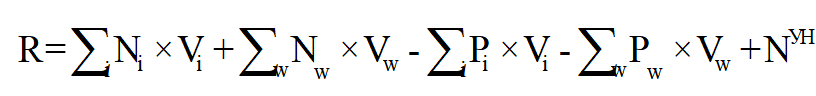 ,где:Ni - нормативные затраты на оказание i-й муниципальной услуги, установленной муниципальным заданием;Vi - объем i-й муниципальной услуги, установленной муниципальным заданием;Nw - нормативные затраты на выполнение w-й работы, установленной муниципальным заданием;Vw - объем w-й работы, установленной муниципальным заданием;Pi - размер платы (тариф и цена) за оказание i-й муниципальной услуги в соответствии с пунктом 31 настоящего Порядка, установленный муниципальным заданием;Pw - размер платы (тариф и цена) за выполнение w-й работы в соответствии с пунктом 31 настоящего Порядка, установленный муниципальным заданием;NУН - затраты на уплату налогов, в качестве объекта налогообложения по которым признается имущество учреждения;13. Нормативные затраты на оказание муниципальной услуги рассчитываются на единицу показателя объема оказания услуги, установленного в муниципальном задании, на основе определяемых в соответствии с настоящим Порядком базового норматива затрат и корректирующих коэффициентов к базовым нормативам затрат (далее - корректирующие коэффициенты), с соблюдением общих требований к определению нормативных затрат на оказание государственных (муниципальных) услуг, применяемых при расчете объема финансового обеспечения выполнения государственного (муниципального) задания на оказание государственных (муниципальных) услуг (выполнение работ) государственным (муниципальным) учреждением в соответствующих сферах деятельности (далее - общие требования), утверждаемых федеральными органами исполнительной власти, осуществляющими функции по выработке государственной политики и нормативно-правовому регулированию в установленной сфере деятельности.14. Для районных муниципальных учреждений значения нормативных затрат на оказание муниципальной услуги утверждаются главным распорядителем средств районного бюджета.15. Базовый норматив затрат на оказание муниципальной услуги состоит из базового норматива:1) затрат, непосредственно связанных с оказанием муниципальной услуги;2) затрат на общехозяйственные нужды на оказание муниципальной услуги.16. Базовый норматив затрат рассчитывается исходя из затрат, необходимых для оказания муниципальной услуги, с соблюдением показателей, отражающих отраслевую специфику муниципальной услуги (содержание, условия (формы) оказания муниципальной услуги), установленных в базовых (отраслевых) перечнях и (или) региональном перечне, отраслевой корректирующий коэффициент при которых принимает значение, равное 1, а также показателей, отражающих отраслевую специфику муниципальной услуги, установленных в общих требованиях, отраслевой корректирующий коэффициент при которых определяется по каждому показателю индивидуально с учетом требований пункта 24 настоящего Порядка (далее - показатели отраслевой специфики).17. При определении базового норматива затрат в части затрат, указанных в пункте 18 настоящего Порядка, применяются нормы материальных, технических и трудовых ресурсов, используемых для оказания муниципальной услуги, установленные нормативными правовыми актами Российской Федерации (в том числе правовыми актами федеральных органов исполнительной власти, осуществляющих функции по выработке государственной политики и нормативно-правовому регулированию в установленной сфере деятельности), межмуниципальными, национальными (государственными) стандартами Российской Федерации, строительными нормами и правилами, санитарными нормами и правилами, стандартами, порядками, регламентами и паспортами оказания муниципальных услуг в установленной сфере (далее - стандарты услуги).Затраты, указанные в пункте 19 настоящего Порядка, устанавливаются по видам указанных затрат исходя из нормативов их потребления, определяемых на основании стандартов услуги, или на основе усреднения показателей деятельности районного муниципального учреждения, которое имеет минимальный объем указанных затрат на оказание единицы муниципальной услуги в установленной сфере, или на основе медианного значения по районным муниципальным учреждениям, оказывающим муниципальную услугу в установленной сфере деятельности, в соответствии с общими требованиями.18. В базовый норматив затрат, непосредственно связанных с оказанием муниципальной услуги, включаются:1) затраты на оплату труда, в том числе начисления на выплаты по оплате труда работников, непосредственно связанных с оказанием муниципальной услуги, включая административно-управленческий персонал, включая страховые взносы в Пенсионный фонд Российской Федерации, Фонд социального страхования Российской Федерации и Федеральный фонд обязательного медицинского страхования, страховые взносы на обязательное социальное страхование от несчастных случаев на производстве и профессиональных заболеваний в соответствии с трудовым законодательством и иными нормативными правовыми актами, содержащими нормы трудового права (далее - начисления на выплаты по оплате труда);2) затраты на приобретение материальных запасов и на приобретение движимого имущества (основных средств и нематериальных активов), используемого в процессе оказания муниципальной услуги, с учетом срока его полезного использования, а также затраты на аренду указанного имущества;3) иные затраты, непосредственно связанные с оказанием муниципальной услуги, в том числе затраты на оплату коммунальных услуг, содержание объектов недвижимого имущества и (или) особо ценного движимого имущества (аренду указанного имущества) в части имущества, используемого в процессе оказания муниципальной услуги.19. В базовый норматив затрат на общехозяйственные нужды на оказание муниципальной услуги включаются:1) затраты на коммунальные услуги, за исключением затрат, указанных в подпункте 3 пункта 18 настоящего Порядка;2) затраты на содержание объектов недвижимого имущества, а также затраты аренду указанного имущества, за исключением затрат, указанных в подпункте 3 пункта 18 настоящего Порядка;3) затраты на содержание объектов особо ценного движимого имущества, а также затраты на аренду указанного имущества, за исключением затрат, указанных в подпункте 3 пункта 18 настоящего Порядка;4) затраты на приобретение услуг связи;5) затраты на приобретение транспортных услуг;6) затраты на оплату труда с начислениями на выплаты по оплате труда работников, которые не принимают непосредственного участия в оказании муниципальной услуги, включая административно-управленческий персонал;7) затраты на прочие общехозяйственные нужды.20. В затраты, указанные в подпунктах 1 - 3 пункта 19 настоящего Порядка, включаются затраты на оказание муниципальной услуги в отношении имущества учреждения, используемого в том числе на основании договора аренды (финансовой аренды) или договора безвозмездного пользования для выполнения муниципального задания и общехозяйственных нужд (далее - имущество, необходимое для выполнения муниципального задания).Затраты на аренду имущества, включенные в затраты, указанные в подпункте 2 пункта 18 и подпунктах 2 и 3 пункта 19 настоящего Порядка, учитываются в составе указанных затрат в случае, если имущество, необходимое для выполнения муниципального задания, не закреплено за районным бюджетным или автономным учреждением на праве оперативного управления.21. Значение базового норматива затрат на оказание муниципальной услуги утверждается главными распорядителями средств районного бюджета общей суммой с выделением:1) суммы затрат на оплату труда с начислениями на выплаты по оплате труда работников, непосредственно связанных с оказанием муниципальной услуги, включая административно-управленческий персонал;2) суммы затрат на коммунальные услуги и содержание недвижимого имущества, необходимого для выполнения муниципального задания на оказание муниципальной услуги.В случае включения в базовый (отраслевой) перечень или региональный перечень новой муниципальной услуги значение базового норматива затрат на оказание такой услуги утверждается в течение 30 рабочих дней со дня утверждения соответствующих изменений, внесенных в базовый (отраслевой) перечень или региональный перечень.При необходимости значение базового норматива затрат на оказание муниципальной услуги уточняется при формировании обоснований бюджетных ассигнований районного бюджета на очередной финансовый год и плановый период главным распорядителем средств районного бюджета.22. Корректирующие коэффициенты, применяемые при расчете нормативных затрат на оказание муниципальной услуги, состоят из территориального корректирующего коэффициента и отраслевого корректирующего коэффициента либо по решению главного распорядителя средств районного бюджета из нескольких отраслевых корректирующих коэффициентов.23. В территориальный корректирующий коэффициент включаются территориальный корректирующий коэффициент на оплату труда с начислениями на выплаты по оплате труда и территориальный корректирующий коэффициент на коммунальные услуги и на содержание недвижимого имущества.Значение территориального корректирующего коэффициента утверждается главными распорядителями средств районного бюджета в отношении районных муниципальных учреждений с учетом условий, обусловленных территориальными особенностями и составом имущественного комплекса, необходимого для выполнения муниципального задания, территориальным расположением районных муниципальных учреждений, их обособленных подразделений и рассчитывается в соответствии с общими требованиями.24. Отраслевой корректирующий коэффициент учитывает показатели отраслевой специфики и определяется в соответствии с общими требованиями.Значение отраслевого корректирующего коэффициента утверждается главными распорядителями средств районного бюджета (уточняется при необходимости при формировании обоснований бюджетных ассигнований районного бюджета на очередной финансовый год и плановый период не позднее 15 рабочих дней со дня размещения на официальном сайте администрации Добровского муниципального района Порядка планирования бюджетных ассигнований районного бюджета на очередной финансовый год и на и плановый период).25. Значения базовых нормативов затрат на оказание муниципальных услуг, отраслевых и территориальных корректирующих коэффициентов подлежат размещению в установленном порядке в информационно-телекоммуникационной сети Интернет на официальном сайте по размещению информации о государственных и муниципальных учреждениях (www.bus.gov.ru), на официальном сайте главного распорядителя средств районного бюджета.26. Нормативные затраты на выполнение работы определяются при расчете объема финансового обеспечения выполнения муниципального задания в порядке, установленном главным распорядителем средств районного бюджета, в отношении районных бюджетных или автономных учреждений, а также по решению главного распорядителя средств районного бюджета в отношении районного казенного учреждения.В порядке, указанном в абзаце первом настоящего пункта, может устанавливаться применение территориального корректирующего коэффициента, отраслевого корректирующего коэффициента и (или) иного корректирующего коэффициента, определяемых в соответствии с таким порядком.27. Нормативные затраты на выполнение работы рассчитываются на работу в целом или, в случае установления в муниципальном задании показателей объема выполнения работы, на единицу объема работы. В нормативные затраты на выполнение работы включаются в том числе:1) затраты на оплату труда с начислениями на выплаты по оплате труда работников, непосредственно связанных с выполнением работы, включая административно-управленческий персонал;2) затраты на приобретение материальных запасов и на приобретение движимого имущества (основных средств и нематериальных активов), используемого в процессе выполнения работы с учетом срока его полезного использования, а также затраты на аренду указанного имущества;3) затраты на иные расходы, непосредственно связанные с выполнением работы;4) затраты на оплату коммунальных услуг;5) затраты на содержание объектов недвижимого имущества, необходимого для выполнения муниципального задания, а также затраты на аренду указанного имущества;6) затраты на содержание объектов особо ценного движимого имущества и имущества, необходимого для выполнения муниципального задания;7) затраты на приобретение услуг связи;8) затраты на приобретение транспортных услуг;9) затраты на оплату труда с начислениями на выплаты по оплате труда, включая административно-управленческий персонал;10) затраты на прочие общехозяйственные нужды.28. При определении нормативных затрат на выполнение работы применяются показатели материальных, технических и трудовых ресурсов, используемых для выполнения работы, по видам затрат исходя из нормативов их потребления, установленных нормативными правовыми актами Российской Федерации, межгосударственными, национальными (государственными) стандартами Российской Федерации, строительными нормами и правилами, санитарными нормами и правилами, стандартами, порядками, регламентами и паспортами выполнения работ в установленной сфере, или на основе усреднения показателей деятельности районного муниципального учреждения, которое имеет минимальный объем указанных затрат на выполнение работы в установленной сфере, или на основе медианного значения по районным муниципальным учреждениям, выполняющим работу в установленной сфере деятельности, в порядке, предусмотренном абзацем первым пункта 26 настоящего Порядка.29. Значения нормативных затрат на выполнение работы утверждаются главным распорядителем средств районного бюджета.30. В объем финансового обеспечения выполнения муниципального задания включаются затраты на уплату налогов, в качестве объекта налогообложения по которым признается имущество учреждения.В случае если районное муниципальное бюджетное или автономное учреждение оказывает сверх установленного муниципального задания муниципальные услуги (выполняет работы) для физических и юридических лиц за плату, а также осуществляет иную приносящую доход деятельность (далее - платная деятельность), затраты, указанные в абзаце первом настоящего пункта, рассчитываются с применением коэффициента платной деятельности по формуле: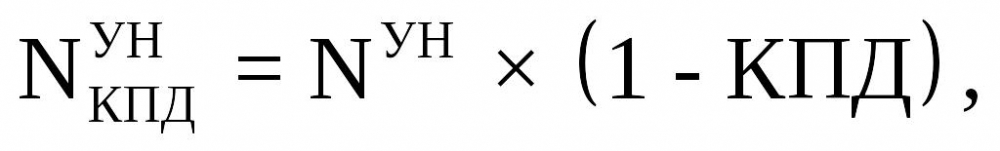 где:NУН - затраты на уплату налогов, в качестве объекта налогообложения по которым признается имущество учреждения;КПД - коэффициент платной деятельности, значение которого определяется как отношение планируемого объема доходов от платной деятельности к общей сумме планируемых поступлений, включающей поступления от субсидии на финансовое обеспечение выполнения муниципального задания и доходов от платной деятельности, определяемых с учетом информации об объемах указанных доходов, полученных в отчетном финансовом году , и рассчитывается по формуле: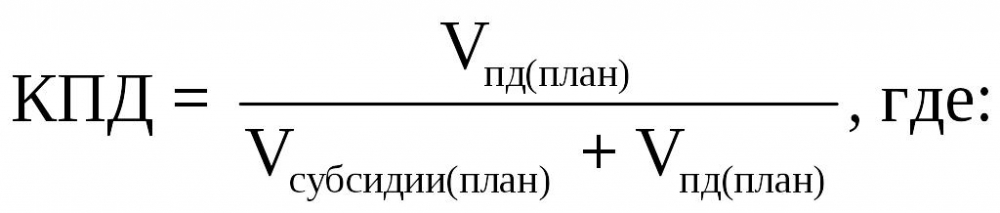 где:Vпд (план) - объем доходов от платной деятельности, планируемых к получению в очередном финансовом году с учетом информации об объемах оказываемых услуг (выполняемых работ) в отчетном финансовом году, о получении (прекращении действия) лицензий, иных разрешительных документов на осуществление указанной деятельности, об изменении размера платы (тарифов, цены) за оказываемую услугу (выполняемую работу). Объем планируемых доходов от платной деятельности для расчета коэффициента платной деятельности определяется за вычетом из указанного объема доходов налога на добавленную стоимость в случае, если в соответствии с законодательством Российской Федерации о налогах и сборах операции по реализации услуг (работ) признаются объектами налогообложения;Vсубсидии (план) - планируемый объем субсидии на очередной финансовый год и плановый период, рассчитанный без применения коэффициента платной деятельности.При расчете коэффициента платной деятельности не учитываются поступления в виде целевых субсидий, предоставляемых из федерального бюджета и областного бюджетов, грантов, пожертвований, прочих безвозмездных поступлений от физических и юридических лиц, а также средства, поступающие в порядке возмещения расходов, понесенных в связи с эксплуатацией районного имущества, переданного в аренду (безвозмездное пользование), и в виде платы, взимаемой с потребителя в рамках установленного муниципального задания.31. В случае если районное муниципальное бюджетное или автономное учреждение осуществляет платную деятельность в рамках установленного муниципального задания, по которому в соответствии с законодательством предусмотрено взимание платы, объем финансового обеспечения выполнения муниципального задания, рассчитанный на основе нормативных затрат (затрат), подлежит уменьшению на объем доходов от платной деятельности исходя из объема муниципальной услуги (работы), за оказание (выполнение) которой предусмотрено взимание платы, и размера платы (цены, тарифа), установленного в муниципальном задании главным распорядителем средств районного бюджета, с учетом положений, установленных законодательством.32. В случае, если районное муниципальное учреждение оказывает муниципальные услуги в рамках установленного муниципального задания и получает средства за указанные услуги в рамках участия в территориальной программе обязательного медицинского страхования, нормативные затраты (затраты), определяемые в соответствии с настоящим Порядком, подлежат уменьшению в размере затрат, включенных в структуру тарифа на оплату медицинской помощи, установленную базовой программой обязательного медицинского страхования.33. Нормативные затраты (затраты), определяемые в соответствии с настоящим Порядком, учитываются при формировании обоснований бюджетных ассигнований районного бюджета на очередной финансовый год и плановый период.34. Финансовое обеспечение выполнения муниципального задания осуществляется в пределах бюджетных ассигнований, предусмотренных в районном бюджете на указанные цели.Финансовое обеспечение выполнения муниципального задания районным бюджетным или автономным учреждением осуществляется путем предоставления субсидии.Финансовое обеспечение выполнения муниципального задания районным муниципальным казенным учреждением осуществляется в соответствии с показателями бюджетной сметы этого учреждения.35. Финансовое обеспечение оказания муниципальных услуг (выполнения работ) обособленными подразделениями районного муниципального учреждения в случае, установленном пунктом 8 настоящего Порядка, осуществляется в пределах рассчитанного в соответствии с настоящим Порядком объема финансового обеспечения выполнения муниципального задания районным муниципальным учреждением в соответствии с правовым актом районного муниципального учреждения, создавшего обособленное подразделение. Указанный правовой акт подлежит согласованию с главным распорядителем средств районного бюджета.Правовой акт, предусмотренный абзацем первым настоящего пункта, должен содержать также положения об объеме и периодичности перечисления средств на финансовое обеспечение выполнения муниципального задания в течение финансового года и порядок взаимодействия районного муниципального учреждения с обособленным подразделением.36. Уменьшение объема субсидии в течение срока выполнения муниципального задания осуществляется только при соответствующем изменении муниципального задания.Объем субсидии может быть изменен в течение срока выполнения муниципального задания в случае изменения состава и стоимости имущества учреждения, признаваемого в качестве объекта налогообложения налогом на имущество организации и земельным налогом, изменения законодательства Российской Федерации о налогах и сборах, в том числе в случае отмены ранее установленных налоговых льгот, введения налоговых льгот, а также в целях достижения показателей уровня заработной платы отдельных категорий работников, установленных Указами Президента Российской Федерации от 7 мая 2012 года N 597 "О мероприятиях по реализации государственной социальной политики", от 1 июня 2012 года N 761 "О Национальной стратегии действий в интересах детей на 2012 - 2017 годы", от 28 декабря 2012 года N 1688 "О некоторых мерах по реализации государственной политики в сфере защиты детей-сирот и детей, оставшихся без попечения родителей".При досрочном прекращении выполнения муниципального задания по установленным в нем основаниям неиспользованные остатки субсидии в размере, соответствующем показателям, характеризующим объем неоказанных муниципальных услуг (невыполненных работ), подлежат перечислению в установленном порядке районными муниципальными учреждениями в районный бюджет и учитываются в порядке, установленном для учета сумм возврата дебиторской задолженности.При досрочном прекращении выполнения муниципального задания в связи с реорганизацией районного муниципального учреждения неиспользованные остатки субсидии подлежат перечислению соответствующим районным муниципальным учреждениям, являющимися правопреемниками.При изменении в течение текущего финансового года типа районного бюджетного или автономного учреждения на казенное неиспользованные остатки субсидии подлежат возврату главному распорядителю средств районного бюджета.37. При внесении изменений в показатели муниципального задания при реорганизации районного муниципального учреждения (в случаях, предусмотренных абзацами третьим - шестым пункта 7 настоящего Порядка):в форме присоединения или слияния - объем субсидии, предоставляемой районному муниципальному учреждению-правопреемнику, устанавливается с учетом объемов субсидий, предоставленных реорганизованным учреждениям, прекращающим свою деятельность, путем их суммирования;в форме выделения - объем субсидии, предоставляемой районному муниципальному учреждению, реорганизованному путем выделения из него других учреждений, подлежит уменьшению на объем субсидий, предоставляемых вновь возникшим юридическим лицам;в форме разделения - объем субсидии, предоставляемой вновь возникшим юридическим лицам, формируется путем разделения объема субсидии, предоставленной районному муниципальному учреждению, прекращающему свою деятельность в результате реорганизации.Объем субсидий, предоставленных учреждениям, прекращающим свою деятельность в результате реорганизации, принимает нулевое значение.После завершения реорганизации объем субсидий, предоставляемых реорганизованным районным муниципальным учреждениям, за исключением районных муниципальных учреждений, прекращающих свою деятельность в результате реорганизации, должен соответствовать объему субсидии, предоставленной районному муниципальному учреждению до начала реорганизации.38. Субсидия районному муниципальному бюджетному учреждению перечисляется в установленном порядке на его лицевой счет, открытый в отделе финансов района.Субсидия районному муниципальному автономному учреждению перечисляется в установленном порядке на счет, открытый в кредитной организации районному муниципальному автономному учреждению, или на лицевой счет районного муниципального автономного учреждения, открытый в отделе финансов района.Предоставление районному муниципальному учреждению субсидии в течение финансового года осуществляется на основании соглашения о порядке и условиях предоставления субсидии, заключаемого главным распорядителем средств районного бюджета с районным муниципальным учреждением в соответствии с типовой формой, утвержденной отделом финансов Добровского муниципального района (далее - соглашение). Соглашение определяет права, обязанности и ответственность сторон, в том числе объем и периодичность перечисления субсидии в течение финансового года. Соглашение заключается сторонами не позднее 15 рабочих дней со дня утверждения муниципального задания.39. Перечисление субсидии осуществляется в соответствии с графиком, содержащимся в соглашении или правовом акте, указанном в пункте 35 настоящего Порядка, не реже одного раза в квартал в сумме, не превышающей:а) 25 процентов годового размера субсидии в течение 1 квартала;б) 50 процентов годового размера субсидии в течение первого полугодия;в) 75 процентов годового размера субсидии в течение 9 месяцев.40. Перечисление платежа, завершающего выплату субсидии, в 4 квартале должно осуществляться не позднее 1 декабря текущего финансового года после представления в срок, установленный в муниципальном задании, районным муниципальным бюджетным или автономным учреждением предварительного отчета о выполнении муниципального задания в части предварительной оценки достижения плановых показателей годового объема оказания муниципальных услуг за соответствующий финансовый год, составленного по форме, аналогичной форме отчета о выполнении муниципального задания, предусмотренной приложением 3 к настоящему Порядку. В предварительном отчете указываются показатели по объему и качеству, запланированные к исполнению по завершении текущего финансового года (с учетом фактического выполнения указанных показателей на отчетную дату). В случае, если показатели предварительной оценки достижения плановых показателей годового объема оказания муниципальных услуг, указанные в предварительном отчете, меньше показателей, установленных в муниципальном задании (с учетом допустимых (возможных) отклонений), то муниципальное задание подлежит уточнению в соответствии с указанными в предварительном отчете показателями.Если на основании отчета о выполнении муниципального задания, предусмотренного пунктом 42 настоящего Порядка, показатели объема, указанные в отчете о выполнении муниципального задания, меньше показателей, установленных в муниципальном задании (с учетом допустимых (возможных) отклонений), то соответствующие средства субсидии подлежат перечислению в районной бюджет в соответствии с бюджетным законодательством Российской Федерации в объеме, соответствующем показателям, характеризующим объем неоказанной муниципальной услуги (невыполненной работы), и учитываются в порядке, установленном для учета сумм возврата дебиторской задолженности.Предварительный отчет об исполнении муниципального задания в части работ за соответствующий финансовый год, указанный в абзаце первом настоящего пункта, представляется районным муниципальным учреждением при установлении главным распорядителем средств районного бюджета требования о его представлении в муниципальном задании. В случае если главным распорядителем средств районного бюджета в отношении районных муниципальных учреждений устанавливаются требования о представлении предварительного отчета о выполнении муниципального задания в части, касающейся работ за соответствующий финансовый год, заполнение и оценка предварительного отчета осуществляется в порядке, определенном абзацем первым настоящего пункта.Расчет объема субсидии, подлежащей возврату в районный бюджет, осуществляется с применением нормативных затрат на оказание муниципальных услуг (выполнение работ), определяемых в соответствии с настоящим Порядком, по форме, предусмотренной соглашением.Районные муниципальные учреждения обеспечивают возврат в районный бюджет субсидии в объеме, рассчитанном в соответствии с положениями абзаца четвертого настоящего пункта, не позднее 1 марта текущего финансового года.41.Требования, установленные пунктами 39 и 40 настоящего Порядка, связанные с перечислением субсидии, не распространяются:а) на учреждение, находящееся в процессе реорганизации или ликвидации;б) на предоставление субсидии в части выплат в рамках Указов Президента Российской Федерации от 7 мая 2012 года N 597 "О мероприятиях по реализации государственной социальной политики", от 1 июня 2012 года N 761 "О Национальной стратегии действий в интересах детей на 2012 - 2017 годы" и от 28 декабря 2012 года N 1688 "О некоторых мерах по реализации государственной политики в сфере защиты детей-сирот и детей, оставшихся без попечения родителей";в) на районное муниципальное учреждение, оказывающее муниципальные услуги (выполняющее работы), процесс оказания (выполнения) которых требует неравномерного финансового обеспечения в течение финансового года, если главным распорядителем средств районного бюджета не установлено иное.42. Районные муниципальные учреждения представляют главным распорядителям средств районного бюджета отчет о выполнении муниципального задания, предусмотренный приложением 3 к настоящему Порядку, в соответствии с требованиями, установленными в муниципальном задании.Отчет о выполнении муниципального задания, предусмотренный абзацем первым настоящего пункта, представляется в сроки, установленные муниципальным заданием, но не позднее 1 февраля финансового года, следующего за отчетным.В случае, если главным распорядителем средств районного бюджета предусмотрено представление отчета о выполнении муниципального задания в части, касающейся показателей объема оказания муниципальных услуг (выполнения работ), на иную дату (ежемесячно, ежеквартально), показатели отчета формируются на отчетную дату нарастающим итогом с начала года. При этом главный распорядитель средств районного бюджета вправе установить плановые показатели достижения результатов на установленную им отчетную дату в процентах от годового объема оказания муниципальных услуг (выполнения работ) или в натуральных показателях как для муниципального задания в целом, так и относительно его части (с учетом неравномерного процесса их оказания (выполнения).43.Контроль за выполнением муниципального задания районными муниципальными учреждениями осуществляют главные распорядители средств районного бюджета.Правила осуществления главными распорядителями средств районного бюджета контроля за выполнением муниципального задания устанавливаются указанными органами и должны предусматривать в том числе:документы, применяемые районным муниципальным учреждением в целях подтверждения информации о потребителях оказываемых муниципальных услуг (выполняемых работ) и выполнения содержащихся в муниципальном задании показателей объема оказываемых услуг (выполняемых работ), а также (при необходимости) формы указанных документов;формы аналитической отчетности, подтверждающие оказание услуг (выполнение работ) и периодичность ее формирования.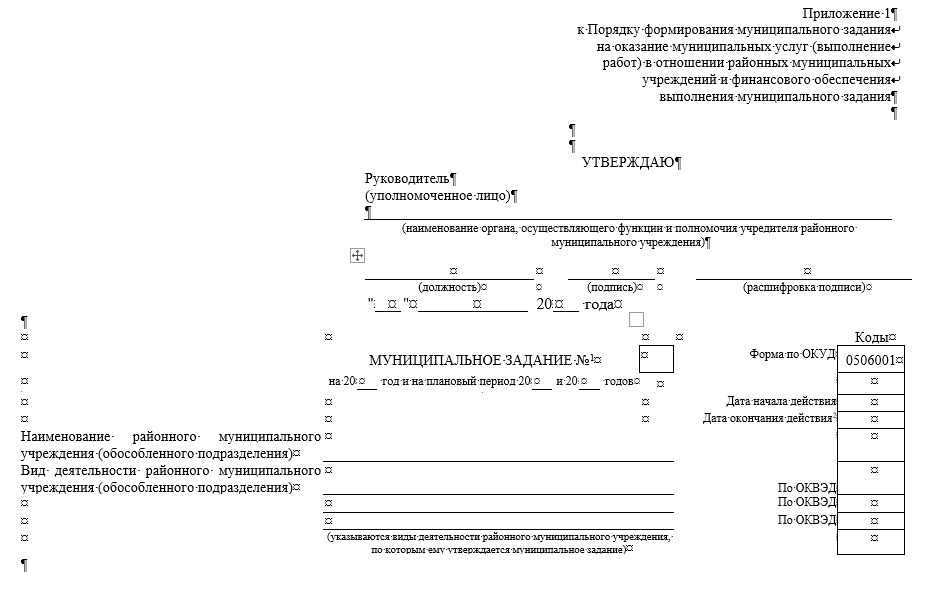 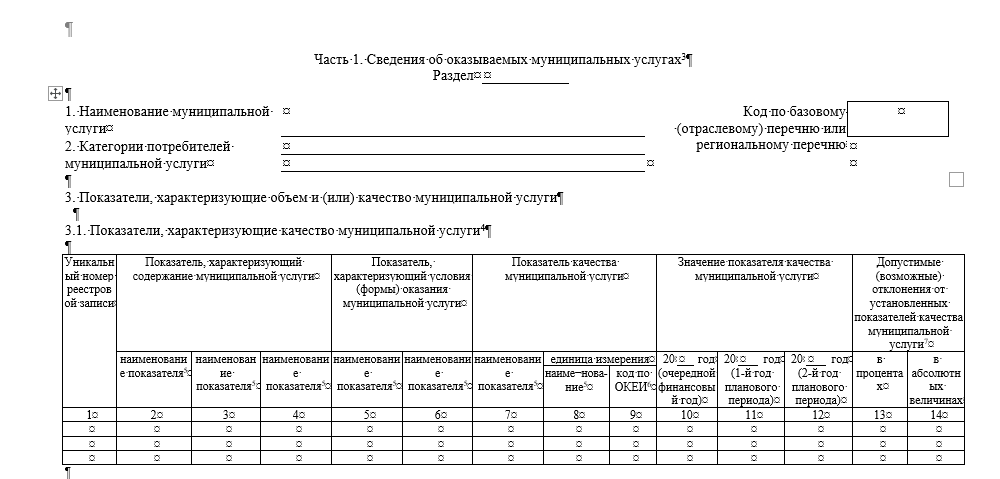 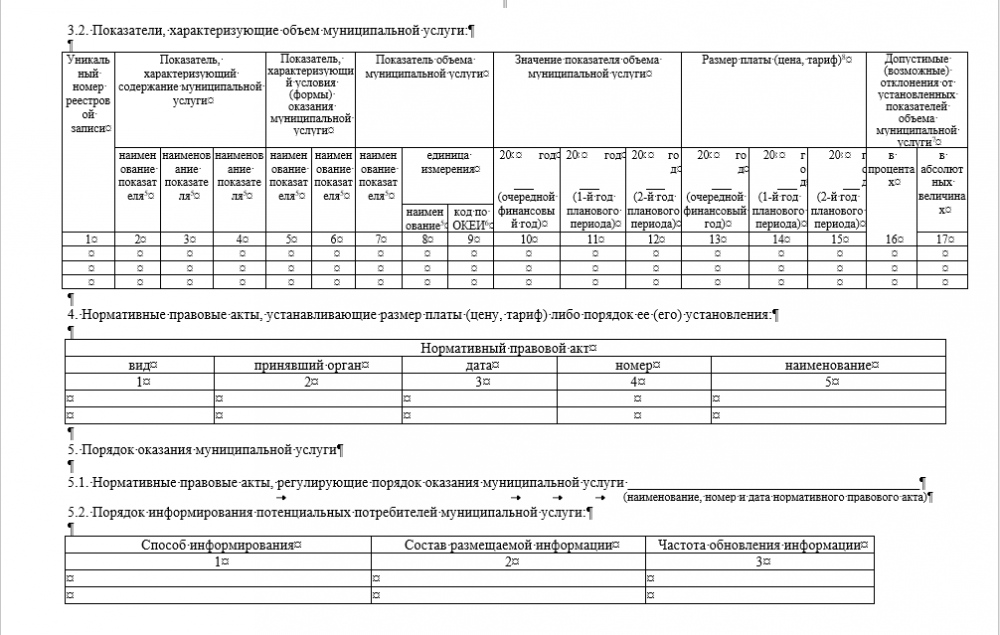 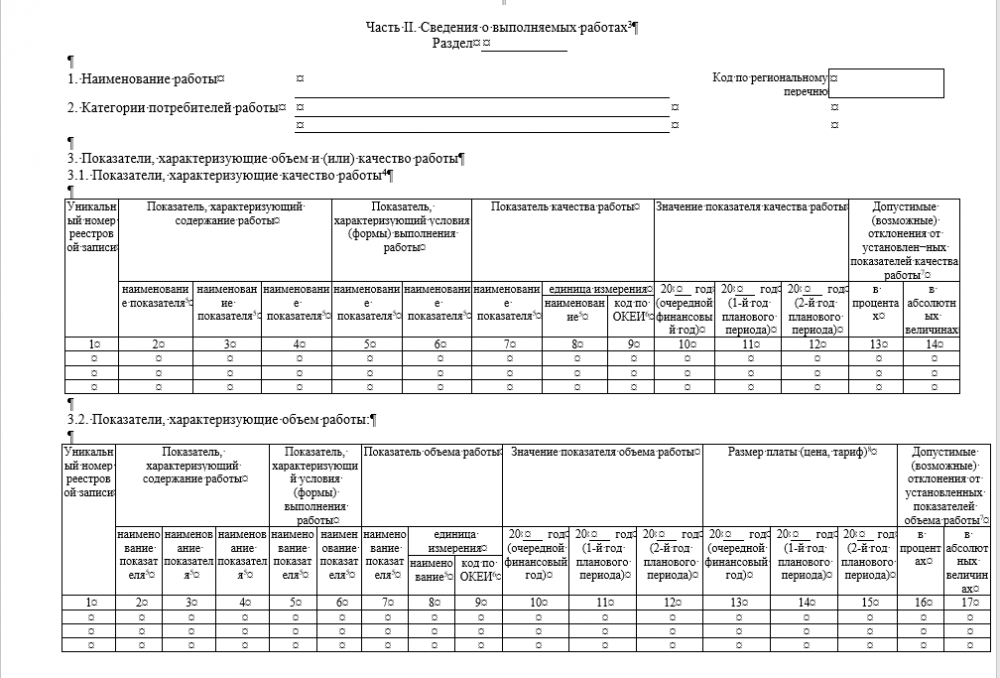 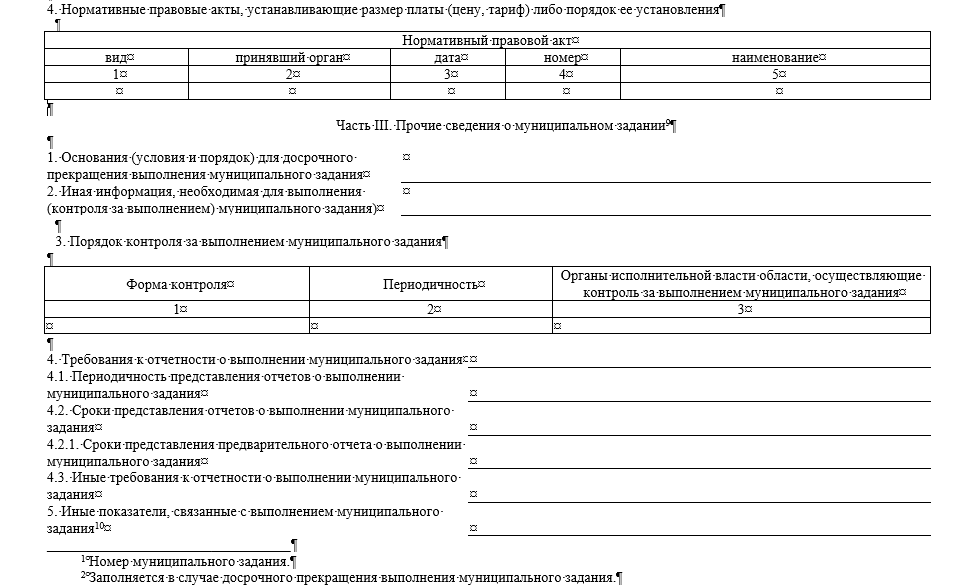 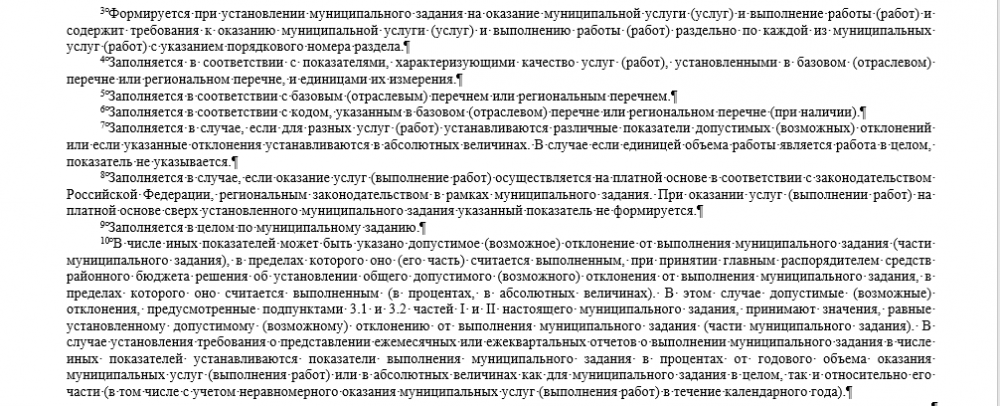 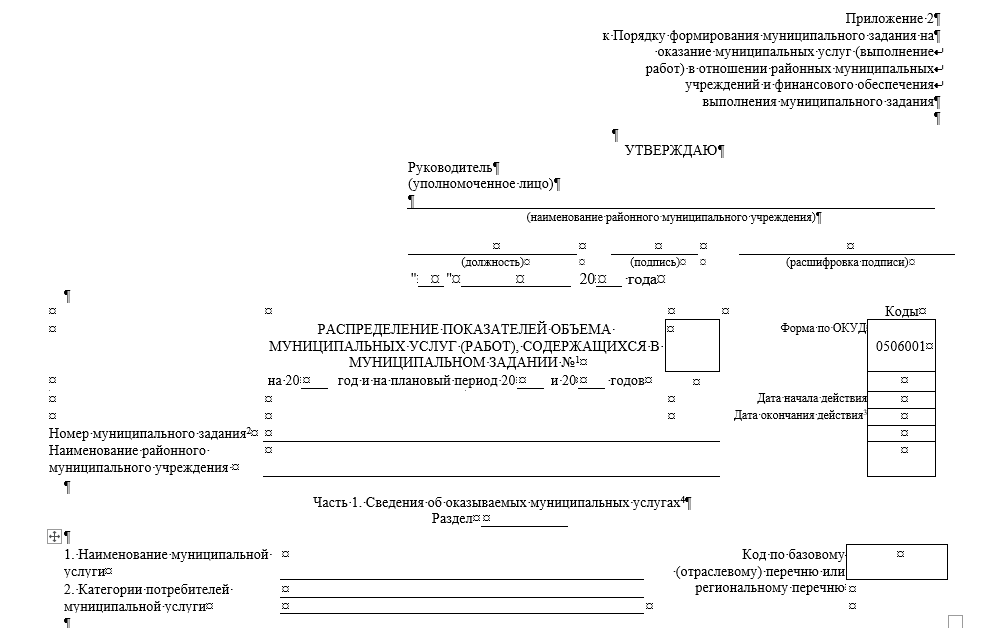 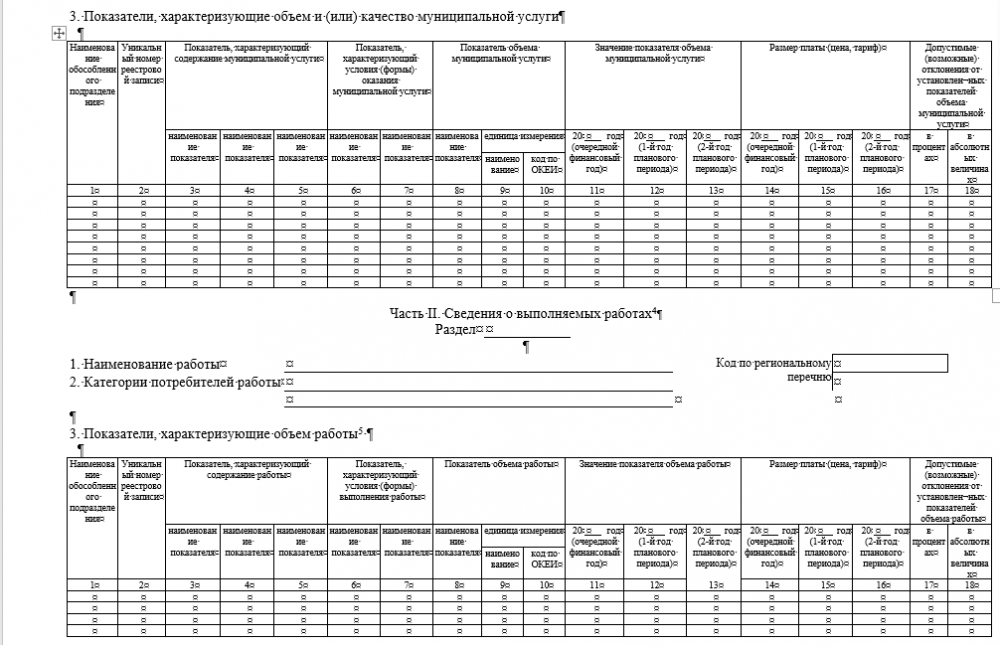 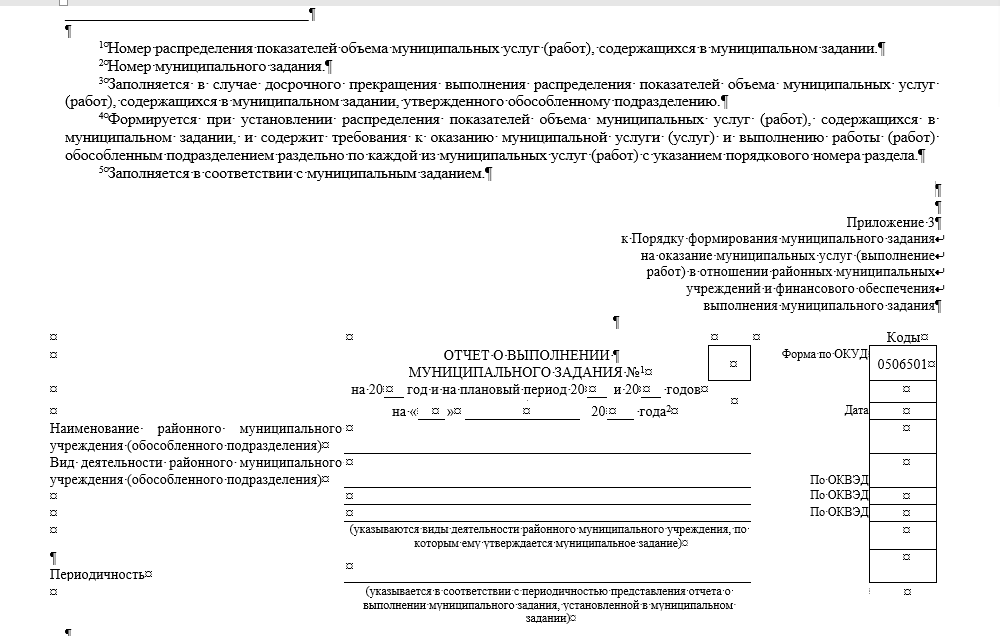 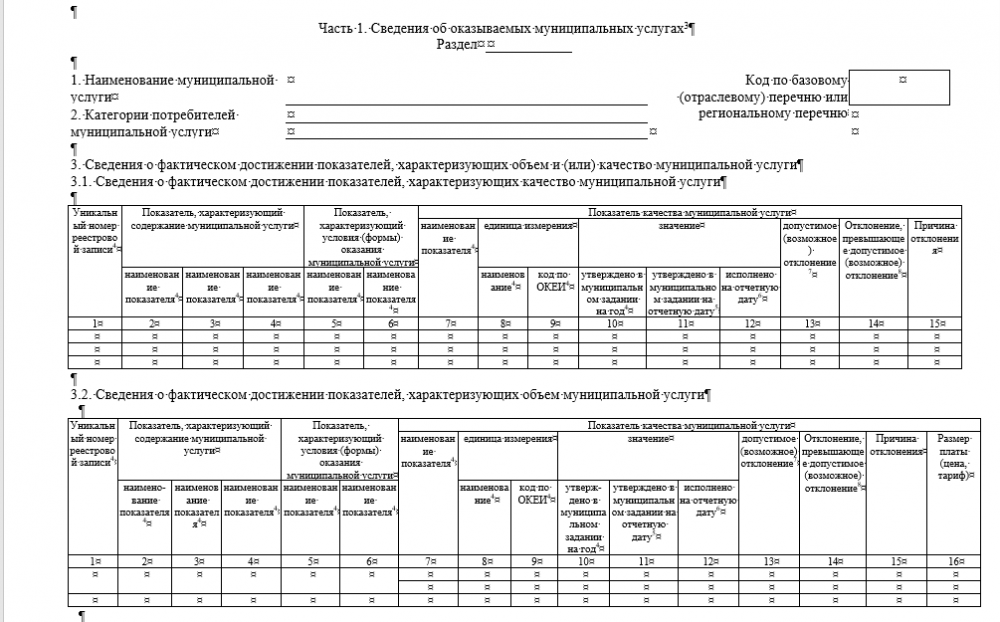 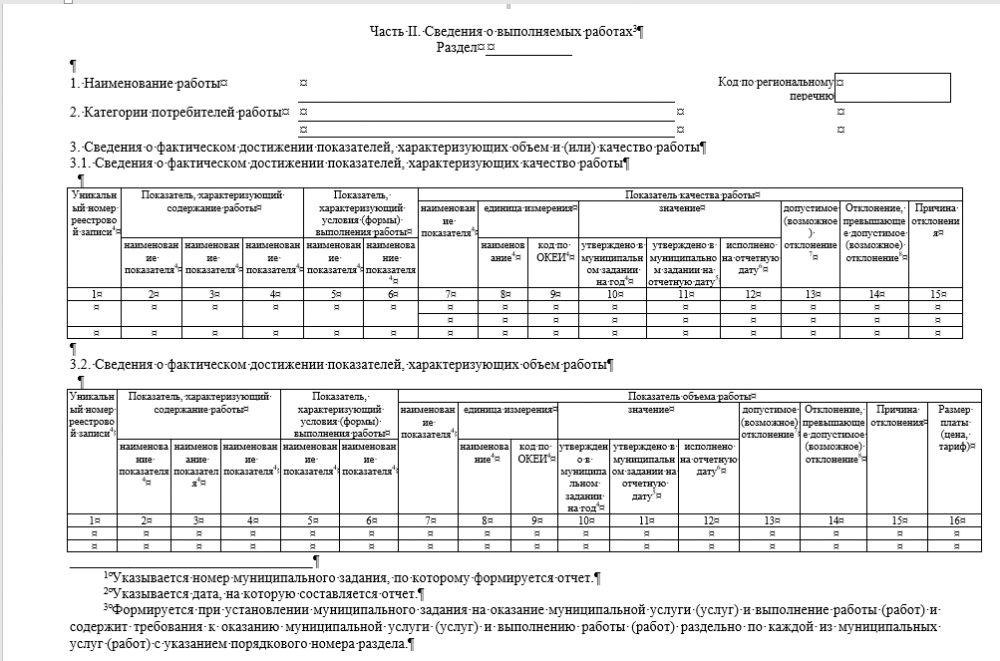 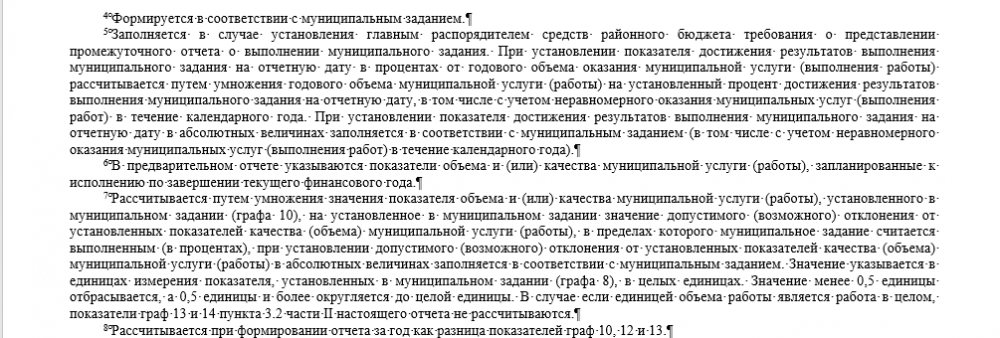 ".Глава администрации Добровского муниципального района                                                         А.А. Попов03.10.2022г.                                        с. Доброе                                        № 726О внесении изменений в "Порядок предоставления субсидий сельскохозяйственным кредитным потребительским кооперативам, направленных на поддержку осуществления деятельности"В целях реализации муниципальной программы "Развитие экономики Добровского муниципального района Липецкой области на 2019-2024 годы", утвержденной  постановлением администрации Добровского муниципального района от 25.10.2018г. № 806 (с изменениями и дополнениями), в соответствии с решением Совета депутатов Добровского муниципального района от 24.12.2021 № 76-рс "О районном бюджете Добровского муниципального района на 2022 год и плановый период 2023 и 2024 годов" администрация Добровского муниципального районаПОСТАНОВЛЯЕТ:1. Внести в "Порядок предоставления субсидий сельскохозяйственным кредитным потребительским кооперативам, направленных на поддержку осуществления деятельности", утвержденный постановлением администрации Добровского муниципального района от 16.02.2022г. №105 (далее - Порядок) следующие изменения:1.1. в подпункте 8) пункта 3 Порядка слова "1 сентября" заменить на "15 октября";1.2. подпункт 1) пункта 5 Порядка изложить в новой редакции:"1) подпунктом 1,2,3 пункта 2 настоящего Порядка, до 5 сентября текущего года, подпунктом 3 пункта 2 настоящего Порядка до 1 ноября претенденты предоставляют в администрацию Добровского муниципального района следующие документы:- заявку на получение субсидии (приложение 1 к Порядку);- анкету (приложение 2 к Порядку);- копии учредительных документов (устав, свидетельство ОГРН);- копию выписки из реестра сельскохозяйственных потребительских кооперативов или справку, подтверждающую членство данного кооператива в ревизионном союзе и соблюдение кооперативом нормативов финансовой деятельности, предусмотренных п.11 ст.40.1 Федерального закона от 08.12.1995 № 193-ФЗ, наличие положительного заключения проверки (если таковое имеется);- копию бухгалтерского баланса за предшествующий финансовый год;"1.3. подпункт 5) пункта 5 Порядка изложить в новой редакции:"5) для получения субсидии на обеспечение электронного документооборота по предоставлению отчетности в Банк России и/или приобретение компьютерной техники и/или приобретение лицензионного программного обеспечения для осуществления деятельности и/или обслуживание программных продуктов "Учет в микрофинансовых организациях" и "1С Бухгалтерия", связанных с ведением бухгалтерского учета в сельскохозяйственных кредитных потребительских кооперативах, претенденты дополнительно, до 1 ноября текущего года предоставляют следующие документы:- копии платежных документов, подтверждающих затраты кооператива на обеспечение электронного документооборота по предоставлению отчетности в Банк России и/или приобретение компьютерной техники и/или приобретение лицензионного программного обеспечения с 01.01.2022г. по 15.10.2022г.Указанные документы представляются с предъявлением оригинала и заверяются подписью и печатью претендента.".2. Настоящее постановление опубликовать в районной газете "Знамя Октября" и разместить на официальном сайте администрации Добровского муниципального района в сети Интернет.3. Контроль за исполнением настоящего постановления возложить на заместителя главы администрации - начальника отдела сельского хозяйства и развития кооперации администрации Добровского муниципального района Гладышева С.С.Глава администрации Добровского муниципального района                                             А.А. Попов24.10.2022 года                                        с. Доброе                                        № 764О внесении изменений в постановление администрации Добровского муниципального района от 29.08.2022г. № 642 "Об организации питания обучающихся образовательных организаций Добровского муниципального района в 2022 - 2023 учебном году"Во исполнении Закона Липецкой области от 23.12.2004г № 166-ОЗ "О социальной поддержке обучающихся образовательных организаций и дополнительных гарантиях по социальной поддержке детей-сирот и детей, оставшихся без попечения родителей в Липецкой области", письма управления образования и науки Липецкой области от 05.10.20212г. № И 34-5590 администрация Добровского муниципального района                                                                    ПОСТАНОВЛЯЕТ:1. Внести в постановление администрации Добровского муниципального района от 29.08.2022г. №642 "Об организации питания обучающихся образовательных организаций Добровского муниципального района в 2022 - 2023 учебном году" следующие изменения:1.1. в пункте 1.1. подпункт 1.1.1. изложить в новой редакции:"1.1.1. Обеспечить бесплатным горячим питанием (обед) обучающихся по образовательным программам начального общего образования в общеобразовательных учреждениях Добровского муниципального района из расчета 80 рублей из средств федерального бюджета (за исключением учащихся с ограниченными возможностями здоровья, учащихся из числа детей-инвалидов).";1.2. в пункте 1.2. подпункты 1.2.2. и 1.2.4. изложить в новой редакции:"1.2.2. Размер социальных выплат на питание устанавливается из расчета на   одного обучающегося в день:- для обучающихся по образовательным программам основного и среднего общего образования 20 руб.- для обучающихся по образовательным программам основного и среднего общего образования из малоимущих семей, посещающих группы продленного дня, из семей опекуна (попечителя), приемных семей и многодетных семей, детей, вынужденно покинувшие территорию Украины - 55 руб..1.2.4.  Учащимся на дому по образовательным программам основного и среднего общего образования по заключениям медицинских организаций социальные выплаты на питание предоставляются из расчета на одного обучающегося в день:- для обучающихся по образовательным программам основного и среднего общего образования - 20 руб.;- для обучающихся по образовательным программам основного и среднего общего образования из многодетных семей и малоимущих семей, посещающих группы продленного дня, из семей опекуна (попечителя), приемных семей - 55 руб.;- для обучающихся с ограниченными возможностями здоровья и детей инвалидов с кратностью питания не менее 2 раз в день - 80 руб. в день.";1.3. в пункте 1.3. подпункты 1.3.2. и 1.3.3. изложить в новой редакции:"1.3.2. Полного дня при МБОУ СОШ с. Б-Хомутец и МБОУ СОШ с. Преображеновка организовать 5 разовое питание из расчёта 107,2 рублей в день на ребёнка (50 рублей  за счёт средств бюджета, 57,2 рублей  из родительской платы);1.3.3. Полного дня при МБОУ СОШ с. Коренёвщино и МБОУ ООШ с. Порой организовать 4 разовое питание из расчёта 98,4 рублей в день на ребёнка (50 рублей за счёт средств бюджета, 48,4 рублей за счёт родительской платы).".1.4. в пункте 2. постановления изложить в новой редакции:"2. Отделу образования (Ярцева С.М.) и руководителям дошкольных образовательных организаций организовать питание воспитанников:2.1. Для детских садов с 12 часовым режимом работы - пятиразовое питание на сумму 107,2 рублей в день на ребёнка (50 рублей за счёт бюджета, 57,2 рублей из родительской платы);2.2. Для детских садов с 10,5 часовым режимом работы - четырех разовое питание на сумму 98,4 рублей в день на ребёнка (50 рублей за счёт бюджета и 48,4 рублей из родительской платы).".2. Настоящие изменения в постановление администрации Добровского муниципального района распространяются на правоотношения, возникшие с 01.10.2022г.3. Контроль за исполнением настоящего постановления возложить на заместителя главы администрации района Борисенко Е.А.Глава администрации Добровского муниципального района                                                                                                                              А.А. Попов24.10.2022г.                                        с. Доброе                                        № 768О внесении изменений в муниципальную  программу "Профилактика терроризма и экстремизма, минимизация и ликвидация последствий проявлений терроризма и экстремизма на территории Добровского муниципального района на 2017 - 2024 годы"В соответствии со ст. 179 Бюджетного Кодекса РФ, постановлением администрации Добровского муниципального района от 19.11.2019г. №911 "Об утверждении Порядка разработки, формирования, реализации и проведения оценки эффективности муниципальных программ Добровского муниципального района Липецкой области" администрация Добровского муниципального района                                                            ПОСТАНОВЛЯЕТ:1. Внести изменения в муниципальную программу "Профилактика терроризма и экстремизма, минимизация и ликвидация последствий проявлений терроризма и экстремизма на территории Добровского муниципального района на 2017 - 2024 годы", утвержденную постановлением администрации Добровского муниципального района от 09.06.2017г. № 371, заменив "2024 год" на "2025 год" и изложить в новой редакции.2. Постановление вступает в силу с момента подписания и подлежит официальному опубликованию.3. Контроль за исполнением настоящего постановления возложить на заместителя главы администрации Добровского муниципального района Борисенко Е.А.Глава администрации Добровского муниципального района                                                                                                             А.А. Попов31.10.2022                                        с. Доброе                                        № 784О внесении изменения в "Порядок по отлову и содержанию животных без владельцев на территории Добровского муниципального района"В соответствии с Федеральным законом от 14.07.2022 № 269-ФЗ "О внесении изменений в Федеральный закон "Об ответственном обращении с животными и о внесении изменений в отдельные законодательные акты Российской Федерации", пунктом 6.1 статьи 18 Федерального закона от 27.12.2018 №498-ФЗ "Об ответственном обращении с животными и о внесении изменений в отдельные законодательные акты Российской Федерации", администрация Добровского муниципального района Липецкой области.ПОСТАНОВЛЯЕТ:1. Внести в "Порядок осуществления деятельности по обращению с животными без владельцев на территории Добровского муниципального района, утвержденный постановлением администрации Добровского муниципального района от 26.09.2022г. № 711  (далее - Порядок )следующие изменения:1.1. Раздел 9. "Возврат животных без владельцев, не проявляющих немотивированной агрессивности, на прежние места их обитания после проведения в приюте для животных мероприятий по карантинированию, стерилизации, вакцинации, маркированию" дополнить пунктами 9.5. и 9.6. следующего содержания:"9.5. Перечень мест, на которые запрещается возвращать животных без владельцев:- территории учреждений социальной сферы;- территории объектов здравоохранения;- территории образовательных организаций (школы, детские сады);- детские площадки;- дворовые территории;- общественные территории (сады, парки, скверы).9.6. Перечень лиц, уполномоченных на принятие решений о возврате животных без владельцев на прежние места их обитания:1) Заместитель главы администрации Добровского муниципального района начальника отдела сельского хозяйства и развития кооперации Гладышева С.С.;2) ведущий инженер отдела ЖКХ и дорожной деятельности администрации Добровского муниципального района Князькова Г.Г.".2. Опубликовать настоящее постановление в районной газете Знамя Октября Добровского муниципального района и разместить настоящее Постановление на официальном сайте Администрации Добровского муниципального района в сети Интернет. 3. Контроль за исполнением настоящего постановления возложить на заместителя главы администрации района - начальника отдела сельского хозяйства и развития кооперации Гладышева С.С. Глава администрации Добровского муниципального района                                                                                                       Попов А.А.31.10.2022г.                                        с. Доброе                                        № 785Об утверждении Положения "О проведении районного публичного конкурса на определение лучшей семьи года среди населения Добровского муниципального района"В соответствии с государственной программой Липецкой области "Социальная поддержка граждан, реализация семейно-демографической политики Липецкой области", утвержденной постановлением администрации Липецкой области от 18 декабря 2013 года N 598 "Об утверждении государственной программы "Социальная поддержка граждан, реализация семейно-демографической политики Липецкой области", администрация Добровского муниципального района                                                          ПОСТАНОВЛЯЕТ:1. Утвердить Положение "О проведении районного публичного конкурса на определение лучшей семьи года среди населения Добровского муниципального района" (Приложение).2. Контроль за исполнением настоящего постановления возложить на заместителя главы администрации Добровского муниципального района - Борисенко Е.А.Глава администрации Добровского муниципального района                                                                                                    А.А. Попов31.10.2022 года                                        с. Доброе                                        № 789О внесении изменений в постановление администрации Добровского муниципального района от 29.08.2022г. № 642 "Об организации питания обучающихся образовательных организаций Добровского муниципального района в 2022 - 2023 учебном году"Во исполнении Закона Липецкой области от 30.12.2004г. № 166-ОЗ "О социальной поддержке обучающихся образовательных организаций и дополнительных гарантиях по социальной поддержке детей-сирот и детей, оставшихся без попечения родителей, в Липецкой области", письма управления образования и науки Липецкой области от 05.10.2022г. № И 34-5590, Закон Липецкой области от 21.10.2022г. № 205-ОЗ "О мерах социальной поддержки членов семьи, принимающих участие в специальной военной операции на территории Украины, Донецкой Народной Республики, Луганской Народной Республики, Запорожской и Херсонской областей" администрация Добровского муниципального районаПОСТАНОВЛЯЕТ:1. Внести в постановление администрации Добровского муниципального района от 29.08.2022г. №642 "Об организации питания обучающихся образовательных организаций Добровского муниципального района в 2022 - 2023 учебном году" следующие изменения:1.1. в пункте 1.2. подпункт 1.2.2. изложить в новой редакции:"1.2.2. Размер социальных выплат на питание устанавливается из расчета на одного обучающегося в день:- для обучающихся по образовательным программам основного и среднего общего образования 20 руб.;- для обучающихся по образовательным программам основного и среднего общего образования из малоимущих семей, посещающих группы продленного дня, из семей опекуна (попечителя), приемных семей и многодетных семей - 55 руб.;- для обучающихся по образовательным программам основного и среднего общего образования детей из семей, вынужденно покинувшие территорию Украины производить доплату к выплатам из расчета - 55 руб. на одного обучающегося в день (из средств местного бюджета);- для обучающихся по образовательным программам основного и среднего общего образования детей участника специальной военной операции - 80 руб.".2. Настоящие изменения в постановление администрации Добровского муниципального района распространяются на правоотношения, возникшие с 01.10.2022г.3. Контроль за исполнением настоящего постановления возложить на заместителя главы администрации района Борисенко Е.А.Глава администрации Добровского муниципального района                                                                                                          А.А. Попов01.11.2022                                         с. Доброе                                           № 790О внесении изменений в административный регламент муниципальной услуги "Предоставление информации об организации общедоступного и бесплатного дошкольного, начального общего, основного общего, среднего общего образования, а также дополнительного образования в образовательных учреждениях Добровского муниципального района"По результатам мониторинга правоприменения муниципальных нормативных правовых актов, в соответствии с Федеральным законом Российской Федерации от 27.07.2010 года № 210-ФЗ "Об организации предоставления государственных и муниципальных услуг", Федеральным законом Российской Федерации от 29.12.2012 года № 273-ФЗ "Об образовании в Российской Федерации", постановлением администрации Добровского муниципального района Липецкой области от 17.03.2020 года № 224 "Об утверждении порядка разработки и утверждения административных регламентов предоставления муниципальных услуг, государственных услуг при осуществлении отдельных государственных полномочий, порядка проведения экспертизы проектов административных регламентов" администрация Добровского муниципального районаПОСТАНОВЛЯЕТ:1. Внести в административный регламент муниципальной услуги "Предоставление информации об организации общедоступного и бесплатного дошкольного, начального общего, основного общего, среднего общего образования, а также дополнительного образования в образовательных учреждениях Добровского муниципального района", утвержденный постановлением администрации Добровского муниципального района от 24.02.2022 года № 123 следующие изменения:1.1. Пункт 1.4 Раздела 1. "Общие положения" изложить в следующей редакции:"1.4. Результатами предоставления муниципальной услуги являются:- получение заявителем муниципальной услуги.";1.2. Подпункт 2.1.4. Раздела 2. "Требования к порядку предоставления муниципальной услуги" изложить в следующей редакции:" 2.1.4. Порядок получения информации.Информация, предоставляемая гражданам о муниципальной услуге, является открытой и общедоступной.Для предоставления муниципальной услуги заявители вправе обратиться:- в устной или письменной форме лично в муниципальную образовательную организацию, в отдел образования;- по телефону в муниципальную образовательную организацию, в отдел образования;- через интернет-сайты муниципальной образовательной организации, отдела образования.В случае поступления письменного обращения, содержащего вопрос, ответ на который размещен в соответствии с Федеральным законом от 02.05.2006г № 59-ФЗ "О порядке рассмотрения обращений граждан Российской Федерации" на официальном сайте отдела образования, образовательных организаций Добровского муниципального района в информационно-телекоммуникационной сети "Интернет", гражданину, направившему обращение, в течение 7 дней со дня регистрации обращения сообщается электронный адрес официального сайта в информационно-телекоммуникационной сети "Интернет", на котором размещен ответ на вопрос, поставленный в обращении.Обращение, поступившее в форме электронного документа, подлежит рассмотрению при условии, что заявитель указал свои фамилию, имя, отчество (последнее- при наличии), адрес электронной почты, по которому должны быть направлены ответ, уведомление о переадресации обращения. Гражданин вправе приложить к такому обращению необходимые документы и материалы в электронной форме.Если информация, полученная в муниципальной образовательной организации, в отделе образования, не удовлетворяет гражданина, то гражданин вправе в письменном виде или устно обратиться в адрес начальника отдела образования, специалистов отдела образования, курирующих предоставление муниципальной услуги.";1.3. Подпункты 2.3.1. и 2.3.2. пункта 2.3. Раздела 2. "Требования к порядку предоставления муниципальной услуги" изложить в следующей редакции:"2.3.1. Основания для отказа в приеме заявления и документов, необходимых для предоставления муниципальной услуги, нормативными правовыми актами не предусмотрены.""2.3.2. Основания для отказа в предоставлении муниципальной услуги действующим законодательством не предусмотрены."1.4. Пункт 2.3. Раздела 2. "Требования к порядку предоставления муниципальной услуги" дополнить подпунктом 2.3.3. следующего содержания:"2.3.3. Основания для приостановления предоставления муниципальной услуги действующим законодательством не предусмотрены."1.5. Пункт 3.2. Раздела 3. "Описание административных процедур" изложить в следующей редакции:"3.2. Сведения о должностном лице (исполнителе).В муниципальном образовательном учреждении получателем обращения заявителя в любой форме является руководитель муниципального образовательного учреждения (Приложение 1).Исполнителем подготовки ответа на обращение заявителя является должностное лицо, назначенное руководителем муниципального образовательного учреждения.В отделе образования исполнителем является специалист, осуществляющий предоставление муниципальной услуги."1.6. Раздел 5. "Порядок обжалования действий(бездействия) должностного лица, а также принимаемого им решения при исполнении муниципальной услуги" изложить в новой редакции:"Раздел 5. "Досудебный (внесудебный) порядок обжалования решений и действий (бездействия) должностных лиц, осуществляющих предоставление муниципальной услуги"5.1. Информация, указанная в настоящем разделе Административного регламента, подлежит обязательному размещению на Интернет - сайтах отдела образования и муниципальных образовательных организаций, предоставляющих муниципальную услугу, приведенных в Приложении №1 к настоящему регламенту (далее- муниципальные образовательные организации).5.2. Заинтересованными лицами при обжаловании действий (бездействия) и (или) решений, принятых (осуществленных) должностными лицами отдела образования, муниципальных образовательных организаций в ходе предоставления муниципальной услуги, являются заявители.5.3. Заявитель вправе обратиться с жалобой на действия (бездействие) и (или) решения, принятые (осуществленные) должностными лицами отдела образования, муниципальных образовательных организаций (далее - жалоба), в случаях и в порядке, предусмотренными статьями 11.1 и 11.2 Федерального закона "Об организации предоставления государственных и муниципальных услуг".5.4. Жалоба на решения, действия (бездействие) должностных лиц подается в администрацию Добровского муниципального района и рассматривается заместителем главы администрации района, курирующем работу отдела образования. отдела образования, муниципальных образовательных организаций.5.5. Информирование заявителей о порядке подачи и рассмотрения жалобы осуществляется посредством размещения соответствующей информации:- в печатном виде на информационных стендах в помещениях отдела образования и муниципальных образовательных организаций,- в сети "Интернет"- на официальных сайтах администрации Добровского муниципального района и отдела образования, сайтах муниципальных образовательных организаций,- посредством консультации при личном устном обращении в отдел образования, муниципальную образовательную организацию,- при письменном обращении в отдел образования, муниципальную образовательную организацию по почте, включая электронную почту, а также с использованием средств телефонной связи.5.6. Досудебное (внесудебное) обжалование решений и действий (бездействия) отдела образования, его должностных лиц регулируется:1) Федеральным законом от 27.07.2010г. №210-ФЗ "Об организации предоставления государственных и муниципальных услуг";2) постановлением Правительства Российской Федерации от 20.11.2012г. № 1198 "О федеральной государственной информационной системе, обеспечивающей процесс досудебного (внесудебного) обжалования решений и действий (бездействия), совершенных при предоставлении государственных и муниципальных услуг".".2. Опубликовать настоящее постановление в районной газете "Знамя Октября" и разместить на официальном сайте администрации Добровского муниципального района.3. Постановление вступает в силу со дня его официального опубликования.4. Контроль за исполнением постановления возложить на заместителя главы администрации Добровского муниципального района Борисенко Е.А.Глава администрации Добровского муниципального района                                                                                                                 А.А. Попов01.11.2022                                         с. Доброе                                        № 791 Об утверждении административного регламента предоставления муниципальной образовательной организацией, реализующей образовательные программы начального общего, основного общего, среднего общего образования, на территории Добровского муниципального района муниципальной услуги "Прием заявлений о зачислении в государственные и муниципальные образовательные организации субъектов Российской Федерации, реализующие программы общего образования на территории Добровского муниципального района"В связи с переводом социально значимых услуг регионального и муниципального уровней в электронный формат администрация Добровского муниципального района ПОСТАНОВЛЯЕТ:1. Утвердить административный регламент предоставления муниципальной образовательной организацией, реализующей образовательные программы начального общего, основного общего и среднего общего образования на территории Добровского муниципального района муниципальной услуги "Прием заявлений о зачислении в государственные и муниципальные образовательные организации субъектов Российской Федерации, реализующие программы общего образования на территории Добровского муниципального района".2. Опубликовать настоящее постановление в районной газете "Знамя Октября" и разместить на официальном сайте администрации Добровского муниципального района.3. Постановление вступает в силу со дня его официального опубликования.4. Контроль за исполнением настоящего постановления возложить на заместителя главы администрации Добровского муниципального района Борисенко Е.А.Глава администрации Добровского муниципального района                                                                                                     А.А. Попов09.11.2022                                        с. Доброе                                        № 809О Порядке деятельности специализированной службы по вопросам похоронного дела на территории Добровского муниципального района Липецкой областиВо исполнение Федерального закона Российской Федерации от 12.01.1996 № 8-ФЗ "О погребении и похоронном деле", руководствуясь Уставом Добровского муниципального района Липецкой области, администрация Добровского муниципального района Липецкой области Российской ФедерацииПОСТАНОВЛЯЕТ:1. Наделить статусом специализированной службы по вопросам похоронного дела МУП "Добровский водоканал" Добровского муниципального района.2. Утвердить Порядок деятельности специализированной службы по вопросам похоронного дела на территории Добровского муниципального района (Приложение).3. Настоящее постановление опубликовать в районной газете "Знамя Октября" и разместить на официальном сайте администрации Добровского муниципального района в сети "Интернет".4. Контроль за исполнением настоящего постановления возложить на заместителя главы администрации района - начальника отдела сельского хозяйства и развития кооперации Гладышева С.С. Глава администрации Добровскогомуниципального района                                                                                                                 А.А.Поповот 09.11.2022г.                                        с. Доброе                                        № 824О внесении изменений в перечень главных администраторов доходов районного бюджета на 2022 год и на плановый период 2023 и 2024 годовВ соответствии с Пунктом 3.2. статьи 160.1 Бюджетного кодекса Российской Федерации администрация Добровского муниципального районаПОСТАНОВЛЯЕТ:1. Внести в перечень главных администраторов доходов районного бюджета на 2022 год и на плановый период 2023 и 2024 годов, утвержденный постановлением администрации Добровского муниципального района от 20.12.2021 № 912 следующие изменения:1.1. добавить строку следующего содержания:"702 2 02 29001 05 0000 150 - Субсидии бюджетам муниципальных районов за счет средств резервного фонда Правительства Российской Федерации".2. Контроль за исполнением настоящего постановления возложить на заместителя главы администрации Добровского муниципального района Мартынова И.Г.Глава администрации Добровского муниципального района                                                                                                         А.А. Попов16.11.2022 года                                        с. Доброе                                        № 826О внесении изменений в постановление администрации Добровского муниципального района от 29.08.2022г. № 642 "Об организации питания обучающихся образовательных организаций Добровского муниципального района в 2022 - 2023 учебном году"Во исполнении Закона Липецкой области от 23.12.2004г № 166-ОЗ "О социальной поддержке обучающихся образовательных организаций и дополнительных гарантиях по социальной поддержке детей-сирот и детей, оставшихся без попечения родителей, в Липецкой области", письма управления образования и науки Липецкой области от 05.10.20212г. № И 34-5590 администрация Добровского муниципального района  ПОСТАНОВЛЯЕТ:1. Внести в постановление администрации Добровского муниципального района от 29.08.2022г. №642 "Об организации питания обучающихся образовательных организаций Добровского муниципального района в 2022 - 2023 учебном году" следующие изменения:1.1. в пункте 1.1. подпункт 1.1.1. изложить в новой редакции:"1.1.1. Обеспечить бесплатным горячим питанием на одного обучающегося в день по образовательным программам начального общего образования в общеобразовательных учреждениях Добровского муниципального района из расчета 80 рублей из средств федерального бюджета (за исключением учащихся с ограниченными возможностями здоровья, учащихся из числа детей-инвалидов, учащихся, находящихся на полном государственном обеспечении).";2. Настоящие изменения в постановление администрации Добровского муниципального района распространяются на правоотношения, возникшие с 01.10.2022г.3. Контроль за исполнением настоящего постановления возложить на заместителя главы администрации района Борисенко Е.А.Глава администрации Добровского муниципального района                                                                                                                    А.А. Попов16.11.2022г.                                        с. Доброе                                        № 827О внесении изменений в муниципальную программу "Развитие экономики Добровского муниципального района Липецкой области на 2019-2025 годы"В соответствии с решением Совета депутатов Добровского муниципального района от 28.09.2022 года №127-рс "О внесении изменений в районный бюджет на 2022 год и на плановый период 2023 и 2024 годов", администрация Добровского муниципального районаПОСТАНОВЛЯЕТ:1. Внести в муниципальную программу "Развитие экономики Добровского муниципального района Липецкой области на 2019-2025 годы", утвержденной постановлением администрации Добровского муниципального района от 25.10.2018 года № 806 (в редакции от 25.01.2019 № 20, от 09.04.2019г. № 258, от 26.11.2019г. № 935, от 11.12.2019г. № 970, от 15.04.2020г № 292, от 18.05.2020г № 338, от 23.06.2020г. №445, от 14.12.2020г. №1015, от 06.04.2021г № 272, от 08.09.2021г. № 711, от 20.12.2021г. № 914, от 25.01.2022г № 34, от 01.03.2022г № 142, от 01.04.2022г. № 248, от 20.04.2022г. № 281, от 01.07.2022г. № 476, 05.09.2022г. № 660) следующие изменения:1.1. в Паспорте муниципальной программы "Развитие экономики Добровского муниципального района Липецкой области на 2019-2025 годы" в строке "Объемы финансирования за счет средств местного бюджета, в том числе по годам реализации" текст во второй графе изложить в новой редакции: "Объемы финансирования составляют расходы, связанные с реализацией мероприятий, финансируемых за счет средств районного бюджета 85365,23 тыс. руб., из них: 2019 год - 9064 тыс. руб.; 2020 год - 10471,4 тыс. руб.; 2021 год - 13026,9 тыс. руб.; 2022 год - 21168,93 тыс. руб.; 2023 год - 15817 тыс. руб.; 2024 год - 15817 тыс. руб.; 2025 год - 0 тыс. руб.Объемы финансирования программы ежегодно уточняются при формировании районного бюджета на очередной финансовый год и плановый период",1.2. в разделе II "Общие положения муниципальной программы" в пункте 5 "Краткое описание ресурсного обеспечения муниципальной программы за счет ассигнований по годам реализации муниципальной программы" текст второго абзаца изложить в новой редакции: "Общий объем финансирования Программы из районного бюджета за весь период реализации прогнозно составит 85365,23 тыс. руб., в том числе:- подпрограммы "Развитие малого и среднего предпринимательства Добровского муниципального района Липецкой области на 2019 - 2025 годы" - предположительно 83032,23 тыс. руб.;- подпрограммы "Развитие потребительского рынка Добровского муниципального района Липецкой области на 2019 - 2025 годы" - предположительно - 2333 тыс. руб.",1.3. в разделе I "Паспорт Подпрограммы "Развитие малого и среднего предпринимательства в Добровском муниципальном районе Липецкой области на 2019 - 2025 годы"" в строке "Объемы финансирования за счёт средств районного бюджета всего, в том числе по годам реализации Подпрограммы" текст во второй графе изложить в новой редакции: "Предполагаемый объем финансирования мероприятий Подпрограммы за счет средств районного бюджета составляет 83032,23 тыс. руб., в том числе, по годам реализации: 2019 год - 8842,7 тыс. руб., 2020 год - 10365,7 тыс. руб., 2021 год - 12853,9 тыс. руб., 2022 год - 19735,93 тыс. руб., 2023 год - 15617 тыс. руб., 2024 год - 15617 тыс. руб., 2025 год - 0 тыс. руб.Источником финансирования Подпрограммы являются средства бюджета муниципального района. Объемы бюджетного финансирования ежегодно уточняются в процессе исполнения бюджета муниципального района и при формировании бюджета муниципального района на очередной финансовый год и плановый период",1.4. в разделе V "Характеристика основных мероприятий Подпрограммы с описанием всех механизмов и инструментов, реализация которых запланирована в составе основных мероприятий" текст основного мероприятия 2 задачи 1 Подпрограммы изложить в новой редакции: "Основным мероприятием 2 задачи 1 Подпрограммы является поддержка осуществления деятельности сельскохозяйственных кредитных потребительских кооперативов. Она предусматривает предоставление субсидий сельскохозяйственным кредитным потребительским кооперативам по финансированию части затрат, произведенных по следующим направлениям деятельности:1) обслуживание расчетного счета в банках;2) уплата членских взносов в межрегиональную ассоциацию сельскохозяйственных кредитных потребительских кооперативов "Единство";3) обеспечение электронного документооборота по предоставлению отчетности в Банк России в части приобретения компьютерной техники и/или приобретения лицензионного программного обеспечения для осуществления деятельности4) обеспечение электронного документооборота по предоставлению отчетности в Банк России в части обслуживания программных продуктов "Учет в микрофинансовых организациях" и "1С Бухгалтерия", связанных с ведением бухгалтерского учета в сельскохозяйственных кредитных потребительских кооперативах, или оказания услуг по комплексному бухгалтерскому сопровождению.Субсидии предоставляются при соблюдении на дату подачи заявки следующих условий:1) регистрация юридического лица в форме сельскохозяйственного кредитного потребительского кооператива (далее СКПК) в соответствии с Федеральным законом от 08.12.1995г. № 193-ФЗ "О сельскохозяйственной кооперации" на территории Добровского муниципального района;2) отсутствие процедур несостоятельности (банкротства), в том числе наблюдения, финансового оздоровления, внешнего управления, конкурсного производства, либо санкции в виде аннулирования или приостановления действия лицензии (в случае, если деятельность кооператива подлежит лицензированию);4) соблюдение нормативов финансовой деятельности, предусмотренных пунктом 11 ст. 40.1 Федерального закона от 08.12.1995 № 193-ФЗ "О сельскохозяйственной кооперации";5) нахождение в ревизионном союзе сельскохозяйственных кооперативов, наличие положительного заключения проверки ревизионного союза (если таковое имеется);Субсидии рассчитываются следующим образом:1) Общий размер субсидии, предоставляемой за счет средств областного бюджета и бюджета муниципального образования на компенсацию суммы затрат сельскохозяйственного кредитного потребительского кооператива на обслуживание расчетного счета в банках составляет 90% от суммы затрат СКПК.2) Общий размер субсидии СКПК в части направления расходов на возмещение части затрат по уплате членских взносов в межрегиональную ассоциацию сельскохозяйственных кредитных потребительских кооперативов, предоставляемой за счет средств областного бюджета и бюджета муниципального образования не может превышать 90% от суммы затрат сельскохозяйственного кредитного потребительского кооператива по уплате членских взносов в МА СКПК "Единство".3) Общий размер субсидии СКПК в части направления расходов на возмещение затрат на обеспечение электронного документооборота по предоставлению отчетности в Банк России и/или на приобретение компьютерной техники не может превышать 90% от суммы затрат на приобретение компьютерной техники и(или) лицензионного программного обеспечения.- общий размер субсидии 90% от суммы затрат на обслуживания программных продуктов "Учет в микрофинансовых организациях" и "1С Бухгалтерия", или 5000,00 рублей в квартал от суммы затрат по комплексному бухгалтерскому сопровождению для сельскохозяйственных кредитных потребительский кооперативов, объем выданных займов которых не превышает 10 млн. рублей за год, предшествующий году получения субсидии4) Общий размер субсидии в части обеспечения электронного документооборота по предоставлению отчетности в Банк России в части обслуживания программных продуктов "Учет в микрофинансовых организациях" и "1С Бухгалтерия", связанных с ведением бухгалтерского учета в сельскохозяйственных кредитных потребительских кооперативах, или оказания услуг по комплексному бухгалтерскому сопровождению не может превышать 90% от суммы затрат на обслуживания программных продуктов "Учет в микрофинансовых организациях" и "1С Бухгалтерия", или 5000,00 рублей в квартал от суммы затрат по комплексному бухгалтерскому сопровождению для сельскохозяйственных кредитных потребительский кооперативов, объем выданных займов которых не превышает 10 млн. рублей за год, предшествующий году получения субсидии",1.5. в разделе VI "Обоснование объема финансовых ресурсов, необходимых для реализации Подпрограммы" текст второго абзаца изложить в новой редакции: "Общий объем финансирования мероприятий Подпрограммы в 2019-2025 гг. предположительно составит всего 87579,33 тыс. руб., в том числе: за счет бюджета муниципального района 83032,23 тыс. руб., за счет средств областного бюджета 4547,1 тыс. руб., за счет средств федерального бюджета 0 тыс. руб. Из них по годам реализации: 2019 год - 12108,5 тыс. руб., в том числе: за счет средств бюджета муниципального района 8842,7 тыс. руб., за счет средств областного бюджета 3265,8 тыс. руб., за счет средств федерального бюджета 0 тыс. руб.; 2020 год - 10462,7 тыс. руб. в том числе: за счет средств бюджета муниципального района 10365,7 тыс. руб., за счет средств областного бюджета 97 тыс. руб., за счет средств федерального бюджета 0 тыс. руб.; 2021 год - 13105,6 тыс. руб. в том числе: за счет средств бюджета муниципального района 12853,9 тыс. руб., за счет средств областного бюджета 251,7 тыс. руб., за счет средств федерального бюджета 0 тыс. руб.; 2022 год - 20062,1 тыс. руб. в том числе: за счет средств бюджета муниципального района 19735,93 тыс. руб., за счет средств областного бюджета 326,17 тыс. руб., за счет средств федерального бюджета 0 тыс. руб.; 2023 год - 15928,2 тыс. руб. в том числе: за счет средств бюджета муниципального района 15617 тыс. руб., за счет средств областного бюджета 311,2 тыс. руб., за счет средств федерального бюджета 0 тыс. руб.; 2024 год - 15912,23 тыс. руб. в том числе: за счет средств бюджета муниципального района 15617 тыс. руб., за счет средств областного бюджета 295,23 тыс. руб., за счет средств федерального бюджета 0 тыс. руб.; 2025 год - 0 тыс. руб. в том числе: за счет средств бюджета муниципального района 0 тыс. руб., за счет средств областного бюджета 0 тыс. руб., за счет средств федерального бюджета 0 тыс. руб.",1.6. в разделе I "Паспорт подпрограммы "Развитие потребительского рынка Добровского муниципального района Липецкой области на 2019 - 2025 годы" в строке "Объемы и источники финансирования Подпрограммы" текст во второй графе изложить в новой редакции: "Предполагаемый объем финансирования мероприятий Подпрограммы за счет средств районного бюджета составляет 2333 тыс. руб., в том числе: 2019 год - 221,3 тыс. руб., 2020 год - 105,7 тыс. руб., 2021 год - 173 тыс. руб., 2022 год - 1433 тыс. руб., 2023 год - 200 тыс. руб., 2024 год - 200 тыс. руб., 2025 год - 0 тыс. руб.Объемы расходов на выполнение мероприятий Подпрограммы ежегодно уточняются в процессе исполнения районного бюджета и при формировании бюджета на очередной финансовый год",1.7. в разделе V "Обоснование объема финансовых ресурсов, необходимых для реализации Подпрограммы" текст раздела изложить в новой редакции: "Общий объем финансирования мероприятий Подпрограммы в 2019-2025 годах предположительно составит всего 9212,1 тыс. руб., в том числе: за счет бюджета муниципального района 2333 тыс. руб., за счет средств областного бюджета 6879,1 тыс. руб. Из них по годам реализации: 2019 год - 967,7 тыс. руб., в том числе: за счет средств бюджета муниципального района 221,3 тыс. руб., за счет средств областного бюджета 746,4 тыс. руб.; 2020 год - 1085,5 тыс. руб., в том числе: за счет средств бюджета муниципального района 105,7 тыс. руб., за счет средств областного бюджета 979,8 тыс. руб.; 2021 год - 971,6 тыс. руб., в том числе: за счет средств бюджета муниципального района 173 тыс. руб., за счет средств областного бюджета 798,6 тыс. руб.; 2022 год - 3745,37 тыс. руб., в том числе: за счет средств бюджета муниципального района 1433 тыс. руб., за счет средств областного бюджета 2312,37 тыс. руб.; 2023 год - 1200,92 тыс. руб., в том числе: за счет средств бюджета муниципального района 200 тыс. руб., за счет средств областного бюджета 1000,92 тыс. руб.; 2024 год - 1241,01 тыс. руб., в том числе: за счет средств бюджета муниципального района 200 тыс. руб., за счет средств областного бюджета 1041,01 тыс. руб.; 2025 год - 0 тыс. руб., в том числе: за счет средств бюджета муниципального района 0 тыс. руб., за счет средств областного бюджета 0 тыс. руб.";1.8. Приложения 1, 2, к муниципальной программе "Развитие экономики Добровского муниципального района Липецкой области на 2019-2025 годы" изложить в новой редакции (прилагаются, приложения 1, 2 к постановлению);2. Разместить настоящее постановление в сети Интернет на официальном сайте администрации Добровского муниципального района.3. Контроль за исполнением настоящего постановления возложить на заместителя главы администрации Добровского муниципального района Мартынова И.Г.Глава администрации Добровского муниципального района                                                                                               А.А. Попов16.11.2022                                        с. Доброе                                                №  829О внесении изменений в постановление администрации Добровского муниципального района от 18.12.2018г. № 945 "Об утверждении размера и порядка взимания родительской платы за предоставление услуги по присмотру и уходу за детьми в образовательных организациях Добровского муниципального района, реализующих основную образовательную программу дошкольного образования"В соответствии с Федеральным законом от 29 декабря 2012 года № 273-ФЗ "Об образовании в Российской Федерации" и в соответствии с Федеральным законом от 27.07.2010 №210-ФЗ "Об организации предоставления государственных и муниципальных услуг", администрация Добровского муниципального районаПОСТАНОВЛЯЕТ:1. Внести в постановление администрации Добровского муниципального района от 18.12.2018г. № 945 "Об утверждении размера и порядка взимания родительской платы за предоставление услуги по присмотру и уходу за детьми в образовательных организациях Добровского муниципального района, реализующих основную образовательную программу дошкольного образования" следующие изменения:1.1. Пункт 2. постановления читать в следующей редакции:"2. Установить размер платы, взимаемой с родителей (законных представителей) за предоставление услуги по присмотру и уходу за детьми из многодетных семей, а также за детьми, родители которых (один из родителей, законных представителей) являются участниками специальной военной операции на территориях Украины, Донецкой Народной Республики, Луганской Народной Республики, Запорожской и Херсонской областей,  в образовательных организациях Добровского муниципального района, реализующих основную образовательную программу дошкольного образования и функционирующих в режиме 12- часового пребывания - 1307 рублей в месяц; в режиме 10,5 часового пребывания - 1210 рублей в месяц".2. Настоящее постановление распространяется на правоотношение, возникшее с 20.10.2022 года.3. Контроль за исполнением настоящего постановления возложить на заместителя главы администрации Добровского муниципального района Е.А. Борисенко.Глава администрации Добровского муниципального района                                                                                                        А.А. Попов16.11.2022 года                                       с. Доброе                                             № 833О внесении изменений в постановление администрации Добровского муниципального района от 29.08.2022г. № 642 "Об организации питания обучающихся образовательных организаций Добровского муниципального района в 2022 - 2023 учебном году"Во исполнении Закона Липецкой области от 23.12.2004г № 166-ОЗ "О социальной поддержке обучающихся образовательных организаций и дополнительных гарантиях по социальной поддержке детей-сирот и детей, оставшихся без попечения родителей, в Липецкой области", письма управления образования и науки Липецкой области от 05.10.2022г. № И 34-5590, Закона Липецкой области от 21.10.2022г № 205-ОЗ "О мерах социальной поддержки членов семьи, принимающих участие в специальной военной операции на территории Украины, Донецкой Народной Республики, Луганской Народной Республики, Запорожской и Херсонской областей" администрация Добровского муниципального районаПОСТАНОВЛЯЕТ:1. Внести в постановление администрации Добровского муниципального района от 29.08.2022г. № 642 "Об организации питания обучающихся образовательных организаций Добровского муниципального района в 2022 - 2023 учебном году" (в редакции от 24.10.2022 № 764, 31.10.2022 № 789) следующие изменения:1.1. в пункте 1.1. подпункт 1.1.1. изложить в новой редакции:"1.1.1. Обеспечить бесплатным горячим питанием на одного обучающегося в день по образовательным программам начального общего образования в общеобразовательных учреждениях Добровского муниципального района из расчета 80 рублей из средств федерального бюджета (за исключением учащихся с ограниченными возможностями здоровья, учащихся из числа детей-инвалидов, учащихся, находящихся на полном государственном обеспечении).";1.2. в пункте 1.2. подпункт 1.2.2. изложить в новой редакции:"1.2.2. Размер социальных выплат на питание устанавливается из расчета на одного обучающегося в день:- для обучающихся по образовательным программам основного и среднего общего образования 20 руб.;- для обучающихся по образовательным программам основного и среднего общего образования из малоимущих семей, посещающих группы продленного дня, из семей опекуна (попечителя), приемных семей и многодетных семей - 55 руб.;- для обучающихся по образовательным программам основного и среднего общего образования детей из семей, вынужденно покинувшие территорию Украины производить доплату к выплатам из расчета - 60 руб. на одного обучающегося в день (из средств местного бюджета);- для обучающихся по образовательным программам основного и среднего общего образования детей участника специальной военной операции - 80 руб.".2. Настоящие изменения в постановление администрации Добровского муниципального района распространяются на правоотношения, возникшие с 01.11.2022г.3. Контроль за исполнением настоящего постановления возложить на заместителя главы администрации района Борисенко Е.А.Глава администрации Добровского муниципального района                                                                                                             А.А.Попов16.11.2022г.                                        с. Доброе                                        № 834О внесении изменений в постановление администрации Добровского муниципального района от 14.03.2022г. № 190 "Об организации отдыха и оздоровления детей на территории Добровского муниципального района в 2022 году"В соответствии с Федеральным законом от 24.07.1998 № 124-ФЗ "Об основных гарантиях прав ребенка в Российской Федерации" (редакции от 11.06.2021г. № 170-ФЗ), Постановлением Главного государственного санитарного врача РФ от 28.09.2020г. № 28 "Об утверждении санитарных правил СП 2.4.3648-20 "Санитарно-эпидемиологические требования к организациям воспитания и обучения, отдыха и оздоровления детей и молодежи", в целях организации отдыха и оздоровления детей в Добровском муниципальном районе в 2022 году администрация Добровского муниципального районаПОСТАНОВЛЯЕТ:1. Внести в постановление администрации Добровского муниципального района от 14 марта 2022г. № 190 "Об организации отдыха и оздоровления детей на территории Добровского муниципального района в 2022 году" следующие изменения:1.1. В пункте 5 абзац 3 изложить в новой редакции:"- организовать работу школьных оздоровительных лагерей с дневным пребыванием детей на базе 13 общеобразовательных учреждений и 5 филиалов с общим охватом 845 человек в каникулярное время (в период летних каникул)";1.2. Приложения 1, 2 к постановлению изложить в новой редакции (прилагаются).2. Контроль за исполнением настоящего постановления возложить на заместителя главы администрации Добровского муниципального района Е.А. Борисенко.Глава администрации Добровского муниципального района                                                                                                                  А.А. Попов от 28.11.2022г.                                        с. Доброе                                        № 864    О внесении изменений в перечень главных администраторов доходов районного бюджета на 2022 год и на плановый период 2023 и 2024 годовВ соответствии с Пунктом 3.2. статьи 160.1 Бюджетного кодекса Российской Федерации администрация Добровского муниципального районаПОСТАНОВЛЯЕТ:1. Внести в перечень главных администраторов доходов районного бюджета на 2022 год и на плановый период 2023 и 2024 годов, утвержденный постановлением администрации Добровского муниципального района от 20.12.2021 № 912 следующие изменения:1.1. Добавить строку следующего содержания:"712 2 02 45179 05 0000 150 - Межбюджетные трансферты, передаваемые бюджетам муниципальных районов на проведение мероприятий по обеспечению деятельности советников директора по воспитанию и взаимодействию с детскими общественными объединениями в общеобразовательных организациях"."703 2 08 10000 05 0000 150 - Перечисления из бюджетов муниципальных районов (в бюджеты муниципальных районов) для осуществления взыскания".1.2. Исключить строку следующего содержания:"702 1 08 03000 01 0000 110 - Государственная пошлина по делам, рассматриваемым в судах общей юрисдикции, мировыми судьями".2. Контроль за исполнением настоящего постановления возложить на заместителя главы администрации Добровского муниципального района Мартынова И.Г.Глава администрации Добровского муниципального района                                                                                                           А.А.Попов01.12.2022г.                                        с. Доброе                                        № 877Об утверждении Порядка предоставления субсидий сельскохозяйственным кредитным потребительским кооперативам, направленных на поддержку осуществления деятельностиНа основании статьи 78 Бюджетного кодекса Российской Федерации, в целях реализации муниципальной программы "Развитие экономики Добровского муниципального района Липецкой области на 2019-2024 годы", утвержденной постановлением администрации Добровского муниципального района от 25.10.2018г. № 806 (с изменениями и дополнениями) администрация Добровского муниципального районаПОСТАНОВЛЯЕТ:1. Утвердить Порядок предоставления субсидий сельскохозяйственным кредитным потребительским кооперативам, направленных на поддержку осуществления деятельности (Приложение №1).2. Утвердить состав комиссии по приему и рассмотрению заявок на предоставление субсидий сельскохозяйственным кредитным потребительским кооперативам, направленных на поддержку осуществления деятельности (Приложение № 2).3. Признать утратившими силу:- постановление администрации Добровского муниципального района от 16.02.2022 №105 "Об утверждении Порядка предоставления субсидий сельскохозяйственным кредитным потребительским кооперативам, направленных на поддержку осуществления деятельности";- постановление администрации Добровского муниципального района от 03.10.2022 №726 "О внесении изменений в "Порядок предоставления субсидий сельскохозяйственным кредитным потребительским кооперативам, направленных на поддержку осуществления деятельности".4. Настоящее постановление опубликовать в районной газете "Знамя Октября" и разместить на официальном сайте администрации Добровского муниципального района в сети Интернет.5. Контроль за исполнением настоящего постановления возложить на заместителя главы администрации - начальника отдела сельского хозяйства и развития кооперации администрации Добровского муниципального района Гладышева С.С.Глава администрации Добровского муниципального района                                                                                                             А.А. Попов 01.12.2022г.                                        с. Доброе                                        № 878    Об утверждении Порядка предоставления субсидий сельскохозяйственным кредитным потребительским кооперативам из бюджета муниципального образования, направленных на поддержку осуществления деятельностиНа основании статьи 78 Бюджетного кодекса Российской Федерации от 31.07.1998 N 145-ФЗ, в целях реализации муниципальной программы "Развитие экономики Добровского муниципального района Липецкой области на 2019-2024 годы", утвержденной постановлением администрации Добровского муниципального района от 25.10.2018г. № 806 (с изменениями и дополнениями) администрация Добровского муниципального районаПОСТАНОВЛЯЕТ:1. Утвердить Порядок предоставления субсидий сельскохозяйственным кредитным потребительским кооперативам из бюджета муниципального образования, направленных на поддержку осуществления деятельности (Приложение №1).2. Утвердить состав комиссии по приему и рассмотрению заявок на предоставление субсидий сельскохозяйственным кредитным потребительским кооперативам, предоставляемых из бюджета муниципального образования (Приложение № 2).3. Настоящее постановление опубликовать в районной газете "Знамя Октября" и разместить на официальном сайте администрации Добровского муниципального района в сети Интернет.4. Контроль за исполнением настоящего постановления возложить на заместителя главы администрации - начальника отдела сельского хозяйства и развития кооперации администрации Добровского муниципального района Гладышева С.С.Глава администрации Добровского муниципального района                                                                                                             А.А. Попов  05.12.2022г.                                        с. Доброе                                        № 881Об утверждении Порядка поощрения муниципальной управленческой команды Добровского муниципального района в 2022 году за счет иных межбюджетных трансфертовВ соответствии Постановлением Правительства Липецкой области от 07.10.2022г. №197 "Об утверждении методики распределения иных межбюджетных трансфертов из областного бюджета и правил их предоставления на поощрение муниципальных управленческих команд на 2022 год", руководствуясь статьей 42 Устава Добровского муниципального района Липецкой области, администрация Добровского муниципального районаПОСТАНОВЛЯЕТ:1. Утвердить Порядок поощрения муниципальной управленческой команды Добровского муниципального района в 2022 году за счет иных межбюджетных трансфертов (Приложение 1).2. Контроль за исполнением настоящего постановления оставляю за собой.Глава администрации Добровского муниципального района                                                                                                             А.А. Попов  08.12.2022г.                                        с. Доброе                                        № 891О проведении районного смотра-конкурса на лучшее новогоднее оформлениеВ целях обеспечения высокого художественного и эстетического уровня по новогоднему оформлению фасадов зданий, магазинов, площадей, фасадов жилых домов и прилегающих территорий в канун нового 2023 года администрация Добровского муниципального района постановляет:1. Отделу организационно-контрольной, кадровой и правовой работы (Сутормин А.Н.) совместно с отделом культуры, спорта, молодежи и туризма (Полунина Л.В.), отделом архитектуры и строительства (Бочарников А.С.) организовать и провести с 20 по 27 декабря 2022 года районный смотр-конкурс на лучшее новогоднее оформление фасадов зданий, прилегающей территории организаций и предприятий всех форм собственности района, магазинов, площадей, улиц, фасадов жилых домов в 2022 году.2. Утвердить Положение о проведении районного смотра-конкурса на лучшее новогоднее оформление (Приложение № 1).3. Утвердить состав комиссии по подведению итогов смотра-конкурса (положение № 2).4. Рекомендовать главам сельских поселений района организовать проведение смотра-конкурса на лучшее новогоднее оформление на территориях сельских поселений.5. Главному редактору районной газеты "Знамя Октября" (Мячин В.Б.) обеспечить освещение итогов смотра-конкурса в средствах массовой информации.6. Контроль за исполнением данного распоряжения возложить на заместителя главы администрации района Борисенко Е.А.Глава администрации Добровского муниципального района                                                                                                             А.А. Попов 8.12.2022г.                                        с. Доброе                                        № 889О внесении изменений в муниципальную программу Добровского муниципального района "Развитие образования Добровского муниципального района Липецкой области в 2020-2025 годах"В связи с внесением изменений в Закон Липецкой области от 27.12.2007г. № 119-ОЗ "О наделении органов местного самоуправления отдельными государственными полномочиями в сфере образования", руководствуясь Уставом Добровского муниципального района, администрация Добровского муниципального районаПОСТАНОВЛЯЕТ:1. Внести в муниципальную программу Добровского муниципального района "Развитие образования Добровского муниципального района Липецкой области в 2020-2025 годах" (далее - Программа), утвержденную постановлением администрации Добровского муниципального района от 26.10.2016г. № 229 (с изменениями от 26.09.2022г. № 715) следующие изменения:1.1. В подпрограмму 1 "Ресурсное обеспечение развития дошкольного, общего и дополнительного образования Добровского муниципального района" Программы добавить основное мероприятие 29: Обеспечение бесплатным горячим питанием детей участников специальной военной операции, обучающихся по программам основного общего и среднего общего образования с финансированием на 2023 год в размере 27,8 тыс. рублей.1.2. В подпрограмму 1 "Ресурсное обеспечение развития дошкольного, общего и дополнительного образования Добровского муниципального района" Программы добавить основное мероприятие 30: Обеспечение деятельности советников директора по воспитанию и взаимодействию с детскими общественными объединениями в общеобразовательных организациях с финансированием на 2022 год в размере 1 166, 61962 тыс. рублей.2. В Приложение 1 к Программе "Сведения об индикаторах цели и показателях задач муниципальной программы "Развитие образования Добровского муниципального района Липецкой области в 2020-2025 годах" внести:2.1. Показатель "Количество ставок советников директора по воспитанию и взаимодействию с детскими общественными объединениями в муниципальных общеобразовательных организациях" - на 2022 год.2.2. Показатель "Количество муниципальных общеобразовательных организаций, охваченных мероприятиями по обеспечению деятельности советников директора по воспитанию и взаимодействию с детскими общественными объединениями"- на период с 2023 по 2025 годы.3. Контроль за выполнением настоящего постановления возложить на начальника отдела образования администрации района С.М. Ярцеву.Глава администрации Добровского муниципального района                                                                                                             А.А. Попов 6.12.2022                                        с. Доброе                                        № 921Об утверждении "Перечня муниципальных услуг, предоставление которых посредством комплексного запроса не осуществляется в Добровском отделе ОБУ "УМФЦ Липецкой области"В соответствии со статьей 15.1. Федерального закона от 27 июля 2010 года N 210-ФЗ "Об организации предоставления государственных и муниципальных услуг" администрация Добровского муниципального районаПОСТАНОВЛЯЕТ:1) Утвердить Перечень муниципальных услуг, предоставление которых посредством комплексного запроса не осуществляется в Добровском отделе ОБУ "УМФЦ Липецкой области". (Приложение № 1).2) Постановление администрации Добровского муниципального района № 812 от 27.10.2021г. "Об утверждении "Перечня муниципальных услуг, предоставление которых посредством комплексного запроса не осуществляется в Добровском отделе ОБУ "УМФЦ Липецкой области" признать утратившим силу.3) Контроль за исполнением настоящего возложить на заместителя главы администрации Добровского муниципального района Е.А. Борисенко.Глава администрации Добровского муниципального района                                                                                                             А.А. Попов 16.12.2022                                        с. Доброе                                        № 922Об утверждении "Перечня муниципальных услуг администрации Добровского муниципального района, предоставление которых осуществляется по принципу "одного окна" в Добровском отделе ОБУ "УМФЦ Липецкой области"В соответствии с Федеральным законом от 27.07.2010 N 210-ФЗ "Об организации предоставления государственных и муниципальных услуг", постановлением Правительства РФ от 27.09.2011 N 797 "О взаимодействии между многофункциональными центрами предоставления государственных и муниципальных услуг и федеральными органами исполнительной власти, органами государственных внебюджетных фондов, органами государственной власти субъектов Российской Федерации, органами местного самоуправления", руководствуясь Уставом Добровского муниципального района Липецкой области, администрация Добровского муниципального районаПОСТАНОВЛЯЕТ:1. Утвердить перечень муниципальных услуг администрации Добровского муниципального района, предоставление которых осуществляется по принципу "одного окна" в Добровском отделе ОБУ "УМФЦ Липецкой области" (Приложение №1).2. Постановление администрации Добровского муниципального района Липецкой области от 27.10.2021г. № 810 "Об утверждении "Перечня муниципальных услуг администрации Добровского муниципального района, предоставление которых осуществляется по принципу "одного окна" в Добровском отделе ОБУ "УМФЦ Липецкой области" считать утратившим силу.3. Контроль за исполнением настоящего постановления возложить на заместителя главы администрации Е.А. Борисенко.Глава администрации Добровского муниципального района                                                                                                             А.А. Попов 16.12.2022                                        с. Доброе                                        № 923Об утверждении "Перечня муниципальных услуг, предоставляемых администрацией Добровского муниципального района Липецкой области Российской Федерации"В соответствии с Федеральным законом от 27 июля 2010 года № 210-ФЗ "Об организации предоставления государственных и муниципальных услуг", в соответствии с Уставом Добровского муниципального района администрация Добровского муниципального района:ПОСТАНОВЛЯЕТ:1) Утвердить Перечень муниципальных услуг, предоставляемых администрацией Добровского муниципального района Липецкой области Российской Федерации. (Приложение № 1).2) Постановление администрации Добровского муниципального района Липецкой области от 27.10.2021г. № 811 "Об утверждении перечня муниципальных услуг, предоставляемых органами местного самоуправления и муниципальными учреждениями района" считать утратившим силу.3) Контроль за исполнением настоящего постановления возложить на заместителя главы администрации Е.А. Борисенко.Глава администрации Добровского муниципального района                                                                                                             А.А. Попов 16.12.2022г.                                        с. Доброе                                        № 924Об утверждении Порядка увеличения (и уменьшения) уставного фонда муниципальных унитарных предприятий Добровского муниципального районаВ соответствии с Федеральным законом от 14.11.2002 N 161-ФЗ "О государственных и муниципальных унитарных предприятиях", руководствуясь Уставом Добровского муниципального района Липецкой области, администрация Добровского муниципального районаПОСТАНОВЛЯЕТ:1. Утвердить Порядок увеличения (и уменьшения) уставного фонда муниципальных унитарных предприятий Добровского муниципального района, согласно приложению № 1.2. В целях оценки целесообразности увеличения (уменьшения) уставных фондов муниципальных предприятий Добровского муниципального района утвердить состав комиссии по оценке целесообразности увеличения (уменьшения)уставных фондов (капиталов) муниципальных предприятий Добровского муниципального района, согласно приложению №2.3. Настоящее постановление вступает в силу с момента подписания, подлежит официальному опубликованию и размещению на официальном сайте администрации Добровского муниципального района.4. Контроль за исполнением настоящего постановления возложить на заместителя главы администрации-начальника отдела сельского хозяйства и развития кооперации Гладышева С.С.Глава администрации Добровского муниципального района                                                                                                             А.А. Попов  16.12.2022г.                                    с. Доброе                                                № 925Об утверждении перечня главных администраторов доходов районного бюджетаВ соответствии с Пунктом 3.2. статьи 160.1 Бюджетного кодекса Российской Федерации администрация Добровского муниципального района постановляет:1. Утвердить перечень главных администраторов доходов районного бюджета согласно приложению.2. В случаях изменения состава и (или) функций главных администраторов доходов районного бюджета, а также изменения принципов назначения и присвоения структуры кодов классификации доходов районного бюджета изменения в перечень главных администраторов доходов районного бюджета, а также в состав закрепленных за ними кодов классификации доходов бюджетов вносятся в течении текущего финансового года на основании постановления администрации Добровского муниципального района.3. Признать утратившим силу постановление администрации Добровского муниципального района от 20 декабря 2021 года № 912 "Об утверждении перечня главных администраторов доходов районного бюджета на 2022 год и на плановый период 2023 и 2024 годов"4. Контроль за исполнением настоящего постановления возложить на заместителя главы администрации Добровского муниципального района Мартынова И.Г.Глава администрации Добровского муниципального района                                                                                                             А.А. Попов от 16 декабря 2022г.                                с. Доброе                                        № 926  Об утверждении перечня главных администраторов источников финансирования дефицита районного бюджетаВ соответствии с пунктом 4 статьи 160.2 Бюджетного кодекса Российской Федерации администрация Добровского муниципального района постановляет:1. Утвердить перечень главных администраторов источников финансирования дефицита районного бюджета согласно приложению.2. Признать утратившим силу постановление администрации Добровского муниципального района от 28 декабря 2021 года № 951 "Об утверждении перечня главных администраторов источников финансирования дефицита районного бюджета на 2022 год и на плановый период 2023 и 2024 годов"3. Контроль за исполнением настоящего постановления возложить на заместителя главы администрации Добровского муниципального района Мартынова И.Г.Глава администрации Добровского муниципального района                                                                                                             А.А. Попов16.12.2022г.                                        с. Доброе                                        № 927Об утверждении Порядка предоставления поддержки социально-ориентированным некоммерческим организациям на реализацию проекта по обеспечению развития системы дополнительного образования детей посредством внедрения механизма персонифицированного финансирования в Добровском муниципальном районе в 2023 годуВ соответствии с распоряжением администрации Липецкой области от 12.04.2018 года №187-р "О реализации приоритетного проекта "Доступное дополнительное образование для детей в Липецкой области", приказом управления образования и науки Липецкой области от 17.04.2018 года № 454 "Об утверждении плана мероприятий "дорожной карты" по внедрению персонифицированного финансирования дополнительного образования детей в муниципальных районах (городских округах) Липецкой области", приказом управления образования и науки Липецкой области от 16.04.2018 года №450 "Об утверждении концепции персонифицированного финансирования дополнительного образования детей в Липецкой области", постановлением администрации Добровского муниципального района от 01.04.2020 года №283 "Об утверждении Положения о персонифицированном дополнительном образовании в Добровском муниципальном районе", приказом отдела образования администрации Добровского муниципального района от 09.12.2021 года №145 "Об утверждении Программы персонифицированного финансирования дополнительного образования детей в Добровском муниципальном районе на период с 1 января по 31 декабря 2023 года", администрация Добровского муниципального районаПОСТАНОВЛЯЕТ:1. Утвердить Порядок предоставления поддержки социально-ориентированным некоммерческим организациям на реализацию проекта по обеспечению развития системы дополнительного образования детей посредством внедрения механизма персонифицированного финансирования в Добровском муниципальном районе в 2023 году (Приложение 1).2. Контроль исполнения настоящего постановления возложить на начальника отдела образования администрации Добровского муниципального района С.М. Ярцеву.Глава администрации Добровского муниципального района                                                                                                             А.А. Попов 22.12.2022г.                                        с. Доброе                                        № 951Об утверждении "Проекта организации дорожного движения на автомобильных дорогах общего пользования местного значения Добровского муниципального района Липецкой области"В соответствии с Федеральным законом от 29.12.2017 N 443-ФЗ "Об организации дорожного движения в Российской Федерации и о внесении изменений в отдельные законодательные акты" , Федеральным законом от 10.12.1995г. № 196-ФЗ "О безопасности дорожного движения", Федеральным законом от 08.11.2007 № 257-ФЗ "Об автомобильных дорогах и о дорожной деятельности в Российской Федерации", Государственной программой "Развитие транспортной системы Липецкой области", утвержденной постановлением администрации Липецкой области от 21 ноября 2013г. № 521 администрация Добровского муниципального районаПОСТАНОВЛЯЕТ:1. Утвердить "Проект организации дорожного движения на автомобильных дорогах общего пользования местного значения Добровского муниципального района Липецкой области" согласно приложению.2. Контроль за выполнением настоящего постановления возложить на заместителя главы -начальника отдела сельского хозяйства и развития кооперации Гладышева С.С.Глава администрации Добровского муниципального района                                                                                                             А.А. Попов 22.12.2022г.                                  с. Доброе                                        № 954О создании приемных эвакуационных пунктов на территории Добровского муниципального районаВ  соответствии  с  Федеральными Законами  РФ  от  12.02.1998  года № 28-ФЗ "О гражданской обороне", постановлением Правительства Российской Федерации от 22.06.2004г. № 303 "О порядке эвакуации населения, материальных и культурных ценностей в безопасные районы" администрация Добровского муниципального районаПОСТАНОВЛЯЕТ:1. Утвердить:1.1. Перечень приемных эвакуационных пунктов, разворачиваемых на территории Добровского муниципального района (Приложение № 1).2. Назначить:2.1 Ответственных должностных лиц начальниками приемных эвакуационных пунктов (Приложение № 2).3.  Рекомендовать:3.1. Главам администраций сельских поселений Добровского муниципального района, начальникам приемных эвакуационных пунктов:3.1.1. Организовать работу по подбору штата, разработке документов и созданию материальной и технической базы приемных эвакуационных пунктов.3.1.2. Организовать работу по заблаговременной подготовке мест временного размещения к приёму и всестороннему обеспечению прибывающего эвакуированного населения.3.1.3. Обеспечить готовность приемных эвакуационных пунктов к выполнению задач по приему, учету и размещению эвакуированного населения.3.2. ГУЗ "Добровская РБ" (Панкратов Ю.В.) предусмотреть выделение медицинского персонала в состав приемных эвакуационных пунктов.3.3. ПО   Добровское (Калинин Г.В.) предусмотреть вопрос организации торговли в местах развертывания  приемных эвакуационных пунктов  в первую очередь продуктами питания и предметами первой необходимости.3.4. ОП Добровский МО МВД России "Чаплыгинский" (Брылев И.В.) предусмотреть выделение сотрудников отдела полиции в состав приемных эвакуационных пунктов, обеспечить общественный порядок в местах размещения эвакуированного населения.4.  Контроль за исполнением настоящего постановления возложить на заместителя главы администрации Добровского муниципального района - Борисенко Е.А.Глава администрации Добровского муниципального района                                                                                                             А.А. Попов 22.12.2022 г                        с. Доброе                           № 957Об организации перевозок обучающихся школьным автотранспортом в 2022/23 учебном годуВ целях обеспечения прав и законных интересов обучающихся и их родителей (законных представителей) при организации перевозок обучающихся школьным автотранспортом, повышения безопасности дорожного движения, руководствуясь Федеральными законами от 06.10.2003г. № 131-ФЗ "Об общих принципах организации местного самоуправления в Российской Федерации", от 29.12.2012г. № 273-ФЗ "Об образовании в Российской Федерации", от 10.12.1995г. № 196-ФЗ "О безопасности дорожного движения", Постановлением Правительства Российской Федерации от 23.09.2020г. №1527 "Об утверждении Правил организованной перевозки группы детей автобусами" администрация Добровского муниципального районаПОСТАНОВЛЯЕТ:1. Утвердить:1.1. Положение об организации перевозок обучающихся бюджетных образовательных учреждений Добровского муниципального района (Приложение 1).1.2. Перечень школьных маршрутов перевозок обучающихся (Приложение 2).1.3. Перечень документов, регламентирующих эксплуатацию школьных автобусов и специальных транспортных средств (Приложение 3).1.4. План мероприятий по организации перевозок обучающихся школьными автобусами и специальными транспортными средствами (Приложение 4).2. Отделу образования администрации Добровского муниципального района (Ярцева С.М) обеспечить контроль за перевозками обучающихся школьными автобусами и специальными транспортными средствами.3. Рекомендовать:3.1. Директору ООО АТП "Добровское" (Мартынов А.Н):- усилить контроль исполнения требований безопасности дорожного движения при перевозке обучающихся школьными автобусами, за прохождением предрейсового и послерейсового медицинского осмотра водителей в течение всего времени работы лица в качестве водителя транспортного средства, техническим состоянием школьных автобусов и специальных транспортных средств.- обеспечить своевременное проведение ЕТО, ТО-1, ТО-2 школьных автобусов и специальных транспортных средств.3.2. Руководителям образовательных учреждений обеспечить:- контроль за организацией перевозок обучающихся, соблюдением графиков перевозок и маршрутов движения.4. Контроль за исполнением настоящего постановления возложить на заместителя главы администрации Добровского муниципального района Борисенко Е.В.Глава администрации Добровского муниципального района                                                                                                             А.А. Попов 22.12.2022 года                                             с. Доброе                                             № 958Об организации питания обучающихся образовательных организаций Добровского муниципального района на второе полугодие 2022 - 2023 учебного годаВ целях обеспечения обучающихся образовательных организаций горячим питанием во втором полугодии 2022-2023 учебного года, руководствуясь Законом Российской Федерации от 29.12.2012г. №273-ФЗ "Об образовании в Российской Федерации", Постановлений главного государственного санитарного врача Российской Федерации от 27 октября 2020 года № 32 "Об утверждении санитарно-эпидемиологических правил и норм СанПиН 2.3/2.4.3590-20 "Санитарно-эпидемиологические требования к организации общественного питания населения" и от 28.09.2020 № 28 "Об утверждении санитарных правил СП 2.4.3648-20 "Санитарно-эпидемиологические требования к организациям воспитания и обучения, отдыха и оздоровления детей и молодежи"", Законом Липецкой области от 27.12.2007г №119-ОЗ "О наделении органов местного самоуправления отдельными государственными полномочиями в сфере образования" в части социальных выплат на питание обучающихся, Законом Липецкой области от 30.12.2004г № 166-ОЗ "О социальной поддержке обучающихся образовательных организаций и дополнительных гарантиях по социальной поддержке детей-сирот и детей, оставшихся без попечения родителей, в Липецкой области"  администрация  Добровского муниципального районаПОСТАНОВЛЯЕТ:1. Отделу образования (Ярцева С.М.) и руководителям общеобразовательных организаций района организовать питание обучающихся 1-11 классов, посещающих общеобразовательные организации:1.1. Питание обучающихся начального общего образования:1.1.1. Обеспечить бесплатным горячим питанием не менее 1 раза в день обучающихся по образовательным программам начального общего образования в общеобразовательных учреждениях Добровского муниципального района из расчета 80 рублей из средств федерального бюджета (за исключением учащихся с ограниченными возможностями здоровья, учащихся из числа детей-инвалидов)1.1.2. Стоимость бесплатного горячего питания на одного обучающегося по образовательным программам начального общего образования в день в текущем году подлежит увеличению за счет возникшей экономии средств, сложившейся в результате полного или частичного перевода обучающихся по образовательным программам начального общего образования на карантин и (или) дистанционный формат обучения, введения дополнительных каникулярных периодов с целью профилактики случаев заболевания обучающихся новой коронавирусной инфекцией и иными инфекционными и вирусными заболеваниями, болезни, но не более чем на 30% от размера стоимости бесплатного горячего питания, установленного в абзаце втором настоящей части.   1.1.3. Обеспечить бесплатным горячим питанием в виде   денежной выплаты (кроме детей-инвалидов и детей с ограниченными возможностями здоровья) обучающихся на дому или с использованием дистанционных образовательных технологий, примененных в связи с угрозой возникновения или возникновением чрезвычайной ситуации в соответствии с Федеральным законом от 21 декабря 1994 года №68-ФЗ "О защите населения и территорий от чрезвычайных ситуаций природного и техногенного характера" в размере 50 руб.70 коп. из расчета на одного обучающегося в день.1.1.4. Обеспечить бесплатным горячим питанием в виде денежной выплаты детей-инвалидов и детей с ограниченными возможностями здоровья в размере 80 руб.  из расчета на одного обучающегося в день.1.2. Питание обучающихся основного и среднего общего образования:1.2.1 Стоимость бесплатного горячего питания на одного обучающегося по образовательным программам начального общего образования в день в текущем году подлежит увеличению за счет возникшей экономии средств, сложившейся в результате полного или частичного перевода обучающихся по образовательным программам начального общего образования на карантин и (или) дистанционный формат обучения, введения дополнительных каникулярных периодов с целью профилактики случаев заболевания обучающихся новой коронавирусной инфекцией и иными инфекционными и вирусными заболеваниями, болезни, но не более чем на 30% от размера стоимости бесплатного горячего питания, установленного в абзаце втором настоящей части.1.2.2. Размер социальных выплат на питание устанавливается из расчета на одного обучающегося в день:- для обучающихся по образовательным программам основного и среднего общего образования из областного бюджета - 20 руб.;- для обучающихся по образовательным программам основного и среднего общего образования из малоимущих семей, посещающих группы продленного дня, из семей опекуна (попечителя), приемных семей и многодетных семей- 55 руб.;- для обучающихся по образовательным программам основного и среднего общего образования детей из семей, вынужденно покинувшие территорию Украины производить доплату к выплатам из расчета - 60 руб. на одного обучающегося в день (из средств местного бюджета);- для обучающихся по образовательным программам основного и среднего   общего образования детей участника специальной военной операции на территориях Украины, Донецкой Народной Республики, Луганской Народной Республики, Запорожской и Херсонской области из областного бюджета - 80 руб..1.2.3. Обеспечить обучающихся с ограниченными возможностями здоровья и детей - инвалидов по образовательным программам основного и среднего общего образования в общеобразовательных учреждениях Добровского муниципального района горячим питанием в виде горячего питания на сумму 80 руб. в день на одного ребенка.1.2.4. Учащимся на дому по образовательным программам основного и среднего общего образования по заключениям медицинских организаций социальные выплаты на питание предоставляются из расчета на одного обучающегося в день:- для обучающихся по образовательным программам основного и среднего общего образования 20 руб.;- для обучающихся по образовательным программам основного и среднего общего образования из многодетных семей и малоимущих семей, посещающих группы продленного дня, 55 руб.;- для обучающихся с ограниченными возможностями здоровья и детей инвалидов с кратностью питания не менее 2 раз в день 80 руб. в день.1.3. Для питания воспитанников дошкольных групп:1.3.1. Кратковременного пребывания МБОУ ООШ с. Екатериновка организовать одноразовое горячее питание из расчёта 24,25 рубля (5 рублей за счёт средств бюджета, 19,25 руб. за счёт родительской платы);  1.3.2. Полного дня при МБОУ СОШ с. Б-Хомутец и МБОУ СОШ с. Преображеновка организовать 5 разовое питание из расчёта 107,2 рублей в день на ребёнка (50 рублей за счёт средств бюджета, 57,2 рублей из родительской платы);1.3.3. Полного дня при МБОУ СОШ с. Коренёвщино и МБОУ ООШ с. Порой организовать 4 разовое питание из расчёта 98,4 рублей в день на ребёнка (50 рублей за счёт средств бюджета, 48,4 рублей за счёт родительской платы).2. Отделу образования (Ярцева С.М.) и руководителям дошкольных образовательных организаций организовать питание воспитанников:2.1. Для детских садов с 12-часовым режимом работы - пятиразовое питание на сумму 107,2 рублей в день на ребёнка (50 рублей за счёт бюджета, 57,2 рублей из родительской платы);2.2. Для детских садов с 10,5 часовым режимом работы - четырехразовое питание на сумму 98,4 рублей в день на ребёнка (50 рублей за счёт бюджета и 48,4 рублей из родительской платы).3. Отделу образования (Ярцева С.М.), руководителям образовательных организаций, отделу МУ ЦБ учреждений образования (Жестерева С.С.):3.1. Обеспечить своевременную оплату расходов на питание обучающихся в соответствии с установленными нормами.3.2. Организовать постоянный контроль за технологией приготовления пищи, соблюдением примерного меню, санитарно-гигиенического режима.3.3. Своевременно проводить конкурсную закупку продуктов питания.3.4. Систематически проводить входной контроль продуктов питания в каждой образовательной организации, а в случаях сомнения в доброкачественности или кондиции поступившего сырья отбирать и направлять образцы на анализ для проведения лабораторных исследований.4. Утвердить состав районной комиссии по осуществлению постоянного контроля и координации организации питания обучающихся образовательных организаций района на второе полугодие 2022-2023 учебный год (Приложение № 1).5. Утвердить рацион питания для образовательных организаций, учитывая возрастные особенности обучающихся на второе полугодие 2022-2023 учебный год. (Приложение № 2).6. Утвердить Правила осуществления системного входного контроля качества продуктов питания в образовательных организациях Добровского муниципального района. (Приложение № 3).7. Разрешить в школьных столовых реализацию завтраков, обедов, полдников по талонам без применения контрольно-кассовых машин.8. Контроль за исполнением настоящего постановления оставляю за собой.Глава администрации Добровского муниципального района                                                                                                             А.А. Попов 26.12.2022                                        с. Доброе                                        № 964О передаче полномочий муниципального казенного учреждения "Единая дежурная диспетчерская служба Добровского муниципального района"В соответствии с пунктом 6 статьи 264.1 Бюджетного кодекса Российской Федерации администрация Добровского муниципального района:ПОСТАНОВЛЯЕТ:1. Установить, что отдел финансов администрации Добровского муниципального района Липецкой области Российской Федерации (далее - уполномоченный орган) через свое подведомственное казенное учреждение (далее - уполномоченное учреждение) осуществляет следующие полномочия муниципального казенного учреждения "Единая дежурная диспетчерская служба Добровского муниципального района" (далее соответственно - централизуемые полномочия, субъект централизованного учета):1.1. Начисление физическим лицам выплат по оплате труда и иных выплат, а также связанных с ними обязательных платежей в бюджеты бюджетной системы Российской Федерации и их перечисление.1.2. Ведение бюджетного учета, включая составление и представление бюджетной отчетности, иной обязательной отчетности, формируемой на основании данных бюджетного учета, обеспечение представления такой отчетности в государственные (муниципальные) органы.2. Порядок организации осуществления уполномоченного учреждения централизуемых полномочий определяется документами единой учетной политики при централизации учета.3. Взаимодействие между уполномоченным учреждением и субъектом централизованного учета по обеспечению документального оформления фактов хозяйственной жизни, представления (получения) документов (сведений), необходимых для осуществления централизуемых полномочий, а также по представлению субъекту централизованного учета документов (сведений), сформированных (используемых) при осуществлении централизуемых полномочий, организуется в соответствии с правилами документооборота (графиком документооборота при централизации учета), установленными в рамках единой учетной политики.4. При осуществлении централизуемых полномочий уполномоченное учреждение осуществляет взаимодействие с Федеральной налоговой службой, Федеральной службой государственной статистики и иными государственными органами, а также Фондом социального страхования Российской Федерации, Пенсионным фондом Российской Федерации от имени соответствующего субъекта централизованного учета.5. Уполномоченное учреждение, должностные лица уполномоченного учреждения обеспечивают исполнение централизуемых полномочий в соответствии с требованиями законодательства Российской Федерации с учетом следующих особенностей по разграничению ответственности между уполномоченным органом, уполномоченными учреждениями и субъектом централизованного учета:1) должностные лица уполномоченного учреждения, на которых возложено выполнение централизуемых полномочий, не несут ответственности за искажение показателей бюджетной или бухгалтерской (финансовой) отчетности в случае, если такое искажение допущено в результате несоответствия составленных субъектом централизованного учета первичных учетных документов, свершившимся фактам хозяйственной жизни и (или) не передаче либо несвоевременной передачи первичных учетных документов для регистрации содержащихся в них данных в регистрах бухгалтерского учета;2) в случае возникновения разногласий в отношении ведения бюджетного учета между руководителем субъекта централизованного учета и уполномоченным учреждением:данные, содержащиеся в первичном учетном документе, принимаются (не принимаются) уполномоченным учреждением к регистрации и накоплению в регистрах бухгалтерского учета по письменному распоряжению руководителя субъекта централизованного учета, который единолично несет ответственность за внесенную в результате этого информацию;объект бюджетного учета отражается (не отражается) уполномоченным учреждением в бюджетной отчетности на основании письменного распоряжения руководителя субъекта централизованного учета, который единолично несет ответственность за недостоверность представленной информации о финансовом положении субъекта централизованного учета на отчетную дату, о финансовом результате его деятельности и движении средств за отчетный период.6. Реализация централизуемых полномочий осуществляется уполномоченным учреждением в пределах бюджетных ассигнований, предусмотренных в районном бюджете на финансовое обеспечение деятельности уполномоченного органа.Глава администрации Добровского муниципального района                                                                                                             А.А. Попов 26.12.2022                                      с. Доброе                            №  967О внесении изменений в постановление администрации Добровского муниципального района от 18.12.2018г. № 945 "Об утверждении размера и порядка взимания родительской платы за предоставление услуги по присмотру и уходу за детьми в образовательных организациях Добровского муниципального района, реализующих основную образовательную программу дошкольного образования"В соответствии с Федеральным законом от 29 декабря 2012 года № 273-ФЗ "Об образовании в Российской Федерации" и на основании Постановления Правительства Липецкой области от 05.08.2022 № 72 "Об установлении среднего и максимального размера родительской платы за присмотр и уход за детьми в государственных и муниципальных образовательных организациях, реализующих образовательную программу дошкольного образования, находящихся на территории Липецкой области, на 2023 год" администрация Добровского муниципального районаПОСТАНОВЛЯЕТ:1. Внести в постановление администрации Добровского муниципального района от 18.12.2018г. № 945 "Об утверждении размера и порядка взимания родительской платы за предоставление услуги по присмотру и уходу за детьми в образовательных организациях Добровского муниципального района, реализующих основную образовательную программу дошкольного образования" следующие изменения:1.1. Пункты постановления 1.,2.,3., изложить в новой редакции:"1. Установить размер платы, взимаемой с родителей (законных представителей) за предоставление услуги по присмотру и уходу за детьми в образовательных организациях Добровского муниципального района, реализующих основную образовательную программу дошкольного образования и функционирующих в режиме 12- часового пребывания - 1582 рубля в месяц; в режиме 10,5 часового пребывания детей -  1440 рублей в месяц.2. Установить размер платы, взимаемой с родителей (законных представителей) за предоставление услуги по присмотру и уходу за детьми из многодетных семей и детьми, чьи родители являются участниками специальной военной операции, в образовательных организациях Добровского муниципального района, реализующих основную образовательную программу дошкольного образования и функционирующих в режиме 12- часового пребывания - 1582 рубля в месяц; в режиме 10,5 часового пребывания детей -  1440 рублей в месяц.3. Установить размер платы, взимаемой с родителей (законных представителей) за предоставление услуги по присмотру и уходу за детьми в образовательных организациях Добровского муниципального района, реализующих основную образовательную программу дошкольного образования и функционирующих в режиме кратковременного пребывания детей  - 432 рубля в месяц.".1.2. В "Порядке взимания родительской платы за предоставление услуги по присмотру и уходу за детьми в образовательных организациях Добровского муниципального района, реализующих основную образовательную программу дошкольного образования" Раздела 2. "Условия и порядок взимания платы за услугу по присмотру и уходу" пункты 2.4., 2.5. изложить в новой редакции:"2.4. Для оплаты родителям предоставляется квитанция, в которой указывается общая сумма за присмотр и уход";2.5. Плата за присмотр и уход вносится на лицевой счет организации через отделение Сбербанка до 20 числа месяца, следующего за отчетным.".2. Настоящее постановление вступает в силу с 01.01.2023 года.3.Контроль за исполнением настоящего постановления возложить на заместителя главы администрации Добровского муниципального района Е.А. Борисенко.Глава администрации Добровского муниципального района                                                                                                             А.А. ПоповНастоящим администрация Добровского муниципального района Липецкой области уведомляет о проведении публичных консультаций по прилагаемому перечню нормативных правовых актов, принятых администрацией Добровского муниципального района в 2022 г. В рамках публичных консультаций все заинтересованные лица могут направить свои предложения и замечания по данным нормативным правовым актам. Предложения и замечания принимаются по адресу: Липецкая область, Добровский район, с. Доброе, площадь Октябрьская, д.9, а также по адресу электронной почты: dobroe@admlr.lipetsk.ru. Сроки приема предложений и замечаний: с 30.12.2022 г. до 20.02.2023 г..
Место размещения уведомления и перечня нормативных правовых актов в информационно - телекоммуникационной сети «Интернет» (полный электронный адрес):___________________________________________________.
Все поступившие предложения и замечания будут рассмотрены до 20.02.2023 года.К уведомлению прилагаются:1. Анкета для участников публичных консультаций (Форма № 3).Контактные лица:Сутормин Алексей Николаевич, начальник отдела организационно-контрольной, кадровой и правовой работы, 2-16-62;
с 09-00 до 17-00 по рабочим дням.По возможности, укажите:По возможности, укажите:Наименование организации:Сферу деятельности организации:Ф.И.О контактного лица:Номер телефон:Адрес электронной почты:Сфера государственного регулирования:Вид и наименование:Наличие (отсутствии) в (проекте) нормативного акта положений, противоречащих антимонопольному законодательствуПредложения и замечания по (проекту) нормативного правового акта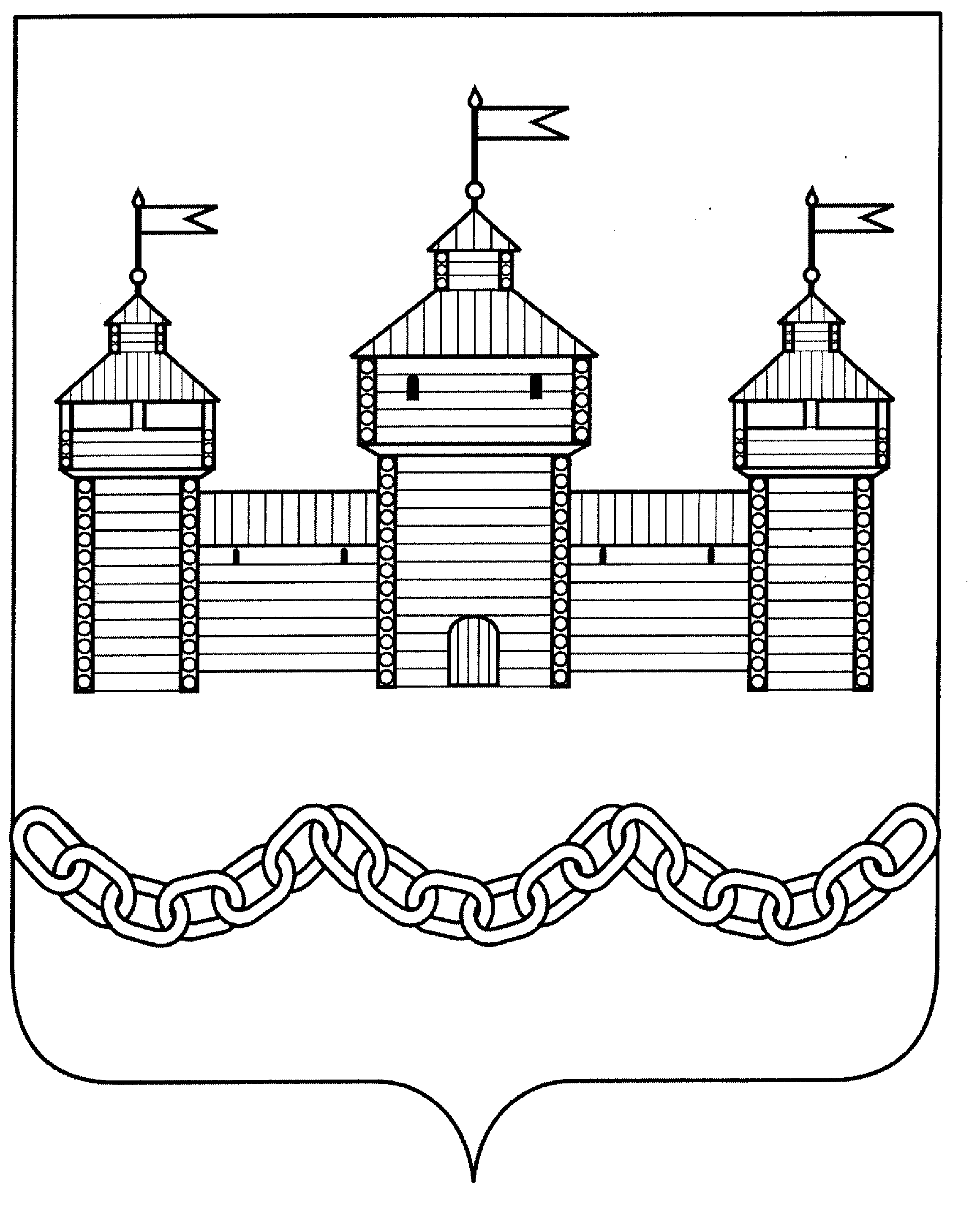 ПОСТАНОВЛЕНИЕАДМИНИСТРАЦИИ ДОБРОВСКОГО МУНИЦИПАЛЬНОГО РАЙОНА     ПОСТАНОВЛЕНИЕАДМИНИСТРАЦИИ ДОБРОВСКОГО МУНИЦИПАЛЬНОГО РАЙОНАПОСТАНОВЛЕНИЕАДМИНИСТРАЦИИ ДОБРОВСКОГО МУНИЦИПАЛЬНОГО РАЙОНАПОСТАНОВЛЕНИЕАДМИНИСТРАЦИИ ДОБРОВСКОГО МУНИЦИПАЛЬНОГО РАЙОНАПОСТАНОВЛЕНИЕАДМИНИСТРАЦИИ ДОБРОВСКОГО МУНИЦИПАЛЬНОГО РАЙОНАПОСТАНОВЛЕНИЕАДМИНИСТРАЦИИ ДОБРОВСКОГО МУНИЦИПАЛЬНОГО РАЙОНАПОСТАНОВЛЕНИЕАДМИНИСТРАЦИИ ДОБРОВСКОГО МУНИЦИПАЛЬНОГО РАЙОНАПОСТАНОВЛЕНИЕАДМИНИСТРАЦИИ ДОБРОВСКОГО МУНИЦИПАЛЬНОГО РАЙОНАПОСТАНОВЛЕНИЕАДМИНИСТРАЦИИ ДОБРОВСКОГО МУНИЦИПАЛЬНОГО РАЙОНАПОСТАНОВЛЕНИЕАДМИНИСТРАЦИИ ДОБРОВСКОГО МУНИЦИПАЛЬНОГО РАЙОНАПОСТАНОВЛЕНИЕАДМИНИСТРАЦИИ ДОБРОВСКОГО МУНИЦИПАЛЬНОГО РАЙОНАПОСТАНОВЛЕНИЕАДМИНИСТРАЦИИ ДОБРОВСКОГО МУНИЦИПАЛЬНОГО РАЙОНАПОСТАНОВЛЕНИЕАДМИНИСТРАЦИИ ДОБРОВСКОГО МУНИЦИПАЛЬНОГО РАЙОНАПОСТАНОВЛЕНИЕАДМИНИСТРАЦИИ ДОБРОВСКОГО МУНИЦИПАЛЬНОГО РАЙОНАПОСТАНОВЛЕНИЕАДМИНИСТРАЦИИ ДОБРОВСКОГО МУНИЦИПАЛЬНОГО РАЙОНАПОСТАНОВЛЕНИЕАДМИНИСТРАЦИИ ДОБРОВСКОГО МУНИЦИПАЛЬНОГО РАЙОНАПОСТАНОВЛЕНИЕАДМИНИСТРАЦИИ ДОБРОВСКОГО МУНИЦИПАЛЬНОГО РАЙОНАПОСТАНОВЛЕНИЕАДМИНИСТРАЦИИ ДОБРОВСКОГО МУНИЦИПАЛЬНОГО РАЙОНАПОСТАНОВЛЕНИЕАДМИНИСТРАЦИИ ДОБРОВСКОГО МУНИЦИПАЛЬНОГО РАЙОНАПОСТАНОВЛЕНИЕАДМИНИСТРАЦИИ ДОБРОВСКОГО МУНИЦИПАЛЬНОГО РАЙОНАПОСТАНОВЛЕНИЕАДМИНИСТРАЦИИ ДОБРОВСКОГО МУНИЦИПАЛЬНОГО РАЙОНАПОСТАНОВЛЕНИЕАДМИНИСТРАЦИИ ДОБРОВСКОГО МУНИЦИПАЛЬНОГО РАЙОНАПОСТАНОВЛЕНИЕАДМИНИСТРАЦИИ ДОБРОВСКОГО МУНИЦИПАЛЬНОГО РАЙОНАПОСТАНОВЛЕНИЕАДМИНИСТРАЦИИ ДОБРОВСКОГО МУНИЦИПАЛЬНОГО РАЙОНАПОСТАНОВЛЕНИЕАДМИНИСТРАЦИИ ДОБРОВСКОГО МУНИЦИПАЛЬНОГО РАЙОНАПОСТАНОВЛЕНИЕАДМИНИСТРАЦИИ ДОБРОВСКОГО МУНИЦИПАЛЬНОГО РАЙОНАПОСТАНОВЛЕНИЕАДМИНИСТРАЦИИ ДОБРОВСКОГО МУНИЦИПАЛЬНОГО РАЙОНАПОСТАНОВЛЕНИЕАДМИНИСТРАЦИИ ДОБРОВСКОГО МУНИЦИПАЛЬНОГО РАЙОНАПОСТАНОВЛЕНИЕАДМИНИСТРАЦИИ ДОБРОВСКОГО МУНИЦИПАЛЬНОГО РАЙОНАПОСТАНОВЛЕНИЕАДМИНИСТРАЦИИ ДОБРОВСКОГО МУНИЦИПАЛЬНОГО РАЙОНАПОСТАНОВЛЕНИЕАДМИНИСТРАЦИИ ДОБРОВСКОГО МУНИЦИПАЛЬНОГО РАЙОНАПОСТАНОВЛЕНИЕАДМИНИСТРАЦИИ ДОБРОВСКОГО МУНИЦИПАЛЬНОГО РАЙОНАПОСТАНОВЛЕНИЕАДМИНИСТРАЦИИ ДОБРОВСКОГО МУНИЦИПАЛЬНОГО РАЙОНАПОСТАНОВЛЕНИЕАДМИНИСТРАЦИИ ДОБРОВСКОГО МУНИЦИПАЛЬНОГО РАЙОНА№ п/пНаименование юр. лица, ИП, название и адрес торгового объектаОплаченная сумма, руб.Документы, подтверждающие оплату (№ пл. пор., чека и др., дата)ИТОГО:ПОСТАНОВЛЕНИЕАДМИНИСТРАЦИИ ДОБРОВСКОГО МУНИЦИПАЛЬНОГО РАЙОНАПОСТАНОВЛЕНИЕАДМИНИСТРАЦИИ ДОБРОВСКОГО МУНИЦИПАЛЬНОГО РАЙОНАПОСТАНОВЛЕНИЕАДМИНИСТРАЦИИ ДОБРОВСКОГО МУНИЦИПАЛЬНОГО РАЙОНАПОСТАНОВЛЕНИЕАДМИНИСТРАЦИИ ДОБРОВСКОГО МУНИЦИПАЛЬНОГО РАЙОНАПОСТАНОВЛЕНИЕАДМИНИСТРАЦИИ ДОБРОВСКОГО МУНИЦИПАЛЬНОГО РАЙОНАПОСТАНОВЛЕНИЕАДМИНИСТРАЦИИ ДОБРОВСКОГО МУНИЦИПАЛЬНОГО РАЙОНАПОСТАНОВЛЕНИЕАДМИНИСТРАЦИИ ДОБРОВСКОГО МУНИЦИПАЛЬНОГО РАЙОНАПОСТАНОВЛЕНИЕАДМИНИСТРАЦИИ ДОБРОВСКОГО МУНИЦИПАЛЬНОГО РАЙОНАПОСТАНОВЛЕНИЕАДМИНИСТРАЦИИ ДОБРОВСКОГО МУНИЦИПАЛЬНОГО РАЙОНАПОСТАНОВЛЕНИЕАДМИНИСТРАЦИИ ДОБРОВСКОГО МУНИЦИПАЛЬНОГО РАЙОНАПОСТАНОВЛЕНИЕАДМИНИСТРАЦИИ ДОБРОВСКОГО МУНИЦИПАЛЬНОГО РАЙОНАПОСТАНОВЛЕНИЕАДМИНИСТРАЦИИ ДОБРОВСКОГО МУНИЦИПАЛЬНОГО РАЙОНАПОСТАНОВЛЕНИЕАДМИНИСТРАЦИИ ДОБРОВСКОГО МУНИЦИПАЛЬНОГО РАЙОНАПОСТАНОВЛЕНИЕАДМИНИСТРАЦИИ ДОБРОВСКОГО МУНИЦИПАЛЬНОГО РАЙОНАПОСТАНОВЛЕНИЕАДМИНИСТРАЦИИ ДОБРОВСКОГО МУНИЦИПАЛЬНОГО РАЙОНАПОСТАНОВЛЕНИЕАДМИНИСТРАЦИИ ДОБРОВСКОГО МУНИЦИПАЛЬНОГО РАЙОНАПОСТАНОВЛЕНИЕАДМИНИСТРАЦИИ ДОБРОВСКОГО МУНИЦИПАЛЬНОГО РАЙОНАПОСТАНОВЛЕНИЕАДМИНИСТРАЦИИ ДОБРОВСКОГО МУНИЦИПАЛЬНОГО РАЙОНАПОСТАНОВЛЕНИЕАДМИНИСТРАЦИИ ДОБРОВСКОГО МУНИЦИПАЛЬНОГО РАЙОНАПОСТАНОВЛЕНИЕАДМИНИСТРАЦИИ ДОБРОВСКОГО МУНИЦИПАЛЬНОГО РАЙОНАПОСТАНОВЛЕНИЕАДМИНИСТРАЦИИ ДОБРОВСКОГО МУНИЦИПАЛЬНОГО РАЙОНАПОСТАНОВЛЕНИЕАДМИНИСТРАЦИИ ДОБРОВСКОГО МУНИЦИПАЛЬНОГО РАЙОНАПОСТАНОВЛЕНИЕАДМИНИСТРАЦИИ ДОБРОВСКОГО МУНИЦИПАЛЬНОГО РАЙОНАПОСТАНОВЛЕНИЕАДМИНИСТРАЦИИ ДОБРОВСКОГО МУНИЦИПАЛЬНОГО РАЙОНАПОСТАНОВЛЕНИЕАДМИНИСТРАЦИИ ДОБРОВСКОГО МУНИЦИПАЛЬНОГО РАЙОНАПОСТАНОВЛЕНИЕАДМИНИСТРАЦИИ ДОБРОВСКОГО МУНИЦИПАЛЬНОГО РАЙОНАПОСТАНОВЛЕНИЕАДМИНИСТРАЦИИ ДОБРОВСКОГО МУНИЦИПАЛЬНОГО РАЙОНАПОСТАНОВЛЕНИЕАДМИНИСТРАЦИИ ДОБРОВСКОГО МУНИЦИПАЛЬНОГО РАЙОНАПОСТАНОВЛЕНИЕАДМИНИСТРАЦИИ ДОБРОВСКОГО МУНИЦИПАЛЬНОГО РАЙОНАПОСТАНОВЛЕНИЕАДМИНИСТРАЦИИ ДОБРОВСКОГО МУНИЦИПАЛЬНОГО РАЙОНАПОСТАНОВЛЕНИЕАДМИНИСТРАЦИИ ДОБРОВСКОГО МУНИЦИПАЛЬНОГО РАЙОНАПОСТАНОВЛЕНИЕАДМИНИСТРАЦИИ ДОБРОВСКОГО МУНИЦИПАЛЬНОГО РАЙОНАПОСТАНОВЛЕНИЕАДМИНИСТРАЦИИ ДОБРОВСКОГО МУНИЦИПАЛЬНОГО РАЙОНАПОСТАНОВЛЕНИЕАДМИНИСТРАЦИИ ДОБРОВСКОГО МУНИЦИПАЛЬНОГО РАЙОНАПОСТАНОВЛЕНИЕАДМИНИСТРАЦИИ ДОБРОВСКОГО МУНИЦИПАЛЬНОГО РАЙОНАПОСТАНОВЛЕНИЕАДМИНИСТРАЦИИ ДОБРОВСКОГО МУНИЦИПАЛЬНОГО РАЙОНАПОСТАНОВЛЕНИЕАДМИНИСТРАЦИИ ДОБРОВСКОГО МУНИЦИПАЛЬНОГО РАЙОНАПОСТАНОВЛЕНИЕАДМИНИСТРАЦИИ ДОБРОВСКОГО МУНИЦИПАЛЬНОГО РАЙОНАПОСТАНОВЛЕНИЕАДМИНИСТРАЦИИ ДОБРОВСКОГО МУНИЦИПАЛЬНОГО РАЙОНАПОСТАНОВЛЕНИЕАДМИНИСТРАЦИИ ДОБРОВСКОГО МУНИЦИПАЛЬНОГО РАЙОНАПОСТАНОВЛЕНИЕАДМИНИСТРАЦИИ ДОБРОВСКОГО МУНИЦИПАЛЬНОГО РАЙОНАПОСТАНОВЛЕНИЕАДМИНИСТРАЦИИ ДОБРОВСКОГО МУНИЦИПАЛЬНОГО РАЙОНАПОСТАНОВЛЕНИЕАДМИНИСТРАЦИИ ДОБРОВСКОГО МУНИЦИПАЛЬНОГО РАЙОНАПОСТАНОВЛЕНИЕАДМИНИСТРАЦИИ ДОБРОВСКОГО МУНИЦИПАЛЬНОГО РАЙОНАПОСТАНОВЛЕНИЕАДМИНИСТРАЦИИ ДОБРОВСКОГО МУНИЦИПАЛЬНОГО РАЙОНАПОСТАНОВЛЕНИЕАДМИНИСТРАЦИИ ДОБРОВСКОГО МУНИЦИПАЛЬНОГО РАЙОНАПОСТАНОВЛЕНИЕАДМИНИСТРАЦИИ ДОБРОВСКОГО МУНИЦИПАЛЬНОГО РАЙОНАПОСТАНОВЛЕНИЕАДМИНИСТРАЦИИ ДОБРОВСКОГО МУНИЦИПАЛЬНОГО РАЙОНАПОСТАНОВЛЕНИЕАДМИНИСТРАЦИИ ДОБРОВСКОГО МУНИЦИПАЛЬНОГО РАЙОНАПОСТАНОВЛЕНИЕАДМИНИСТРАЦИИ ДОБРОВСКОГО МУНИЦИПАЛЬНОГО РАЙОНАПОСТАНОВЛЕНИЕАДМИНИСТРАЦИИ ДОБРОВСКОГО МУНИЦИПАЛЬНОГО РАЙОНАПОСТАНОВЛЕНИЕАДМИНИСТРАЦИИ ДОБРОВСКОГО МУНИЦИПАЛЬНОГО РАЙОНАПОСТАНОВЛЕНИЕАДМИНИСТРАЦИИ ДОБРОВСКОГО МУНИЦИПАЛЬНОГО РАЙОНАПОСТАНОВЛЕНИЕАДМИНИСТРАЦИИ ДОБРОВСКОГО МУНИЦИПАЛЬНОГО РАЙОНАПОСТАНОВЛЕНИЕАДМИНИСТРАЦИИ ДОБРОВСКОГО МУНИЦИПАЛЬНОГО РАЙОНАПОСТАНОВЛЕНИЕАДМИНИСТРАЦИИ ДОБРОВСКОГО МУНИЦИПАЛЬНОГО РАЙОНАПОСТАНОВЛЕНИЕАДМИНИСТРАЦИИ ДОБРОВСКОГО МУНИЦИПАЛЬНОГО РАЙОНАПОСТАНОВЛЕНИЕАДМИНИСТРАЦИИ ДОБРОВСКОГО МУНИЦИПАЛЬНОГО РАЙОНАПОСТАНОВЛЕНИЕАДМИНИСТРАЦИИ ДОБРОВСКОГО МУНИЦИПАЛЬНОГО РАЙОНАПОСТАНОВЛЕНИЕАДМИНИСТРАЦИИ ДОБРОВСКОГО МУНИЦИПАЛЬНОГО РАЙОНАПОСТАНОВЛЕНИЕАДМИНИСТРАЦИИ ДОБРОВСКОГО МУНИЦИПАЛЬНОГО РАЙОНАОтветственный исполнительОтдел образования администрации Добровского муниципального районаСроки и этапы реализации муниципальной программы2020 - 2025 годы, без выделения этаповПодпрограммыПодпрограмма 1 "Ресурсное обеспечение развития дошкольного, общего и дополнительного образования Добровского муниципального района"ПодпрограммыПодпрограмма 2 "Отдых и оздоровление детей в каникулярное время"Цель муниципальной программыПовышение доступности и качества образованияИндикаторы целиДоля детей, охваченных образовательными услугами (отношение численности воспитанников организаций дошкольного образования и обучающихся общеобразовательных организаций, учреждений дополнительного образования к численности детей в возрасте от 1 до 18 лет) (%)Задачи муниципальной программы1. Создание условий для инновационного социально ориентированного развития дошкольного, общего и дополнительного образования.2.Создание эффективности системы организации отдыха и оздоровления детей, способствующей их воспитанию и развитию.Показатели задачПоказатель задачи 1: Доля детей, охваченных образовательными услугами (отношение численности воспитанников ДОУ, обучающихся в общеобразовательных организациях, учреждений дополнительного образования к общей численности детей от 1 до 18 лет, проживающих в районе)Показатели задачПоказатель задачи 2: Доля детей школьного возраста до 17 лет включительно, обеспеченных всеми видами отдыха и оздоровления, от общего количества детей школьного возраста до 17 лет включительно, обучающихся в образовательных организациях районаОбъёмы финансирования за счёт средств местного бюджета всего, в том числе по годам реализации муниципальной программыВСЕГО: 701 466,9 тыс. рублей2020 год - 129 158,4 тыс.руб.2021 год -175 610,6 тыс.руб.2022 год-177 505,6 тыс.руб.2023 год-121347,6 тыс.руб.2024 год-119790,8 тыс.руб.2025 год- 119790,8 руб.Ожидаемые результаты реализации муниципальной программыВ результате реализации муниципальной программы к 2025 году предполагается:-увеличение доли детей, охваченных образовательными услугами (отношение численности воспитанников организаций дошкольного образования, обучающихся общеобразовательных организаций, воспитанников учреждений дополнительного образования к числу детей в возрасте от 1 до 18 лет); до 90%-увеличение муниципальных образовательных организаций, соответствующих современным требованиям обучения, в общем количестве муниципальных общеобразовательных организаций; до 95 %- увеличение доли детей школьного возраста до 17 лет включительно, обеспеченных всеми видами отдыха и оздоровления, от общего количества детей школьного возраста до 17 лет включительно, обучающихся в образовательных организациях района, до 100 %Объёмы финансирования за счёт средств муниципального бюджета всего, в том числе по годам реализации подпрограммыПрогнозируемый объем финансирования из муниципального бюджета составит 694 934,8 тыс. руб., в том числе по годам реализации:2020г. -126513,0 тыс. руб.,2021г.- 172196,4;2022г.- 173 886 тыс.руб.;2023г.- 121 347,6 тыс.руб.;2024г.- 119 790,8 тыс.руб.;2025 год- 119790,8 тыс.рублей.Объемы финансирования за счет средств муниципального бюджета всего, в том числе по годам реализации подпрограммыПрогнозируемый объем финансирования из муниципального бюджета составит 6532,1 тыс. руб., в том числе по годам реализации:2020 г. - 2645,4 тыс. руб.,2021 г.-3414,2 тыс. руб.,2022 г.- 3618,9 тыс. руб.,2023 г.- 0 тыс. руб.;2024 г.-0 тыс. руб.;2025 г.-0 тыс. руб.Ответственный исполнительОтдел образования администрации Добровского муниципального районаЦель подпрограммыСовершенствование системы организации отдыха, оздоровления и занятости детей и подростков в период школьных каникулЗадачи подпрограммыРазвитие организационных форм отдыха и оздоровления детей и подростков в каникулярное времяПоказатели задач подпрограммы1. Доля детей школьного возраста до 17 лет (включительно), обеспеченных отдыхом и оздоровлением в профильных лагерных сменах от общего количества детей, охваченных отдыхом и оздоровлением в лагерях с дневным пребыванием, палаточных лагерях, лагерях труда и отдыха.2. Доля педагогических работников, принявших участие в фестивалях, смотрах, акциях и использующих в своей работе современные методы и технологии в сфере организации отдыха и оздоровления детей, от общего количества педагогических работников, осуществляющих деятельность в сфере отдыха и оздоровления детейЭтапы и сроки реализации подпрограммы2020 - 2025 годы, без выделения этаповОбъемы финансирования за счет средств муниципального бюджета всего, в том числе по годам реализации подпрограммыПрогнозируемый объем финансирования из муниципального бюджета составит 6532,1 тыс. руб., в том числе по годам реализации:2020г. - 2645,4 тыс. руб.,2021г.- 3414,2 тыс. руб.,2022г.- 3618,9 тыс. руб.,2023г.- 0 тыс. руб.,2024 г.-0 тыс. руб.,2025 г.- 0 тыс.руб.Ожидаемые результаты реализации подпрограммыВ результате реализации подпрограммы 2 к 2025 году предполагается:- увеличить долю детей школьного возраста до 17 лет (включительно), обеспеченных отдыхом и оздоровлением в профильных лагерных и палаточных сменах, от общего количества детей, охваченных отдыхом и оздоровлением в лагерях всех типов и видов, до 100 %;- увеличить долю педагогических работников, принявших участие в фестивалях, смотрах, акциях и использующих в своей работе современные методы и технологии в сфере организации отдыха и оздоровления детей, от общего количества педагогических работников, осуществляющих деятельность в сфере отдыха и оздоровления детей, до 85%.Наименование целевого индикатораЕдиница измеренияЗначение целевого индикатораЗначение целевого индикатораЗначение целевого индикатораНаименование целевого индикатораЕдиница измеренияВысокий уровень эффективностиДостаточный уровень эффективностиНизкий уровень эффективностиДоля детей до 17 лет (включительно), охваченных отдыхом и оздоровлением в течение смены в лагерях на базе муниципальных бюджетных образовательных учреждений от общего кол-ва обучающихся 1-9 классов.%от 95% до 100%от 85% до 95%менее 85%Количество детей, относящихся к категории детей, находящихся в трудной жизненной ситуации, охваченных отдыхом и оздоровлением.%от 95% до 100%от 85% до 95%менее 85%Удовлетворенность родителей (законных представителей) детей школьного возраста до 17 лет (включительно), обеспеченных всеми формами организованного отдыха и оздоровления.%от 95% до 100%от 85% до 95%менее 85%Доля педагогических работников, принявших участие в организации отдыха и оздоровления детей от общего кол-ва педагогических работников.%от 95% до 100%от 85% до 95%менее 85%Оздоровительный эффект пребывания в учреждениях и организациях, обеспечивающих отдых и оздоровление детей.%от 95% до 100%от 85% до 95%менее 85%ПОСТАНОВЛЕНИЕАДМИНИСТРАЦИИ ДОБРОВСКОГО МУНИЦИПАЛЬНОГО РАЙОНАПОСТАНОВЛЕНИЕАДМИНИСТРАЦИИ ДОБРОВСКОГО МУНИЦИПАЛЬНОГО РАЙОНАПОСТАНОВЛЕНИЕАДМИНИСТРАЦИИ ДОБРОВСКОГО МУНИЦИПАЛЬНОГО РАЙОНАПОСТАНОВЛЕНИЕАДМИНИСТРАЦИИ ДОБРОВСКОГО МУНИЦИПАЛЬНОГО РАЙОНАПОСТАНОВЛЕНИЕАДМИНИСТРАЦИИ ДОБРОВСКОГО МУНИЦИПАЛЬНОГО РАЙОНАПОСТАНОВЛЕНИЕАДМИНИСТРАЦИИ ДОБРОВСКОГО МУНИЦИПАЛЬНОГО РАЙОНАПОСТАНОВЛЕНИЕАДМИНИСТРАЦИИ ДОБРОВСКОГО МУНИЦИПАЛЬНОГО РАЙОНАПОСТАНОВЛЕНИЕАДМИНИСТРАЦИИ ДОБРОВСКОГО МУНИЦИПАЛЬНОГО РАЙОНАПОСТАНОВЛЕНИЕАДМИНИСТРАЦИИ ДОБРОВСКОГО МУНИЦИПАЛЬНОГО РАЙОНАПОСТАНОВЛЕНИЕАДМИНИСТРАЦИИ ДОБРОВСКОГО МУНИЦИПАЛЬНОГО РАЙОНАПОСТАНОВЛЕНИЕАДМИНИСТРАЦИИ ДОБРОВСКОГО МУНИЦИПАЛЬНОГО РАЙОНАПОСТАНОВЛЕНИЕАДМИНИСТРАЦИИ ДОБРОВСКОГО МУНИЦИПАЛЬНОГО РАЙОНАПОСТАНОВЛЕНИЕАДМИНИСТРАЦИИ ДОБРОВСКОГО МУНИЦИПАЛЬНОГО РАЙОНАПОСТАНОВЛЕНИЕАДМИНИСТРАЦИИ ДОБРОВСКОГО МУНИЦИПАЛЬНОГО РАЙОНАПОСТАНОВЛЕНИЕАДМИНИСТРАЦИИ ДОБРОВСКОГО МУНИЦИПАЛЬНОГО РАЙОНАПОСТАНОВЛЕНИЕАДМИНИСТРАЦИИ ДОБРОВСКОГО МУНИЦИПАЛЬНОГО РАЙОНАПОСТАНОВЛЕНИЕАДМИНИСТРАЦИИ ДОБРОВСКОГО МУНИЦИПАЛЬНОГО РАЙОНАПОСТАНОВЛЕНИЕАДМИНИСТРАЦИИ ДОБРОВСКОГО МУНИЦИПАЛЬНОГО РАЙОНАПОСТАНОВЛЕНИЕАДМИНИСТРАЦИИ ДОБРОВСКОГО МУНИЦИПАЛЬНОГО РАЙОНАПОСТАНОВЛЕНИЕАДМИНИСТРАЦИИ ДОБРОВСКОГО МУНИЦИПАЛЬНОГО РАЙОНАПОСТАНОВЛЕНИЕАДМИНИСТРАЦИИ ДОБРОВСКОГО МУНИЦИПАЛЬНОГО РАЙОНАПОСТАНОВЛЕНИЕАДМИНИСТРАЦИИ ДОБРОВСКОГО МУНИЦИПАЛЬНОГО РАЙОНАНаименование целей, индикаторов, задач, показателей, основных мероприятийОтветственный исполнитель, соисполнительЕдиница измеренияЗначения индикаторов и показателейЗначения индикаторов и показателейЗначения индикаторов и показателейЗначения индикаторов и показателейЗначения индикаторов и показателейЗначения индикаторов и показателейНаименование целей, индикаторов, задач, показателей, основных мероприятийОтветственный исполнитель, соисполнительЕдиница измерения202020212022202320242025Количество ставок советников директора по воспитанию и взаимодействию с детскими общественными объединениями в муниципальных общеобразовательных организацияхотдел образования администрации Добровского муниципального районаединиц--6---Наименование целей, индикаторов, задач, показателей, основных мероприятийОтветственный исполнитель, соисполнительЕдиница измеренияЗначения индикаторов и показателейЗначения индикаторов и показателейЗначения индикаторов и показателейЗначения индикаторов и показателейЗначения индикаторов и показателейЗначения индикаторов и показателейНаименование целей, индикаторов, задач, показателей, основных мероприятийОтветственный исполнитель, соисполнительЕдиница измерения202020212022202320242025Количество муниципальных общеобразовательных организаций, охваченных мероприятиями по обеспечению деятельности советников директора по воспитанию и взаимодействию с детскими общественными объединениямиотдел образования администрации Добровского муниципального районаединиц---101213ПОСТАНОВЛЕНИЕАДМИНИСТРАЦИИ ДОБРОВСКОГО МУНИЦИПАЛЬНОГО РАЙОНАПОСТАНОВЛЕНИЕАДМИНИСТРАЦИИ ДОБРОВСКОГО МУНИЦИПАЛЬНОГО РАЙОНАПОСТАНОВЛЕНИЕАДМИНИСТРАЦИИ ДОБРОВСКОГО МУНИЦИПАЛЬНОГО РАЙОНАПОСТАНОВЛЕНИЕАДМИНИСТРАЦИИ ДОБРОВСКОГО МУНИЦИПАЛЬНОГО РАЙОНАПОСТАНОВЛЕНИЕАДМИНИСТРАЦИИ ДОБРОВСКОГО МУНИЦИПАЛЬНОГО РАЙОНАПОСТАНОВЛЕНИЕАДМИНИСТРАЦИИ ДОБРОВСКОГО МУНИЦИПАЛЬНОГО РАЙОНАПОСТАНОВЛЕНИЕАДМИНИСТРАЦИИ ДОБРОВСКОГО МУНИЦИПАЛЬНОГО РАЙОНАПОСТАНОВЛЕНИЕАДМИНИСТРАЦИИ ДОБРОВСКОГО МУНИЦИПАЛЬНОГО РАЙОНАПОСТАНОВЛЕНИЕАДМИНИСТРАЦИИ ДОБРОВСКОГО МУНИЦИПАЛЬНОГО РАЙОНАПОСТАНОВЛЕНИЕАДМИНИСТРАЦИИ ДОБРОВСКОГО МУНИЦИПАЛЬНОГО РАЙОНАПОСТАНОВЛЕНИЕАДМИНИСТРАЦИИ ДОБРОВСКОГО МУНИЦИПАЛЬНОГО РАЙОНАПОСТАНОВЛЕНИЕАДМИНИСТРАЦИИ ДОБРОВСКОГО МУНИЦИПАЛЬНОГО РАЙОНАПОСТАНОВЛЕНИЕАДМИНИСТРАЦИИ ДОБРОВСКОГО МУНИЦИПАЛЬНОГО РАЙОНА